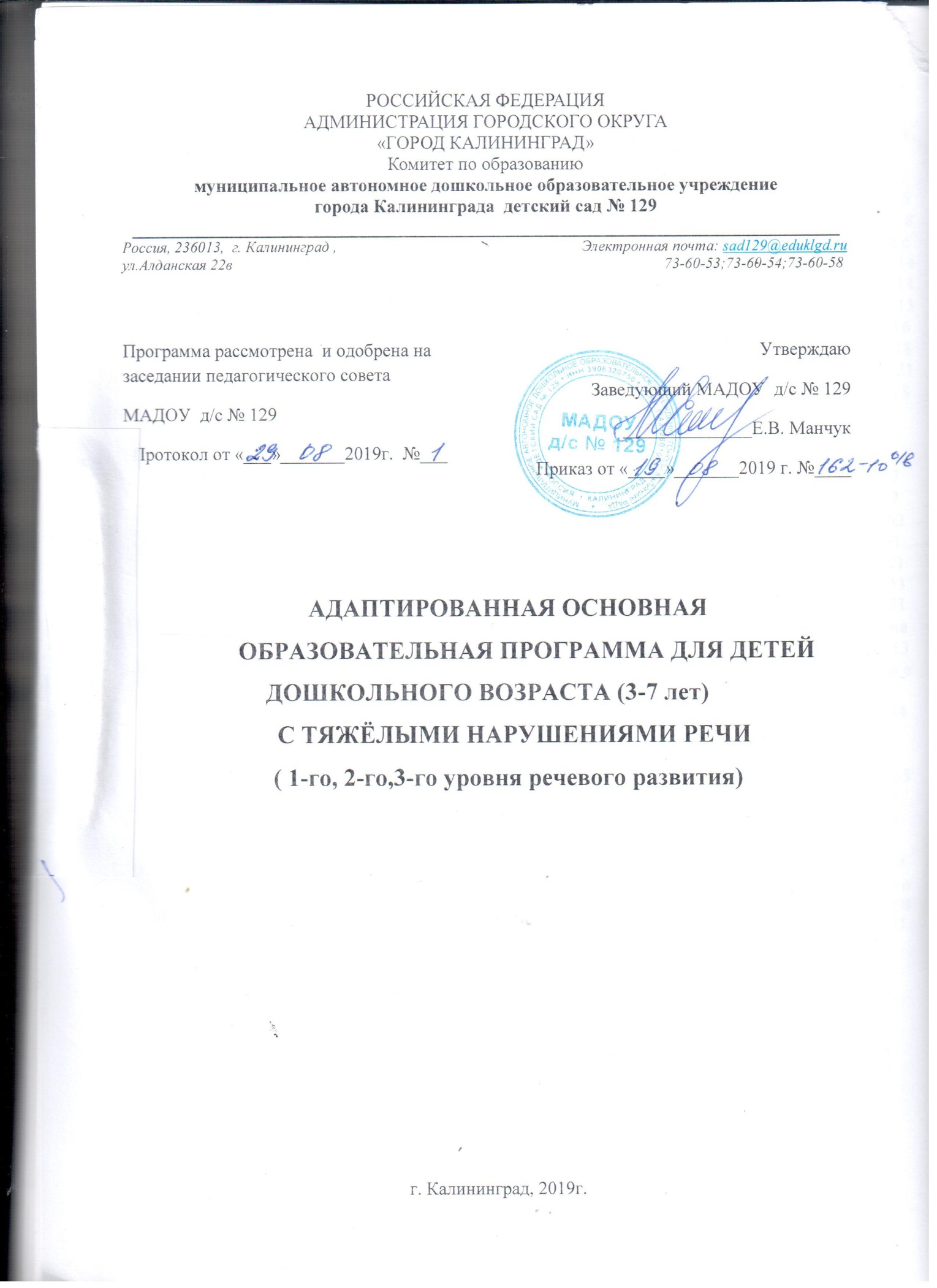 I. ЦЕЛЕВОЙ РАЗДЕЛ ПРОГРАММЫ1.1.    Пояснительная записка……………………………………………………………………31.2.    Принципы и подходы к формированию адаптированной общеобразовательной Программы…………………………………………………………………………………….. ...51.2.1. Теоретические основы  адаптированной общеобразовательной Программ..……... … 51.2.2. Характеристики детей с ТНР (с тяжелыми нарушениями речи)………………………. 81.2.3. Особенности познавательного, эмоционально-волевого и моторного развития детей с ТНР…………………………………………………………………………………….………… 141.2.4. Особенности осуществления образовательного процесса в ДОУ……………………..141.2.5. Планируемые результаты освоения Программы………………………………………. 151.2.6. Целевые ориентиры для детей с ТНР младшего дошкольного возраста (3-4 года)….16 1.2.7. Целевые ориентиры для детей с ТНР среднего дошкольного возраста (4-5 лет) ……181.2.8. Целевые ориентиры для детей с ТНР старшего дошкольного возраста (5-6 лет)…….21 1.2.9. Целевые ориентиры для детей с ТНР старшего дошкольного возраста (6-7 лет) …...28II. СОДЕРЖАТЕЛЬНЫЙ  РАЗДЕЛ АДАПТИРОВАННОЙ ОСНОВНОЙ ОБРАЗОВАТЕЛЬНОЙ ПРОГРАММЫ2.1.  Описание образовательной деятельности в соответствии с направлениями развития ребёнка с ТНР, представленными в пяти образовательных областях………………….......372.1.1. Вторая младшая группа (3-4)года………………………………………………….......372.1.2. Средняя группа (4-5лет)…………………………………………………………………622.1.3. Старшая группа (5-6 лет)………………………………………………………………..912.1.4. Подготовительная группа (6-7 лет)……………………………………………..……..1212.2.     Содержание коррекционной работы с детьми с ТНР………………………………..1532.2.1. Порядок организации коррекционного обучения детей с ТНР……………………...1532.2.2. Образовательная деятельность по профессиональной коррекции нарушений развития детей с ТНР………………………………………………………………………. ……………1532.2.3. Содержание индивидуальной коррекционно-развивающей работы учителя-логопеда с детьми с ТНР, по развитию правильного звукопроизношения и формированию лексико-грамматических категорий и связной речи……………………………………….. 1542.2.4.  Календарно-тематическое планирование индивидуальной  логопедической  работы  с детьми   с ТНР 3-7 лет  по расширению словаря,  развитию лексико- грамматических категорий языка  и связной речи…………………………………...1652.2.5.  Деятельность по коррекции нарушений в психическом развитии детей с ОВЗ с ТНР осуществляемая педагогом-психологом…………………………………………………….1662.2.6. Описание вариативных форм, способов, методов и средств реализации Программы……………………………………………………………………………………..1682.2.7. Взаимодействие взрослых с детьми с ТНР в рамках коррекционно – образовательного процесса…………………………………………………………………………………………169          2.2.8. Взаимодействие педагогического коллектива с семьями  дошкольников с ТНР…..171ӀӀӀ.ОРГАНИЗАЦИОННЫЙ РАЗДЕЛ3.1  Описание материально-технического обеспечения программы	…..1723.2  Обеспечение программы методическими материалами, средствами обучения ивоспитания	1753.3. Распорядок пребывания воспитанников в ДОУ…………………………………........1783.4. Особенности традиционных событий, праздников, мероприятий	..1833.5. Продолжительность индивидуальных занятий  с  детьми  дошкольного  возраста                                 по коррекции нарушений со специалистами сопровождения…………………..……......1843.6.  Особенности организации развивающей предметно-пространственной среды .... .186          Литературные источники…………………………………………………………………188ЦЕЛЕВОЙ РАЗДЕЛ1.1. Пояснительная записка Адаптированная основная общеобразовательная программа(АООП) для детей дошкольного возраста (3-7 лет) с тяжелыми нарушениями речи (далее Программа), МАДОУ города Калининграда детский сад №129, разработана в соответствии с:-ФЗ «Об образовании в Российской Федерации»;-«Санитарно-эпидемиологическими требованиями к устройству, содержанию и организации режима работы дошкольных образовательных организаций. СанПиН 2.4.1.3049-13» (утв. Главным государственным санитарным врачом РФ 15.05.2013 г.);-Приказом Минобрнауки России от 30.08.2013 № 1014 «Об утверждении Порядка организации и осуществления образовательной деятельности по основным общеобразовательным программам»:-  образовательным программам дошкольного образования;- «Федеральным государственным образовательным стандартом дошкольного образования" (утв. приказом Министерства образования и науки Российской Федерации от 25.11.2013 г. № 6241).           Адаптированная основная общеобразовательная программа (АООП) для детей дошкольного возраста (3-7 лет) с тяжелыми нарушениями речи разработана на основе:-Основной общеобразовательной программы дошкольного образования МАДОУ города Калининграда  детский сад №129                                                                                                                                                                                            -Примерной адаптированной основной общеобразовательной программы для детей с тяжелыми нарушениями речи (общим недоразвитием речи) с 3 до 7 лет Л. Б. Баряева, Т.В. Волосовец, О. П. Гаврилушкина, Г. Г. Голубева и др.; Под. ред. проф. Л. В. Лопатиной.           Данная адаптированная основная общеобразовательная программа отражает современное понимание процесса воспитания и обучения детей с тяжелыми нарушением речи (ТНР). Программа основывается на закономерностях в развитии в дошкольном возрасте. В этот период закладывается основа для становления ребёнка, как личности, происходит развитие его возможностей, способностей, самостоятельности и дальнейшей социализации.                  Принято считать, что к группе детей с тяжелыми нарушениями речи относятся дети с общим недоразвитием речи различного генеза (по клинико-педагогической классификации).Программа обеспечивает образовательную деятельность в группах общеразвивающей направленности (совместное образование здоровых детей и детей с ОВЗ) в соответствии с образовательной программой дошкольного образования, адаптированной для детей с тяжелыми нарушениями речи с учетом особенностей их психофизического развития, индивидуальных возможностей, обеспечивающей коррекцию нарушений развития и социальную адаптацию воспитанников с ограниченными возможностями здоровья.            Программа содержит материал для организации коррекционно-развивающей деятельности для каждой возрастной категории детей. Коррекционно-развивающая деятельность включает работу специалистов ДОУ - учителя-логопеда, педагога-психолога и работу педагогов по образовательным областям. Программа соответствует Федеральному государственному образовательному стандарту дошкольного образования (ФГОС ДО), представляющему собой совокупность обязательных требований к дошкольному образованию.            Коррекционная помощь детям с ОВЗ является одним из приоритетных направлений в области образования. В логопедии актуальность проблемы раннего выявления, диагностики и коррекции нарушений речевого развития детей обусловлена следующими факторами: с одной стороны, растет число детей раннего и дошкольного возраста с нарушениями речевого развития разной степени выраженности и различного этиопатогенеза, которые часто приводят к тяжелым системным речевым нарушениям в дошкольном и школьном возрасте. Это обусловливает актуальность Программы и необходимость ее внедрения в практику дошкольного учреждения. Программа разработана с учетом концептуальных положений общей и коррекционной педагогики, педагогической и специальной психологии. Она базируется:на современных представлениях лингвистики о языке как важнейшем средстве общения людей, освоения окружающей действительности и познания мира;на философской теории познания, теории речевой деятельности: о взаимосвязях языка и мышления, речевой и познавательной деятельности.            В основе Программы лежит психолингвистический подход к речевой деятельности как к многокомпонентной структуре, включающей семантический, синтаксический, лексический, морфологический и фонетический компоненты, предполагающей интенсивный и экстенсивный пути развития и формирование «чувства языка». Программой предусматривается разностороннее развитие детей, коррекция недостатков в их речевом развитии, а также профилактика вторичных нарушений, развитие личности, мотивации и способностей детей в различных видах деятельности.Программа включает следующие образовательные области:социально-коммуникативное развитие;познавательное развитие;речевое развитие;художественно-эстетическое развитие;физическое развитие.Программа рассматривается как модель организации образовательного процесса, ориентированного на личность воспитанника, а также приоритетные направления деятельности.Содержание программы позволяет построить систему коррекционно-развивающей работы на основе полного взаимодействия и преемственности всех специалистов ДОУ, и родителей дошкольников.Программа обеспечивает разностороннее развитие детей в возрасте от 3 до 7 лет с учетом их возрастных и индивидуальных особенностей по основным направлениям развития: физическому, социально-коммуникативному, познавательному, речевому и художественно-эстетическому.Программа предполагает комплексный  подход, обеспечивая развитие детей во всех пяти взаимодополняющих образовательных областях: социально-коммуникативное развитие; познавательное развитие; речевое развитие; художественно-эстетическое развитие; физическое развитие. Единство указанных направлений позволит обеспечить эффективность коррекционно-развивающего воспитания и подготовки к школе детей с тяжелыми нарушениями речи (далее ТНР).Цель: создание благоприятных условий, в соответствии со ФГОС в освоении основной образовательной программы дошкольного образования, преодоление недостатков речевого развития, всестороннее развитие психических и личностных качеств, выравнивание стартовых возможностей ребенка для обучения в школе.              Задачи:Своевременное выявление особых образовательных потребностей обусловленных недостатками в речевом развитии.Обеспечение коррекции нарушений в развитии устной речи.Обеспечение индивидуально ориентированной педагогической помощи с учетом особенностей психофизического развития и индивидуальных возможностей.Обеспечение возможности освоения и преодоления трудностей в освоении основной общеобразовательной программы дошкольного образования.Разъяснение специальных знаний по логопедии и детской психологии среди педагогических работников, родителей (законных представителей) воспитанника.Обеспечение взаимодействия с родителями (законными представителями) воспитанника по преодолению речевых нарушений. Принципы и подходы к формированию  адаптированной программы 1.2.1. Теоретические  основы  Программы :Концепция о соотношении первичных и вторичных нарушений (Л.С. Выготский);Учение об общих и специфических закономерностях развития аномальных детей (Л.С. Выготский, Н.Н. Малофеев);Концепция о соотношении мышления и речи (Л. С. Выготский, А.А. Леонтьев, А. Р. Лурия, Ж. Пиаже и др.);Концепция о целостности языка как системы и роли речи в психическом развитии ребенка (В.М. Солнцев);Концепция о соотношении элементарных и высших психических функций в процессе развития ребенка (Л. С. Выготский, А. Р. Лурия);Современные представления о структуре речевого дефекта (Р.И.Лалаева, Е. М. Мастюкова, Е. Ф. Соботович, Т.Б. Филичева, Г. В. Чиркина и др.).Под принципами развития речи и коррекции её недостатков обучения родному языку дошкольников следует понимать представленные кратко, ёмко концептуальные основы обучения. Принципы представляют базовую часть стратегии речевой работы с детьми, определяют содержание, применяемые развивающие и коррекционные технологии и техники, сочетание методов и приёмов, применение форм обучения, построение в целом системы развития речи и коррекции её недостатков у дошкольников.Онтогенетический принцип базируется на знание генезиса речи, этапов закономерностей и установлением нормативного её развития, представлением о критических периодах, гиперсензитивных фаз в ходе речевого развития ребёнка, о проявлениях дизонтогенеза, недоразвития речи.Коммуникативно-деятельностный принцип определяет стратегию речевой работы с детьми, её направленность.Структурно-системный принцип определяет и обосновывает выбор форм воспитания правильной речи, средств её развития, технологий, приёмов и их сочетаний.Принцип целостности, единства в решении дидактических задач, реализации взаимосвязи работы над различными сторонами речи.Эффективное решение проблемы преодоления ТНР возможно при соблюдении ряда условий, одним из которых является определение теоретической базы, обеспечивающей концептуальный научно-теоретический подход к осуществлению диагностики и коррекции системного недоразвития речи у детей. При этом необходимо учитывать, что язык представляет собой функциональную систему семиотического или знакового характера, которая используется как средство общения (В. М. Солнцев).Системность предполагает не механическую связь, а единство компонентов языка, наличие определенных отношений между языковыми единицами одного уровня и разных уровней. Язык существует и реализуется через речь. В сложном строении речевой функциональной системы выделяются различные компоненты (фонетический, лексический, грамматический, семантический), которые тесно взаимосвязаны на всех этапах развития речи ребенка.Нарушения, которые могут возникать в тех или иных компонентах речевой функциональной системы, приводят к появлению разнообразных дефектов. Характер дефекта определяется тем, какие компоненты речевой функциональной системы оказались нарушенными, и действие каких механизмов привело к нарушению. Сложность структурно -функциональной организации речевой функциональной системы обусловливает расстройство речевой деятельности в целом при нарушении даже отдельных ее компонентов. Это и определяет значимость изучения речевой функциональной системы в целом и воздействия на все компоненты речи при устранении ее системного недоразвития. Существенную роль в комплексной диагностике и коррекции системного недоразвития речи играет положение о необходимости выделения ведущего дефекта и вторичных нарушений в развитии детей с нарушениями развития. Исходя из концепции системного строения дефекта, Л. С. Выготский предложил различать в аномальном развитии две группы симптомов: первичные, то есть непосредственно вытекающие из биологического характера нарушения, и вторичные, — возникающие опосредованно в процессе отклоняющегося развития. Первичный дефект может иметь характер недоразвития или повреждения (часто их сочетания). Механизм появления вторичных нарушений различен. Например, могут страдать функции, которые непосредственно связаны с поврежденной, или функции, которые в момент воздействия вредоносных факторов находились в сензитивном периоде. Системное недоразвитие речи не связано с какой- либо одной формой патологии и может вызываться разнообразными причинами, а также иметь разный механизм возникновения, определяющий структуру речевой недостаточности при различных формах речевого недоразвития. Поэтому столь важно в диагностике и в процессе коррекционно-развивающего обучения и воспитания дошкольников с ТНР определить структуру дефекта, выявить в ней характер ведущего нарушения, характер соотношения первичных и вторичных расстройств.            Развитие психики ребенка с нарушениями речи подчиняется в основном тем же закономерностям, что и развитие психики ребенка в норме. В соответствии с концепцией Л. С. Выготского об общих и специфических закономерностях развития аномальных детей в структуре речевого дефекта детей с ТНР прежде всего следует выделить общее, свойственное всем детям с системным недоразвитием речи, а затем специфическое, характерное лишь определенным их группам. Соотношение общих и специфических закономерностей речевого развития дошкольников с ТНР может стать причиной характерных особенностей структуры речевого дефекта, что обусловливает необходимость осуществления дифференцированного подхода в процессе комплексной коррекционно-образовательной работы.При разработке «Программы» исходили из теории, что речь является одной из самых сложных форм проявления высших психических процессов. Ни одна форма психической деятельности не протекает без прямого или косвенного участия речи. С помощью речи осуществляется отвлечение и обобщение сигналов действительности. Благодаря речи ребенок получает возможность отражать те связи и отношения реальной действительности, которые выходят за пределы чувственного восприятия, а само восприятие приобретает избирательный характер. Возникновение речи существенным образом перестраивает память, восприятие и особенно мышление. Речь оказывает огромное влияние на мышление, позволяя совершенствовать мыслительные операции (Л. С. Выготский, А. А. Леонтьев, А. Р. Лурия, Ж. Пиаже и др.). Слово само по себе становится орудием мышления, включаясь в познавательную деятельность ребенка. Вместе с тем речевое развитие во многом определяется формированием познавательных процессов. Уровень развития мыслительных операций отражается в семантике — основе высказывания. Уровень развития аналитико-синтетической деятельности сказывается на способности ребенка овладеть формально-языковыми средствами.               Поскольку язык и речь формируются в рамках общего психического развития ребенка, последовательность овладения языковыми единицами и правилами их использования тесно взаимосвязана с общим психическим развитием и подчинена тем же законам, что и развитие психики в целом. В связи с этим комплексная коррекционно-образовательная работа по преодолению системной речевой недостаточности предусматривает единство формирования речевых процессов, мышления и познавательной активности. Психологические данные о соотношении элементарных и высших психических функций в процессе онтогенеза свидетельствуют о том, что на первоначальных этапах развития сложная психическая деятельность опирается на элементарные функции (Л. С.Выготский, А. Р. Лурия). Чувственное познание — необходимая часть любого процесса отражения действительности. Оно лежит в основе формирования конкретного, а затем и логического мышления, служит необходимой основой для развития не только мышления, но и речи. В раннем возрасте поражение или недоразвитие какой-либо зоны коры головного мозга, обеспечивающей функционирование элементарных психических функций, неизбежно приводит к вторичному недоразвитию, то есть недоразвитию высших психических функций. Педагоги дошкольной организации, принимающие участие в коррекционно-воспитательном процессе, не только помогают становлению личности ребенка с речевой патологией, закладывают основы его нравственного воспитания, но и все вместе решают задачи преодоления нарушений умственного, сенсорного и физического развития детей, создавая тем самым благоприятные предпосылки для работы над речью.                 Таким образом, системное недоразвитие речи в большинстве случаев представляет собой синдром, в структуре которого выделяются сложные и неоднозначные связи между речевыми и неречевыми симптомами, соотношение первичного и вторичного, общие и специфические закономерности. Поэтому его преодоление должно осуществляться в процессе многоаспектного воздействия, то есть должно быть направлено на весь синдром в целом.              Исходя из ФГОС ДО в  Программе учитываются:индивидуальные потребности ребенка с тяжелыми нарушениями речи, связанные с его жизненной ситуацией и состоянием здоровья, определяющие особые условия получения им образования (далее — особые образовательные потребности), индивидуальные потребности детей с тяжелыми нарушениями речи;возрастная адекватность дошкольного образования (соответствие условий, требований, методов возрасту и особенностям развития);построение образовательной деятельности на основе индивидуальных особенностей каждого ребенка, когда сам ребенок становится субъектом образования;возможности освоения ребенком с нарушением речи «Программы» на разных этапах ее реализации;специальные условия для получения образования детьми с ТНР, в том числе использование специальных методов, методических пособий и дидактических материалов, проведение групповых и индивидуальных коррекционных занятий, и осуществления квалифицированной коррекции нарушений их развития.Коррекционно-развивающая психолого-педагогическая работа должна быть направлена на:Преодоление нарушений развития различных категорий детей с ТНР, оказание им квалифицированной помощи в освоении «Программы»;Разностороннее развитие детей с ТНР с учетом их возрастных и индивидуальных особенностей, и особых образовательных потребностей, социальной адаптации.«Программа» строится на основе принципов дошкольного образования, изложенных в ФГОС ДО: -полноценное проживание ребенком всех этапов детства (младенческого, раннего и дошкольного), обогащение (амплификация) детского развития;-построение образовательной деятельности на основе индивидуальных особенностей каждого ребенка, при котором сам ребенок проявляет активность в выборе содержания своего образования, становится субъектом образования;-содействие и сотрудничество детей и взрослых, признание ребенка полноценным участником (субъектом) образовательных отношений;-поддержка инициативы детей в различных видах деятельности;-сотрудничество организации с семьями;-приобщение детей к социокультурным нормам, традициям семьи, общества и государства;-формирование познавательных интересов и познавательных действий ребенка в различных видах деятельности;-возрастная адекватность дошкольного образования (соответствие условий, требований, методов возрасту и особенностей развития);-учет этнокультурной ситуации развития детей.1.2.2.. Характеристики детей с ОВЗ с тяжелыми нарушениями речи           Дошкольники с тяжелыми нарушениями речи - это дети с поражением центральной нервной системы (или проявлениями перинатальной энцефалопатии), что обусловливает частое сочетание у них стойкого речевого расстройства с различными особенностями психической деятельности. Учитывая положение о тесной связи развития мышления и речи (Л. С. Выготский), можно сказать, что интеллектуальное развитие ребенка в известной мере зависит от состояния его речи. Системный речевой дефект часто приводит к возникновению вторичных отклонений в умственном развитии, к своеобразному формированию психики.Характеристика детей с ФФНРСогласно современным научным представлениям ФФНР - относится к нарушениям средств общения и представляет собой нарушение процессов формирования произносительной системы родного языка у детей с различными речевыми расстройствами вследствие дефектов восприятия и произношения фонем. Установлено, что у детей с сочетанием нарушения произношения и восприятия фонем отмечается незаконченность процесса формирования звуков, отличающихся тонкими артикуляционными или акустическими признаками.Ребенок, имеющий отклонения в речевом развитии, чтобы научиться понимать и говорить на родном языке, должен постепенно усвоить артикуляционные движения, способы сочетаемости звуков, ритмико-интонационное оформление слов, фраз; различать реально произносимые в данном языке звуки от всех прочих и научиться определять признаки звуков, существенные для понимания слов, для общения. В этом заключается овладение системой фонем данного языка.При правильных условиях воспитания дети достаточно рано усваивают основные звуки языка. В силу физиологических особенностей строения артикуляционного аппарата они не могут правильно воспроизводить все фонемы родного языка, но при этом хорошо осознают тонкость произношения. Например: "Как тебя зовут?" — отвечает: "Вея". "Тебя зовут Вея?" — "Не Вея, а Вея — я «е» пъявилъно говоитъ не могу". В это время ребенок уже начинает слышать звуки языка в соответствии с их фонетическими признаками; он узнает неправильно произносимые слова и способен проводить различие между правильным и неправильным произношением. В возрасте 5-6 лет у детей уже довольно высокий уровень фонематического развития; они правильно произносят звуки родного языка, у них формируются тонкие и дифференцированные звуковые образы слов и отдельных звуков. Все это составляет основу для овладения звуковым анализом и синтезом и является необходимым условием для усвоения письма и чтения в школьный период.      Однако изучение речевого развития большого количества школьников показало, что в возрасте 5-6 лет имеется достаточно высокий процент детей, у которых отмечаются выраженные отклонения в формировании как произносительной стороны речи, так и ее восприятия, и их готовность к обучению во многом зависит от своевременного преодоления этих недостатков речи.Характерной особенностью фонетической стороны речи этих детей является не только неправильное произношение звуков, но и их перестановка, замены, пропуски, что значительно снижает внятность речи, усугубляет ее смазанность и неотчетливость.Многочисленные дефекты звукопроизношения варианты:недифференцированное произнесение пар или групп звуков. В этих случаях один и тот же звук может служить для ребенка заменителем 2-х или 3-х других звуков, например, мягкнх: мягкий звук гь произносится вместо звуков с, ч, ш (тябака, мятик, тюба, вместо собака, мячик, шуба);замена одних звуков другими, более простыми по артикуляции и представляющими, поэтому меньшую произносительную трудность для ребенка. Обычно звуки, сложные для произношения, заменяются более легкими, которые характерны для раннего периода речевого развития (например, звук йог употребляется вместо звуков ль, л, р, звук ф — вместо звуков с, ш):смешение звуков. Это явление характеризуется неустойчивым употреблением целого ряда звуков в различных словах В одних случаях ребенок употребляет звук верно, в других — этот же самый звук заменяет другими, близкими акустически или артикуляционно. Причем неустойчивость произношения усиливается в самостоятельной речи детей, свидетельствуя о том, что подобные отклонения в формировании произношения связаны в значительной степени с недостаточностью фонематического восприятия. В этих случаях дети затрудняются воспроизводить ряды слогов с оппозиционными звуками, хотя изолированно эти же звуки произносятся ими правильно (например, бапа - папа; тадата - датата и т.п.). Допускаются ошибки при выделении звуков из слогов и слов, при определении наличия звука в слове, отборе картинок и придумывании слов с определенным звуком. Испытывают дети затруднения при выполнении элементарных заданий, связанных с выделением ударного звука в слове. Узнавание первого, последнего согласного в слове, слогообразующего гласного в односложных словах практически им недоступно. Все это еще раз свидетельствует о низком уровне развития фонематического восприятия. В целом, комплекс описанных недостатков в сфере произношения и восприятия звуков у таких детей дает основание отнести их к категории детей с фонетико-фонематическим недоразвитием (ФФН). Раннее их выявление, проведение направленного обучения в условиях специального детского сада позволяет не только своевременно исправить дефект, но и полностью подготовить их к обучению в школе.Характеристика детей с нерезко выраженным общим недоразвитием речиХарактеризуется незначительными нарушениями компонентов языковой системы, отмечается недостаточная дифференциация звуков (соноров, шипящих-свистящих, мягких-твердых, звонких - глухих). Характерны своеобразные нарушения слоговой структуры, проявляющиеся неспособностью ребенка удерживать в памяти фонетический образ слова при понимании его значения. Недостаточная внятность речи и нечеткая дикция создают впечатления «смазанности» речи. Остаются стойкие ошибки при употреблении суффиксов (единичности, эмоционально-оттеночных, уменьшительно-ласкательных, увеличительных). Отмечаются трудности в образовании сложных слов. Кроме того, ребенок испытывает затруднения при планировании высказывания и отборе соответствующих языковых средств, что обуславливает своеобразие его речи. Особую трудность представляют речевые обороты с разными придаточными.Общая характеристика детей с первым уровнем речевого развития(по Р.Е. Левиной)Активный словарь детей с тяжелыми нарушениями речи находится в зачаточном состоянии. Он включает звукоподражания, лепетные слова и небольшое количество общеупотребительных слов. Значения слов не устойчивы и недифференцированны.Звуковые комплексы непонятны окружающим (пол — ли, дедушка —де), часто сопровождаются жестами. Лепетная речь представляет собой набор речевых элементов, сходных со словами (петух — уту, киска — тита), а также совершенно непохожих на произносимое слово (воробей — ки).В речи детей могут встречаться отдельные общеупотребительные слова, но они недостаточно сформированы по структуре и звуковому составу, употребляются в неточных значениях. Дифференцированное обозначение предметов и действий почти отсутствует.Дети с тяжелыми нарушениями речи объединяют предметы под одним названием, ориентируясь на сходство отдельных частных признаков. Например, слово лапа обозначает лапы животных, ноги человека, колеса машины, то есть все, с помощью чего живые и неживые предметы могут передвигаться; слово лед обозначает зеркало, оконное стекло, полированную крышку стола, то есть все, что имеет гладкую блестящую поверхность.Исходя из внешнего сходства, дети с ТНР один и тот же объект в разных ситуациях называют разными словами, например, паук — жук, таракан, пчела, оса и т. п.Названия действий дети часто заменяют названиями предметов (открывать — дверь) или наоборот (кровать — спать).Небольшой словарный запас отражает непосредственно воспринимаемые детьми предметы и явления. Слова, обозначающие отвлеченные понятия, дети с ТНР не используют. Они также не используют морфологические элементы для выражения грамматических значений. У детей отмечается преобладание корневых слов, лишенных флексий, или неизменяемых звуковых комплексов. Лишь у некоторых детей можно обнаружить попытки грамматического оформления с помощью флексий (акой — открой).Пассивный словарь детей с первым уровнем речевого развития шире активного, однако понимание речи вне ситуации ограничено.На первый план выступает лексическое значение слов, в то время как грамматические формы детьми не учитываются. Для них характерно непонимание значений грамматических изменений слова: единственное и множественное число существительных, прошедшее время глагола, мужской и женский род прилагательного и т. д., например, дети одинаково реагируют на просьбу «Дай карандаш» и «Дай карандаши». У них отмечается смешение значений слов, имеющих сходное звучание (например, рамка — марка, деревья — деревня).Фразовая речь у детей первого уровня речевого развития почти полностью отсутствует. Лишь иногда наблюдаются попытки оформления мысли в лепетное предложение: Папа туту — папа уехал. Способность воспроизводить звуковую и слоговую структуру слова у детей не сформирована. Бедность словарного запаса не позволяет точно определить состояние звукопроизношения у таких детей. При этом отмечается непостоянный характер звукового оформления одних и тех же слов: дверь — теф, вефь, веть. Произношение отдельных звуков лишено постоянной артикуляции.Способность воспроизводить слоговые элементы слова у детей с ТНР ограничена. В их самостоятельной речи преобладают односложные и двусложные образования. В отраженной речи заметна тенденция к сокращению повторяемого слова до одного- двух слогов: кубики — ку. Лишь некоторые дети используют единичные трех- и четырехсложные слова с достаточно постоянным составом звуков (обычно это слова, часто употребляемые в речи).             Звуковой анализ слова детям с ТНР недоступен. Они не могут выделить отдельные звуки в слове.Общая характеристика детей со вторым уровнем речевого развития(по Р.Е. Левиной)Активный словарь детей расширяется не только за счет существительных и глаголов, но и за счет использования некоторых прилагательных (преимущественно качественных) и наречий. В результате коррекционно- логопедической работы дети начинают употреблять личные местоимения, изредка предлоги и союзы в элементарных значениях.Пояснение слова иногда сопровождается жестом (слово чулок — нога и жест надевания чулка, режет хлеб — хлеб, ножик и жест резания). Нередко нужное слово заменяется названием сходного предмета с добавлением частицы не (помидор — яблоко не).В речи детей встречаются отдельные формы словоизменения, наблюдаются попытки изменять слова по родам, числам и падежам, глаголы — по временам, но часто эти попытки оказываются неудачными.Существительные употребляются в основном в именительном падеже, глаголы — в инфинитиве или в форме.Звукопроизношение у детей значительно нарушено. Обнаруживается их неподготовленность к овладению звуковым анализом и синтезом. В то же время отмечается более точная дифференциация звуковой стороны речи. Дети могут определять правильно и неправильно произносимые звуки.Количество неправильно произносимых звуков в детской речи достигает 16-20. Нарушенными чаще оказываются звуки [С], [С'], [З], [З'], [Ц], [Ш], [Ж], [Ч], [Щ][Р], [Р'], [Т], [Т'], [Д], [Д'], [Г], [Г']. Для детей характерны замены твердых согласных мягкими и наоборот. Гласные артикулируются неотчетливо.Между изолированным воспроизведением звуков и их употреблением в речи существуют резкие расхождения. Несформированность звукопроизношения у детей ярко проявляется при произнесении слов и предложений.Детям доступно воспроизведение слоговой структуры слов, но звуковой состав этих слов является диффузным. Они правильно передают звуковой состав односложных слов без стечения согласных (мак), в то же время повторить двусложные слова, состоящие из прямых слогов, во многих случаях не могут (ваза — вая).Дети испытывают ярко выраженные затруднения при воспроизведении звукового состава двусложных слов, включающих обратный и прямой слог. Количество слогов в слове сохраняется, но звуковой состав слов, последовательность звуков и слогов воспроизводятся неверно: окно — кано.При повторении двусложных слов с закрытым и прямым слогом в речи детей часто обнаруживается выпадение звуков: банка — бака. Наибольшие затруднения вызывает у детей произнесение односложных и двусложных слов со стечением согласных. В их речи часто наблюдается пропуск нескольких звуков: звезда — вида.В трехсложных словах дети, наряду с искажением и пропуском звуков, допускают перестановки слогов или опускают их совсем: голова — ава, коволя. Искажения в трехсложных словах по сравнению с двусложными более выражены. Четырех-, пятисложные слова произносятся детьми искаженно, происходит упрощение многосложной структуры: велосипед — сипед, тапитет. Еще более часто нарушается произнесение слов во фразовой речи. Нередко слова, которые произносились правильно либо с небольшими искажениями, во фразе теряют всякое сходство с исходным словом: В клетке лев. — Клеки вефъ.Недостаточное усвоение звукового состава слов задерживает формирование словаря детей и овладение ими грамматическим строем, о чем свидетельствуют смешения значений слов (грива понимается как грибы, шерсть как шесть).Общая характеристика детей с третьим уровнем речевого развития(по Р.Е. Левиной)На фоне сравнительно развернутой речи наблюдается неточное знание и неточное употребление многих обиходных слов. В активном словаре преобладают существительные и глаголы, реже употребляются слова, характеризующие качества, признаки, состояния предметов и действий, а также способы действий. При использовании простых предлогов дети допускают большое количество ошибок и почти не используют сложные предлоги.Отмечается незнание и неточное употребление некоторых слов детьми: слова могут заменяться другими, обозначающими сходный предмет или действие (кресло — диван, вязать — плести) или близкими по звуковому составу (смола — зола). Иногда, для того чтобы назвать предмет или действие, дети прибегают к пространным объяснениям.Словарный запас детей ограничен, поэтому часто отмечается неточный выбор слов. Некоторые слова оказываются недостаточно закрепленными в речи из-за их редкого употребления, поэтому при построении предложений дети стараются избегать их (памятник — героям ставят).Даже знакомые глаголы часто недостаточно дифференцируются детьми по значению (поить — кормить).Замены слов происходят как по смысловому, так и по звуковому признаку.Прилагательные преимущественно употребляются качественные, обозначающие непосредственно воспринимаемые признаки предметов — величину, цвет, форму, некоторые свойства предметов. Относительные и притяжательные прилагательные используются только для выражения хорошо знакомых отношений (мамина сумка).Наречия используются редко.Дети употребляют местоимения разных разрядов, простые предлоги (особенно для выражения пространственных отношений — в, к, на, под и др.). Временные, причинные, разделительные отношения с помощью предлогов выражаются значительно реже. Редко используются предлоги, выражающие обстоятельства, характеристику действия или состояния, свойства предметов или способ действия (около, между, через, сквозь и др.).Предлоги могут опускаться или заменяться. Причем один и тот же предлог при выражении различных отношений может и опускаться, и заменяться. Это указывает на неполное понимание значений даже простых предлогов.У детей третьего уровня недостаточно сформированы грамматические формы. Они допускают ошибки в падежных окончаниях, в употреблении временных и видовых форм глаголов, в согласовании и управлении.Способами словообразования дети почти не пользуются. Большое количество ошибок допускается при словоизменении, из- за чего нарушается синтаксическая связь слов в предложениях: смешение окончаний существительных мужского и женского рода (висит ореха); замена окончаний существительных среднего рода в именительном падеже окончанием существительного женского рода (зеркало — зеркалы, копыто — копыта); склонение имен существительных среднего рода как существительных женского рода (пасет стаду); неправильные падежные окончания существительных женского рода с основой на мягкий согласный (солит сольи, нет мебеля); неправильное соотнесение существительных и местоимений (солнце низкое, он греет плохо); ошибочное ударение в слове (с пола , по стволу); не различение вида глаголов (сели, пока не перестал дождь — вместо сидели); ошибки в беспредложном и предложном управлении (пьет воды, кладет дров); неправильное согласование существительных и прилагательных, особенно среднего рода (небо синяя), реже — неправильное согласование существительных и глаголов (мальчик рисуют).Словообразование у детей сформировано недостаточно. Отмечаются трудности подбора однокоренных слов. Часто словообразование заменяется словоизменением (снег — снеги). Редко используются суффиксальный и префиксальный способы словообразования, причем образование слов является неправильным (садовник — садник).Изменение слов затруднено звуковыми смешениями, например, к слову город подбирается родственное слово голодный (смешение [Р] — [Л]), к слову свисток — цветы (смешение [С] — [Ц]).В активной речи дети используют преимущественно простые предложения. Большие затруднения (а часто и полное неумение) отмечаются у детей при распространении предложений и при построении сложносочиненных и сложноподчиненных предложений. Во фразовой речи детей обнаруживаются отдельные аграмматизмы, часто отсутствует правильная связь слов в предложениях, выражающих временные, пространственные и причинно-следственные отношения (Сегодня уже весь снег растаял, как прошел месяц.).У большинства детей сохраняются недостатки произношения звуков и нарушения звукослоговой структуры слова, что создает значительные трудности в овладении детьми звуковым анализом и синтезом.Дефекты звукопроизношения проявляются в затруднениях при различении сходных фонем. Диффузность смешений, их случайный характер отсутствуют.Дети пользуются полной слоговой структурой слов. Редко наблюдаются перестановки звуков, слогов (колбаса — кобалса). Подобные нарушения проявляются главным образом при воспроизведении незнакомых и сложных по звукослоговой структуре слов.Понимание обиходной речи детьми в основном хорошее, но иногда обнаруживается незнание отдельных слов и выражений, смешение смысловых значений слов, близких по звучанию, недифференцированность грамматических форм.Возникают ошибки в понимании речи, связанные с недостаточным различением форм числа, рода и падежа существительных, и прилагательных, временных форм глагола, оттенков значений однокоренных слов, а также тех выражений, которые отражают причинно-следственные, временные, пространственные отношения.1.2.3. Особенности познавательного, эмоционально-волевого и моторного развития  детей с тяжелыми нарушениями речиВ соответствии с принципом рассмотрения речевых нарушений во взаимосвязи с другими сторонами психического развития (Р.Е. Левина) необходимо учитывать и особенности формирования сенсорной, интеллектуальной и эмоционально-волевой сферы.Для детей с ОВЗ характерна:незрелость сложность форм поведения, недостатки целенаправленной деятельности на фоне повышенной истощаемости, нарушенной работоспособности, энцефалопатических расстройств;эмоционально-волевая незрелость, выраженная в несамостоятельности, повышенной внушаемости, беспечности, преобладании игровых интересов;недоразвитие межличностных компонентов;низкая устойчивость нервной системы к умственным и физическим нагрузкам;неустойчивость эмоционального тонуса, характеризующегося резкой сменой настроения, плаксивостью, склонностью к апатии;гипердинамический синдром, выраженный в общей двигательной расторможенности, повышенной возбудимости, импульсивностью поступков.Кроме того, у детей с речевой патологией наблюдается неустойчивость внимания, снижение вербальной памяти и продуктивности запоминания, отставание в развитии словесно-логического мышления. Перечисленные особенности ведут к неумению вовремя включаться в учебно-игровую деятельность или переключиться с одного объекта на другой.У значительной части детей наблюдается двигательная недостаточность, которая выражается в виде плохой координации сложных движений, неуверенности в воспроизведении точно дозированных движений, снижение скорости и ловкости их выполнения. Наибольшие трудности возникают при выполнении движений по словесной инструкции, особенно многоступенчатой. Дети, в отличие от сверстников с нормальным речевым развитием, затрудняются в точном воспроизведении задания по пространственно временным понятиям, нарушают последовательность элементов действия, опускают его составные части. Типичным является и недостаточный самоконтроль при выполнении задания. У детей с ОНР наблюдаются особенности в формировании мелкой моторики. Это проявляется, прежде всего, в недостаточной ловкости пальцев рук и координации движений (например, при застегивании, расстегивании, шнуровке, завязывании и т.д.).1.2.4. Особенности осуществления образовательного процесса в ДОУрежим работы ДОУ: пятидневная рабочая неделя, с двенадцатичасовым пребыванием детей с 7.00 до 19.00; выходные дни: суббота, воскресенье, праздничные дни;образовательный процесс осуществляется по двум режимам в каждой возрастной группе с учетом теплого и холодного периода года;интеграция образовательных областей осуществляется посредством использования сквозных в рамках одной возрастной группы форм, методов и приемов, обусловленных возрастными и индивидуальными особенностями детей, принципов организации и руководства. Они едины для всех направлений и объединяют компоненты в единую систему. Основу организации образовательного процесса составляет комплексно-тематический принцип с ведущей игровой деятельностью, а решение программных задач осуществляется в разных формах образовательной деятельности, осуществляемой в режимных моментах, а так же в самостоятельной деятельности детей;интеграция действий всех специалистов дошкольного образовательного учреждения и родителей дошкольников.осуществление психолого-педагогического сопровождения образовательного процесса.В основу организации коррекционно-развивающего образовательного процесса определен принцип с ведущей игровой деятельностью, а решение программных задач осуществляется в разных формах совместной деятельности взрослых и детей, в самостоятельной деятельности детей, а также в взаимодействии с семьями детей. Содержание адаптированной образовательной программы соответствует основным положениям возрастной психологии и дошкольной педагогики и выстроено по принципу развивающего образования, целью которого является развитие ребенка и обеспечивает единство воспитательных, развивающих и обучающих целей, и задач.    1.2. 5. Планируемые результаты освоения  Программы Целевые ориентирыГлавной идеей программы является выравнивание речевого и психического развития детей с речевыми нарушениями. Результаты освоения программы представлены в виде целевых ориентиров. В соответствие с ФГОС ДО целевые ориентиры дошкольного образования определяются независимо от характера программы, форм ее реализации, особенностей развития детей. Целевые ориентиры не подлежат непосредственной оценке в виде педагогической и/или психологической диагностики и не могут сравниваться с реальными достижениями детей. Целевые ориентиры, представленные во ФГОС ДО, являются общими для всего образовательного  пространства Российской Федерации. Целевые ориентиры данной программы базируются на ФГОС ДО и задачах данной программы. Целевые ориентиры даются для детей старшего дошкольного возраста (на этапе завершения дошкольного образования).К целевым ориентирам дошкольного образования (на этапе завершения дошкольного образования) в соответствии с данной Программой относятся следующие социально-нормативные характеристики возможных достижений ребенка:ребенок хорошо владеет устной речью, может выражать свои мысли и желания, проявляет инициативу в общении, умеет задавать вопросы, делать умозаключения, знает и умеет пересказывать сказки, рассказывать стихи, составлять рассказы по серии сюжетных картинок или по сюжетной картинке; у него сформированы элементарные навыки звуко-слогового анализа, что обеспечивает формирование предпосылок грамотности;ребенок любознателен; склонен наблюдать, экспериментировать; он обладает начальными знаниями о себе, о природном и социальном мире;ребенок способен к принятию собственных решений с опорой на знания и умения в различных видах деятельности;ребенок инициативен, самостоятелен в различных видах деятельности, способен выбрать себе занятия и партнеров по совместной деятельности;ребенок активен, успешно взаимодействует со сверстниками и взрослыми; у ребенка сформировалось положительное отношение к самому себе, окружающим, к различным видам деятельности;ребенок способен адекватно проявлять свои чувства, умеет радоваться успехам и сопереживать неудачам других, способен договариваться, старается разрешать конфликты;ребенок обладает чувством собственного достоинства, чувством веры в себя;ребенок обладает развитым воображением, которое реализует в разных видах деятельности;ребенок умеет подчиняться правилам и социальным нормам, способен к волевым усилиям;у ребенка развиты крупная и мелкая моторика, он подвижен и вынослив, владеет основными движениями, может контролировать свои движения, умеет управлять ими.Целевые ориентиры Программы выступают основаниями преемственности дошкольного и начального общего образования.Целевые ориентиры для детей с ТНР младшего дошкольного возраста (3-4 года). Логопедическая работаРебенок:способен к устойчивому эмоциональному контакту со взрослым и сверстниками;проявляет речевую активность, способность взаимодействовать с окружающими, желание общаться с помощью слова;понимает названия предметов, действий, признаков, встречающихся в повседневной речи;понимает и выполняет словесные инструкции, выраженные различными по степени сложности синтаксическими конструкциями;различает лексические значения слов и грамматических форм слова;называет действия, предметы, изображенные на картинке, выполненные персонажами сказок или другими объектами;участвует в элементарном диалоге (отвечает на вопросы после прочтения сказки, используя слова, простые предложения, состоящие из двух-трех слов, которые могут добавляться жестами);рассказывает двустишья и простые потешки;использует для передачи сообщения слова, простые предложения, состоящие из двух-трех слов, которые могут добавляться жестами;произносит простые по артикуляции звуки;воспроизводит звукослоговую структуру двухсложных слов, состоящих из открытых, закрытых слогов, с ударением на гласном звуке.        Социально-коммуникативное развитиеРебенок:выполняет отдельные ролевые действия, носящие условный характер; участвует в разыгрывании сюжета: цепочки двух -трех действий (воображаемую ситуацию удерживает взрослый);соблюдает в игре элементарные правила;осуществляет перенос, сформированных ранее игровых действий в различные игры;проявляет интерес к действиям других детей, может им подражать;ориентируется на просьбы и требования взрослого (убрать игрушки, помочь сверстнику, поделиться игрушками и т.п.);замечает несоответствие поведения других детей требованиям взрослого;может заниматься, не отвлекаясь в течение трех-пяти минут;обладает сформированными представлениями о родственных отношениях в семье и о своей социальной роли: сын (дочка), внук (внучка), брат (сестра);отражает собственные впечатления, представления о событиях своей жизни в речи, составляет с помощью взрослого небольшие сообщения, короткие рассказы «из личного опыта»;выражает интерес и проявляет внимание к различным эмоциональным состояниям человека;выполняет элементарные орудийные действия в процессе самообслуживания.          Познавательное развитиеРебенок:составляет схематическое изображение из двух-трех частей;создает предметные конструкции из трех-пяти деталей;показывает по словесной инструкции и может назвать два-четыре основных цвета и две-три формы;выбирает из трех предметов разной величины «самый большой» («самый маленький»);выполняет постройку из трех-четырех кубиков по образцу, показанному взрослым;обладает навыком элементарной кооперативной деятельности с другими детьми в ходе создания коллективных построек (строим одинаковые постройки, вместе создаем одну и т. п.) с непосредственным участиемвзрослого;воспринимает и запоминает инструкцию из трех-четырех слов;использует в игре предметы-заместители;усваивает сведения о мире людей и рукотворных материалах;обладает навыком элементарного планирования и выполнения каких-либо действий с помощью взрослого и самостоятельно («Что будем делать сначала?», «Что будем делать потом?»);обладает навыком моделирования различных действий, направленных на воспроизведение величины, формы предметов, протяженности, удаленности (показ руками, пантомимические действия на основе тактильного и зрительного обследования предметов и их моделей);считает с соблюдением принципа «один к одному» (в доступных пределах счета), обозначает итог счета;знает реальные явления и их изображения: контрастные времена года (лето и зима) и части суток (день и ночь);обладает когнитивными предпосылками различных видов деятельности.         Речевое развитиеРебенок:испытывает потребность в общении и применении общих речевых умений;стремится к расширению понимания речи;пополняет активный словарный запас с последующим включением его в простые фразы;использует простые по семантике грамматические формы слов и продуктивные словообразовательные модели;использует простейшие коммуникативные высказывания.         Художественно-эстетическое развитиеРебенок:раскладывает и наклеивает элементы аппликации на бумагу;создает предметный схематический рисунок по образцу;проявляет интерес к стихам, песням и сказкам, рассматриванию картинки;проявляет эмоциональный отклик на различные произведения культуры и искусства;эмоционально положительно относится к изобразительной деятельности, ее процессу и результатам;знает используемые в изобразительной деятельности предметы и материалы (карандаши, фломастеры, кисти, бумага, краски, мел, пластилин, глина и др.) и их свойства;владеет некоторыми операционально-техническими сторонами изобразительной деятельности, пользуется карандашами, фломастерами, кистью, мелом, мелками; рисует прямые, наклонные, вертикальные и горизонтальные, волнистые линии динаковой и разной толщины и длины; сочетает прямые и наклонные линии; рисует округлые линии и изображения предметов округлой формы; использует приемы примакивания и касания кончиком кисти;планирует основные этапы предстоящей работы с помощью взрослого;прислушивается к звучанию погремушки, колокольчика, неваляшки или другого звучащего предмета; узнает и различает голоса детей, звуки различных музыкальных инструментов;с помощью взрослого и самостоятельно выполняет музыкально - ритмические движения и действия на шумовых музыкальных инструментах.       Физическое развитиеРебёнок:проходит по гимнастической скамейке;ударяет мяч об пол и ловит его двумя руками;обладает развитой крупной моторикой, выражает стремление осваивать различные виды движения (бег, лазанье, перешагивание и пр.);обладает навыками элементарной ориентировки в пространстве, (движение по сенсорным дорожкам и коврикам, погружение и перемещение в сухом бассейне и т. п.);реагирует на сигнал и действует в соответствии с ним;выполняет по образцу взрослого, а затем самостоятельно простейшие построения и перестроения, физические упражнения в соответствии с указаниями инструктора по физической культуре (воспитателя);стремится принимать активное участие в подвижных играх;использует предметы домашнего обихода, личной гигиены, выполняет орудийные действия с предметами бытового назначения с незначительной помощью взрослого;с незначительной помощью взрослого стремится поддерживать опрятность во внешнем виде, выполняет основные культурно - гигиенические действия, ориентируясь на образец и словесные просьбы взрослого.Целевые ориентиры для детей с ТНР среднего дошкольного возраста (4-5 лет) Логопедическая работаРебенок:проявляет мотивацию к занятиям, попытки планировать (с помощью взрослого) деятельность для достижения какой- либо(конкретной) цели;понимает и употребляет слова, обозначающие названия предметов, действий, признаков, состояний, свойств, качеств.употребляет слова, обозначающие названия предметов, действий, признаков, состояний, свойств и качеств;использует слова в соответствии с коммуникативной ситуацией;различает словообразовательные модели и грамматические формы слов в импрессивной речи;использует в речи простейшие виды сложносочиненных предложений с сочинительными союзами;пересказывает (с помощью взрослого) небольшую сказку, рассказ;составляет описательный рассказ по вопросам (с помощью взрослого), ориентируясь на игрушки, картинки, из личного опыта;различает на слух ненарушенные и нарушенные в произношении звуки;владеет простыми формами фонематического анализа;использует различные виды интонационных конструкций.      Социально-коммуникативное развитиеРебенок:выполняет взаимосвязанные ролевые действия, понимает и называет свою роль;выполняет ролевые действия, изображающие социальные функции людей;участвует в распределении ролей до начала игры;выполняет знакомые ролевые действия в соответствии с содержанием игры, использует их в различных ситуациях, тематически близких уже освоенной игре;отображает в игровых действиях отношения между людьми (подчинение, сотрудничество);использует в ходе игры различные натуральные предметы, их модели, предметы-заместители;передает в сюжетно-ролевых и театрализованных играх различные виды социальных отношений;вступает в ролевое взаимодействие с детьми;стремится к самостоятельности, проявляет относительную независимость от взрослого;проявляет доброжелательное отношение к детям, взрослым, оказывает помощь в процессе деятельности, благодарит за помощь.         Познавательное развитиеРебенок:создает предметный рисунок с деталями, меняя замысел по ходу изображения;создает предметные конструкции из пяти-шести деталей (по образцу, схеме, условиям, замыслу);осваивает конструирование из бумаги и природного материала;выбирает из нескольких одну карточку по названию цвета или формы;располагает по величине пять-семь предметов одинаковой формы;занимается продуктивным видом деятельности, не отвлекаясь, в течение некоторого времени (15-20 минут);устанавливает причинно-следственные связи между условиями жизни, внешними и функциональными свойствами в животном и растительном мире на основе наблюдений и практического экспериментирования;осуществляет «пошаговое» планирование с последующим словесным отчетом о последовательности действий сначала с помощью взрослого, к концу периода обучения, самостоятельно;находит и различает простейшие графические образцы, конструирует из плоскостных элементов (геометрическая мозаика, геометрические фигуры) и из палочек;моделирует целостный образ предмета из отдельных фрагментов (конструкторские наборы, сборно-разборные игрушки, разрезные картинки).использует конструктивные умения в ролевых играх;имеет представления о независимости количества элементов множества от пространственного расположения предметов, составляющих множество, и их качественных признаков;осуществляет элементарные счетные действия с множествами предметов на основе слухового, тактильного и зрительного восприятия;анализирует объект, воспринимая его во всем многообразии свойств, определяет элементарные отношения сходства и отличия;имеет представления о времени на основе наиболее характерных признаков (по наблюдениям в природе, по изображениям на картинках); узнает и называет реальные явления и их изображения: контрастные времена года (лето и зима) и части суток (день и ночь);действует по правилу или по инструкции в предметно -практических и игровых ситуациях;использует схему для ориентировки в пространстве;распределяет предметы по группам на основе общего признака (одежда, обувь, посуда);запоминает по просьбе взрослого шесть-семь названий предметов.         Речевое развитиеРебенок:владеет элементарными коммуникативными умениями, взаимодействует с окружающими взрослыми и сверстниками, используя речевые и неречевые средства общения;может самостоятельно получать новую информацию (задает вопросы, экспериментирует);обладает значительно возросшим объемом понимания речи;обладает возросшими звукопроизносительными возможностями;в речи употребляет все части речи, проявляя словотворчество;с помощью взрослого рассказывает по картинке, пересказывает небольшие произведения;сочиняет небольшую сказку или историю по теме, рассказывает о своих впечатлениях, высказывается по содержанию литературных произведений (с помощью взрослого и самостоятельно);обладает значительно расширенным активным словарным запасом с последующим включением его в простые фразы;владеет ситуативной речью в общении с другими детьми и со взрослыми.           Художественно-эстетическое развитиеРебенок:изображает предметы с деталями, появляются элементы сюжета, композиции, замысел опережает изображение;самостоятельно вырезает фигуры простой формы (полоски, квадраты и т.п.);наклеивает вырезанные фигуры на бумагу, создавая орнамент или предметное изображение;положительно эмоционально относится к изобразительной деятельности, ее процессу и результатам;знает материалы и средства, используемые в процессе изобразительной деятельности, их свойства (карандаши, фломастеры, кисти, бумага, краски, мел, пластилин, глина и др.);знает основные цвета и их оттенки: оранжевый, коричневый, фиолетовый, серый, голубой;ориентируется на плоскости листа (низ, середина, верх);соотносит части реального предмета и его изображения, показывает и называет их, передает в изображении целостный образ предмета;сотрудничает с другими детьми в процессе выполнения коллективных работ;внимательно слушает музыку, понимает и интерпретирует выразительные средства музыки;проявляет желание самостоятельно заниматься музыкальной деятельностью.         Физическое развитиеРебенок:проходит по скамейке, перешагивая незначительные препятствия (например, набивные мячи);отбивает мяч о землю одной рукой несколько раз подряд;продевает шнурок в ботинок и завязывает бантиком;бегает, преодолевая препятствия: обегая кегли, пролезает в обруч и др.;подбрасывает и ловит мяч двумя руками с хлопком (несколько раз);поочередно прикасается большим пальцем к кончикам пальцев той же руки (от мизинца к указательному и обратно);выполняет двигательные цепочки из трех-пяти элементов;самостоятельно перестраивается в звенья с опорой на ориентиры;выполняет общеразвивающие упражнения, ходьбу, бег в заданном темпе;выполняет движения с речевым и музыкальным сопровождением (по образцу, данному взрослым, самостоятельно);элементарно описывает по вопросам взрослого свое самочувствие, может привлечь внимание взрослого в случае плохого самочувствия, боли и т. д.;самостоятельно и правильно умывается, моет руки, самостоятельно следит за своим внешним видом, соблюдает культуру поведения за столом, самостоятельно одевается и раздевается, ухаживает за вещами личного пользования.Целевые ориентиры для детей с ТНР старшего дошкольного возраста (5-6 лет)        Логопедическая работаРебенок:обладает сформированной мотивацией к школьному обучению;усваивает значения новых слов на основе углубленных знаний о предметах и явлениях окружающего мира;употребляет слова, обозначающие личностные характеристики, с эмотивным значением, многозначные;умеет подбирать слова с противоположным и сходным значением;умеет осмысливать образные выражения и объяснять смысл поговорок (при необходимости прибегает к помощи взрослого);правильно употребляет грамматические формы слова; продуктивные и непродуктивные словообразовательные модели;умеет подбирать однокоренные слова, образовывать сложные слова;умеет строить простые распространенные предложения; предложения с однородными членами; простейшие виды сложносочиненных и сложноподчиненных предложений; сложноподчиненных предложений с использование подчинительных союзов;составляет различные виды описательных рассказов, текстов (описание, повествование, с элементами рассуждения) с соблюдением цельности и связности высказывания;умеет составлять творческие рассказы;осуществляет слуховую и слухопроизносительную дифференциацию звуков по всем дифференциальным признакам;владеет простыми формами фонематического анализа, способен осуществлять сложные формы фонематического анализа (с постепенным переводом речевых умений во внутренний план), осуществляет операции фонематического синтеза;владеет понятиями «слово» и «слог», «предложение»;осознает слоговое строение слова, осуществляет слоговой анализ и синтез слов (двухсложных с открытыми, закрытыми слогами, трехсложных с открытыми слогами, односложных);умеет составлять графические схемы слогов, слов, предложений;знает печатные буквы (без употребления алфавитных названий), умеет их воспроизводить;правильно произносит звуки (в соответствии с онтогенезом);воспроизводит слова различной звукослоговой структуры (изолированно и в условиях контекста).           Познавательное развитиеРазвитие интересов детей, любознательности и познавательной мотивации.Проявляет разнообразные познавательные интересы (к миру предметов и вещей, миру социальных отношений и своему внутреннему миру), при восприятии нового пытается понять суть происходящего, установить причинно-следственные связи.Вопросы имеют преимущественно причинно-следственный характер, отражает попытки понять существенные связи и отношения в окружающем мире; внимательно выслушивает ответы, соотносит их с системой имеющихся знаний, представлений и суждений.Формирование познавательных действий, становление сознания.Систематически применяет самостоятельно усвоенные знания и способы деятельности для решения новых задач (проблем), поставленными как взрослым, так и самим ребёнком; применяет обследовательские действия для выявления свойств и качеств предметов, используя движения рук по предмету для его обследования, а также глазомер; в деятельности выделяется звено ориентировки.Замечает несоответствия, противоречия в окружающей действительности и пытается самостоятельно их разрешить, в исключительных случаях прибегает к помощи взрослого, например, при недостатке информации описывает объекты с использованием карт-моделей, классифицирует объекты по их свойствам, качествам и назначениям; выделяет существенные признаки, лежащие в основе родовых обобщений; определяет технологическую цепочку создания некоторых предметов; самостоятельно устанавливает причинно-следственные связи и объясняет их, более сложные-с помощью взрослого; использует систему перцептивных действий в соответствии с выделяемыми признаками объектов. Преобразует способы решения задач (проблем) в зависимости от ситуации, рассматривая это как своеобразное экспериментирование.Проявляет исследовательское поведение, систематически стремится самостоятельно установить причинно-следственные связи, получить новые знания об интересующем объекте. Любит экспериментировать, в процессе экспериментирования проявляет яркие познавательные чувства: удивление, сомнение, радость от узнавания нового; стремится самостоятельно экспериментировать для получения нового знания, решения проблемы; способен к мысленному экспериментированию, рассуждает, выдвигает и проверяет гипотезы.Развитие воображения и творческой активности.Замысел развёрнуто формулирует до начала деятельности, совершенствует его в процессе изображения, отбирает средства в соответствии с замыслом, воплощает его в соответствии с содержанием запланированного. Имеет устойчивые замыслы в игре, творчески их развивает; обсуждает и реализует замыслы вместе с другими детьми; сюжеты преимущественно имеют общественный характер или строятся по мотивам литературных или иных сказочных образов; объединяют разные сюжеты в единый ход игры; роли, ролевое взаимодействие, содержание игры разнообразны; речь занимает значительное место в игре; игровые действия осуществляет с разнообразными предметами, широко использует предметы-заместители; реальные действия и предметы заменяет словом - «играет в уме»; осознаёт необходимость соблюдения правил и выполняет их.Формирование первичных представлений о себе, других людях (содержание представлений определяется образовательной программой).Имеет чёткие, информативные представления, в них отражает эпизоды собственного опыта. Имеет представления о своей жизнедеятельности: о некоторых своих внешних особенностях, действиях, совместных с другими людьми делах, предпочтениях, половой принадлежности, родителях; выражает свои потребности в отдельных словах и простой фразе, подкрепляя слова жестами; вербально и невербально отражает свой практический опыт.Формирование первичных представлений об объектах окружающего мира, свойствах и отношениях объектов окружающего мира (содержание представлений определяется образовательной программой).Имеет чёткие, информативные представления, в них отражает эпизоды собственного опыта.Формирование первичных представлений о малой родине и отечестве, представлений о социокультурных ценностях нашего народа, отечественных традициях и праздниках, о планете Земля как общем доме людей, многообразии стран и народов мира (содержание представлений определяется образовательной программой).Имеет чёткие, информативные представления, в них отражает эпизоды собственного опыта.Формирование первичных представлений об особенностях природы) (содержание представлений определяется образовательной программой).Имеет чёткие, информативные представления, в них отражает эпизоды собственного опыта.       Речевое развитие       Развитие импрессивной речи, состояние фонематического восприятия Пассивный словарь ребенка соответствует возрастной норме.        Ребенок может показать по просьбе логопеда несколько предметов или объектов, относящихся к одному понятию; показать на предложенных картинках названные логопедом действия; показать по картинкам предметы определенной геометрической формы, обладающие определенными свойствами.Ребенок понимает различные формы словоизменения и не допускает ошибок при выполнении тестовых заданий; понимает предложно-падежные конструкции с простыми предлогами, уменьшительно-ласкательные суффиксы существительных, дифференцирует формы единственного и множественного числа глаголов, глаголы с приставками.Ребенок понимает смысл отельных предложений, хорошо понимает связную речь.Ребенок без ошибок дифференцирует как оппозиционные звуки, не смешиваемые в произношении, так и смешиваемые в произношении.Развитие экспрессивной речи, состояние активного словаряУровень развития экспрессивного словаря соответствует возрасту. Ребенок безошибочно называет по картинкам предложенные предметы, части тела и предметов; обобщает предметы и объекты, изображенные на картинке. Ребенок не допускает ошибок при назывании действий, изображенных на картинках. Ребенок называет основные и оттеночные цвета, называет форму указанных предметов.Развитие экспрессивной речи, состояние грамматического строя речи Уровень развития грамматического строя речи соответствует возрастной норме. Ребенок правильно употребляет имена существительные в именительном падеже единственного и множественного числа, имена существительные в косвенных падежах; имена существительные множественного числа в родительном падеже; согласовывает прилагательные с существительными единственного числа; без ошибок употребляет предложно-падежные конструкции; согласовывает числительные 2 и 5 с существительными. Ребенок образовывает существительные с уменьшительно-ласкательными суффиксами и названия детенышей животных.Развитие экспрессивной речи, состояние грамматического строя речи.Уровень развития связной речи соответствует возрастной норме. Ребенок без помощи взрослого пересказывает небольшой текст с опорой на картинки.Развитие экспрессивной речи, состояние фонетической стороны речи.Ребенок не нарушает звуконаполняемость и слоговую структуру слов. Состояние звукопроизношения соответствует возрастной норме. Объем дыхания достаточный, продолжительность выдоха нормальная, сила голоса и модуляция в норме. Темп и ритм речи, паузация нормальные. Ребенок употребляет основные виды интонации.Ребенок без ошибок повторяет слоги с оппозиционными звуками, выделяет начальный ударный гласный из слов.Знакомство с книжной культурой, детской литературой; понимание на слух текстов различных жанров детской литературы. Хорошо понимает прочитанное, развёрнуто отвечает на вопросы по содержанию Пересказывает индивидуально и коллективно. Обращает внимание на средства авторской выразительности. Знает и с удовольствием подробно воспроизводит стихи, сказки, рассказы, знает их названия и авторов; знает основные жанры и их признаки, композицию. Понимает значение иллюстраций, соотносит их с определёнными отрывками текста.Социально-коммуникативноеУсвоение норм и ценностей, принятых в обществе, включая моральные и нравственные ценности. Поведение преимущественно определяется несиюминутными желаниями и потребностями, а требованиями со стороны взрослых и первичными ценностными представлениями о том «что такое хорошо и что такое плохо», стремится выполнять нормы и правила, относит содержащиеся в них требования себе, чётко формулирует нормы и правила, испытывает чувства вины и стыда при нарушении норм и правил, понимает важность нравственного поведения, осознаёт последствия нарушения/ соблюдения норм и правил и в соответствии с этим организует своё поведение, при нарушении норм и правил поведения испытывает чувства вины и стыда, стремится исправиться.Развитие общения и взаимодействия ребёнка со взрослыми и сверстниками.Наряду с внеситуативно-познавательной формой общения начинает проявлять внеситуативно-личностную форму: становится на всё более актуальной потребность в понимании, ищет компромиссы со взрослым, начинает в общении усваивать знания непрямым путём (из рассказов взрослого, книг), всё больше интересуется проблемами социального характера и обсуждает их (например, ведёт разговоры на личные темы), задаёт соответствующие вопросы; выполняет правила, задаваемые взрослым в общении, использует в общении развёрнутую речь. Внеситуативно-деловая форма общения с другими детьми, умение договариваться, ставить и достигать общие цели, понимает и учитывает интересы и особенности других детей, использует развёрнутую речь.Принимает участие в групповой беседе; содержание диалога в инициативных репликах; побуждает партнёра к совместной деятельности, поддерживает общую тему разговора; говорит спокойно, с умеренной громкостью, доброжелательно; нормы речевого этикета, как правило, не нарушает.Становление самостоятельности, целенаправленности и саморегуляции собственных действий. Самостоятельно действует в повседневной жизни, в различных видах детской деятельности, уверен, чётко соблюдает необходимую последовательность действий, организует своё рабочее место, убирает за собой. Принимает живое, за интересованное участие в образовательном процессе; не мыслит себя вне группы, высказывает предложения при выборе видов деятельности. Участвует в подготовке праздников в учреждении и дома. Свободно ориентируется в помещениях учреждения. Обращается за помощью в ситуациях реальных затруднений, привлекает взрослого для содействия в решении проблем после попыток их решить самостоятельно; не пытается переложить на взрослого усилия по решению проблемы.Ставит цели самостоятельно, инициативен в разных видах деятельности; цели разнообразны, связаны не только с утилитарными, но и общественными нуждами; сам ставит и принимает от взрослого цели достаточно отдалённые; развёрнуто отражает цели в речи; создаёт условия, необходимые для успешного достижения цели; проявляет элементы прогнозирования.Волевое усилие проявляет часто, длительно противостоит отвлечениям, даже при выполнении не слишком интересной деятельности; цель деятельности удерживает без помощи взрослого и в его отсутствие, преодолевает трудности и помехи, не отказываясь от первоначальной цели; понимает и объясняет необходимость волевого усилия (трудиться, стараться, работать, сосредотачиваться и пр.) для получения качественногорезультата. Соподчинение мотивов возникает часто; протекает осознанно, отношение к борьбе мотивов рассудительное, ситуацию борьбы мотивов обсуждает, завершается соподчинение мотивов, принимается осознанное решение: борьба мотивов чаще завершается в пользу общественного мотива; находит компромиссы, позволяющие удовлетворить интересы разных сторон; роль взрослого необходима в особо трудных случаях, когда значимость мотивов равнозначна.Развитие социального и эмоционального интеллекта, эмоциональной отзывчивости, сопереживания, формирование готовности к совместной деятельности со сверстниками.Имеет чёткие, обобщённые, информативные представления об эмоциях и чувствах (радость, страх, гнев, интерес, удивление, сомнение, грусть, стыд, чувство прекрасного), понимает и объясняет причины их возникновения и приёмы преодоления отрицательных переживаний, опираясь на свой опыт, опыт литературных персонажей, мнения и рассказы взрослого. Адекватно реагирует на эмоциональные состояния других людей, замечает нюансы переживаний и отражает в развёрнутой речи; сопереживает и стремится содействовать, пытается понять причины эмоциональных состояний, стремится радовать других, быть полезным.Учитывает в деятельности и общении эмоции других людей, понимает важность эмпатии, инициирует их поддержку, помощь. Доброжелателен, неконфликтен; умеет самостоятельно разрешать неконфликтные ситуации, используя конструктивные способы и прибегая к помощи взрослых только в исключительных случаях.Вступает в продуктивное игровое общение, используя речь, мимику, жесты, вежливо выражает просьбу, несогласие, выслушивает партнёра, согласовывает с ним действия, с помощью взрослого распределяет роли, уступает.Формирование уважительного отношения и чувства принадлежности к своей семье и сообществу детей и взрослых в организации.С удовольствием посещает детский сад, с интересом участвует во всех мероприятиях группы, откликается на предложения взрослого взаимодействовать, проявляет инициативу, с  удовольствием участвует в групповых формах детской деятельности. Испытывает устойчивую привязанность к членам своей семьи, учитывает их желания и потребности (мама устала, брату надо делать уроки и пр.), стремится к совместным делам, разделяет заботы, сопереживает, стремится порадовать; спокойно расстаётся в процессе прихода в детский сад и приветливо встречает.Формирование позитивных установок к различным видам труда и творчества.Имеет устойчивый интерес к труду, понимает и объясняет социальный смысл труда, его общественные мотивы; проявляет инициативу, замечает нарушения чистоты и порядка; проявляет бережное отношение к результатам своего и чужого труда; хочет быть полезным другим людям. Стремится рисовать, лепить, конструировать, делать аппликации, в том числе в самостоятельной деятельности, испытывая яркие положительные эмоции. С удовольствием активно импровизирует в игре, пении, музыкальноритмичных движениях. Имеет предпочтения в творческих видах деятельности.Формирование основ безопасного поведения в быту, в социуме, природе (содержание знаний определяется образовательной программой).Имеет чёткие, информативные представления; в них отражает эпизоды собственного опыта. Имеет представления о своей жизнедеятельности: о некоторых своих внешних особенностях, действиях, совместных с другими людьми делах, предпочтениях, половой принадлежности, родителях; выражает свои потребности в отдельных словах и простой фразе, подкрепляя слова жестами; вербально и невербально отражает свой практический опыт.           Физическое развитиеПриобретение опыта в двигательной деятельности, связанной с выполнением упражнений, направленных на развитие таких физических качеств, как координация и гибкость (содержание упражнения определяется образовательной программой). Самостоятельно и точно выполняет упражнения. Движения сформированы.Приобретение опыта в двигательной деятельности, способствующей правильному формированию опорно-двигательной системы организма, развитию равновесия, координации движения (содержание движений определяется образовательной программой).Самостоятельно и точно выполняет движения. Движения сформированы.Приобретение опыта в двигательной деятельности, способствующей развитию крупной и мелкой моторики обеих рук.Уверенно, координированно, точно, гармонично выполняет движения, как хорошо знакомые, так и новые, точно выполняет прицельные движения, сформированы мелкомоторные движения (срисовывает прямоугольники, правильно пишет многие буквы, вырезает круги и овалы из квадратов и прямоугольников соответственно, копирует прямые, ломаные, замкнутые линии, собирает шестисоставную матрёшку, пирамидку, застёгивает и расстёгивает пуговицы, пытается шнуровать обувь), чётко выделяет ведущую руку, дифференцированы движения право левой рук.Приобретение опыта в двигательной деятельности, связанной с правильным, не наносящим ущерба организму выполнением основных движений. Выполняет правильно.Формирование начальных представлений о некоторых видах спорта, овладение подвижными играми с правилами (содержание определяется образовательной программой).Имеет чёткие, информативные представления, в них отражает эпизоды собственного опыта. Знает подвижные игры, выполняет правила.Становление целенаправленности и саморегуляции в двигательной сфере. Правильно выполняет движения по инструкции и по показу, как хорошо знакомые, так и новые, создаёт творческое сочетание движений, в движениях передаёт заданный ритм, темп и направления. Потребность в двигательной активности сформирована, испытывает удовольствие от движения, целесообразно организует свою двигательную активность, осмысленно относится к точности и правильности выполнения движений, осознанно выполняет все виды движений, следя за их качеством.Становление ценностей здорового образа жизни, овладение его элементарными нормами и правилами (содержание ценностей определяется образовательной программой).Имеет чёткие представления о правилах и нормах. Большинство правил соблюдает сам, остальные- с помощью взрослого.       Художественно-эстетическоеРазвитие предпосылок ценностно-смыслового восприятия и понимания произведений искусства, мира природы.Имеет достаточно устойчивые интересы в отношении жанров искусства, природы, рассматривает, задаёт вопросы, анализирует. Стремится к познанию произведений искусства, мира природы.Становление эстетического отношения к окружающему миру.Эстетически воспринимает окружающий мир; ярко, глубоко реагирует на его объекты и явления; выразительно отражает образы, творчески используя речевые и неречевые средства, в том числе эпитеты, сравнения, метафоры, движения, позы мимику, интонацию; рассказывает о своих эстетических переживаниях, даёт развёрнутые эстетические оценки, мотивирует их, опираясь на личный опыт.Формирование элементарных представлений о видах искусства (содержание представлений определяется образовательной программой).Имеет чёткие, информативные представления; в них отражает эпизоды собственного опыта.Восприятие музыки.Проявляет устойчивый интерес к устойчивым произведениям; понимает и развёрнуто объясняет смену настроения в музыкальном произведении, динамику музыкального образа и средства его воплощения; овладел навыками культуры слушания.Восприятие художественной литературы, фольклора.Адекватно реагирует на события, описанные в тексте; даёт оценку персонажам и мотивирует её, исходя из логики их поступков; самостоятельно предлагает варианты содействия персонажам; различает эмоциональную (красивый/некрасивый) и моральную (добрый/злой, хороший/плохой) оценку персонажей; проникает в сферу переживаний и мыслей героев, объясняет мотивы поступков персонажей; использует в речи сравнения, эпитеты, элементы описания из текстов в повседневной жизни, игре; соотносит содержание прочитанного взрослым произведения с иллюстрациями, своим жизненным опытом.Стимулирование сопереживания персонажам художественных произведений.Адекватно, ярко, глубоко реализует на произведения; выразительно отражает образцы этих произведений, творчески используя речевые и неречевые средства, в том числе эпитеты, сравнения, метафоры, движения, позы, мимику, интонацию; рассказывает о своих эмоциональных переживаниях; замечает и понимает эмоциональные проявления в разных жанрах произведения; понимает средства выразительности, используемые авторами произведений для передачи эмоций. Понимает мотивы поступков персонажей, даёт им развернутые и мотивированные характеристики. В речи используют слова и выражения из произведений.7 . Реализация самостоятельной творческой деятельности.         Передаёт в рисовании, лепки, аппликации, конструировании разнообразные образы предметов, явлений действительности и литературных произведений; передаёт в изображении отличия предметов по цвету, форме, величине и иным признакам; изображает основные части и детали предметов, передает их своеобразие; передает движения фигур; составляет узоры; расписывает силуэты и объёмные фигуры; подчиняет изобразительные и выразительные средства замыслу; создаёт замысел до начала деятельности и реализует его, выбирая соответствующие изобразительные и выразительные средства; развернуто обозначает замысел в речи; передает в рисунке настроение; использует композиционные возможности; ярко проявляет творчество, развернуто комментирует свои работы; рассматривает и эстетически оценивает работы, свои и сверстников. Создаёт выразительные и оригинальные музыкальные образы.1.2.9.. Целевые ориентиры для детей с ТНР подготовительного дошкольного возраста (6-7 лет)            Логопедическая работа          Ребенок:обладает сформированной мотивацией к школьному обучению;усваивает значения новых слов на основе углубленных знаний о предметах и явлениях окружающего мира;употребляет слова, обозначающие личностные характеристики, с эмотивным значением, многозначные;умеет подбирать слова с противоположным и сходным значением;умеет осмысливать образные выражения и объяснять смысл поговорок (при необходимости прибегает к помощи взрослого);правильно употребляет грамматические формы слова; продуктивные и непродуктивные словообразовательные модели;умеет подбирать однокоренные слова, образовывать сложные слова;умеет строить простые распространенные предложения; предложения с однородными членами; простейшие виды сложносочиненных и сложноподчиненных предложений; сложноподчиненных предложений с использование подчинительных союзов;составляет различные виды описательных рассказов, текстов (описание, повествование, с элементами рассуждения) с соблюдением цельности и связности высказывания;умеет составлять творческие рассказы;осуществляет слуховую и слухопроизносительную дифференциацию звуков по всем дифференциальным признакам;владеет простыми формами фонематического анализа, способен осуществлять сложные формы фонематического анализа (с постепенным переводом речевых умений во внутренний план), осуществляет операции фонематического синтеза;владеет понятиями «слово» и «слог», «предложение»;осознает слоговое строение слова, осуществляет слоговой анализ и синтез слов (двухсложных с открытыми, закрытыми слогами, трехсложных с открытыми слогами, односложных);умеет составлять графические схемы слогов, слов, предложений;знает печатные буквы (без употребления алфавитных названий), умеет их воспроизводить;правильно произносит звуки (в соответствии с онтогенезом);воспроизводит слова различной звукослоговой структуры (изолированно и в условиях контекста). Познавательное развитиеРазвитие интересов детей, любознательности и познавательной мотивации.Проявляет разнообразные познавательные интересы (к миру предметов и вещей, миру социальных отношений и своему внутреннему миру), при восприятии нового пытается понять суть происходящего, установить причинно-следственные связи.Вопросы имеют преимущественно причинно-следственный характер, отражают попытки понять существенные связи и отношения в окружающем мире, внимательно выслушивает ответы, соотносит их с системой имеющихся знаний, представлений и суждений.Формирование познавательных действий, становление сознания.Преобразует способы решения задач (проблем) в зависимости от ситуации, рассматривая это как своеобразное экспериментирование; использует новые способы работы со знакомыми материалами; творчески применяет усвоенные способы в разных видах деятельности; оригинально соединяет в одной работе разные материалы. Систематически применяет самостоятельно усвоенные знания и способы деятельности для решения новых задач (проблем), поставленных как взрослым, так и самим ребенком. Замечает несоответствия, противоречия в окружающей действительности и пытается самостоятельно их разрешить, в исключительных случаях прибегает к помощи взрослого, например при недостатке информации; самостоятельно использует систему обследовательских действ» для выявления свойств и качеств предметов в процессе решения задач; с помощью глазомера определяет величину, форму предметов, их частей и деталей; объясняет назначение малознакомых и незнакомых предметов: барометр, зависимость свойств и качеств предметов от их функциональных и особенностей использования, ориентируется на назначение предметов, свойства, качества разновидностей материалов, на существенные признаки, лежащие в основе родовых обобщений технологические цепочки создания некоторых предметов и исторические цепочки происхождения предметов; сам ставит познавательные или личностные задачи, организовывает элементарные эксперименты, делает выводы; выделяет в процессе наблюдения, рассматривания несколько свойств и качеств предмета, проводит элементарные эксперименты по выявлению свойств качеств предметов и веществ; самостоятельно устанавливает причинно-следственные связи, делает выводы, используя наблюдения, эксперименты, готовые и изготовленные самостоятельно модели; выявляет причины происходящих изменений; сравнивает и подробно описывает знакомые объекты природы, предметов, а также людей; сравнивает объекты одного рода, но разного вида, обобщает в виде вывода результаты сравнения: чем отличаются, чем похожи и почему; составляет памятки по использованию объектов; описывает объекты, используя образные слова и выражения; составляет и использует карты - модели для описания объектов, памятки по их использованию; классифицирует объекты по общим качествам, свойствам, назначению, а также по характерным деталям; объединяет одни и те же объекты по разным признакам: по назначению, происхождению, форме, величине и пр.; моделирует общие и индивидуальные признаки явлений и объектов, обобщая их в понятия; объясняет взаимосвязи.                                Любит экспериментировать, в процессе экспериментирования проявляет яркие познавательные чувства: удивление, сомнение, радость от узнавания нового; стремится самостоятельно экспериментировать для получения нового знания, решения проблемы; способен к мысленному экспериментированию, рассуждает, выдвигает и проверяет гипотезы.   Развитие воображения и творческой активности.  Замысел развернуто формулирует до начала деятельности, совершенствует его в процессе изображения, отбирает средства в соответствии с замыслом, воплощает его в соответствии с содержанием запланированного. Имеет устойчивые замыслы в игре, творчески их развивает; обсуждает и реализует замыслы вместе с другими детьми; сюжеты преимущественно имеют общественный характер или строятся по мотивам литературных или иных сказочных образов; дополняет сюжеты литературных произведений собственными сюжетными линиями; роли, ролевое взаимодействие, содержание игры разнообразны; передает характерные особенности игровых персонажей, способен к импровизации в игре; самостоятельно вступает в ролевое взаимодействие с другими персонажами; активно самостоятельно действует и говорит от лица игрушек, в том числе театрализованных; речь занимает значительное место в игре; игровые действия осуществляет с разнообразными предметами, широко использует предметы-заместители; реальные действия и предметы заменяет словом - "играет в уме"; называет и характеризует свою роль; самостоятельно создает игровую обстановку, создает собственные игровые сценарии и обыгрывает их; распределяет обязанности и роли.3.Формирование первичных представлений о себе, других людях (содержание представлений определяется образовательной программой).Имеет четкие, информативные представления; в представлениях отражает эпизоды собственного опыта.4.Формирование первичных представлений об объектах окружающего мира, о свойствах и отношениях объектов окружающего мира (содержание представлений определяется Образовательной программой).Имеет четкие, информативные представления; в представлениях отражает эпизоды собственного опыта. 5.Формирование первичных представлений о малой родине и Отечестве, представлений о социокультурных ценностях нашего народа, об отечественных традициях и праздниках, о планете Земля как общем доме людей, о многообразии стран и народов мира (содержание представлений определяется образовательной программой).Имеет четкие, информативные представления; в представлениях отражает эпизоды собственного опыта.6.Формирование первичных представлений об особенностях природы (содержание представлений определяется образовательной программой).Имеет четкие, информативные представления; в представлениях отражает эпизоды собственного опыта.           Речевое развитие         Развитие импрессивной речи, состояние фонематического восприятия.Объем пассивного словаря соответствует возрасту. Ребенок безошибочно показывает по просьбе логопеда отельные предметы, объекты, части предметов и объектов.       Ребенок безошибочно показывает по несколько предметов, относящихся к понятиям: игрушки, одежда, обувь, посуда, мебель, овощи, фрукты, домашние птицы, дикие птицы, домашние животные, дикие звери, транспорт). Ребенок безошибочно показывает по просьбе логопеда предметы, обладающие определенными признаками.        Ребенок понимает различные формы словоизменения, предложно-падежные конструкции с предлогами; понимает существительные с уменьшительно-ласкательными суффиксами, формы единственного и множественного числа глаголов, дифференцирует глаголы с различными приставками.         Ребенок понимает смысл отдельных предложений и связных текстов. Ребенок безошибочно дифференцирует как оппозиционные звуки, не смешиваемые в произношении, так и смешиваемые в произношении.        Развития экспрессивной речи, состояние активного словаря Объем активного словаря ребенка соответствует возрастной норме. Ребенок может назвать по 4-5 существительных по всем, предложенным логопедом темам; может назвать части тела и части указанных предметов; может обобщить (назвать одним словом) предметы или объекты, изображенные на картинке; использует в речи антонимы.        Объем глагольного словаря достаточный. Ребенок может назвать действия по указанным картинкам.         Объем словаря прилагательных достаточный. Ребенок может назвать признаки предметов по указанным картинкам.           Развитие экспрессивной речи, состояние грамматического строя речи.        Уровень развития грамматического строя речи соответствует возрастной норме. Ребенок правильно образует формы существительных в именительном падеже единственного и множественного числа; формы существительных в косвенных падежах; существительные множественного числа в родительном падеже.          Ребенок правильно согласовывает прилагательные с существительными единственного числа; правильно употребляет предложнопадежные конструкции.          Ребенок умеет образовывать существительные с уменьшительно-ласкательными суффиксами, существительные с суффиксами онок, енок, ат, ят; умеет образовывать относительные и притяжательные прилагательные от существительных; умеет образовывать приставочные глаголы, глаголы совершенного вида.          Развитие экспрессивной речи, состояние связной речи Уровень развития связной речи соответствует возрастной норме.         Ребенок без помощи взрослого может составить рассказ по серии картинок.         Развитие экспрессивной речи, состояние фонетической стороны речи        Ребенок не нарушает звукослоговую структуру сложных слов. Звукопроизношение соответствует возрастной норме. Нарушено произношение сонорных звуков (звуки [р],[л],[р’],[л’] отсутствуют либо заменяются на звук [j], либо звуки [р], [л] заменяются на звуки [р’], [л’]).         Объем дыхания достаточный. Продолжительность выдоха достаточная. Дыхание диафрагмальное. Сила и модуляция голоса нормальные. Темп и ритм речи нормальные. Паузация нормальная. Речь богато интонирована.          Ребенок безошибочно повторяет цепочки слогов с оппозиционными звуками, умеет выделять конечный и начальный согласный из слов, определять количество и последовательность звуков в слове.           Знакомство с книжной культурой, детской литературой; понимание на слух текстов различных жанров детской литературы.           Знает много произведений фольклора, произведений детских писателей. Имеет представления о композиции и языковых средствах художественной речи в различных жанрах.                     Самостоятельно определяет жанр. Знает строение книги, называет иллюстраторов детских книг. Содержательно отвечает на вопросы по тексту. Устанавливает связи между событиями, мотивами и поступками персонажей. Понимает идею, главную мысль произведения.          Социально-коммуникативное1.Усвоение норм и ценностей, принятых в обществе, включая моральные и нравственные ценности.Поведение преимущественно определяется не сиюминутными желаниями и потребностями, а требованиями со стороны взрослых и первичными ценностными представлениями о том, «что такое хорошо и что такое плохо»; стремится выполнять нормы и правила, относит содержащиеся в них требования к себе, четко формулирует нормы и правила, испытывает чувство вины и стыда при нарушении норм и правил, понимает важность нравственного поведения, осознает последствия нарушения/соблюдения норм и правил и в соответствии с этим организует свое поведение.2.Развитие общения и взаимодействия ребенка со взрослыми и сверстниками.Внеситуативно-личностная форма общения со взрослыми: проявляет как ведущую потребность в понимании, ищет компромиссы со взрослым, усваивает знания прямым путем, интересуется проблемами социального характера и обсуждает их (например, ведет разговоры на личные темы), задает соответствующие вопросы; выполняет правила, задаваемые взрослым в общении, использует в общении развернутую речь. Внеситуативно-деловая форма общения со сверстниками: проявляет потребность в сотрудничестве с другими детьми, умение договариваться, ставить и достигать общие цели, понимает и учитывает интересы и особенности других детей, использует развернутую речь.3.Становление самостоятельности, целенаправленности и саморегуляции собственных действий.          Ставит цели самостоятельно, инициативен в разных видах деятельности; цели разнообразны, связаны не только с утилитарными, но и общественными нуждами; сам ставит и принимает от взрослого цели достаточно отдаленные; развернуто отражает цели в речи; им подчиняется успешно, длительно согласует с целью свою активность; развернуто планирует этапы и условия ее достижения; создает условия, необходимые для успешного достижения цели; проявляет элементы прогнозирования. Планирует разные виды умственной дельности, например, наблюдения для получения информации, самостоятельно получает информацию из наблюдений, рассказов и пр., развернуто отражает в речи впечатления, выводы; самостоятельно действует в повседневной жизни, в различных видах детской деятельности, уверен, четко соблюдает необходимую последовательность действий. Волевое усилие проявляет часто, длительно противостоит отвлечениям, даже при выполнении не слишком интересной деятельности; цель деятельности удерживает без помощи взрослого и в его отсутствие, преодолевает трудности и помехи, не отказываясь от первоначальной цели, понимает и объясняет необходимость волевого усилия (трудиться, стараться, работать, сосредотачиваться и пр.) для получения качественного результата. Соподчинение мотивов возникает часто; протекает осознанно, отношение к борьбе мотивов рассудительное; завершается соподчинением мотивов, принимается осознанное решение: борьба мотивов чаще завершается в пользу общественного мотива, находит компромиссы, позволяющие удовлетворить интересы разных сторон; в процессе деятельности установившееся соподчинение мотивов сохраняется; роль взрослого необходима в особо трудных случаях, когда значимость разных мотивов примерно одинакова.            Обращается за помощью в ситуациях реальных затруднений, привлекает взрослого для содействия в решении проблем после попыток их решить самостоятельно, не пытается переложить на взрослого усилия по решению проблемы. Точно следует образцу, обследует его перед началом деятельности, задает взрослому уточняющие вопросы; результат соответствует образцу; ориентируется на способ действия в соответствии с требованиями взрослого («как надо делать»), учитывает его и ему следует, при необходимости задает уточняющие вопросы.Самоконтроль проявляет повсеместно как в практической, так и умственной деятельности; независимо от участия взрослого в деятельности понимает и развернуто объясняет необходимость самоконтроля, делая акцент на качестве действий и их результата, использует разнообразные приемы самоконтроля в зависимости от задач или содержания, условий деятельности; преобладает самоконтроль каждой отдельной операции, есть элементы, предвосхищающие самоконтроль (с элементами прогнозирования); учитывает прошлый опыт; замечает и устраняет ошибки, корректирует при необходимости деятельность.1.Развитие социального и эмоционального интеллекта, эмоциональной отзывчивости, сопереживания; формирование готовности к совместной деятельности со сверстниками.Вступает в процесс общения на основе восприятия и анализа особенностей партнеров по общению и ситуации общения; самостоятельно разрешает конфликтные ситуации, прибегая к помощи взрослых только в исключительных случаях; умеет договариваться, изменять стиль общения со взрослым или сверстником в зависимости от ситуации; самостоятельно выбирает и использует способы взаимодействия с людьми с учетом их эмоционального и физического состояния; определяет влияние своих поступков на состояние других людей, анализирует вместе с взрослым и самостоятельно разные ситуации общения, делает выводы; поддерживает уважительные отношения с взрослыми и доброжелательные отношения со сверстниками, а также избирательные дружеские отношения с конкретными детьми (ребенком). Знает и постоянно, за редким исключением, выполняет правила культуры общения в совместной со взрослыми и сверстниками деятельности; согласовывает свои действия и действия партнеров, умеет договариваться; адекватно оценивает выполнение правил культуры общения другими людьми и убедительно мотивирует оценку; при нарушении правил общения испытывает чувство стыда и вины, стремиться исправиться.             В игре осознает необходимость соблюдения правил и выполняет их, объясняет и соблюдает правила игры; активно участвует в подготовке к игре; планирует, анализирует и оценивает собственные и коллективные игровые действия, выполнение ролей, соблюдение правил и ход игры; сопереживает сверстникам в игре и оказывает помощь.Имеет четкие, обобщенные, информативные представления об эмоциях и чувствах (радость, страх, гнев, интерес, удивление, сомнение, грусть, стыд, красота), замечает и называет эмоциональные состояния людей: огорчение, обида, сочувствие, восхищение, замечает нюансы их переживания и выражения, отражает в развернутой речи; понимает и объясняет причины их возникновения и приемы преодоления отрицательных переживаний, опираясь на свой опыт, опыт литературных персонажей, мнение и рассказы взрослого; самостоятельно различает эмоциональные особенности и состояния людей по фотографии, описанию в тексте, наблюдению. Адекватно реагирует на эмоциональные состояния других людей; сопереживает и стремится содействовать, пытается понять причины эмоциональных состояний, стремится радовать других, быть полезным. Заботливо относится ко взрослым и сверстникам, в том числе к малышам, пожилым людям, самостоятельно предлагает и оказывает помощь, может учитывать в деятельности и общении эмоции других людей, понимает важность эмпатии, инициирует их поддержку, помощь.2.Формирование уважительного отношения и чувства принадлежности к своей семье и к сообществу детей и взрослых в организации.Выполняет поручения взрослых, сотрудничает со сверстниками и взрослыми на занятиях и в играх: договаривается, распределяет с обязанности, помогает; проявляет ответственность, настойчивость, стремится быть аккуратным, старательным, анализирует и оценивает свои поступки и поступки других людей, результаты своей деятельности, замечает и исправляет ошибки,; принимает живое, заинтересованное участие в образовательном процессе; не мыслит себя вне группы, высказывает предложения по выбору видов деятельности, решении иных важных для жизни детей группы вопросов, например, подготовки к празднику, подробно и заинтересованно рассказывает о своих интересах, делах в детском саду. Проявляет устойчивую привязанность к членам своей семьи, считается с их интересами, состояниями, желаниями.3.Формирование позитивных установок к различным видам труда и творчества.Имеет устойчивый интерес к труду, инициативен. Понимает и объясняет социальную значимость труда. Имеет устойчивый интерес к определенным видам творчества.4.Формирование основ безопасного поведения в быту, в социуме, природе (содержание знаний определяется образовательной программой).Имеет четкие, информативные представления; в представлениях отражает эпизоды собственного опыта.               Физическое развитие1.        Приобретение опыта в двигательной деятельности, связанной с выполнением упражнений, направленных на развитие таких физических качеств, как координация и гибкость (содержание упражнения определяется Образовательной программой). Самостоятельно и точно выполняет упражнения. Движения сформированы.2.   Приобретение опыта в двигательной деятельности, способствующей правильному формированию опорно-двигательной системы организма, развитию равновесия, координации движения (содержание движений определяется образовательной программой).Самостоятельно и точно выполняет движения. Движения сформированы.3.     Приобретение опыта в двигательной деятельности, способствующей развитию крупнойи мелкой моторики обеих рук. Четко и координировано выполняет мелкомоторные движения (срисовывает многоугольники, пишет многие буквы правильно, в том числе сходные по написанию; вырезает предметы или их части из бумаги, сложенной гармошкой, складывает семисоставную матрешку, пирамидку, застегивает и расстегивает пуговицы, шнурует обувь, завязывает бант) и основные движения как знакомые, так и новые по показу и инструкции;уверенно дифференцирует правую и левую руку; последовательно осуществляет сложные движения при выполнении по образцу, словесной инструкции, плану, имеет высокую точность незнакомых движений, выполняемых по образцу, создает творческое сочетание движений.   Приобретение опыта в двигательной деятельности, связанной с правильным, не наносящим ущерба организму выполнением основных движений.Выполняет правильно.Формирование начальных представлений о некоторых видах спорта; овладение подвижными играми с правилами (содержание определяется образовательной программой).Имеет четкие, информативные представления о видах спорта; в представлениях отражает эпизоды собственного опыта. Знает подвижные игры, выполняет правила. Становление целенаправленности и саморегуляции в двигательной сфере.Потребность в двигательной активности сформирована, испытывает удовольствие от движения, целесообразно организм свою двигательную активность, осмысленно относится к точности и правильности выполнения движений, осознанно выполняет все виды движений, следя за их качеством. Способен произвольно расслабляться и мобилизовываться, контролировать тонус мышц конечностей, туловища, лица, шеи; двигательные качества сформированы, контролирует качество выполнения движения. Становление ценностей здорового образа жизни; овладение его элементарными нормами и правилами (содержание ценностей определяется образовательной программой).Имеет четкие представления о правилах и нормах. Большинство правил соблюдает сам, остальные - с помощью взрослого.            Художественно-эстетическое1.Развитие предпосылок ценностно-смыслового восприятия и понимания произведений искусства, мира природы.Адекватно, ярко, глубоко реагирует на произведения; выразительно отражает образы этих произведений, творчески используя разнообразные речевые и неречевые средства, в том числе эпитеты, сравнения, метафоры, движения, позы, мимику, интонацию; рассказывает о своих эмоциональных переживаниях; понимает средства выразительности, используемые авторами произведений. Развернуто описывает свои переживания, возникающие при восприятии произведений искусства и мира природы.2.Становление эстетического отношения к окружающему миру.Знает и использует критерии эстетической оценки произведений, подробно анализирует произведения, высказывает свои эстетические суждения и аргументирует их.3.Формирование элементарных представлений о видах искусства (содержание представлений определяется образовательной программой).Имеет четкие, информативные представления; в представлениях отражает эпизоды собственного опыта.4.Восприятие музыки.Имеет выраженные предпочтения в отношении жанров музыки. Определяет жанр музыкального произведения; стремится, получать знания в отношении жанров, средств выразительности, композиторов и исполнителей, задает соответствующие вопросы; понимает и объясняет смену настроения в музыкальном произведении, динамику музыкального образа и средства его воплощения; овладел навыкам культуры слушания.5.Восприятие художественной литературы, фольклора.Устанавливает самостоятельно взаимосвязь событий. Самостоятельно предлагает варианты содействия персонажам; различает эмоциональную (красивый/некрасивый) и моральную (добрый/злой, хороший/плохой) оценку персонажей, понимает внутренний смыслпроизведения, выражает интерес к душевным переживаниям героев, демонстрирует сопричастность к этому состоянию, находит аналогии в реальной жизни, улавливает эмоциональный подтекст произведения, проникает в авторский замысел, осознает свое собственное эмоциональное отношение к героям; обращает внимание на язык произведения, авторские приемы изображения образов, развернуто объясняет мотивы поступков героев и их последствия, выраженные в сюжетной линии или предполагаемые, с использованием эпитетов, сравнений, образных выражений из произведений, уместно их употребляет в своей речи.6.Стимулирование сопереживания персонажам художественных произведений.Адекватно реагирует на события, описанные в тексте; испытывает яркие переживания, разнообразные по содержанию; проявляет чувство юмора при слушании юмористических текстов; развернуто выражает в речи сочувствие героям произведений; дает эмоциональную оценку персонажам и мотивирует ее, исходя из логики их поступков.7.Реализация самостоятельной творческой деятельности.Сам создает и реализует замысел. Анализирует и сравнивает предметы, выделяя их особенности в художественноизобразительных целях; выразительно отражает в речи свои наблюдения, впечатления; рисует с натуры разнообразные предметы, сюжетные композиции, изображает предметы по памяти; в рисовании, лепке, аппликации, конструировании точно передает форму, пропорции основных и дополнительных частей предметов; передает характерные движения животных и человека; передает в рисунке реальные цвета и оттенки; изображает предметы близкого, среднего и дальнего планов, линию горизонта, использует цвет для создания фантастических образов; при изображении сказочных персонажей, эпизодов передает элементы сказочности, применяя форму, цвет, композицию; создает оригинальные узоры из геометрических и растительных элементов;создает композиции на листах бумаги разной формы; передает в рисунке настроение; использует разнообразные приемы, нетрадиционные техники, самостоятельно находит приемы изображения.        Объединяет отдельные изображения в одно в коллективном творчестве, высказывает аргументированные суждения по оценке своих работ и работ сверстников; замечает недостатки своих работ и вносит в них дополнения для большей выразительности образа. Создает оригинальные музыкальные образы, пытается сочинять песенки, мелодии, танцевальные движения.Содержательный раздел ПрограммыВ содержательном разделе представлены:описание модулей образовательной деятельности в соответствии с направлениями развития ребенка в пяти образовательных областях: социально-коммуникативной, познавательной, речевой, художественно-эстетической и физического развития, с учетом используемых вариативных программ дошкольного образования и методических пособий, обеспечивающих реализацию данного содержания;описание вариативных форм, способов, методов и средств реализации Программы с учетом возрастных и индивидуально - психологических особенностей воспитанников, специфики их образовательных потребностей, мотивов и интересов;2.1.	Описание образовательной деятельности в соответствии с направлениями развития ребенка с ТНР, представленными в пяти образовательных областях 2.1.1. Вторая младшая группа (3-4года)Социально-коммуникативное развитие              Трудовое воспитание          Задачи коррекционно-развивающей работы:•	стимулировать и поощрять стремление детей к самостоятельности как проявлению относительной независимости от взрослого;•	стимулировать желание детей выполнять простые хозяйственно-бытовые поручения в соответствии с заранее намеченным планом (по образцу, по словесной инструкции);•	продолжать формировать навыки владения движениями своего тела (осторожно брать предметы со стола, проходить между предметами и т. д.);•	продолжать учить детей действовать с предметами домашнего обихода, предметами гигиены, выполнять орудийные действия с предметами бытового назначения;•	закреплять умение у детей раздеваться и одеваться с незначительной помощью взрослого; аккуратно складывать вещи в шкафчики, соблюдать в нем порядок;•	способствовать накоплению детьми опыта самостоятельных действий в быту, способствующего развитию самоуважения, чувства собственного достоинства;•	формировать положительное отношение к чистому, опрятному ребенку;•	формировать умение убирать игровые уголки: протирать пыль и т. п.;•	развивать у детей желание трудиться на участке детского сада;•	воспитывать доброжелательное отношение друг к другу при выполнении процессов самообслуживания;•	воспитывать взаимопомощь в процессе самообслуживания (причесывание, раздевание и одевание), умение благодарить друг друга.          Содержание работыОбучение правильному поведению за столом, самостоятельно и аккуратно есть разнообразную пищу, держать ложку в правой руке, пить из чашки, пользоваться салфеткой, выходить из-за стола только после окончания еды, благодарить взрослых.Обучение детей снимать и надевать одежду в определенной последовательности, замечать неопрятность в одежде и устранять ее с помощью взрослых.Обучение детей самостоятельно засучивать рукава, мыть руки и лицо перед едой, пользоваться индивидуальным полотенцем, вытирать лицо и руки, вешать полотенце на свое место.Приучение детей аккуратно и своевременно совершать свой туалет, пользоваться туалетной бумагой, мыть руки.Воспитание у детей желания и готовности помогать взрослым и друг другу, оказания посильной помощи в соблюдении чистоты и порядка в групповой комнате, на участке (не сорить, не ломать и не разбрасывать игрушки).Приучение детей убирать на место игрушки, книжки, строительный материал, к посильному труду на участке: собирать в определенное место листья, поливать из лейки цветы, расчищать дорожки от снега, листьев.Воспитание у детей доброжелательного отношения друг к другу и взрослым, приучение здороваться, прощаться, благодарить.         Формирование основ безопасности Задачи коррекционно-развивающей работы:•	формировать представления об опасных для человека и окружающего мира природы ситуациях и способах поведения в них;•	приобщать к правилам безопасного для человека и окружающего мира природы поведения;•	знакомить детей со знаниями о правилах безопасности дорожного движения в качестве пешехода и пассажира транспортного средства;•	формировать осторожное и осмотрительное отношение к потенциально опасным для человека и окружающего мира природы ситуациям;•	знакомить детей с особенностями принятия игрового образа (роли): восприятию пространственного расположения собственного тела и ориентировке от себя в окружающем пространстве помещения (групповой комнаты, физкультурного и музыкального зала и т. п.), на игровой уличной площадке;•	обучать детей правилам поведения на улице, дороге, в доме, природе в процессе подвижных игр с использованием отдельных комплексов «Азбука дорожного движения», «Азбука пожарной безопасности», «Азбука здоровья и гигиены» и др.;•	развивать слуховое восприятие с помощью неречевых звучаний (звуки движущегося транспорта, сигнал автомобиля);•	разыгрывать ситуации, в которых необходимы звукоподражания (звук движения или сигнала автомобиля);•	обучать показывать и называть картинки с изображением движущихся автомобилей, сюжетные картинки, отражающих поведение детей и взрослых на улице (правильное и неправильное), обращение с огнеопасными предметами (правильное и неправильное) и т. д.;•	формировать представления о труде взрослых: шофёр (водитель автомобиля) водит автомобиль;•	развивать потребность в общении и формировать элементарные коммуникативные умения, способность взаимодействовать с окружающими (со взрослыми и детьми).Содержание работы          Ознакомление детей с элементарными правилами поведения в детском саду: играть с детьми, не мешая им и не причиняя боль; учим уходить из детского сада только с родителями; не разговаривать с незнакомыми людьми и не брать у них угощения и различные предметы, сообщать воспитателю о появлении на участке незнакомого человека и т. д.          Объяснение детям, что нельзя брать в рот различные предметы, засовывать их в уши и нос. Обучение соблюдению правил безопасного передвижения в помещении и осторожного спуска и подъёма по лестнице, держась за перила. Обучение умению одеваться по погоде (в солнечную погоду носить панаму, в дождь - надевать резиновые сапоги и т. д.).           Организация знакомства и объяснение детям правил безопасности дорожного движения: автомобили ездят по дороге (проезжей части), а пешеходы ходят по тротуару; светофор регулирует движение транспорта и пешеходов, светофор имеет три световых сигнала (красный, желтый, зеленый), переходить дорогу можно только со взрослыми на зеленый сигнал светофора или по пешеходному переходу «Зебра», обозначенному белыми полосками. Обучение различению грузовых и легковых автомобилей, называнию частей машин.            Обучение определению красного, желтого, зеленого цветов на светофоре, используя игры с несложными правилами и сюжетом; обучение ориентированию в пространстве, знакомство с понятиями «далеко», «близко», «вверху».            Организация знакомства в играх и игровых упражнениях детей с элементарными правилами поведения на улице, с дорожными знаками «Пешеходная дорожка», «Пешеходный переход», «Движение пешеходов запрещено».            Организация знакомства детей со специальными видами транспорта: «Скорая помощь» едет по вызову к больным людям, пожарная машина едет тушить пожар.            Обучение взаимодействию с растениями и животными: рассматривать растения не наносить им вред; наблюдать за животными, не беспокоя их и не причиняя им вреда; кормить животных только с разрешения взрослых.            Объяснение детям, что нельзя без разрешения взрослых рвать растения и есть их - они могут оказаться ядовитыми.            Обучение поливу растений, закрытию крана с водой.Организация знакомства с правилами поведения в природе (не рвать без надобности растения, не ломать ветки деревьев, не трогать животных и др.).            Создание игровых ситуаций, в которых используются естественные звуки улицы, природы. Вместе с детьми проигрывание несложных сюжетов с образными игрушками (кукольная одежда, игрушечная посуда, детские технические приборы: пылесос, микроволновая печь, детский телефон, детский светильник) и элементами комплектов «Азбука дорожного движения», «Азбука пожарной безопасности», «Азбука здоровья и гигиены».         Побуждение детей к несложному диалогу, обучение называть себя в играх «Дочки-матери», «Доктор», «Магазин», «Улица» и др.Организация самостоятельных игр детей с сюжетом «Я - водитель», «Я - пожарный», «Я - врач». Разыгрывание ситуаций, в которых детям необходимо отвечать на вопросы «Кто это?», «Что это?», «Это красный свет?».          Создание игровой предметно-пространственной среды, стимулирующей детей дополнять игровую обстановку и самостоятельно разворачивать игру в соответствующем игровом уголке или развивающем центре, организованных в группе («Здоровый образ жизни», «Наш город», «Островки безопасности»), включающие в себя пособия, наглядно-дидактические материалы,       детскую художественную литературу, аудио - и видеоматериалы по темам: «Улица полна неожиданностей», «Волшебный рюкзачок» и т. п.        Примерный перечень игр и игровых упражненийРаздел «Ребенок и другие люди»:«Что случилось с колобком, который ушел гулять без спросу?», «Контакты с незнакомыми людьми», «Если чужой приходит в дом».Раздел «Ребенок и природа»: «Не пей из копытца - козленочком станешь», «Кто	любитгрибы», «Насекомые».Раздел «Ребенок дома: «Ты остался один», «Кузька у окна», «Хрюша попал в беду», «Опасные деревянные предметы», «Ситуация «рядом с газовой плитой».Раздел «Ребенок на улицах города»: «Мы знакомимся с улицей», «Наш друг - светофор», «Солнце, воздух и вода».           ИграЗадачи коррекционно-развивающей работы:•	способствовать развитию у детей интереса к игрушкам, желания играть с ними;•	учить детей правильно, в соответствии с функциональным назначением, использовать сюжетные игрушки (машину - катать, куклу - укачивать, из кубиков - строить и т. п.);•	формировать у детей эмоциональное, бережное отношение к игрушке, замещающей в игре человека, ребенка; порицать грубое, негативное отношение к куклам, а также к игрушкам-животным;•	знакомить с разными видами игр (дидактические, сюжетно-ролевые, театрализованные, подвижные);•	учить нормам и правилам поведения в играх и игровых ситуациях;•	учить подчинять свои действия логике сюжета, выстраивать отношения со сверстниками;•	развивать умственные способности детей;•	накапливать словарь и развивать речь детей в играх и игровых ситуациях.•	учить обозначать словом предметы и действия с ними;•	формировать умение выполнять игровые действия по словесной инструкции.Содержание работыОсуществление с сюжетными игрушками простых игровых действий, последовательное объединение их в связные эпизоды, отображающие реальные жизненные ситуации (дети кормят куклу, раздевают, укладывают ее спать, одевают куклу, сажают ее в коляску, идут с ней гулять, нагружают машину кубиками, отвозят их, выгружают, сооружают простую постройку, опять едут за кубиками). Обучение детей использованию в играх напольного строительного материала, сооружению из него при помощи воспитателя простых построек, используя умения, приобретенные на занятиях по конструированию (строить из напольного строительного материала простые постройки - стол, стул, дом для куклы, гараж для машины); учим детей использовать постройки в игре, развивая вокруг них несложный сюжет (куклы живут в построенном для них доме, в гости к ним приехали на машине мишка и зайчик, куклы гуляют, они пошли в зоопарк, знакомятся со зверюшками, которые живут за загородками).Воспитание у детей первых навыков совместной игры посредством проведения с ними коллективных игр под руководством взрослого (игры типа «Автобус», «Праздник», «Прогулка» «Наши куклы», «Магазин посуды», «Разные машины», «Ателье» и т. п.). Каждая игра имеет характер эмоциональной ситуации.Воспроизведение показанных педагогом игровых действий, соблюдение очередности при выполнении определенных действий; воспитание у детей положительного отношения к играм друг друга, порицание попыток отдельных детей нарушать игру товарища, отнимать игрушку, ломать постройку и т. п.; поощрение у детей проявления взаимопомощи, совместного поочередного использования игрушек.Оказание детям необходимой помощи в организации самостоятельных игр. Объединение детей для игры в группы по 2-3 человека на основе личных симпатий. Развитие умения соблюдать в ходе игры элементарные правила.Развитие предпосылок к сюжетно-ролевой игре посредством проведения разнообразной подготовительной работы (проводить тематические прогулки, наблюдения, направленные на ознакомление с отдельными видами труда взрослых, поведением животных, проводить инсценировки с использованием кукольного театра сказок, показывать детям сценки из их жизни, проводить дидактические игры).Дидактическая игра. Знакомство детей с разнообразными дидактическими игрушками, вызывание интереса к ним, желание играть с ними. Развитие умения осуществлять разнообразные предметно-игровые действия с использованием дидактических игрушек.Обучение детей открыванию и закрыванию коробочки и баночки крышками соответствующих размеров, нанизыванию кольца на стержень, заполняя его целиком (пирамидка из 6-8 колец, башенка из 5-6 элементов). Подбор предметов по цвету и величине (большие, средние и маленькие шарики 2-3 цветов). Ориентирование на различные свойства предметов при выполнении игровых задач: форму (шар, куб), цвет («цветные башни»), величину («Кто правильно закроет коробочки?»).Знакомство с расположением предметов в пространстве (внизу - вверху), соотношением плоскостной и объемной формы, узнавание знакомых предметов в изображении («Почтовый ящик», «Чудесный мешочек»). Подбор одинаковых предметов и их изображений (парные картинки, «Лото - малышам»).Обучение использованию несложных предметов-орудий при выполнении игровых задач: сачок, лопаточка, палочка с крючком («Поймай рыбку», «Бирюльки», «Построим забор»); созданию из частей целого предмета (целостные изображения), использование сборно-разборных игрушек, разрезных картинок с простой конфигурацией разреза (3-4 части).Театрализованная игра. Знакомство с театрализованными играми, создание эмоциональной атмосферы непринуждённости, импровизации, захватывающей ребёнка впечатлениями, эмоциями.Подвижная игра. Расширение диапазона двигательных возможностей, приучение к осознанному поведению, стимулирование инициативы и самостоятельности.Примерная тематика игрСю жетно - ролевые игры: «Накорми куклу», «Дом для матрешки», «Будем гулять с малышами», «Поезд», «Одень куклу», «Купание куклы», «Кукла заболела», «Обед матрешек», «Праздник елки», «Кукла хочет спать», «Прогулка», «Купание куклы», «Автобус», «Поезд», «Магазин». «Знакомство с куклами», «Куклы просыпаются», «Новая кукла», «Ремонт машины», «Паровоз (поезд) едет в город», «Корабль плывёт», «Магазин игрушек», «Причёски у кукол», «Бабушка приехала». Дидактические игры: Развитие зрительного внимания: «Лото», «Лото с отсрочкой», «Лото-вкладки», «Что изменилось?», «Что это?» (складывание разрезной картинки из 3-5 частей). Восприятие свойств предметов, группировка предметов по выделенным свойствам: «Что катится, что не катится?», «Найди свою пару», «Найди свое место», «Брось шар» (при выборе из 4 -6 форм), «Чудесный мешочек» (при выборе из 3-4), «Все такие» (группировка по цвету, форме, величине). Развитие зрительно-двигательной координации: «Дорожки».Подвижные игры: «Догони меня», «Догони мяч», «Бегите к флажку», «Кто первый?», «Принеси игрушку», «Прокати обруч». : «Поезд», «Поймай мяч»; «Прокати мяч», «Принеси флажок», «Птички летают». «Лошадки», «Самолеты», «Птички и кот», «Солнце и дождь», «Кати обруч», «Ползи через обруч», «Прыгай к флажку»», «Зайцы и морковь», «Олимпиада» (соревнование в прыжках), «Пятнашки с домиками», «Кто быстрее», «Кто бросит дальше», «Попади в обруч».Театрализованные игры : игры-ситуации «Знакомые герои» (по сказке «Репка»), «Короб со сказками» («Колобок», «Курочка Ряба»).               Социализация Задачи коррекционно-развивающей работы:•	устанавливать эмоциональный контакт с ребёнком, включая его в совместную деятельность с детьми и взрослыми;•	стимулировать речевую активность детей, развивать их интерес к окружающему миру, стимулировать их желание наблюдать за изменениями, происходящими в окружающем мире;•	развивать коммуникативную функцию речи детей, формировать у них потребность в общении, создавать условия для развития образа «Я» на основе представлений о собственных возможностях и умениях («Это мои глаза», «Это руки» и т. д.), значимых для взаимодействия со сверстниками и взрослыми;•	учить задавать вопросы и отвечать на них, формулировать простейшие сообщения и побуждения, пользоваться различными типами коммуникативных высказываний;•	расширять словарный запас детей, связанный с их эмоциональным, бытовым, предметным, игровым опытом;•	развивать способность детей выражать своё настроение и потребности с помощью различных пантомимических, мимических и других средств;•	развивать стремление детей играть вместе со взрослыми и другими детьми, объединяться в группы по два-три человека на основе личных симпатий;•	формировать игровые действия детей с реальными предметами и игрушками, изображениями предметов и предметами-заместителями, имеющими внешнее сходство с реальными предметами, но все же отличающимися от них;•	развивать все компоненты устной речи детей (лексическую сторону, грамматический строй речи, произносительную сторону речи; связную речь - диалогическую и монологическую формы) в различных формах и видах детской деятельности. Содержание работы            Взаимодействие со взрослыми. Обучение навыкам организованного поведения в детском саду, дома, на улице. В играх и игровых ситуациях формирование элементарных представлений о том, что «хорошо» и что «плохо».            Фиксация внимания детей на взрослых, используя речь, мимику, жесты, привлечение внимания к их внешности, действиям. Демонстрация сочувствия детям или взрослым, привлекая к этому других детей («Пожалей!»). Создание условий для формирования доброжелательности, доброты, дружелюбия, нравственного воспитания детей.            Обучение детей наблюдению за действиями взрослых в детском саду, на участке, имитирование их с помощью жестов, воспроизведение в игровых действиях.            Организация рассматривания изображённых на картинках людей, по возможности побуждение детей к воспроизведению их действий.            Оценивание ребёнка в присутствии других людей, выражение оценки с помощью мимики, жестов, устной и письменной речи («Хорошо»). Выражение в бытовых и игровых ситуациях взрослыми своих эмоций и чувств, как положительных (по поводу успехов ребёнка), так и отрицательных, связанных с его действиями и поведением. Оценивание действий детей по отношению друг к другу, их старания на занятиях.              Организация помощи детям в общении со знакомыми взрослыми и сверстниками посредством поручений («Спроси», «Выясни», «Предложи помощь», «Поблагодари» и т. п.),Подсказывание детям образцов обращения ко взрослым, зашедшим в группу («Скажите: «Проходите, пожалуйста», «Предложите: «Хотите посмотреть...», «Спросите: «Понравились ли наши рисунки?»).                Взаимоотношения со сверстниками. Организация помощи детям в налаживании контактов друг с другом («Посоветуй Мите перевозить кубики на большой машине», «Предложи Саше сделать ворота пошире», Скажи: «Стыдно драться! Ты уже большой»). Обучение детей доброжелательному общению друг с другом. Поощрение желания задавать вопросы воспитателю и сверстникам.                Поощрение попыток пожалеть сверстника, обнять его, помочь. Создание игровых ситуаций, способствующих формированию внимательного, заботливого отношения к окружающим. Развитие умения детей общаться спокойно, без крика. Формирование доброжелательного отношения друг к другу, умения делиться с товарищем. Развитие опыта правильной оценки хороших и плохих поступков.              Формирование гендерной, семейной, гражданской принадлежности, патриотических чувств, чувства принадлежности к мировому сообществу.Это - я. Проведение упражнений на ориентировку в собственном теле. Обучение детей показывать и называть части тела: голову (глаза, нос, рот, уши), шею, туловище, руки, ноги.                    Обучение соотносить внешность ребёнка с его фотографией.            Побуждение детей к рассматриванию друг друга, обращение внимания детей на внешний вид девочек и мальчиков, их одежду.            Сообщение детям разнообразных, касающихся непосредственно их сведений («Ты - мальчик, у тебя серые глаза, ты любишь играть» и т. п.).            Организация игр с куклой, которая соотносится с образом ребёнка. Выяснение, чем кукла похожа на ребёнка, чем отличается.Обыгрывание ситуации: «Помоги маме», «Я - сын (дочка), внук (внучка)», «Я - брат (сестра)».            Я и моя семья. Организация беседы с ребенком о членах его семьи, учим детей называть их имена.            Я и детский сад. Через вовлечение детей в жизнь группы формирование чувства общности, значимости каждого ребенка для детского сада. Стимулирование детей к посильному участию в оформлении группы, созданию ее символики и традиций. Знакомство с традициями детского сада, с правами (на игру, доброжелательное отношение, новые знания и др.) и обязанностями (самостоятельно кушать, одеваться, убирать игрушки и др.) детей в группе.             Знакомство с именами работников детского сада (музыкальный руководитель, медицинская сестра, заведующая, старший воспитатель и др.).Родная страна. Знакомство с первыми представлениями о родной стране (название родного города). Побуждение детей рассказывать о том, где они гуляли в выходные дни (в парке, сквере, детском городке).Познавательное развитиеФормирование элементарных математических представлений Задачи коррекционно-развивающей работы:•	учить детей рассматривать, называть, показывать по образцу и по словесной инструкции взрослого форму, величину, количество предметов в окружающем пространстве, в игровой ситуации, на иллюстрированном материале;•	знакомить детей с некоторыми общими принципами счёта: с устройчивостью порядка числительных при счёте; с принципом «один к одному»; с обозначением итога счёта (общее количество обозначается последним произнесенным числом); с возможностью пересчёта любой совокупности объектов; с возможностью считать объекты в любом порядке;•	формировать у детей представления о независимости количества элементов множества от пространственного расположения и качественных признаков предметов;•	учить соотносить предметы по количеству в игре и в быту, сопоставляя привычно объединяемые предметы;•	развивать сенсорно-перцептивные способности детей: узнавать количество предметов, форму, величину на ощупь, зрительно, количество звуков на слух;•	учить выделять один и много предметов из множества, отвлекаясь от несущественных признаков (цвета, формы, величины) по подражанию, образцу, слову;•	составлять множества из единиц; сопоставлять группы предметов по количеству, устанавливать равенство и неравенство групп; брать предметы группой при соотнесении в пределах трех, соотносить один, два, три предмета с количеством пальцев;•	сравнивать два предмета контрастных и одинаковых размеров по высоте, длине, ширине;•	формировать представление о понятиях «далеко», «близко», «наверху», «внизу», «рядом», ориентируясь от себя;•	учить детей группировать предметы в множества по форме (шары, кубы, круги, квадраты), величине (большой - маленький), количеству (один - много, два, три), по цвету (красный, жёлтый, синий, зелёный);•	развивать операционно-техническую сторону деятельности детей: (действовать двумя руками, одной рукой, удерживать, приближать, поворачивать, расставлять игрушки или раскладывать картинки в ряд, брать по одной, убирать счетный материал);•	стимулировать речевую активность детей во время игр и игровых упражнений с математическим содержанием;•	учить различать объемные и плоскостные геометрические формы и фигуры - шар, куб, круг, квадрат, треугольник;•	учить пользоваться при сопоставлении предметов по количеству, величине, форме приемами наложения и приложения, при обследовании величины и формы опираться не только на зрительное, но и на тактильно-двигательное восприятие.Содержание работыКоличественные представления. Обучение детей в играх и упражнениях выделять один предмет и много из группы однородных предметов по подражанию, образцу, слову; составлять множества из единичных предметов, раскладывать множества на единицы. Знакомство со словами один, много. Демонстрация детям практического сравнения множеств в пределах трех (без словесного определения), выбор одного и двух предметов из множества. Проведение соотнесения по количеству в игре и в быту, сопоставляя привычно объединяемые предметы (чашки - блюдца, тарелки - ложки, коробочки - крышки, половинки матрешек и т. д.).Обучение сравнению групп по количеству входящих в них предметов: устанавливать равенство и неравенство, пользуясь наложением и приложением; соотносить множества в пределах трех зрительно, брать нужное количество предметов группой в пределах трех; соотносить количество предметов в пределах трех с количеством пальцев. Знакомство со словами сколько, столько, поровну, больше, меньше.Представления о величине. В процессе совместных с детьми игр, игровых упражнений обучение сопоставлению предметов по величине (кукла большая - кровать маленькая, дом маленький - мишка большой, ворота маленькие - машина большая). Знакомство детей со словами большой, маленький.Обучение сравнению предметов контрастных и одинаковых размеров по высоте, ширине, длине, обозначению результата сравнения словами. Обучение при сопоставлении предметов по заданному признаку пользоваться приложением и наложением, учитывать величину в работе с дидактическими игрушками. Знакомство со словами выше, ниже, длиннее, короче, шире, уже, одинаковые.Представления о форме. Обучение в дидактических играх и игровых упражнениях различению шара и куба и их формы при выборе из двух - трех (игры «Что катится, что не катится», «Найди окошко» - проталкивание шаров и кубов в прорези коробки). Знакомство детей со словами шар, куб.Обучение детей различению круга, квадрата, треугольника; соотношению плоскостной и объемной форм; правильному восприятию формы в работе с дидактическими игрушками. Обучение при соотнесении объектов по форме пользоваться наложением, приложением, обследовать предметов зрительно и тактильно-двигательно. Знакомство детей со словами круг, квадрат, треугольник.Ориентировка в пространстве. В практических упражнениях обучение детей ориентированию в пространстве комнаты и пространственном расположении предметов (далеко - близко, тут - там, внизу - наверху, рядом (около)) в процессе труда по самообслуживанию, в конструировании, в предметно-игровой деятельности. Обучение раскладыванию предметов (игрушки) правой рукой слева направо (или левой, если ребёнок левша).Представления о цвете. В дидактических играх и упражнениях обучение детей соотнесению предметов по цвету: красный, желтый, синий, зеленый, черный, белый. Знакомство детей со словами красный, желтый, синий, зеленый, черный, белый. Организация знакомства детей с цветами: оранжевый, голубой, розовый, серый, малиновый, салатный, коричневый, бордовый и др.Примерный перечень игр и игровых упражнений«Цветные шары», «Цвет и форма», «Прокати шарик», «Цветные воротики», «Цветные кубики», «Бабочки и цветы», «Чудесный мешочек», «Посади божью коровку на листочек», «Плывут уточки», «Поиграем с матрешками», «Одень куклу», «Принеси игрушки», «Машинки и гаражи», «Подарки для кукол», «Цветные заплатки», «Катится - не катится», «В гостях у Маши» и т. д.Ознакомление с окружающим миром Задачи коррекционно-развивающей работы:•	формировать у детей знания о предметах и явлениях;•	обучать ориентироваться в пространстве, в помещении детского сада, групповой комнате;•	знакомить детей с предметами быта, необходимыми человеку (одежда, обувь, мебель, посуда);•	знакомить детей с ближайшим социальным окружением (двор, улица, магазин, транспорт);•	формировать умения детей отражать в речи содержание игровых действий: автомобили едут по дороге и др.;•	формировать представления о назначении предметов, их свойствах и качествах, применении;•	знакомить детей с предметами групповой комнаты, спальни, туалетом, раздевалкой идр.;•	формировать у детей первоначальные экологические представления (люди, растения и животные: строение, способ передвижения, питание, взаимодействие со средой - обладают способностью приспосабливаться к среде обитания, к суточным и сезонным изменениям в природе) и гуманное отношение к растениям;•	формировать первоначальные представления детей о местах обитания, образе жизни и способах питания животных и растений;•	знакомить детей с материалами и инструментами, необходимыми в предметно-практической и предметно-игровой деятельности;•	учить узнавать и называть детей, взрослых и работников группы; знакомить детей с профессиями людей, работающими в детском саду;•	развивать у детей навыки экспериментирования;•	содействовать накоплению словарного запаса об окружающем мире.Содержание работыДом, двор, сад, площадка. Знакомство детей с помещением детского сада: групповая комната, туалет, спальня, раздевалка, кабинет врача, зал, комната для занятий (класс). Обучение детей ориентированию на территории игровой площадки, приучение находиться во время прогулки на территории своей площадки. Знакомство с входом в помещение детского сада, оборудованием игровой площадки (веранда, песочница, качели, горка, лесенка).Проведение экскурсий по детскому саду и его территории с показом всех предметов и оборудования, находящихся в каждом из указанных мест, занятий и игр старших детей. Рассматривание детьми под руководством воспитателя оформления помещений (что на стенах, на окнах, что на полках, в застекленных шкафах, в игровом уголке и т. д.). Наблюдения за действиями старших детей и взрослых, находящихся на территории детского сада или в его помещениях. Называние предметов и выполняемых действий короткими предложениями, чтение подписей по табличкам («Тут двор», «Двор», «Дети гуляют», «Тут спальня», «Спальня», «Дети спят»).Семья. Люди. Обучение узнаванию и называнию детьми взрослых и работников группы. Обучение различению по фотографиям и называнию членов своей семьи (мама, папа).Игрушки. Ознакомление детей с игрушками в игровом уголке, различение и называние игрушек (игры «Чудесный мешочек», «У кого?», «Чья игрушка?»).Продукты питания. Обучение детей различению и названию продуктов питания (суп, каша, хлеб, молоко, компот, масло). Обращение внимание на разнообразие блюд в течение дня. Проведение игры «Покормим куклу супом (кашей, котлетой...)».Овощи и фрукты. Уточнение представлений детей о фруктах и овощах. Обучение детей различению по внешнему виду 2-3-х видов фруктов и овощей (яблоко, груша, слива, виноград, апельсин; морковь, лук, огурец, помидор). Знакомство с вкусовыми их качествами, цветом, формой; демонстрация сырых, вареных, целых и измельченных овощей и фруктов. Обучение их сравнению.Знакомство с блюдами из овощей и фруктов. Демонстрация натуральных фруктов и овощей, муляжей, картинок; установление их соотношения. Обучение названию знакомых фруктов и овощей. Проведение игр «Чудесный мешочек», «Угадай, что это?», «Попробуй», «Угостим куклу салатом (компотом)». Рассматривание внутреннего строения овощей и фруктов. Различение их по вкусу, запаху, цвету, форме.Знакомство с блюдами из овощей и фруктов (овощной суп, салаты, компоты, соки, варенья и т. д.).Организация экскурсий в сад, огород, магазин «Овощи - фрукты», на рынок и т. п. Рассматривание вместе с детьми картинки с изображением сада, огорода, овощного базара. Обучение соотношению натуральных объектов с их изображением (картинки, муляжи). Знакомство с названиями овощей и фруктов, действиями, признаками. Сообщение знаний о том, где растут, где купили, кто ест и т. п.Обувь и одежда. Обучение детей пониманию назначения предметов одежды и обуви. Рассматривание одежды и обуви в раздевалке. Пояснение последовательности действий при одевании и раздевании (игры «Кукла встала», «Оденем куклу на прогулку»). Обучение детей названию предметов одежды и обуви. Демонстрация одежды и обуви для детей и взрослых, домашней и уличной, рабочей и нарядной. Знакомство с кукольной одеждой, одевание и раздевание куклы.Знакомство со способом ухода за одеждой (как вешать, складывать, гладить, чистить, пришивать пуговицы, штопать, стирать и т. п.). Рассматривание вместе с детьми образцов одежды на фотографиях, картинках, иллюстрациях (журналы, календари и т. п.).Обучение употреблению в речи коротких фраз типа: «Мама купила кофту». «У куклы красное платье». «Надень туфли». «Где пальто? Чья шапка?». «Пальто в шкафу. Шапка Вовы» и т. п.Мебель и посуда. Проведение экскурсии по детскому саду. Расширение представлений о мебели. Организация рассматривания мебели в группе, в классе, в спальне (стол, стул, кровать, шкаф).Демонстрация способов использования мебели: на чем сидят, на чем спят, за чем едят, где хранят игрушки, посуду. Проведение игры: «Дом куклы». Организация наблюдения за правильной расстановкой мебели (в классе, групповой).Обучение расстановке мебели в комнате куклы (разные варианты). Демонстрация ухода за мебелью (вытирание влажной тряпкой). Знакомство детей с назначением посуды: как правильно используются посуда и столовые приборы (тарелка, чашка, ложка, маленькая ложка), как моют, вытирают посуду. Организация игр: «Накормим куклу», «День рождения куклы», «Гости».Обучение различению и названию предметов посуды. Знакомство с разными видами посуды (столовой, чайной). Обучение расстановке ее на столе, в шкафу.Объяснение правильного использования посуды (что нужно для чая, супа, хлеба и т. п.). Демонстрация, как мыть и вытирать посуду (настоящую и кукольную). Вместе с детьми рассматривание картин, книжных иллюстраций об изготовлении посуды или мебели, продаже ее в магазинах, обращение с ней в домашних условиях.Город, улица. Организация экскурсии по прилегающим к детскому саду улицам. Рассматривание с детьми жилых домов, зданий бытового и культурного назначения (магазины, школы, аптеки и т. п.).Проведение наблюдения: где ходят люди, где переходят улицы, где ходят и останавливаются автобусы; где играют дети, где гуляют и отдыхают; куда выбрасывают мусор и т. п. Организация рассматривания городских улиц на открытках, картинах, иллюстрациях к книгам.Обучение правильному называнию объектов, пониманию и выражению сообщения и вопросов типа: «Вот улица. Тетя идет в магазин. Вот большой дом. Машина едет там. Где дом? Покажи магазин. Что это? Что там?»Животные. Уточнение представления о животных (собака, кошка, птички, рыбы). Проведение наблюдения за их повадками (на улице, в живом уголке). Рассматривание вместе с детьми картинки с изображением животных, обучение установлению соотношения игрушек (муляжей) с картинками; имитация движений, звукоподражания. Уточнение отличительных особенностей животных. Выяснение, кто где живет, что ест. Знакомим с насекомыми (жук). Знакомство детей с названиями животных. Организация игр: «Кто как кричит?», «Идите, как собака (кошка)», «Летите, как птички».Организация наблюдения за животными, их повадками, отношением к ним людей (в живом уголке; на улице - птицы, собаки, кошки; в зоопарке). Вместе с детьми просмотр видео - и кинофильмов и специальных телепередач. Рассматривание животных на картинках и фотографиях. Вместе с детьми выполнение имитации движений животных. Выяснение, кто где живет, что ест. Обучение детей правильно называть животных и выполняемые ими действия (бежит, сидит, лает, прыгает, ест...).Растения. Проведение наблюдения за растениями на участке. Знакомство с различными видами деревьев (2-3), обучение их различению. Проведение наблюдения за комнатными растениями, демонстрация способов ухода за ними. Рассматривание разных видов деревьев в парке, в саду, в лесу. Организация наблюдения за изменениями в их росте, окраске листьев в разное время года. Обучение детей ухаживанию за растениями (комнатными, на участке).Обучение детей правильно называть объекты, цвета, места произрастания. Выяснение способов ухода. Использование в речи фразы типа «Дерево растет во дворе. Тут, там высокое дерево. Вот цветы, цветы красивые. Можно поливать? Листья желтые, зеленые. Нет листьев зимой» и т. п.Профессии людей. Знакомство с профессиями людей, работающих в детском саду: няня, повар, врач, шофер. Организация наблюдения за их деятельностью в рабочее время. Воспитание уважительного отношения к их работе.Обучение узнаванию людей названных профессий по изображениям на картинках и фотографиях. Расширение представлений детей о профессиях в процессе просмотра видео - и кинофильмов, телепередач, экскурсий (строитель, продавец, рыбак, швея, летчик и т. п.).Материалы и инструменты. Рассматривание различных поделок из бумаги, картона, ваты, ткани, кожи, глины, дерева. Обучение определению материалов, из которых они сделаны, и инструментов, использованных при их изготовлении (ножницы, кисточка, нож, молоток и т. п.). Обучение нахождению среди окружающих предметов тех, которые сделаны из одного материала: из дерева, из ткани, из кожи и т. п.Организация наблюдения за работой взрослых, действующих различными ин¬струментами (иголкой, вязальными спицами, ножом, ножницами, молотком, отверткой, ручкой, карандашом, щеткой и др.). Обучение имитации действий: как подметать пол, пилить дрова, забивать гвозди и т. п. Обучение правильно называть материалы, инструменты.Транспортные средства. Организация наблюдения во время экскурсий за движением автомашин, автобусов, троллейбусов, трамваев, поездов, самолетов, пароходов, просмотр кинофильмов и телепередач.Наблюдение вместе с детьми за деятельностью людей, которые управляют машинами (самолетами, поездами), едут в них (летят, плывут), обслуживают пассажиров. Обучение различению и называнию транспортных средств, изображенных на картинках, фотографиях, открытках и т. п., соотнесению их с игрушками (легковой автомобиль, автобус, поезд, лодка и др.).Погода. Природа. Проведение наблюдения за состоянием погоды (светит солнце, идет дождь, дует ветер, идет снег, холодно, тепло). Знакомство детей с объектами неживой природы (вода, песок, лед, снег). Проведение практического ознакомления со свойствами объектов неживой природы (вода течет, песок можно сыпать, снег, лед тает).Детское экспериментирование.         Игры с водой:«Переливание воды», «Фонтан», «Бассейн», «Озеро», «Купание кукол», «Водяная мельница», «Пускаем кораблики», «Рыбки в озере», «Волшебная вода», «Тепло-холодно», «Ловим рыбу», «Плавает или тонет», «Дождик», «Следы от воды», «Плавающие игрушки», «Веселые пузыри».Игры с песком: «Печем куличики», «Следы на песке», «Спрячь игрушки», «Рисуем фигуры на песке», «Сухо-мокро».Игры с крупами: «Прячем ручки», «Пересыпаем крупу», «Покормим птичек», «Вкусная кашка», «Разложи по тарелочкам».Игры со льдом: «Льдинки», «Тает льдинка», «Ледяные фигуры», «Сосульки».Игры со звуками: «Послушаем звуки», «Постучим, погремим», «Найди такую же коробочку», «Свистульки», «Музыканты», «Звуки природы».Игры с красками: «Цветная вода», «Смешиваем краски», «Рисование на мокром листе», «Пейте, куклы, молоко».Игры с мыльными пузырями: «Мыльные пузыри», «Пенный замок». Игры со светом и тенями: «Солнечный зайчик», «Тени на стене», «Уходи, темнота».Игры со свечами: «Подуем на огонек», «Праздник на воде», «Гуляем в темноте», «День рождения Мишки».            Конструирование Задачи коррекционно-развивающей работы:•	создавать условия для развития конструктивной деятельности детей;•	знакомить детей с различными конструктивными материалами;•	стимулировать интерес детей к материалам, процессу и результату конструктивной деятельности;•	формировать умение у детей включать готовые постройки в игру и взаимодействовать (с помощью взрослого), используя эту постройку;•	учить детей создавать конструкции на основе анализа простейшего образца;•	учить детей сравнивать по размеру элементы детских строительных наборов (понимать и употреблять слова: большой - маленький, больше - меньше и т. п.);•	стимулировать речевую активность детей;•	формировать навыки элементарной кооперативной деятельности детей при активном участии взрослого в ходе создания коллективных построек (строим одинаковые постройки, вместе создаем одну).Содержание работы          Сборка из разноцветных пластмассовых или деревянных деталей больших размеров несложных конструкций (домик - кубик плюс крыша) под руководством взрослого, а затем самостоятельно. Показ взрослым, как и из каких частей можно собрать то или иное сооружение. Демонстрация детям, что одна и та же деталь может быть применима для различных конструкций. Например, из пластин, положенных на пол, можно сделать дорожку, а из поставленных пластин - забор. Главное, чтобы дети понимали, для чего им вообще стоит заниматься конструированием. Объяснение, что, например, в кроватку или на диван можно будет положить любимую игрушку, а по мостику или по дорожке куклы могут ходить друг к другу в гости.           Обучение правильному пользованию строительным материалом: ставить бруски и кирпичики на большую и меньшую плоскость, класть их, делать простейшие перекрытия, добиваясь устойчивости конструкции; размещать элементы «Строителя» по горизонтали (дорожка, забор) и по вертикали (дом).             Организация соревнования со взрослым, который может предложить детям соорудить домик или башенку выше и красивее, чем у него. Сообщение обо всех успехах малыша его родителям, рекомендации им, по возможности, заниматься с ним и домашним конструированием.             Организация постройки взрослого на глазах у детей дома, ворот, мебели для кукол, большого и маленького дома. Обыгрывание. Выполнение детьми своих построек по подражанию действиям взрослого тех же предметов, по образцу, заранее заготовленному воспитателем, ворот и дома. Примерные темы занятий по конструированию«Горка». «Горка и дорожка». «Ворота». «Ворота и дорожка». «Забор с воротами». «Дом». «Дом и забор». «Мост». «Мост с дорожкой». «Лесенка». «Забор для машин». «Дом с дорожкой для матрешки». «Башня с домиком для птички». «Башня низкая. Башня высокая». «Дорожка между башнями». «Дорожка для матрешки». «Дорожка для трамвая». «Стол и стул». «Диван». «Кровать». «Мебель для матрешки». «Забор вокруг дома». «Забор для петушка». «Ворота для машины». «Ворота для матрешек». «Забор с воротами». «Дом и забор». «Дом с окном». «Домик с окном. Забор с воротами».Речевое  развитие   (Развитие речи и обучение чтению)Задачи коррекционно-развивающей работы:•	мотивировать речевое общение с детьми в процессе практической деятельности;•	формировать у детей потребность в общении;•	воспитывать внимание детей к речи окружающих и расширять объем понимания речи;•	поддерживать все проявления речи ребенка, каким бы ни был их уровень;•	побуждать детей к активному применению речи;•	использовать остаточный слух как необходимое условие формирования устной речи и общения;•	стимулировать овладение детьми простыми структурами предложений в побудительной и повествовательной форме;•	развивать умение владения разговорной (ситуативной) речью в общении друг с другом и со взрослыми;•	осуществлять контроль за речью детей со стороны взрослых;•	формировать навык глобального чтения и знакомить с аналитическим чтением.•	учить детей понимать выраженное в словах содержание.Содержание работы           Расширение и активизация словарного запаса детей на основе обогащения представлений о ближайшем окружении. Уточнение названий и назначений предметов одежды, обуви, головных уборов, посуды, мебели, видов транспорта.На занятиях и в быту создание и поддерживание ситуаций общения детей со взрослыми и друг с другом. Обучение детей пользоваться усвоенными словами и фразами, поощрение всех случаев речевого общения.В процессе обыгрывания игрушек, проведения дидактических игр, демонстрации действий с предметами привлечение внимания детей к речи, лицу говорящих взрослых и детей. Использование в играх «сюрпризных моментов»; игрушек, которые «разговаривают», «здороваются», «играют», «прощаются» с детьми.Обучение подражанию речи взрослых в доступной для детей форме (артикулирование, воспроизведение звуков и слогов, звукоподражаний, лепетных и усеченных слов, контура слов). Формирование навыков сопряженного и отраженного проговаривания.Фиксирование внимания детей на табличках, подкладывание табличек с написанными словами к фотографиям детей, родителей, хорошо знакомым предметам с последующим проговариванием.Развитие у детей подражательных действий и вызывание речевой реакции (звукоподражания, слогосочетания, лепет, контуры слов) с игрушками-персонажами (кукла- девочка, кукла-мальчик, кукла-мама), подвижными игрушками (машина, паровозик, каталки и т. п.), заводными игрушками (лягушка, петушок, кошка). Обыгрывание действий с куклой (ест, пьёт, спит, моет, играет, гуляет, бежит, поёт, плачет, играет). Упражнение детей в имитации движений.Вызывание у детей интереса к игрушкам: к кукле, мишке, собаке, Буратино. Развитие подражательных действий (идёт, сидит, бежит, спит, играет, ест, пьёт, плачет, поёт). Обучение названию их, имитации действий, передаче своего отношения к ним. Оценивание реакции детей.Обучение детей пониманию (устно и по табличкам) слов, словосочетаний, фраз, связанных с организацией быта и занятий (Будем заниматься (слушать, говорить). Надень - сними наушники (аппарат). Сядь - встань. Иди в группу и т. д.).Обучение подкладыванию таблички с написанными словами и фразами к предметам, картинкам; проговариванию их; соотнесению предмета - картинки - таблички.Понимание и выполнение действий по устной и письменной инструкции в соответствии с тематикой (Дай мяч. Возьми куклу.).          Создание игровых ситуаций, развивающих моторику речедвигательного аппарата, слуховое восприятие, речевой слух и речевое дыхание, уточнение и закрепление артикуляции звуков. Выработка правильного темпа речи, интонационной выразительности. Формирование умения отчетливо произносить слова и короткие фразы, говорить спокойно, с естественными интонациями.Привлечение внимания детей к различным бытовым звуковым сигналам (стук в дверь, громкий голос, смех, плач, звук падающего предмета и т. п.). Развитие слухо-зрительного восприятия предъявляемого речевого материала, различение знакомых слов по устному предъявлению (имена детей, названия игрушек).Формирование навыков слухо-зрительного различения слов и фраз по определенной тематике в дидактических играх, специальных упражнениях. Тренировка детей в различении знакомых слов и фраз только по устному предъявлению или только по табличкам.Различение значений слов в процессе устного называния, подкладывания табличек к соответствующим игрушкам, предметам, картинкам.Понимание по табличкам фразы с глаголами в настоящем времени (Мальчик бежит. Девочка спит), подбор таблички к соответствующим картинкам, демонстрация названного на табличке действия.Побуждение детей к воспроизведению усвоенных слов и фраз в процессе общения со взрослыми и с детьми. Обучение обращению к взрослым и детям с просьбой: Тетя Ната, дай (помоги)...Использование в речи слов-приветствий (привет, пока); понимание слов, связанных с оценкой деятельности ребёнка: можно - нельзя, хорошо - плохо, верно - неверно, да - нет, ещё, всё, молодец.Проведение работы с книжкой-самоделкой (фотографии ребёнка, семьи, предметные картинки, действия). Обучение подбору табличек к картинкам, прочитыванию их.В играх и игровых ситуациях развитие диалогической формы речи, вовлечение детей в разговор во время рассматривания предметов, картин, иллюстраций; наблюдений за живыми объектами; после просмотра спектаклей, мультфильмов.Напоминание детям о необходимости говорить «Спасибо», «Здравствуйте», «До свидания», «Спокойной ночи» (в семье, группе).Обучение чтению. Восприятие слов и фраз, написанных на табличках (глобальное чтение). Чтение по подражанию педагогу, чтение по табличкам знакомых слов.Обучение аналитическому чтению. Организация работы с разрезной азбукой: складывание знакомых слов с опорой на таблички, используя весь набор букв. Подбор слов из различных тематических групп.Обучение детей знанию буквенного и звукового состава слова, восприятию слова как некоторого обобщения. Формирование умения использовать слова в общении устном и дактильном. Обучение анализу слова разными способами: на основе усвоения его звукового состава; с помощью разрезной азбуки; на основе дактилирования.Обучение детей пониманию выраженного в словах содержания.Примерные темы занятий:«Имена детей и взрослых». «Части тела». «Семья». «Дом». «Игрушки». «Овощи, фрукты». «Одежда». «Обувь». «Животные». «Праздники». «Мебель». «Посуда». «Погода». «Растения». «Двор». «Участок». «Профессии (повар, врач, няня, шофер)».Чтение художественной литературы Задачи коррекционно-развивающей работы:•	воспитывать у детей интерес к окружающему миру, познавательную потребность и активность;•	формировать интерес к рассматриванию и чтению книг;•	развивать навык аналитического чтения;•	формировать навык сознательного чтения.Содержание работыЭмоциональное рассказывание детям сказок и чтение наизусть потешек, коротких стихов из 2-4 строк, сопровождение чтения демонстрацией действий, использование иллюстраций, конструктивных картин.Использование развивающих игр и упражнений для формирования и обогащения словаря: «Подбери пару», «Что лишнее?», «Составь картинку», «Как зовут?» и театр - обыгрывание (куклы би-ба-бо)Продолжение обучения аналитическому чтению фраз, текстов из 2-3 предложений с последующей демонстрацией, подбором картинок и предметов. Побуждение детей к запоминанию потешек, четверостиший, чтению их наизусть.Материал для чтения и рассказывания детямСказки: «Репка», «Курочка ряба», «Теремок», «Колобок».Стихи и потешки:	«Ладушки-ладушки», «Сорока-сорока», «Петушок-петушок»,«Водичка-водичка», «Баю-бай, баю-бай...», «Киска, киска, киска брысь», «Мишка, мишка, мойся», «Сорока», «Идет коза рогатая», «Баю-бай, ты, собачка, не лай»; А. Барто «Наша Таня», «Мишка».Адаптированные тексты: книги Б.Д. Корсунской «Читаю сам», В.В. Гербовой «Книга для чтения в детском саду».Художественно-эстетическое развитие   Изобразительная деятельность Задачи коррекционно-развивающей работы:•	формировать представления детей об используемых в изобразительной деятельности предметах и материалах (карандаши, фломастеры, кисти, краски, бумага, мел, пластилин, глина и др.) и их свойствах;•	поощрять стремление детей изображать реальные предметы, помогать им в установлении сходства изображения с предметом («Посмотри! Что случилось? На что похоже?»);•	развивать операционно-техническую сторону изобразительной деятельности детей, учить их: пользоваться карандашами, фломастерами, кистью, мелом, мелками; рисовать прямые, наклонные, вертикальные, горизонтальные, волнистые линии одинаковой и разной толщины и длины; сочетать прямые и наклонные линии; рисовать округлые линии и изображения предметов округлой формы; использовать приемы примакивания и касания кончиком кисти;•	стимулировать желание детей перед изображением анализировать образцы, реальные объекты, используя зрительно-двигательное моделирование формы, обведение предметов по контуру перед рисованием и ощупывание перед лепкой;•	побуждать сравнивать форму предмета с эталонной (Шар круглый. Яблоко, как шар);•	формировать навыки планирования основных этапов предстоящей работы;•	формировать у детей навыки работы с клеем; развивать чувство ритма в процессе работы с кистью, карандашом, фломастерами, при выполнении аппликации;•	знакомить с приемами работы с глиной, пластилином: разминать, разрывать на крупные куски, соединять, отщипывать мелкие куски, раскатывать прямыми и круговыми движениями, расплющивать (по подражанию и образцу);•	развивать умения детей оценивать свои работы путем сопоставления их с натурой и образцом;•	учить детей понимать, что лепная поделка, рисунок, аппликация - это изображения, отображающие свойства реальных предметов;•	учить детей видеть предмет и его свойства в изображении, называть их словами;•	учить обыгрывать лепные поделки; радоваться яркому, красивому сочетанию цветов, чередованию форм и цветов, красивым предметам (народным игрушкам, поделкам) и изображениям;•	учить детей лепить, рисовать, наклеивать по подражанию действиям воспитателя, по образцу, по словесной инструкции;•	подводить детей к самостоятельному предметному изображению;•	учить ассоциировать случайно получившиеся пересечения линий, замкнутые кривые с реальными предметами;•	учить лепить, рисовать предметы простой формы с натуры.Содержание работы        Для совершенствования изобразительной деятельности детей обязательным условием является проведение дидактических игр, направленных на развитие зрительного внимания, восприятие свойств предметов, группировку предметов по выделенным свойствам, развитие пространственных отношений. (См. тематику игр в разделе «Игра»).          Лепка.          Знакомство со свойствами глины (пластилина): мягкая, можно мять, рвать на куски, соединять куски, можно лепить. Обучение детей засучиванию рукавов перед лепкой, лепка на дощечке (глина мажется), не разбрасывать глину; раскатывать ком глины между ладонями круговыми движениями в длину; расплющивать шарообразный ком глины между ладонями; соединять части, прижимая их друг к другу.           Предъявление образца лепки взрослым с натуры на глазах у детей шара, мишки, неваляшки, куклы, чашки и др. Обыгрывание вылепленных предметов.Примерные темы занятий по лепке«Репка», «Грибы на поляне», «Стол», «Миски трех медведей», «Ладушки, ладушки, испекли оладушки», «Башенка», «Погремушка», «Бублики-баранки», «Снеговик», «Елочка в снегу», «Снежная крепость», «Куколка в шубке», «Самолеты прилетели», «Неваляшка», «Рыбка», «Блинчики», «Маленькая куколка», «Мишка-неваляшка», «Зайчик», «Птичка», «Цыплята гуляют», «Машинка», «Утенок», «Гусеница», «Красивая бабочка», «Сажаем горох на грядке».          Аппликация.             Выкладывание и наклеивание элементов изображения цветной стороной вверх, намазывание клеем тыльной стороны, аккуратный набор клея на кисть. Обучение намазыванию бумаги клеем на клеенке, использование тряпочки. Предъявление образца вырезывания и наклеивания взрослым на глазах у детей неваляшки, дома, ворот с прикладыванием аппликации к предмету.            Знакомство детей с правилами пользования клеем, кисточкой, клеенкой, тряпочкой. Наклеивание взрослого с помощью детей одежды на готовый контур куклы. Выполнение наклеивания мяча по подражанию действиям воспитателя.Примерные темы занятий по аппликации«Красивая салфеточка». «Неваляшка», «Красивое одеяло», «Флажки», «Цветы для мамы», «Скворечник»,	«Платочек», «Праздник», «Божья коровка».            Рисование.           Обучение правильной посадке за столом, придерживание бумаги одной рукой, правильное положение в руке карандаша (фломастера), кисточки; сопровождение взглядом движения руки с карандашом, кистью. Обучение рисованию карандашом: карандаш должен оставлять на бумаге четкие, заметные линии, и в то же время нельзя слишком нажимать на карандаш, нельзя мять, рвать бумагу.            Проведение прямых и округлых линий, их замыкание. Аккуратный набор краски на кисть, проведение кистью по бумаге без лишнего нажима, не лохматя ворс, обучение делать мазки (примакивать).            Образец рисования взрослого на глазах у детей с натуры кубика, кирпичика, неваляшки, мяча, куклы, красного и синего шара; рисование лепных поделок и построек, сделанных взрослым: дома, ворот, большого и маленького дома, куклы, неваляшки. Обучение детей подкладывать каждый рисунок взрослого к предмету-натуре при выборе из 2 («такой», «не такой).            Рисование взрослым на доске сюжетных рисунков из жизни группы с одновременным рассказыванием; рисование вертикальных, горизонтальных, спиралевидных дорожек, по которым дети водят мишку, зайку, куклу; рисование с натуры куклы, мишки, зайки.Подкладывание детьми рисунка к предметам. Рисование без задания красками, карандашами, фломастерами. Установление ассоциирования рисунков с предметами с помощью выбора из картинок (шар, мяч, дорожка, клубок, дом и т. д.).Рисование детьми красками, фломастерами дорожки к дому, лент, забора, клубка по подражанию, по образцу, лент с натуры.             Раскрашивание детьми конфет-шариков и конфет-палочек. Рисование панно «Зима» с участием детей. Рассматривание с детьми народных поделок, игрушек (семеновская, дымковская, городецкая игрушки).Рисование взрослым с участием детей панно «Весна». Рисование детьми салюта по образцу, по представлению (по словесной инструкции). Рисование с натуры шара, пирамиды из двух шаров, шара и пирамиды по представлению. Подготовка с детьми выставки детских работ.           Примерные темы занятий по рисованию«Сороконожка в магазине» (гуашь, цветные карандаши), «Полосатые полотенца для лесных зверушек» (гуашь), «Разноцветные колеса» (гуашь), «Вьюга-завируха» (гуашь), «Серпантин танцует» (гуашь, фломастеры), «Праздничная елочка» (гуашь), «Снежные комочки, большие и маленькие» (гуашь), «Украсим рукавичку-домик» (гуашь), «Мой веселый звонкий мяч» (гуашь), «Мы слепили на прогулке снеговиков» (гуашь), «Светит солнышко» (гуашь), «Самолеты летят» (гуашь), «Деревья в снегу» (гуашь), «Цветок для мамочки» (гуашь), «Сосульки-плаксы» (гуашь), «Красивые флажки на ниточке» (гуашь), «Книжки-малышки» (фломастеры, карандаши), «Повесим сушить платочки» (карандаш), «Домик для собачки» (гуашь), «Красивый коврик» (карандаш), «Тележка с орешками» (гуашь).           Музыка Задачи коррекционно-развивающей работы:•	воспитывать желание слушать музыку; интерес к музыкальным занятиям, желание участвовать в музыкальных играх;•	развивать умение вслушиваться в звучание музыки;•	учить детей реагировать сменой движений на изменение в ее звучании;•	развивать остаточный слух детей, учитывая разные слуховые возможности детей;•	развивать слуховое восприятие детей, умение реагировать на начало и конец музыки, определять источник звука, его направление;•	развивать эмоциональное восприятие, эмоциональную отзывчивость детей на музыкальное звучание;•	развивать голос, учить владеть им, расширять его диапазон;•	развивать чувство ритма; учить передавать ритм в движениях со взрослым и по подражанию ему;•	стимулировать и поддерживать интерес к хоровой декламации;•	развивать движения под музыку и умение ориентироваться в пространстве: идти навстречу взрослому; ходить, не задевая друг друга, расходиться и сходиться по музыкальному сигналу;•	поддерживать активность детей, на занятиях стимулировать их увлеченность и заинтересованность;•	развивать речевые умения и навыки. Содержание и формы работы          Развитие эмоционального восприятия музыки. Привлечение внимания детей к эмоциональному содержанию музыки; обучение живому реагированию на изменение в ее звучании на основе знакомого образца.             Развитие слухового восприятия. Развитие остаточного слуха с применением звукоусиливающих аппаратов в электромагнитном поле (индукционная установка) и без применения аппаратуры. Уточнение слуховых возможностей детей. Выявление детей, данные которых позволяют воспринимать полный диапазон звуков фортепиано без помощи звукоусиливающей аппаратуры.             Развитие умения детей реагировать на начало и окончание музыки в низком и среднем регистрах; развитие восприятия звуков высокого регистра (восприятие - слуховое).Обучение детей двигаться, реагируя на темп (быстро - медленно) и динамику (громко - тихо) музыкальных пьес (восприятие - слуховое).Различение регистров (низкий, средний, высокий) по характерному образу (медведь, зайка, птичка), восприятие - слуховое.           Привлечение внимания детей к изменению характера музыки (маршевого и плясового, спокойного и веселого), к звучанию музыки в грамзаписи (восприятие - слухо-зрительное). Развитие голоса. Расширение диапазона голоса детей, обучение владением голосом низким и высоким голосом через соотнесение с игровым образом и регистром фортепиано в звукоподражательных упражнениях: топ - медведь и пи-пи - птичка, та - барабан и у - труба, мяу - кошка, ква - лягушка и пи - мышонок, бом - колокол и динь - колокольчик. Повышение голоса на последнем слоге в словах-звукоподражаниях: ау, баю-бай, ку-ка-ре-ку.            Активное участие детей в пении; обучение подпеванию отдельных фраз и слов песни, подражая интонациям взрослого.           Формирование громкого голоса в возгласах и восклицаниях, используя акцентное движение и эмоциональность игровой ситуации: Ай! Лови! Вон! Уходи, лиса! и др. Укрепление речевого голоса в ритмодекламациях.            Ритмическая стимуляция и хоровая декламация. Привлечение внимания детей к ритмичности звучания музыки; обучение ритмичным движениям в марше (играя на барабане, в ходьбе), в пляске (играя на шумовых инструментах, в плясовых движениях).Развитие ритмичности повторяющихся движений, расширение их разнообразия (притопы, переступания, пробежки, взмахи, шлепки, покачивания туловищем, руками, кистями). Использование музыкальных инструментов.             Выполнение акцентных движений, согласование их с акцентным произношением; сочетание движения с ритморечевыми звучаниями, составленными из характерных слов, слогов.Развитие координированности произношения с характером и ритмичностью движения и акцентов.              Развитие движений под музыку и ориентировки в пространстве. Обучение детей согласованию своих движений в коллективных действиях, выполнение движений в общем для всех темпе, ходьба и бег в колонне; бег врассыпную; движения парами в плясках; кружение по одному и парами; подпрыгивание с небольшим продвижением вперед; приседания, легко пружиня ногами; обучение ставить ногу на пятку; движения прямым галопом; движения с предметами; образные движения.Рекомендуемые музыкальные произведения«Марш и бег» Е. Тиличеева, «Погремушка попляши», «Колокольчик» муз. И. Арсеева, «Стуколка» (украинская народная мелодия); «Лошадка» Е. Тиличеевой, «Зайка» А. Александрова, «Корова» М. Раухвергера, «Куры и петухи» К. Сенс-Санса, «Птички» (вступление) Г. Фрица; «Баю» (колыбельная) М. Раухвергера, «Дождик» В. Фере, «Кошечка» В. Витлина, «Кто нас крепко любит?» И. Арсеева; «Погуляем» И. Арсеева, «Пляска с платочком» Е. Тиличеева, «Гопачок» (украинская народная мелодия), обработка М. Раухвергера, «Ай-да» муз. В. Верховинца, «Догонялки» муз. Н. Александровой. Физическое развитие (Физическая культура) Задачи коррекционно-развивающей работы:•	развивать у детей потребность в физических движениях и желание их выполнять по подражанию и образцу действий взрослого;•	развивать физические качества, позволяющие ребёнку ориентироваться в трехмерном пространстве по подражанию действиям взрослого, по образцу, а в дальнейшем по словесной инструкции взрослого и самостоятельно;•	учить детей выполнять по подражанию, по образцу, а затем и самостоятельно простейшие построения и перестроения, физические упражнения в соответствии со словесными инструкциями инструктора по физическому воспитанию (воспитателя);•	учить детей правильному динамическому и статическому дыханию, способствующему стимулированию функционирования сердечно-сосудистой и дыхательной систем;•	целенаправленно развивать сенсорно-перцептивные, координационные способности детей;•	развивать доступную для детей с нарушениями слуха активность, самостоятельность, произвольность в ходе совместной деятельности детей и взрослых.Содержание работы          Построения выполняются с помощью воспитателя. Обучение детей строится без равнения: в шеренгу, вдоль каната или веревки, положенной на пол по прямой линии, друг за другом, держась за веревку рукой, в колонну друг за другом, в круг.Ходьба. Обучение детей выполнять ходьбу по подражанию действиям воспитателя и самостоятельно в сопровождении звуковых сигналов: стайкой вслед за воспитателем и к воспитателю; группой вдоль зала к противоположной стене, за воспитателем и самостоятельно - из исходного положения стоя вдоль стены лицом к залу; друг за другом вдоль каната за воспитателем, а затем и самостоятельно друг за другом, держась рукой за веревку; по дорожке из каната самостоятельно.Бег. Обучению бегу по подражанию действиям воспитателя и самостоятельно с использованием звуковых сигналов: стайкой за воспитателем; группой вдоль зала к противоположной стене - из исходного положения стоя вдоль стены лицом к залу; по кругу вдоль каната за воспитателем и самостоятельно; с остановками по окончании звуковых сигналов.Прыжки. Обучение детей прыжкам по подражанию действиям воспитателя, с помощью и страховкой воспитателя: подпрыгивание на носках на месте, с поворотом; перепрыгивание через веревку, положенную на пол, через канат; через веревку, натянутую над полом (высота 5 см); спрыгивание с доски, с приподнятого края доски (высота 10-15 см).Ползание, лазанье, перелезание. Ползание, лазанье и перелезание со страховкой и с помощью по звуковому сигналу: ползание по ковровой дорожке, по доске, положенной, на пол (ширина 30-35 см), по наклонной доске (высота 20-25 см), с подползанием под веревку (высота 30-35 см), по скамейке; лазанье по гимнастической стенке произвольным способом; перелезание через 1-2 скамейки (расстояние между ними 1-1,5 м); пролезание между рейками лестничной пирамиды или вышки.           Общеразвивающие упражнения выполняются за воспитателем по подражанию. Упражнения, обусловливающие формирование правильной осанки, выполняются по подражанию действиям воспитателя, с помощью страховки воспитателя по звуковому сигналу: подтягивание по скамейке или наклонной доске двумя руками, лежа па животе (высота приподнятого края доски 20-25 см); катание среднего мяча к стене, лежа на животе (используется перевернутая скамейка); катание среднего мяча к воспитателю, лежа на животе; катание среднего мяча друг другу, лежа на животе; катание каната стопами сидя; топтание на канате стопами сидя и стоя (поперек каната); ходьба боком приставными шагами по нижней рейке гимнастической стенки; ходьба боком приставными шагами по канату.           Упражнения для развития равновесия выполняются по подражанию действиям воспитателя, с его помощью и страховкой: ходьба по дорожке, выложенной из каната (ширина 30-35 см); ходьба по доске с приподнятым краем (высота 15-20 см); ходьба по скамейке (высота 20-25 см); движения головой - повороты вправо-влево, наклоны вперед-назад; перешагивание через канат, гимнастические палки, кубики «Строителя»; кружение на месте переступанием; то же с приседанием по сигналу.Примерный перечень игр и игровых упражнений«Прячем мишку», «Наседка и цыплята», «Птички», «Вороны», «Воробушки», «Кот и мышки», «Мишка-медведь», «Карусель», «Куры и петух», «Солнечные зайчики», «Птички и автомобиль», «Игра в поезд».            Самообслуживание              Задачи коррекционно-развивающей работы:•	учить детей контролировать движения собственного тела (осторожно брать предметы состола, безопасно передвигаться между предметами и др.);учить детей узнавать и называть предметы бытового назначения (одежду, посуду, гигиенические средства и др.), которыми они постоянно пользуются или которые могут наблюдать; использовать при этом невербальные (естественные жесты) и вербальные средства коммуникации; - воспитывать культурно-гигиенические навыки:	воспитывать опрятность, прививатькультуру еды;•	приучать детей следить за своим внешним видом. Продолжать формировать умение правильно пользоваться мылом, аккуратно мыть руки, лицо, уши; насухо вытираться после умывания, вешать полотенце на место, пользоваться расческой и носовым платком.•	формировать элементарные навыки поведения за столом: правильно пользоваться столовой и чайной ложками, вилкой, салфеткой; не крошить хлеб, пережевывать пищу с закрытым ртом, не разговаривать с полным ртом,•	помогать детям овладевать навыками бытовых действий (совместно со взрослыми, по образцу и самостоятельно);•	воспитывать у детей умение соблюдать в игре элементарные правила поведения и взаимодействия, учить их нормам гигиены и здорового образа жизни на основе игрового сюжета;•	формировать у детей потребность в общении, учить их использовать речевые и неречевые средства общения в ситуации взаимодействия в играх на темы сохранения здоровья и здорового образа жизни;•	развивать умение детей различать и называть органы чувств (глаза, рот, нос, уши), дать представление об их роли в организме и о том, как их беречь и ухаживать за ними;•	учить детей правильному динамическому и статическому дыханию, стимулирующему функционирование сердечно-сосудистой и дыхательной систем;•	приучать детей находиться в помещении в облегченной одежде, обеспечивать их пребывание на воздухе в соответствии с режимом дня, ежедневно проводить утреннюю гимнастику продолжительностью 5-6 минут.•	при наличии условий организовывать обучение детей плаванию.Содержание работы          Формирование культурно-гигиенических навыков. Обучение детей правильно совершать процессы умывания, мытья рук при незначительном участии взрослого, элементарно ухаживать за внешним видом, пользоваться носовым платком, туалетом.          Обучение помощи взрослому в организации процесса питания; формирование навыка правильно есть без помощи взрослого.          Обучение детей одеваться и раздеваться при участии взрослого, стремясь к самостоятельным действиям.          Обучение детей открывать и закрывать краны (с помощью взрослого, по образцу, по словесной инструкции).          Проведение практических упражнений, в которых формируются умения детей пользоваться индивидуальной расчёской, находить саше, ориентируясь на соответствующий символ (выбирается одинаковый символ для полотенца, зубной щетки и расчески), расчесывать волосы перед зеркалом (с помощью взрослого, по подражанию и по словесной просьбе).                Воспитание потребности и формирование умения ухаживать за своими вещами и игрушками при помощи взрослого.           Организация практических и игровых упражнений с куклой, формирующих умение пользоваться индивидуальным носовым платком.           Обучение детей чистить зубы перед зеркалом с помощью взрослого.Формирование навыка пользования туалетом (по напоминанию взрослого, при сопровождении детей в туалет, по словесной рекомендации взрослого, самостоятельно), туалетной бумагой.         Вырабатывание у детей привычки мыть руки после туалета.          Формирование первичных ценностных представлений о здоровье и здоровом образе жизни. Обучение детей называнию своего имени, говорить о себе от первого лица; выражать свои потребности и интересы в речи; формирование интереса к изучению себя, своих физических возможностей (осанка, стопа, рост, движение, картина здоровья), человека (сверстника и взрослого) и признаках здоровья человека.           Обогащение представлений о процессах умывания, одевания, купания, еды, уборки помещения, атрибутах и основных действиях, сопровождающих их, доступном ребенку предметном мире, назначении предметов, правилах их безопасного использования. Поддерживание положительного настроя на выполнение элементарных гигиенических процессов, чувства радости от самостоятельных и совместных действий и их результатов (чистые руки, хорошее настроение, красивая ходьба, убранные игрушки в группе, одежда сложена аккуратно, я молодец и т. д.)            Воспитание интереса к правилам здоровьесберегающего и безопасного поведения, обучение переносу в игру правил здоровьесберегающего и безопасного поведения при участии взрослого.            Проведение закаливающих процедур и упражнений с использованием полифункционального оборудования (сухой бассейн, сенсорные тропы и дорожки), улучшающих венозный отток и работу сердца, тактильную чувствительность тела, связок и сухожилий, расслабляющих при гипертонусе мышц.Раздевание и одевание. Привлечение внимания детей к внешнему виду человека: формирование умения смотреть на себя в зеркало, друг на друга, на взрослого, показывать и называть одежду (на себе, в шкафчике, разложенную на стуле и т. п.).Обучение детей раздеваться и одеваться в определенном порядке (с помощью взрослого, по просьбе взрослого).              Стимулирование интереса детей к внешнему виду и обучение исправлению «непорядка» в одежде, прическе по словесной просьбе взрослого и самостоятельно, используя для этого зеркало.              Создание игровых ситуаций, в которых нужно определить, в порядке ли одежда того или иного ребёнка, упражнений, в которых совершенствуются навыки раздевания и одевания в определенном порядке (с помощью взрослого, по просьбе взрослого).             Организация рассматривания вместе с детьми кукольной одежды и игр с куклами, образными мягкими игрушками.Обучение детей застёгивать застёжки на «липучках», пуговицах, застёжки-молнии (с помощью взрослого и самостоятельно).               Приём пищи. Формирование навыков поведения во время еды. Обучение надеванию специальных фартуков (по необходимости), удерживанию ложки, чашки (в индивидуальных случаях используем специальные чашки с двумя ручками). Формирование умения брать в ложку необходимое количество пищи, есть аккуратно, жевать медленно, пользоваться салфеткой.               Обучение детей с максимальной самостоятельностью (исходя из индивидуально - типологических особенностей) принимать пищу, соблюдая правила поведения во время еды. Игровая деятельность. Организация совместных с детьми игр с сюжетными игрушками, в процессе которых выполняются действия, отражающие последовательность раздевания и одевания.               Проведение обучающих игр с реальными предметами, с предметами-заместителями с ориентацией детей на самостоятельное их использование в сюжетных играх на темы самообслуживания, гигиены и т. п.               Проведение совместных игр с детьми с сюжетами из нескольких действий. Разыгрывание ситуаций, в которых дети отвечают на вопросы «Кто это?», «Что это?» и др.Организация игровой предметной среды, побуждающей детей	к выполнениюпоследовательности действий в разных бытовых ситуациях, требующих соблюдения норм гигиены и безопасности.              Проведение совместных игр, в ходе которых демонстрируем образцы взаимодействия с водой, обучение детей играть так, чтобы не мешать остальным (не обливаться, не брызгаться). Создание игровых ситуаций, в которых дети имеют возможность выразить с помощью вербальных и невербальных средств радость от достижения своих целей, общаться со сверстниками, поддерживать положительный эмоциональный настрой (психологическое здоровье).Развитие мелкой моторики Задачи коррекционно-развивающей работы:•	способствовать процессу развития мелкой моторики пальцев рук детей;•	развивать координацию движений и гибкость рук;•	развивать усидчивость и глазомер;•	стимулировать развитие органов артикуляции;•	развивать тактильную чувствительность;•	осваивать новые формы, размеры и цвета предметов;•	развивать пространственное мышление, внимание и логику;•	способствовать повышению работоспособности головного мозга;•	развивать слуховое внимание;•	формировать навыки самообслуживания.Содержание работы          Обучение детей шнурованию. Организация сюжетно-ролевых игр с использованием шнурования. Знакомство детей с объемной и плоской шнуровкой фабричного производства.Обучение детей складыванию деревянных пирамидок с минимальным количеством колец; конструированию при помощи деревянных или пластмассовых кубиков. Вместе с детьми построение из строительного материала крепости и дома. Сборка деревянного конструктора.Рисование детьми пальцами на бумаге. Обучение прохождению пути карандашом по лабиринту. В игровых занятиях обведение предметов: дно стакана, перевернутое блюдце, собственной ладони, ложки.            Сравнение отверстия в простых рамках-вкладышах. Организация вместе с детьми сборки простых композиций в деревянных пазлах.Обучение детей складыванию магнитной мозаики из различных фигурок в виде геометрических фигур. Лепка фигур из пластилина или солёного теста.Подбор и расстановка игрушек по форме и цвету в кубе-сортёре.            Организация игры с мозаиками: использование мозаики с большими яркими фишками и дощечкой больших размеров.            Проведение с детьми пальчиковых игр: «Сорока-ворона», «Ладушки», «Коза-рогатая»; дикие животные: «Заяц», «Волк», «Лиса», «Медведь», «Ёж»; домашние животные: «Корова», «Лошадь», «Кошка», «Собака», «Гуси», «Петушок», «Курочка», «Цыплята», «Индюк».           Выполнение простых физических упражнений: «Руки в стороны», «Руки вперед», «Руки наверх»; упражнений на расслабление: «руки, как веревочки»; «твердые и мягкие руки».           Организация игр и упражнений с мячом: перекладывание, а затем перебрасывание мяча из руки в руку; подбрасывание мяча на разную высоту и ловля мяча двумя руками и одной; подбрасывание мяча на разную высоту и ловля его после дополнительных движений.2.1.2.	 Средняя группа (4-5 лет)Социально-коммуникативное развитие Трудовое воспитание Задачи коррекционно-развивающей работы:•	стимулировать и поощрять стремление детей к самостоятельности как проявлению относительной независимости от взрослого;•	формировать элементарные орудийные действия в процессе самообслуживания;•	формировать навыки владения движениями своего тела (осторожно брать предметы со стола, проходить между предметами и т. д.);•	учить детей узнавать и называть предметы бытового назначения (одежду, посуду, гигиенические средства), которыми дети постоянно пользуются или которые могут наблюдать;•	формировать представления о воде как важном средстве поддержания чистоты тела и жилища;•	учить детей действовать с предметами домашнего обихода, предметами гигиены, выполнять орудийные действия с предметами бытового назначения;•	способствовать накоплению детьми опыта самостоятельных действий в быту, способствующего развитию самоуважения, чувства собственного достоинства;•	формировать основы культуры труда, бережливости, аккуратности в процессе действий с предметами гигиены, одеждой, обувью и т. п.;•	воспитывать опрятность, культуру еды (культурно-гигиенические навыки);•	формировать положительное отношение к чистому, опрятному ребенку;•	учить детей применять реальные бытовые действия в играх с образными игрушками;•	воспитывать доброжелательное отношение друг к другу при выполнении процессов самообслуживания;•	воспитывать взаимопомощь в процессе самообслуживания (причесывание, раздевание и одевание), умение благодарить друг друга.Содержание и формы работы        Обучение детей культурно вести себя за столом, аккуратно и самостоятельно есть, тщательно пережевывая пищу, пользоваться ложкой, держать ее в правой руке, не крошить, своевременно и без напоминания вытирать рот салфеткой, выходя из-за стола, тихо задвигать стул, благодарить взрослых.          Приучение детей самостоятельно умываться, не обливаясь, пользоваться мылом, чистить зубы на ночь, не мочить, одежду, сухо вытирать лицо и руки собственным полотенцем, правильно вешать его на место, мыть руки перед едой, после посещения туалета, учить пользоваться личной расческой.          Обучение детей самостоятельно одеваться и раздеваться, не разбрасывать одежду, аккуратно складывать и вешать ее, самостоятельно находить неполадки в одежде, стараться их самостоятельно исправить с помощью товарища, взрослого.           Воспитание у детей стремления соблюдать порядок в одежде, в групповой комнате, в спальне, на участке, привлекать к выполнению посильных поручений во время уборки.Воспитание у детей доброжелательного отношения и уважения к окружающим, желания оказывать друг другу помощь, благодарить за оказанную помощь, здороваться, прощаться. Воспитание бережного отношения к окружающим предметам. Посильное участие детей в труде взрослых.           Организация дежурства детей по столовой и на занятиях с целью обучения детей накрывать на стол, расставлять хлебницы, салфетки, раздавать ложки; раскладывать материалы к занятию; убирать постель, участвовать в уборке групповой комнаты (ухаживать за комнатными растениями, учить протирать листья растений, поливать их); собирать поломанные игрушки, порванные книжки, наблюдать за их починкой и оказывать в этом посильную помощь; убирать игровой уголок, протирать игрушки влажной тряпкой, расставлять их на полках, стирать кукольную одежду.           Обучение детей убирать на определенное место строительный материал, книжки; принимать посильное участие в труде взрослых на участке, расчищать дорожки от снега, листьев, посыпать их песком, сгребать опавшие листья, снег, собирать игрушки после окончания прогулки, поливать растения на грядках, в группе вместе с воспитателем производить посадку зеленого лука, овса для птиц.            Применение реальных бытовых действий в играх с образными игрушками: укладывать куклу (мишку) в постель; усаживать за стол и «кормить» ее; мыть кукле руки без мыла и с мылом; вытирать руки куклы развернутым полотенцем; умывать лицо куклы; вытирать его развернутым полотенцем; мыть куклу-голыша губкой без мыла и с мылом, вытирать ее развернутым полотенцем, вербализируя игровые действия.На занятиях по ручному труду обучение детей приёмам работы с бумагой, картоном, природным материалом. Пользование ножницами, клеем; формирование у детей умения разрезать бумагу по намеченной прямой линии (флажки для кукол, салфетки). Наклеивание готовых вырезанных форм из бумаги на тесьму и полоску бумаги (изготовление флажков для елки). Формирование у детей умения изготавливать поделки из коробочек (мебель для кукол), бумаги путем скручивания и плетения.Формирование основ безопасности Задачи коррекционно-развивающей работы:•	продолжать формировать целостное представление о безопасности в доме, на улице, в природе, в транспортных средствах с последующим выделением ситуаций и объектов, наиболее значимых для обучения детей основам безопасности жизнедеятельности;•	формировать представления детей о правилах безопасного использования материалов и оборудования, которое их окружает, в разных видах самостоятельной деятельности;•	уточнять и расширять представления детей о поведении на улице, о правилах обращения с огнеопасными предметами;•	приобщать детей к правилам безопасного для человека и окружающего мира природы поведения;•	формировать у детей знания о правилах безопасности дорожного движения в качестве пешехода и пассажира транспортного средства;•	формировать осторожное и осмотрительное отношение к потенциально опасным для человека и окружающего мира природы ситуациям;•	формировать представления детей о сенсорных эталонах на основе уточнения цвета сигналов светофора и знаков безопасности: пожарной безопасности, дорожного движения, предупреждающих и запрещающих какие-либо действия (по два - три знака);•	учить детей познавательным действиям с материалами, необходимыми для организации игр по правилам безопасности жизнедеятельности и ориентировке в пространстве: реальном (на основе предметной и предметно-игровой деятельности); отраженном в знаках (светофор, дорожные знаки, знаки безопасности), с предметами- заместителями (игрушки, графическое изображение); условном, символическом (в воображаемой игровой ситуации);•	учить детей игровым и речевым действиям по картинкам, содержание которых убеждает детей в необходимости знания и использования правил безопасного поведения на улице, дома, в природе и т. д.;•	формировать представления детей о труде взрослых, предотвращающих чрезвычайные ситуации: пожарных, врачей скорой помощи, регулировщиков и др.;•	расширять импрессивный и экспрессивный словарь детей в процессе называния объектов, разыгрываний ситуаций; добиваться понимания детьми семантики слов (пешеход, светофор, правила и т. п.);•	развивать у каждого ребенка стремление к проявлению инициативы и самостоятельности, к поиску разумного и достойного выхода из различных жизненных ситуаций.Содержание работыПродолжение знакомства детей с элементарными правилами поведения в детском саду. Знакомство с правилами игр с песком: не ломать постройки, сделанные другими детьми; не кидаться песком т. д.Формирование у детей навыков безопасного поведения в подвижных играх и при пользовании спортивным инвентарем. Напоминание детям о том, что кататься на велосипеде можно только под присмотром взрослых, не мешая окружающим.Обучение детей правильному пользованию ножницами (в присутствии взрослых). Закрепление правил безопасного передвижения в помещении: осторожно спускаться и подниматься по лестнице; держаться за перила; открывать и закрывать дверь, держась за дверную ручку.Продолжение знакомства с культурой поведения на улице и в транспорте.Закрепление знаний детей о правилах дорожного движения: переходить улицу только со взрослым, в строго отведенных местах и на зеленый сигнал светофора.В играх со знаками безопасности уточнение и закрепление представлений детей о цвете, форме (круг, треугольник).Расширение знаний детей о светофоре. Закрепление знаний о значении сигналов светофора (на красный свет пешеходы и автомобили стоят, на желтый - готовятся к движению, на зеленый - двигаются).Знакомство с элементами дороги (разделительная полоса, пешеходный переход, остановка общественного транспорта). Напоминание, что пешеходы должны переходить дорогу по наземному, подземному или пешеходному переходу «Зебра».Закрепление знаний о специальных видах транспорта: «Скорая помощь» (едет по вызову к больным людям), пожарная машина (едет тушить пожар), «Полиция» (едет на помощь людям, попавшим в беду).Знакомство с дорожными знаками: «Пешеходный переход», «Дети», «Остановка общественного транспорта».Закрепление знаний детей о правилах поведения в общественном транспорте (в общественном транспорте можно ездить только со взрослыми; слушаться взрослых; соблюдать чистоту и порядок; выходить из транспортного средства можно после того, как вышли взрослые и т. д.). Сообщение детям о том, что общественный транспорт нужно ожидать на остановке.Проведение беседы о способах поведения в опасных ситуациях, не имеющих чрезвычайного характера: в отсутствие взрослого не включать водопроводные краны, не играть вблизи включенной кухонной плиты, пользоваться столовыми приборами только для приёма пищи.Продолжение формирования элементарных представлений о способах взаимодействия с растениями и животными: рассматривать растения, не нанося им вред и т. п.Организация наблюдения за животными, не беспокоя их и не причиняя им вреда. Проведение беседы, что нужно помнить об опасностях, связанных с ядовитыми растениями или при контакте с животными.Обучение кормлению животных только с разрешения взрослых. Объяснение, что нельзя гладить чужих животных; приносить животных домой без разрешения взрослых; брать на руки бездомных животных.Во время прогулок по территории детского учреждения рассматривание растений. Объяснение детям, что нельзя без разрешения взрослых рвать растения и есть их - они могут оказаться ядовитыми. Для ознакомления детей с ядовитыми растениями, а также со съедобными ягодами и грибами, используются иллюстрации, наглядные материалы.Проведение экскурсий в различное время года на водоем, где изучается не только растительность и насекомые водоема, но и правила поведения на воде; в сквер, парк, лес.Включение в игровые занятия включение специальных тренингов для отработки защитных навыков поведения, разыгрывание ситуации правильного и неправильного поведения на улице, дома, с животными, в лесу.Проведение занятий с макетами. Обучение пользованию ножницами, иглой. Проведение опытов с лупой, землей, песком, водой. Формирование привычки экономить воду - закрывать за собой кран с водой.Оформление с детьми книжек, альбомов, газет на темы «Наш друг светофор», «Приключения в природе», в которых дети отражают свои знания и впечатления.Обучение первой медицинской помощи при ушибах, ссадинах и порезах.Проведение разнообразных игр и игровых упражнений для формирования представлений о пожароопасных предметах, средствах пожаротушения, правилах поведения на улице, транспорте, природе, используя детские игровые комплекты «Азбука дорожного движения», «Азбука пожарной безопасности», «Азбука здоровья и гигиены».В играх и игровых упражнениях знакомство детей с трудом пожарных, сотрудников полиции, врачей.Примерный перечень игр и игровых упражненийРаздел «Ребенок и другие люди»: «Зеркало», «Незнакомец за дверью», «Кто стучится в дверь?»Раздел «Ребенок и природа»: «Съедобное-несъедобное», «Небезопасные встречи с животными», «Бездомная кошка».Раздел «Ребенок дома»: «Определи звук», «Угадай по запаху», «Наши добрые друзья».Раздел «Ребенок на улицах города»: «Лабиринты», «Составь картинку», «Безопасная дорога», «Транспорт», «Игры во дворе дома». «Ты - пешеход».               Игра Задачи коррекционно-развивающей работы:•	способствовать развитию у детей интереса к игрушкам, желания играть с ними;•	поощрять стремление детей играть рядом с товарищами в игровом уголке;•	формировать умение у детей в играх использовать предметы-заменители ивоображаемые предметы и действия;•	способствовать возникновению и укреплению во время игры доброжелательныхотношений между детьми;•	формировать у детей навыки взаимодействия «ребёнок - взрослый», «ребёнок -ребёнок»;•	продолжать формировать у детей эмоциональное, бережное отношение к игрушке, замещающей в игре человека, ребенка; порицать грубое, негативное отношение к куклам, а также к игрушкам-животным;•	продолжать знакомить с разными видами игр (дидактические, сюжетно-ролевые, театрализованные, подвижные);•	учить нормам и правилам поведения в играх и игровых ситуациях;•	развивать умственные способности в процессе использования предметов-заместителей и формировать символический способ мышления;•	накапливать словарь и развивать речь детей в играх и игровых ситуациях;•	поддерживать инициативу детей в игре и игровых ситуациях;•	развивать способность детей выражать свое настроение и потребности в различных игровых ситуациях;•	обучать элементарному планированию и выполнению игровых действий с помощью взрослого и самостоятельно;•	развивать диалогическую речь детей, поддерживать инициативные диалоги между детьми, стимулируя их, создавая коммуникативные ситуации, вовлекая детей в разговор.Содержание и формы работыСюжетно-ролевая игра. Развитие и обогащение сюжетов игр; используя косвенные методы руководства, подводить детей к самостоятельному созданию игровых замыслов. Расширение области самостоятельных действий детей в выборе роли, разработке и осуществлении замысла, использовании атрибутов; развитие социальных отношений играющих за счет осмысления профессиональной деятельности взрослых.В совместных со взрослыми играх, содержащих 2-3 роли, формирование умения объединяться в игре, распределять роли (мать, отец, дети), выполнять игровые действия, поступать в соответствии с правилами и общим игровым замыслом. Развитие умения подбирать предметы и атрибуты для игры, использовать в сюжетно-ролевой игре постройки разной конструктивной сложности из строительного материала.Формирование у детей умения договариваться о том, что они будут строить, распределять между собой материал, согласовывать действия и совместными усилиями достигать результата. Формирование у детей умения играть рядом друг с другом, способствовать образованию и укреплению игровых коллективов (групп).Воспитание у детей доброжелательного отношения к сверстникам, приучение их уважительно относиться к играм друг друга; формирование навыков общения в процессе совместных игр; обменивание игрушками, оказание необходимой помощи.Воспитание у детей интереса к игрушкам и играм. Поощрение стремления детей действовать с игрушками длительно, устойчиво. Приучение детей к бережному отношению к игрушкам: не бросать, не ломать, убирать на место по окончании игры.Отражение в игре увиденных в быту явлений повседневной жизни, трудовых процессов, наблюдаемых ими, а также передача отношений, существующих в реальной жизни между людьми (заботливое отношение матери к ребенку, вежливое обращение шофера с пассажирами).Формирование у детей умения осуществлять в играх логическую последовательность нескольких взаимосвязанных действий (накормить куклу, раздеть ее, уложить спать; нагрузить машину кубиками, отвезти их, построить дом, поселить в нем кукол и т. п.).Обучение детей брать на себя роли близких взрослых, детей и развертывать игры, содержание которых отражает эпизоды их трудовой жизни: бытовой труд в семье (мама, папа), труд воспитателя, медсестры, шофера.Обучение детей использованию в сюжетных играх строительного материала, применению строительного материала из крупных деталей для создания построек; включению построек в сюжет игры (водитель приводит машину в гараж, куклы гуляют в парке, звери живут в зоопарке).Развитие у детей игрового воображения, использование в играх не только игрушек, но и предметов-заместителей (кубики, палочки, катушки и т. п.).Проведение с детьми разнообразной работы по подготовке к проведению сюжетно-ролевых игр (тематические экскурсии, наблюдения, дидактические игры, чтение, рассматривание картин).Использование знакомых слов и фраз во время игры, сообщение названий новых предметов и явлений.Организация общения детей в игре друг с другом и со взрослыми с помощью речи. Включение всего речевого материала в разнообразные фразы:	побудительные,вопросительные, повествовательные, отрицательные.              Дидактическая игра. Знакомство детей в процессе игр с дидактическими игрушками, различными свойствами предметов, обучение их ориентироваться на эти свойства при выполнении игровых задач. Организация и проведение с детьми игр на узнавание, различение и соотнесение предметов по цвету («Кто быстрее соберет игрушки в свою коробку?», «Посади гриб»); выделение и различение формы предметов, соотнесение объемной и плоскостной формы («Лото геометрическое», «На что похоже?», «Чудесный мешочек»); различение величины, установление относительности величин («Угадай, кто где живет», «Кому что подойдет?»); формирование целостного образа предметов (игры с использованием разрезных картинок из серии «Игрушки», «Грибы», «Склеим посуду», «Угадай, что изменилось»); использование дидактических игр как средства подготовки к проведению сюжетно-ролевых игр, в целях обогащения их содержания; формирование у детей умения правильно вести себя в процессе проведения коллективных дидактических игр, воспитывать у них самостоятельность в решении поставленных задач.Знакомство с дидактическими играми, направленными на закрепление представлений о свойствах предметов, совершенствование умения сравнивать предметы по внешним признакам, группировать, составлять целое из частей (кубики, мозаика, пазлы).Поощрение стремления детей освоить правила простейших настольно-печатных игр («Домино», «Лото»).Подвижная игра. Воспитание у детей умения правильно вести себя в процессе проведения с ними подвижных игр (слушать ведущего взрослого, действовать по определенному сигналу, ориентироваться в пространстве комнаты).Поощрение самостоятельных подвижных игр детей с использованием крупных автомобилей, каталок, лошадок, тележек и т. п.; учить детей выделять правила игры и соблюдать их. Формирование умения, согласовывать свои движения с условиями игры. Развитие у детей умение с помощью движений передавать характер изображаемых персонажей.Развитие у детей умения действовать в игре эмоционально, выразительно, двигаться ловко, пластично; в процессе проведения подвижных игр способствовать совершенствованию физического развития детей в соответствии с задачами их физического воспитания на данном году обучения.Развитие творческих способностей детей в играх (придумывание вариантов игр, комбинирование движений).Театрализованная игра. Развитие интереса к театрализованным играм. Обучение разыгрыванию несложных представлений по знакомой сказке, проведению театрализованных игр во всех видах театра. Формирование эстетического вкуса, запаса эмоций и впечатлений.Разыгрывание несложных представлений по знакомым литературным произведениям; использование для воплощения образа известных выразительных средств (интонации, мимики, жеста).Побуждение детей к проявлению инициативы и самостоятельности в выборе роли, сюжета, средств перевоплощения; предоставлять возможность для экспериментирования при создании одного и того же образа.Содействие разностороннему развитию детей в театрализованной деятельности путем прослеживания количества и характера исполняемых каждым ребенком ролей.Развитие режиссерской игры, предоставляя место, игровые материалы и возможность объединения нескольких детей в длительной игре.Примерная тематика игрСюжетно-ролевые игры. «Купание кукол», «Стирка», «Утро куклы», «Семья», «Гости», «Детский сад», «Комната куклы», драматизация сказки «Репка» «Мама и дочка», «Кукла заболела», «День куклы», «Врач», «Праздник елки», драматизация: сказки «Колобок». «Магазин», «Зоопарк», «Пароход», «Шоферы», драматизация сказки «Теремок». «Хозяюшки», «Айболит», «Выходной день в семье», «Учимся водить автобус», «Едем в гости», «Строим клетки для зверей», «Автомобили и пешеходы».	Дидактические игры . Снародными дидактическими игрушками (вкладки, бирюльки, матрешки), «Что изменилось?», «Что у мишки в мешке?», «Поймай рыбку», «Прокати такой же шарик», «Кто скорее соберет игрушки в свою коробку?» (подбор по цвету). Печатно-настольная: «Три медведя», «Магазин игрушек», «Угадай, что это?», «Чудесный мешочек», «Оденем куклу на прогулку», «Занимательная коробка». Настольная игра «Цветные колпачки». «Магазин», «Зоопарк», «Пароход», «Шоферы», драматизация сказки «Теремок». «Детёныши животных» (домино), «Ботаническое лото», «Транспорт», «Кому это нужно?», «Выложи узор», «Выбери предмет», «Найди отличия», «Опасно-безопасно», «Что случилось?», «Знаки на дороге», «Подбери листок», «Логические пары», «Всё о времени», «Волшебное лото», «Шнур - затейник», «Разбери узор», «Танграм», «Геометрический паровозик». На развитие зрительного внимания: «Лото-вкладки», «Кукольный театр», «Три медведя», «Колобок», «Нарядим елку». На восприятие свойств предметов, формирование образов восприятия и представлений: «Найди свой дом», «Найди свою пару», «Чудесный мешочек», «Брось шар», «Какого цвета нет?», «Найди красное (синее, голубое и т. п.)», «Раздай куклам флажки», «Три медведя», «Кто скорее?», «Столкни мяч», «Достань игрушку», «Кто скорее свернет ленту?». На восприятие пространственных отношений: «Внизу - наверху», «Встаньте рядом», «Поставим рядом», «Вертушка».Подвижные игры: «Самолеты», «Догоните меня», «Птички летают», «Поезд», «Мыши и кот», «Бегите ко мне», «Пойдем гулять», «Кати обруч», «Лиса и куры» «Найди свой дом», «Кролики», «Птицы и кот», «Лошадки», «Курица и цыплята», «Птички в гнездах», «Цветные кегли», «Найди свой цвет». «Кот и птички», «Вот лягушка», «Зайка, выходи», «Ударь по мячу», «Прятки», «Цветные автомобили», «Зайцы и волк».«Пятнашки с колокольчиком», «Гуси-лебеди», «Займи домик», «Перемена мест», «Подпрыгни и подуй на шарик», «Мышеловка», «Коршун и цыплята», «Каравай», «Хитрая лиса», «Вокруг снежной бабы», «Волшебные снежинки».Театрализованные игры: инсценировки с игрушками, игры с пальчиками, импровизация, ряжение.Социализация Задачи коррекционно-развивающей работы:•	учить детей понимать обращенную к ним речь, выражать свои просьбы, задавать вопросы, вступать в беседу;•	продолжать учить задавать вопросы и отвечать на них, формулировать простейшие сообщения и побуждения, пользоваться различными типами коммуникативных высказываний;•	расширять словарный запас детей, связанный с их эмоциональным, бытовым, предметным, игровым опытом;•	формировать у детей умение устанавливать причинно-следственные связи между условиями жизни, внешними и функциональными свойствами в животном и растительном мире на основе наблюдений и практического экспериментирования;•	развивать способность детей выражать своё настроение и потребности с помощью различных пантомимических, мимических и других средств;•	укреплять образ «Я», расширять представления о собственных возможностях и умениях, об успехах других людей;•	помочь детям найти друзей, помогая увидеть их положительные качества, поддерживая сотрудничество детей в совместной деятельности;•	продолжать формировать игровые действия детей с реальными предметами и игрушками, изображениями предметов и предметами-заместителями, имеющими внешнее сходство с реальными предметами, но отличающимися от них;•	поощрять желание детей самостоятельно играть в знакомые игры;•	развивать все компоненты устной речи детей (лексическую сторону, грамматический строй речи, произносительную сторону речи; связную речь - диалогическую и монологическую) в различных формах и видах детской деятельности;•	поддерживать эмоционально положительное состояние детей.Содержание и формы работы            Взаимодействие со взрослыми. Формирование навыков организованного поведения в детском саду, дома, на улице. В играх и игровых ситуациях формирование элементарных представлений о том, что «хорошо» и что «плохо». Создание условий для формирования доброжелательности, доброты, дружелюбия. Обеспечивать условия для нравственного воспитания детей.Обсуждение с детьми информации о предметах, явлениях, событиях, выходящих за пределы привычного им ближайшего окружения.Организация общения с детьми на познавательные темы в различных видах деятельности детей (игры, конструирование, труд в природе и др.).В сюжетных играх вызывание интереса к миру природных явлений и окружающего быта. Моделирование ситуации с использованием игрового комплекса «Азбука дорожного движения».            Проведение наблюдения за деятельностью людей на экскурсиях, рассматривание картинок, иллюстраций, слайдов. Расширение представления детей о взаимосвязи и взаимозависимости жизнедеятельности человека и природы. Рассматривание иллюстраций о заботливом отношении человека к растениям и животным.           В ходе наблюдений, экскурсий, дидактических игр формирование представления о растениях и животных родного края.           Организация наблюдения за действиями взрослых в детском саду, на участке, имитирование их с помощью жестов, воспроизведение в игровых действиях.Рассматривание изображённых на картинках людей, по возможности воспроизведение детьми их действий.          Организация экскурсии в прачечную, медицинский кабинет. После экскурсии проведение с детьми сюжетно-ролевых и дидактических игр «В прачечной», «В медицинском кабинете». Оценивание ребёнка в присутствии других людей, выражая оценку с помощью мимики, жестов, устной и письменной речи («хорошо»). Выражение в бытовых и игровых ситуациях взрослыми своих эмоций и чувств, как положительных - по поводу успехов ребёнка, так и отрицательных, связанных с его действиями и поведением; оценка действий детей по отношению друг к другу, их старания на занятиях.Оказание помощи детям в организации общения со знакомыми взрослыми и сверстниками посредством поручений («Спроси», «Выясни», «Предложи помощь», «Поблагодари» и т. п.).Знакомство с образцами обращения ко взрослым, зашедшим в группу («Скажите: «Проходите, пожалуйста», «Предложите:	«Хотите посмотреть...», «Спросите:«Понравились ли наши рисунки?»). Включение в словарь слов, необходимых для усвоения нравственных представлений (помогает, заботится, ухаживает, добрый, злой, заботливый).В играх и игровых ситуациях обучение детей понимать слов: рада, доволен, огорчился, соскучился, приятно, неприятно.            Обучение приветливо улыбаться, знать формы обращений при встрече, прощании, при необходимости извиниться, поблагодарить, обратиться к незнакомому человеку.Оценивание поступков и достижений детей («Ты поступил правильно: уступил место Лёше»). Взаимоотношения со сверстниками. Формирование личного отношения к соблюдению (и нарушению) моральных норм: взаимопомощи, сочувствия обиженному и несогласия с действиями обидчика; одобрения действий того, кто поступил справедливо (разделил кубики поровну), уступил по просьбе сверстника.            Оказание помощи детям в быту, в самостоятельных играх посредством речи взаимодействовать и налаживать контакты друг с другом («Посоветуй Ане взять большого мишку», «Предложи Тане сделать пирамиду повыше», «Скажи: «Стыдно драться! Ты уже большой»). Поощрение желания задавать вопросы воспитателю и сверстникам.            Продолжение формирования доброжелательных взаимоотношений между детьми (в частности, с помощью рассказов о том, чем хорош каждый воспитанник группы); образа «Я» (помогать каждому ребенку как можно чаще убеждаться в том, что он хороший, что его любят).В играх и специально создаваемых ситуациях воспитание скромности, отзывчивости, желания быть справедливым, сильным и смелым. Обучение испытывать чувство стыда за неблаговидный поступок. Напоминание детям о необходимости здороваться, прощаться, называть работников дошкольного учреждения по имени, не вмешиваться в разговор взрослых, вежливо выражать свою просьбу, благодарить за оказанную услугу.              Оказание помощи детям в доброжелательном общении со сверстниками, выражение радости за друга, высказывание недовольства его поступком. Определение значимых мотивов взаимоотношений («Алёша добрый, он помог Тане расставить посуду»).Поощрение попыток пожалеть сверстника, обнять его, помочь. Создание игровых ситуаций, способствующих формированию внимательного, заботливого отношения к окружающим. Развитие умения детей общаться спокойно, без крика. Формирование доброжелательного отношения друг к другу, умения делиться с товарищем, приобретение детьми опыта правильной оценки хороших и плохих поступков.Формирование гендерной, семейной, гражданской принадлежности, патриотических чувств, чувства принадлежности к мировому сообществу.Это - я. Формирование представления о росте и развитии ребенка, настоящем и будущем («Я был маленьким, я расту, я буду взрослым»). Углубление представлений детей об их правах и обязанностях в группе детского сада, дома, на улице, на природе.Формирование первичных гендерных представлений (мальчики сильные, смелые; девочки нежные, женственные).Воспитание уважительного отношения к сверстникам своего и противоложного пола.Я и моя семья. Формирование представления детей о семье (ее членах, родственных отношениях) и ее истории. Вместе с ребенком рассматривание семейных альбомов, беседы о семье ребенка, о членах семьи и их отношениях. Формирование представления о том, что семья - это все, кто живет вместе с ребенком.Создание дома условий, чтобы дети могли не только наблюдать труд взрослых в семье, но и принимать в нём посильное участие. Проведение беседы по содержанию домашней хозяйственной деятельности взрослых в семье, о посильной помощи детей в семье с использованием фотографий и картинного материала. Обыгрывание рассмотренных ситуации. Беседы и игры по содержанию общих праздников в семье (Новый год, дни рождения). Проведение беседы об обязанностях по дому, которые есть у ребенка (убирать игрушки, помогать накрывать на стол и т. п.).                Я и детский сад. Во время экскурсий по детскому саду уточнение и расширение представлений детей о труде взрослых: прачки, медицинской сестры.В совместных с детьми играх обучение их нормам и правилам жизни в группе: наша группа - мы в ней играем, дружим, соблюдаем «Детские правила» (равенство всех детей в группе); право на собственность («Моя машина - мне ее подарил папа»).            Создание ситуаций, стимулирующих запоминание дороги к детскому саду, его адреса. Проведение занятий и игр на участке детского сада, наблюдений за участком детского сада в разное время года.            Организация праздников, комплексных игр и развлечений в детском саду: Новый год, дни рождения детей, проводы зимы, спортивные праздники и др.Родная страна. Воспитание любви к родному краю: рассматривание картинок, иллюстраций, рассказывание в доступной форме о самых красивых местах родного города (поселка), его достопримечательностях, государственных праздниках, Российской армии, воинах, которые охраняют нашу Родину (пограничники, моряки, летчики).Познавательное развитиеФормирование элементарных математических представлений Задачи коррекционно-развивающей работы:•	учить выделять предметы из множества, владеть количественным и порядковымсчетом, выделять итоговое число, соотносить количество предметов с количеством пальцев, с числительным, с цифрой в пределах 5;	формировать у детейпонимание, что количество не зависит от цвета, формы, величины, расположения предметов в пространстве;•	учить детей сопоставлять группы предметов по количеству с помощью наложения, приложения, пересчета;•	учить преобразовывать неравенства в равенства, прибавляя или отнимая один элемент (предмет);•	учить раскладывать множества в пределах 4 на разные группы и составлять из разных групп;•	учить образовывать числовой ряд от 1 до 5 путем присчитывания по одному;•	формировать у детей умение объединять и разъединять множества предметов в пределах 5;•	учить детей сравнивать предметы по величине путем наложения, приложения и с помощью условной меры (два предмета);•	учить детей раскладывать предметы в порядке убывающей и возрастающей длины, ширины, высоты, толщины, соблюдая точку отсчета;•	развивать способность воспринимать форму предметов, пользуясь зрительным и тактильно-двигательным восприятием;•	развивать у детей способность отвлекаться при восприятии формы от величины, цвета, функционального назначения предмета, различать все указанные в программе формы;•	учить ориентироваться в пространстве от себя и от других предметов: далеко, близко, внизу, наверху, рядом; различать левую и правую руку; верх и низ бумаги;•	учить при пересчете, наложении, приложении двигаться слева направо.Содержание и формы работыКоличественные представления. Выделение из множества 1, 2, 3, 4, 5 предметов по подражанию, образцу, слову; соотнесение количества предметов в пределах 5 с количеством пальцев; знакомство с числительными в пределах 5.Счёт предметов в пределах 5, используя правильные приёмы:-	называть числительные по порядку, последовательно указывая на предметы, расположенные в ряд;-	относить последнее числительное ко всей группе предметов, то есть выделять итоговое число (всего три мяча);-	согласовывать в итоговом числе числительное с существительным (один мяч, два мяча, два гриба, пять грибов и г. п.).Порядковый счёт в пределах 5. Знакомство с порядковыми числительными. Различение порядкового и количественного счёта, ответы на вопросы сколько? и который? (или какой по счету?).Формирование у детей представления о том, что количество не зависит от цвета, формы, величины предметов. Показ независимости количества от расположения объектов в пространстве (от расстояния объектов друг от друга, от конфигурации расположения).В игровых упражнениях закрепление у детей представления о равенстве и неравенстве групп предметов. Сопоставление групп с помощью разных способов: наложения, приложения, пересчета; выражение результата сравнения в словесной форме; сравнение по количеству нетолько однородных, но и разнородных групп предметов; преобразовывание неравенства в равенство - добавлять к меньшей группе недостающий предмет, отнимать от большей группы лишний предмет при разнице в единицу.Проведение игровых упражнений, подводящих к пониманию состава числа: раскладывать множества, состоящие из 2, 3, 4 предметов на равные группы; составлять число из разных групп: 2=1 + 1; 3=1 + 1 + 1 = 2+1 = 1+2; 4=1 + 1 + 1 + 1 = 1 + 1 + 2=2+1 + 1 = 2 + 2 = 3+1 = 1 + 3. Знакомство с образованием числового ряда в пределах 5 (присчитывание по единице).Объединение и разъединение предметов с открытым результатом в пределах 5, с закрытым результатом в пределах 3.Счёт количества звучаний (хлопков, ударов в барабан и т. п.), восприятие количества предметов на ощупь.Представления о величине. Обучение детей учету величины предметов в деятельности; сопоставлять (соизмерять) предметы по длине, высоте, ширине путем прямого наложения и приложения. Обучение при соизмерении пользоваться одной точкой отсчета (предметы при соизмерении должны лежать рядом, на одной линии, стоять на одной плоскости и т. п. ). Сопоставление предметов по толщине (толще - тоньше), используя для сравнения приём приложения. Сравнение (соизмерение) двух предметов с помощью третьего - с помощью условной меры.Раскладывание предметов в убывающем и возрастающем порядке по ширине (например, широкий, уже, уже, ... уже, самый узкий), толщине, высоте, длине, пользуясь определенной точкой отсчета. Обращение внимания детей на относительность величин: один и тот же предмет оказывается по отношению к одному маленьким, а по отношению к другому - большим.Раскрашивание, штриховка, обводка по трафаретам, по опорным точкам изображения различной величины (по образцу и по словесной инструкции).Представление о форме. Обучение восприятию плоскостных и объемных форм - шар, куб, квадрат, круг, треугольник; запоминать формы в условиях деятельности, выбора по образцу, отсроченного выбора по образцу, выделять форму в предмете, пользоваться словесным обозначением формы. Знакомство детей с цилиндром, параллелепипедом (бруском), прямоугольником, овалом. Обследование формы зрительно и тактильно-двигательно. Формирование у детей представления о том, что фигуры одной и той же формы могут быть разной величины, разного цвета.Рисование квадрата, круга, треугольника с помощью трафаретов, по опорным точкам, вырезывание их (с помощью взрослого).Лепка объёмных форм из пластилина, глины.Пространственные и временные представления. Обучение детей ориентироваться во времени и воспринимать пространственные отношения между объектами: далеко, близко, внизу, наверху, рядом. Обучение воспринимать эти отношения, ориентируясь от себя и от другого объекта, принятого за точку отсчета; правильно воспринимать верх и низ бумаги, соотносить пространственные отношения в объеме и на плоскости.Уточнение представления о схеме собственного тела и лица (руки, ноги, голова, туловище, глаза, нос, уши). Различение правой и левой руки, расположение предметов справа и слева от себя, направление слева направо (в процессе деятельности).Обучение детей ориентироваться в процессе деятельности на заданный темп, обозначенный словами быстро, медленно; различать времена суток: ночь, утро; знакомить со сменой дней: сегодня, завтра. Рассматривание с детьми иллюстрации, картинки для определения изображенных временных параметров (время года).Представление о цвете. Продолжение обучению детей определять цвет предметов, ориентироваться в оттенках цвета.Примерный перечень игр и игровых упражнений«Сложи узор», «Сложи квадрат из частей», «Больше - меньше», «Найди ключ», «Волшебные фигуры», «Угадай, какая фигура», «Найди лишнюю», «Эстафета», «Светофор»,«Цветная лесенка», «Г де чей дом?», «Какая фигура следующая?», «Найди чем отличаются», «Какая фигура лишняя?», «Измени количество», лото «Логические пары», «Что сначала, что потом?», «Всё о времени», «Учимся считать», «Танграм», «Колумбово яйцо», «Шнур - затейник», «Геометрический паровозик», «Волшебные часы» (времена года, части суток), игры с палочками Кюизенера.Ознакомление с окружающим миром Задачи коррекционно-развивающей работы:•	расширять и уточнять представления детей по всем темам предыдущего года обучения в ходе экскурсий, просмотра кинофильмов, телепередач;•	содействовать накоплению новых впечатлений в ходе рассматривания натуральных объектов и их изображений;•	расширять сведения о функциональном назначении предметов;•	обогащать представления детей за счет ознакомления со строением, основными признаками наблюдаемых объектов;•	формировать представления детей о явлениях природы (вода, ветер, огонь, снег, дождь), сезонных изменениях, подводить детей к пониманию связи изменений в природе с изменениями в жизни людей, растений;•	продолжать формировать у детей знания о предметах и явлениях;•	формировать представления о назначении предметов, их свойствах и качествах, применении;•	продолжать формировать у детей первоначальные экологические представления (люди, растения и животные: строение, способ передвижения, питание, взаимодействие со средой - обладают способностью приспосабливаться к среде обитания, к суточным и сезонным изменениям в природе); бережное отношение к растениям;•	продолжать формировать первоначальные представления детей о местах обитания, образе жизни и способах питания животных и растений;•	учить узнавать и называть детей, взрослых и работников группы; знакомить детей с профессиями людей, работающих в детском саду;•	развивать у детей навыки экспериментирования;•	продолжать накопление словарного запаса об окружающем мире.Содержание и формы работыЛюди и их занятия. Изучение имен всех детей группы, знакомство с составом своей семьи (бабушка, дедушка, мама, папа, братья, сестры).Формирование умения выяснять и рассказывать, кто чем занят, где работает, что умеет и любит делать. Расширение сведений о профессиях людей и их деятельности (учительница, воспитательница, дворник, солдат). Включение детей в элементарную проектную деятельность: «День города», «День защитника Отечества».Сведения о человеке. Сообщение необходимых сведений о себе и ближайших родственниках (Как зовут? Как фамилия? Сколько лет? Где живет? Где работает, учится? Точный домашний адрес).Времена года и сезонные изменения в природе. Обобщение проводимых ранее наблюдений о смене времен года, о занятиях людей в разное время года.По наблюдениям и картинкам составление описания зимней погоды (весенней, летней, осенней). Правильное название зимних месяцев (весенние, летние, осенние). Организация наблюдения за объектами неживой природы (вода, снег, лед; глина, песок, камни). Проведение практического ознакомления с их свойствами (снег и лед в тепле тают, превращаются в воду; вода на морозе замерзает; камень твердый, песок сыпучий и т. п.).Наблюдение за явлениями природы в разное время года и в разные части суток.Организация наблюдения за движением солнца, ветром. Выполнение игровых упражнений, элементарных опытов с различными флюгерами, вертушками.Наблюдение за погодой. Закрепление представлений детей о погоде в разное время года. Беседы об играх детей, занятиях взрослых в разное время года. Наблюдение за погодными явлениями: тучи, дождь, снег, град. Разыгрывание этюдов, пантомимы. Рисование разных погодных явлений. Составление рассказов по картинке.Закрепление представлений детей о погоде, погодных явлениях в процессе рисования, выполнения аппликаций и различных поделок из цветной бумаги, ткани и других материалов.Животные и растения. Организация совместных с детьми наблюдений за домашними и дикими животными, их детенышами и птицами. Воспитание у детей убеждения, что о животных и птицах нужно заботиться. Формирование у детей представлений о многообразии мира насекомых (жуки, пауки, бабочки, стрекозы, мошки, мухи, комары).Проведение бесед, театрализованных и настольно-печатных игр о животных и птицах.Организация наблюдений за аквариумными рыбками, объяснение, как кормить их и ухаживать за ними. Стимулирование желания детей рассказывать взрослым и сверстникам о повадках, особенностях окраски и строении рыбок.Организация совместных с детьми наблюдений, бесед, игр о растениях. Расширение представлений детей о взаимосвязи и взаимозависимости жизнедеятельности человека и природы (в различных игровых ситуациях, театрализованных играх).Наблюдение за ростом растений в уголке природы в детском саду, дома, на улице. Наблюдение за трудом взрослых в природе.Различение основных частей растений (ствол, ветки, листья, корни дерева; стебель, листья, цветы, корни у цветочных растений). Наблюдения за ростом растений.Рассматривание иллюстраций о заботливом отношении человека к растениям. Воспитание у детей бережного отношения к растениям.Знакомство детей с комнатными растениями, их характерными признаками (формой листьев, окраской цветков), строением (корень, стебель, листья, цветок).Детское экспериментирование. «Нюхаем, пробуем, трогаем, слушаем», «Почему все звучит?», «Прозрачная вода», «Замерзшая вода», «Тающий лед», «Песочная страна», «Ловись рыбка и мала и велика».Опыты с землёй: «Вскапывание», «Рыхление», «Полив», «Посадка лука, луковичных растений, укропа».Опыты с водой: «Вода меняет форму», «Поверхность воды», «Какие предметы могут плавать?», «Плавание под водой», «Сила выталкивания», «Металлические корабли», «Игры с лодками», «Нагружаем лодки», «Плавающая иголка», «Подводные лодки», «Пар», «Облака и дождь», «Капли воды», «Выдуваем мыльные пузыри».Опыты на кухне: «Мыло помогает воде», «Впитывание воды», «Губки», «Делаем пузыри», «Испарение», «Мокрое и сухое», «Соленая вода», «Выжимаем сок».Опыты с воздухом: «Почувствуй воздух», «Бумажные гонки», «Проверим, есть ли воздух», «Воздух охлаждается», «Летающее перышко», «Вертушка», «Самолетики».                    КонструированиеЗадачи коррекционно-развивающей работы:•	создавать условия для развития конструктивной деятельности детей;•	знакомить детей с различными конструктивными материалами;•	стимулировать интерес детей к материалам, процессу и результату конструктивной деятельности;•	продолжать формировать умение детей включать готовые постройки в игру и взаимодействовать (с помощью взрослого), используя эту постройку;•	учить детей создавать конструкции на основе анализа простейшего образца;•	продолжать воспитывать у детей адекватные реакции на разрушение конструкций, объясняя, почему нельзя разрушать и как можно их восстановить;•	формировать у детей умения воспринимать и сравнивать элементы детских строительных наборов и реальные предметы по размерам (понимая и употребляя слова: большой, маленький, больше - меньше, длинный - короткий, высокий - низкий), по расположению (понимая и употребляя слова внизу - наверху, рядом, около, близко - далеко, дальше - ближе);•	продолжать воспитывать навыки совместной деятельности в процессе выполнения коллективных работ;•	продолжать стимулировать речевую активность детей;•	формировать навыки элементарной кооперативной деятельности детей при активном участии взрослого в ходе создания коллективных построек (строим одинаковые постройки, вместе создаем одну).Содержание и формы работыЗакрепление и совершенствование приобретенных на предыдущем году обучения навыков и умений.Составление кирпичиков углами друг к другу, замыкая пространство. Постройка по подражанию действиям взрослого комнаты для кукол (замкнутое пространство) с мебелью.Постройка по образцу (дом с длинным и коротким забором); по образцу, а затем сразу же по представлению (высокий дом); высокий и низкий дома рядом; длинный и короткий поезд.Организация постройки по рисунку-образцу высокого дома; дома и ворот; дома и дороги, по образцу комнаты для кукол, гаража.Постройка по рисунку-образцу и на том же занятии по представлению гаража; стула и стола для куклы; длинного и короткого поезда; по представлению высокого и низкого дома рядом.Выполнение коллективной постройки: улицы по рисунку-образцу; комнаты для сказки «Три медведя» по представлению (после просмотра спектакля кукольного театра); улицы. Примерные темы занятий по конструированию «Забор». «Забор с воротами». «Ворота высокие и низкие». «Домик с дверями». «Двухэтажный дом». «Гараж». «Сарай для животных». «Альбом». «Грузовик». «Флажки». «Трамвай». «Гирлянда из флажков». «Корабль». «Вагон из бумаги». «Мебель для матрешек». «Домик из бумаги». «Мост». «Будка для собаки».Речевое развитиеРазвитие речи и обучение чтению Задачи коррекционно-развивающей работы:•	стимулировать познавательную активность детей, расширять и систематизировать их знания об окружающем мире;•	продолжать формировать у детей потребность в общении;•	активизировать и расширять словарный запас детей;•	поддерживать все проявления речи ребенка, каким бы ни был их уровень;•	использовать остаточный слух как необходимое условие формирования устной речи и общения;•	расширять набор используемых детьми типов предложений, синтаксических конструкций, видов синтаксических связей;•	продолжать развивать умение пользоваться разговорной (ситуативной) речью в общении друг с другом и со взрослыми;•	развивать планирующую и обобщающую функции речи путем обучения детей и стимулирования их к вербальному программированию предстоящих действий, речевому сопровождению этапов деятельности и оценке ее результатов;•	развивать слухоречевую память, слуховое внимание детей;•	формировать фонематическое восприятие детей;•	развивать у детей навыки самооценки в деятельности.•	учить детей понимать выраженное в словах содержание.Содержание и формы работыРазвитие речи. Самостоятельное пользование в общении со взрослыми и с детьми словами и фразами, усвоенными на предыдущем этапе обучения и в текущем году.Выполнение поручений, понимание вопросов типа (Как тебя зовут? Как твоя фамилия? Сколько тебе лет? Как зовут маму, папу? Где ты живёшь?). Формирование умения писать печатными буквами данные о себе (возраст, фамилия, имя, адрес).Введение в словарь детей существительных, обозначающих профессии; глаголов, характеризующих трудовые действия.Формирование умения определять и называть время суток, местоположение предмета (слева, справа, рядом, около, между). Употребление существительных с обобщающим значением (мебель, овощи, животные и т. п.). Употребление в речи имен существительных в форме единственного и множественного числа, обозначающих животных и их детенышей (утка - утенок - утята); форме множественного числа существительных в родительном падеже (ленточек, матрешек, книг, груш, слив).Обогащение словаря за счет увеличения количества названий предметов и явлений, действий, качеств, пространственного расположения предметов разной тематики. В словарь включаются слова различной грамматической категории (существительные и прилагательные-	в единственном и во множественном числе, наречия, местоимения, глаголы настоящего, прошедшего времени «Девочка спит», «Яспала».Расширение словаря для раскрытия значений слов и выяснения смысловых связей одних слов с другими словами. Понимание обобщающего значения слова, видо-родовых отношений (игрушки, овощи, фрукты, посуда, мебель и др., в зависимости от тематики занятий). Понимание связи по типу «целое и его часть» (У лисы есть голова, туловище, лапы, хвост); использование антонимов как средства осмысления значений слов - качеств и свойств (верно - неверно, сладкий - горький, быстро - медленно, надеть - снять). Понимание и использование конверсивных отношений слов для выражения «обратных» отношений между участниками ситуаций (бросает - ловит, продаёт - покупает, дал - взял). Использование синонимов для замещения и уточнения значений слов - предметов, свойств, действий, признаков (идёт, падает - снег, падают, осыпаются - листья, еда - пища, наступила, пришла - зима).Понимание и выполнение инструкций, связанных с организацией занятий и быта («Собери книги, положи на стол». «Поставь стул на место»).Понимание и выполнение поручений с предметами различной тематики, с различными действиями (дай, покажи, позови, поставь, положи, посади), с предлогами (на, у, в, под, за).Обучение сообщению о настоящих действиях (Что ты делаешь? Что делает Оля?), о выполненных действиях (Что ты сделал (-а)? - устно, в случае затруднений - чтение табличек).Понимание и употребление в речи вопросов: Кто это? Что это? Как называется? С кем? С чем? Чей? У кого? Кто дал? Что случилось? и т. д.Проведение беседы о событиях дома, в детском саду в вопросно-ответной форме (объем-	4-5 тематически связанных вопросов). Систематически проведение работы с книжками- самоделками (после выходного дня), в которые вклеиваются разные картинки, фотографии, детские рисунки, отражающие конкретные события из жизни детей или их семей, подписи к ним подготавливают дети вместе с родителями. Рассматривание детьми рисунков, фотографий, чтение подписей к ним, составление с педагогом коротких рассказов с последующим чтением.Обучение ответам на вопросы о свойствах и назначениях предметов (Что это? Какого цвета? Какой формы? Для чего нужен?); описывание знакомых предметов из различных тематических групп с указанием цвета, формы, величины, назначения предмета (предметы в группе, натуральные предметы разной тематики, муляжи, картинки).Узнавание предметов по описанию, данному в устной или письменной форме (объем описания - 3-4 предложения). Использование схематических зарисовок, алгоритмов, элементов знаковой системы.Обучение задавать и понимать наводящие вопросы в процессе работы с закрытой картиной, понимать ответы педагога, включать в свою речь («Что там?», «Кто там?», «Мальчик или девочка?», «Собака или кошка?», «Что делает?»). Подбор вместе с детьми картинок с несложным сюжетом (могут быть использованы предметные картинки). Составление фразы из разрезного текста.              Описывание серии картинок (2-3 картинки), используя рассматривание картинок, инсценирование (обыгрывание с кукольными персонажами, с детьми), ответы на вопросы, составление короткого рассказа, чтение (объем описания - 4-5 предложений).             Напоминание детям о необходимости говорить «Спасибо», «Здравствуйте», «До свидания», «Спокойной ночи» (в семье, группе).              Обучение чтению. Совершенствование глобального чтения. По мере проработки тематического словаря и накопления речевых единиц в ходе разных ситуаций называние предъявленных предметов, самостоятельное нахождение и подкладывание нужных табличек к предметам, устное называние и прочитывание табличек. Многократное восприятие одних и тех же табличек в разных условиях, различение их по характерному облику некоторых букв в слове, узнавание букв в разных словах и соотношение их с артикуляцией звуков в речи педагога.Обучение аналитическому чтению на основе послоговой методики. Работа с разрезной азбукой: складывание слов и фраз (из различных тематических групп) по памяти. В случае затруднений использовать таблички. Обучение чтению текстов.В письменной речи усвоение глобального восприятия графических образов слов. Обучение письму печатными буквами, выделение отдельных букв. Уточнение значений слов.Примерные темы занятий«Магазин». «Продукты». «Дом и его убранство». «Мебель». «Посуда». «Животные». «Игрушки». «Овощи и фрукты». «Сад и огород». «Семья». «Времена года». «Продукты питания». «Двор, участок». «Одежда и обувь». «Части тела». «Предметы гигиены». «Транспорт». «Растения». «Профессии: продавец, врач, медсестра, повар, воспитательница, парикмахер».Чтение художественной литературы Задачи коррекционно-развивающей работы:•	формировать умения детей понимать эмоции в процессе вербальной и невербальной коммуникации;•	развивать слухоречевую память, слуховое внимание;•	формировать фонематическое восприятие детей;•	формировать у детей навык аналитического чтения;•	учить задавать и понимать вопросы по прочитанному;•	учить рассматривать книгу, формировать умение бережного отношения к книге;•	поддерживать интерес к чтению и рассказыванию;•	формировать желание пересказывать прочитанное;•	развивать интерес к рассматриваемым иллюстрациям и читаемому;•	формировать навык осознанного чтения.Содержание и работыОбучение чтению текстов. Обучение правильному обращению с книгой: открывать, листать, находить соответствующий объект, показывать рисунок, не загибать страницы книги. Обучение сознательному чтению: пояснительное чтение, инсценирование, подбор иллюстраций, ответы на вопросы, развивающие игры и игровые упражнения на основе элементарных алгоритмов, схематические зарисовки, моделирование, пиктограммы. Обучение пониманию эмоций в процессе вербальной и невербальной коммуникации.Поддерживание у детей интереса к чтению и рассказыванию сказок, небольших рассказов. Использование в процессе рассказывания игрушек, картинок, аудиозаписи, куклы (бибабо). Обучение детей после прослушивания и уточнения содержания рассказов, сказок воспроизводить их самостоятельно (в случае затруднений педагог помогает продолжить рассказ, задает вопросы).Пересказывание (в случае затруднений с использованием наводящих вопросов) рассказанных педагогом текстов, фрагментов сказок (при этом ребенок в процессе рассказывания использует картинки, игрушки, то есть демонстрирует содержание текста).Стимулирование детей к чтению и заучиванию потешек и стихов. Чтение сказок.Материал для чтения и рассказыванияНародные сказки: «Колобок», «Теремок», «Три медведя», «Кот, петух и лиса» (адаптированный вариант).Стихи и потешки: «Как у нашего кота», «Большие ноги», «Киска, киска, киска, брысь!», «Наши уточки с утра!», «Пошел котик на торжок!», «Огуречик-огуречик», «Наша Маша маленька...», «Солнышко-ведрышко», «Ай, ду-ду, ду-ду, ду-ду, сидит ворон на дубу!», стихи А. Барто «Мячик», «Мишка», «Зайка», «Бычок», «Кораблик».Чтение адаптированных рассказов в книгах для чтения: «Читаю сам» Б.Д. Корсунской, «Книга для чтения в детском саду» В.В. Гербовой.Художественно-эстетическое развитие Изобразительная деятельность Задачи коррекционно-развивающей работы:•	развивать положительное эмоциональное отношение детей к изобразительной деятельности, её процессу и результатам; продолжать формировать речь детей, умение называть предметы;•	стимулировать желание детей перед изображением анализировать образцы, реальные объекты, используя зрительно-двигательное моделирование формы, обведение предметов по контуру перед рисованием и ощупывание перед лепкой;•	продолжать формировать навыки планирования основных этапов предстоящей работы;•	закреплять умения пользоваться карандашами, кистью, мелом, мелками, фломастерами; развивать чувство ритма в процессе работы с кистью, карандашом, фломастерами, при выполнении аппликации; учить детей приёмам рваной аппликации;•	знакомить детей со способами получения оттеночных цветов (на уровне зрительного восприятия действий взрослого): оранжевый, серый, голубой, предлагая пользоваться детям этими цветами в процессе рисования;•	знакомить с приемами работы с глиной, пластилином: разминать, разрывать на крупные куски, соединять, отщипывать мелкие куски, раскатывать прямыми и круговыми движениями, расплющивать (по подражанию и образцу);•	развивать умения детей оценивать свои работы путем сопоставления их с натурой и образцом;•	учить детей работать вместе с другими детьми при выполнении коллективных работ (под руководством взрослого); поддерживать положительное отношение детей к результатам изобразительной деятельности и стремление показывать свои работы другим;•	продолжать учить детей ассоциировать свои рисунки с реальными предметами;•	учить лепить, рисовать, наклеивать по подражанию действиям воспитателя, по образцу, по словесному описанию;•	учить лепить, рисовать предметы с натуры, без образца и демонстрации, после обследования предметов с помощью взрослого;•	 учить детей правильно передавать основные свойства и отношения предметов; оформлять результаты восприятия в слове, описывать предметы несколькими фразами;•	 учить детей рисовать, лепить, наклеивать по представлению только что изображавшиеся предметы; предметы, изображавшиеся раньше, после обследования под руководством взрослого; самостоятельно обследовать и изображать несложную натуру знакомой формы или несколько отличающуюся от нее;•	учить лепить и рисовать по выбору; подготавливать переход к сюжетной лепке, рисованию, аппликации: лепить, рисовать, наклеивать коллективные работы по сюжетам знакомых сказок;•	учить создавать декоративные рисунки по подражанию и по образцу; познакомить с элементами народной росписи («Дорожка», «Скатерть», «Коврик»);•	учить сопоставлять лепную поделку, рисунок, аппликацию с образцом, натурой, текстом, находить сходство и различия, исправлять ошибки;•	подводить к самостоятельной оценке работ («верно», «неверно», «такой», «не такой», «красиво», «некрасиво»).Содержание и формы работы            Для совершенствования изобразительной деятельности детей обязательным условием является проведение дидактических игр, направленных на развитие зрительного внимания, восприятие свойств предметов, группировку предметов по выделенным свойствам, развитие пространственных отношений. (См. тематику игр в разделе «Игра»).            Во всех видах деятельности обучение правильной передаче детьми основных свойств и отношений предметов: формы (круглая, прямоугольная, треугольная, овальная, квадратная и близкие к ним); цвета (красный, оранжевый, голубой, коричневый, желтый, зеленый, синий, белый, черный); соотношения величин (длинный - короткий, высокий - низкий, большой - маленький); пространственные отношения (внизу, наверху, рядом).Лепка. Лепка по подражанию действиям воспитателя яйца, птички, яблока. Выполнение лепки с натуры мяча, неваляшки с составлением текстов. Затем переходим к обучению детей лепке с натуры и сразу же по представлению (по тексту) яблока, пирамиды из трех шаров, свеклы, елочного шара; по представлению после наблюдения снежной бабы, птички.Выполнение лепки по выбору детей (по индивидуальной натуре) хорошо знакомых предметов; по образцу тарелки с конфетами-шариками; с натуры (Снегурочки, мишки, зайки, колобка с составлением текста); по представлению мишки, зайки, колобка; по индивидуальной натуре новых предметов с самостоятельным обследованием натуры; знакомых предметов. Коллективная лепка по сказке «Колобок» (после просмотра спектакля кукольного театра).Выполнение лепки с натуры куклы, большого и маленького мишки; тех же предметов по представлению; по выбору знакомых предметов, новых предметов с самостоятельным обследованием. Выполнение коллективной лепки по сказке «Три медведя».Описание предметов фразами типа: «Это неваляшка. У неваляшки есть туловище и голова. Есть глаза, нос, рот. Голова круглая, туловище овальное. Голова наверху, туловище внизу. Неваляшка красная».Примерные темы занятий по лепке«Яблоки и ягоды», «Грибы»,	«Жучки», «Подарок для Хрюши», «Овощи и фрукты»,«Новогодние подарки игрушкам», «Яблоки», «Ягоды», «Волшебные снеговики», «Поможем доктору Айболиту вылечить медвежат»,«Сказочная рыбка», «Весёлые насекомые»Рисование. Рисование по подражанию длинной и короткой ветки (примакивание); по образцу высокого дома с забором; дома с длинным и коротким забором; с натуры красками с закрашиванием по подражанию действиям воспитателя шара, квадратного и треугольного флага.Рисование с натуры и сразу же на втором листе по представлению синего шара, воздушных шаров, пирамиды из трех шаров, яблока, свеклы, елочных шаров, дома из двух частей (стена, крыша), шаров и флажков («Праздник»), елки; тех же предметов по представлению спустя 2-4 дня после первого рисунка.Рисование по представлению после наблюдения снежной бабы; птички; снежной бабы около дома; зимы («Зима. Снег лежит. Птичка прыгает»).Рисование по выбору детей (по индивидуальной натуре) хорошо знакомых предметов: новых предметов с самостоятельным обследованием; без задания, ассоциируя рисунки с реальными предметами (выбор из картинок); по подражанию действиям взрослого еловой ветки, дорожки, широких и узких лент.Рисование с натуры со штриховкой по подражанию действиям воспитателя кубика и шара рядом, башни из кубиков, колобка; с натуры и сразу же по представлению Снегурочки, нарядной елки, шаров и флажков на елке, мишки, зайки, большого и маленького мяча рядом, куклы, автобуса, трех кубиков рядом; тех же предметов по представлению спустя несколько дней; без задания, ассоциируя рисунки с предметами;Рисование по выбору детей знакомых предметов; новых предметов; по представлению после наблюдения дома, дерева без листьев, зимнего пейзажа, дерева около дома.Рисование с натуры аквариума, шкафа, новой куклы, мяча, большой и маленькой куклы рядом; тех же предметов по представлению; рисование по выбору детей знакомых и незнакомых предметов; рисование по индивидуальным текстам; по подражанию скатерти, коврика.Коллективное рисование («Весна», «Осень», «Зима», по сказке «Колобок» («Колобок около дома», «Колобок на пеньке», «Колобок встретил зайку»). Подготовка выставки детских работ.Примерные темы занятий по рисованию          «Картинки для наших шкафчиков», «Посмотри в окошко», «Огурец и помидор», «Есть такие личики», «Храбрый петушок», «Яблоко спелое красное сладкое», «Кисть рябинки, гроздь калинки...», «Гриб», «Украшение свитера», «Рыбки плавают в аквариуме», «Кто в каком домике живет?», «Одеяло для Ванюшки», «Моя зимняя шапка», «Зимний пейзаж», «Снеговик», «Снегурочка», «Наша нарядная елка», «Украшение платочка», «Снежная баба», «Конфеты», «Филимоновская лошадь», «Девочка пляшет», «Украсим полосочку флажками», «Красивая птичка», «Котенок», «Украсим кукле платьице», «Веселые матрешки», «Красивые салфетки», «Расцвели красивые цветы», «Вагончики едут, колеса стуча, везут они к бабушке милых внучат», «Домики для матрешек», «Алоэ», «Дом, в котором ты живешь», «Одуванчик, одуванчик! Стебель тоненький как пальчик», «Самолеты летят сквозь облака», «Мое любимое солнышко», «Семья неваляшек», «Жираф», «Мишутка», «Бабочка».Аппликация. Раскладывание узора из готовых форм на полоске бумаги по подражанию действиям воспитателя, наклеивание по образцу снежной бабы, автобуса, бус для елки. Наклеивание узора на квадрате по подражанию действиям воспитателя по текстам: Укрась елку. Большие шары наверху, маленькие шары внизу; Наклей: неваляшка на столе, мяч под столом. Выполнение коллективной аппликации: панно «Зима», сказка «Колобок».Примерные темы занятий по аппликации«Овощи и фрукты в вазе», «Поезд мчится «тук-тук-тук», «Тучи по небу бежали», «Полосатый коврик для кота», «Новогодняя открытка», «Быстрокрылые самолёты», «Овощи и фрукты в вазе», «Сосульки на крыше», «Воробьи и лужок», «У солнышка в гостях»           Музыка Задачи коррекционно-развивающей работы:•	продолжать воспитывать желание слушать музыку; интерес к музыкальным занятиям, желание участвовать в музыкальных играх;•	обогащать детей музыкальными впечатлениями; развивать эмоциональную отзывчивость детей на музыку;•	продолжать учить детей реагировать сменой движений на изменение в ее звучании;•	развивать остаточный слух, учитывая разные слуховые возможности детей;•	продолжать развивать слуховое восприятие, учить реагировать на начало и конец музыки, определять источник звука, его направление, характер музыки;•	развивать голос, учить владеть им, расширять его диапазон;•	развивать чувство ритма; учить передавать ритм в движениях со взрослым и по подражанию ему;•	стимулировать и поддерживать интерес к хоровой декламации;•	развивать движения под музыку и умение ориентироваться в пространстве: идти навстречу взрослому; ходить, не задевая друг друга, расходиться и сходиться по музыкальному сигналу; учить двигаться под музыку;•	расширять опыт выполнения детьми разнообразных действий с предметами во время музыкально-ритмических упражнений;•	на занятиях поддерживать активность детей, стимулировать их увлеченность и заинтересованность;•	развивать речевые умения и навыки, обогащать и расширять высказывания о характере музыки.Содержание и формы работы          Развитие эмоционального восприятия музыки. Расширение музыкальных впечатлений детей; воспитание эмоциональной отзывчивости на музыку различного характера; формирование стремления к элементарному творчеству в передаче характера музыки, ритмов, мелодических фраз.          Развитие слухового восприятия. Выполнение детьми заданий, связанных с различением характера музыки и средств ее выразительности; использование грамзаписи. Выполнение движений в соответствии с ярко выраженным характером музыки (маршевым, плясовым, спокойным, веселым). Узнавать марш, знакомую пляску, реагируя движением. Реагирование сменой движений на изменение темпа (быстрого, медленного) и силы звука (громко - тихо) в пьесах двухчастной формы. Соотнесение высоты звучания инструментов детского оркестра с клавиатурой регистров фортепиано; различение высокого и низкого регистра, реагируя сменой движений (например, мяч вверх - мяч вниз) на звучание одной и той же пьесы в заданных регистрах.           Развитие голоса. Владение низким, средним и высоким регистрами своего голоса в звукоподражательных упражнениях: дон - большой колокол, дан - колокол поменьше, динь - колокольчик; мяу - кот, мяу - кошка, мяу - котенок. Укрепление позиции среднего голоса. Формирование плавного, протяжного голоса в звукоподражательных упражнениях для высокого и низкого голоса: баю - кукла спит и баю - мишка спит, топ-топ - кукла идет и топ-топ - мишка идет, ля-ля - кукла поет и ля-ля - мишка поет.Обучение детей протяжному, плавному ведению голоса в песнях; формирование умения повышать и понижать голос в некоторых фразах, подражая интонациям взрослого.Укрепление зоны речевого голоса в ритмодекламациях. Различение задания: Пой песенку. Говори в ритме музыки.          Ритмическая стимуляция и хоровая декламация. Восприятие ритмических компонентов музыки; узнавание на слух темпа (маршевого, быстрого, медленного); ритмичные движения в указанных темпах.          Выполнение ударения в ритмах следующих слогосочетаний: та-та-та - самолет, петушок и та- та-та - бабушка, Оленька.          Используя хлопки с притопами, шлепки, плавные движения рук, качание рук и взмахи, игру на шумовых инструментах в ритморечевых упражнениях, построенных на ритмичных сочетаниях слогов и слов, обучение выполнению целостного ритмического построение:Бам! Бам! Там летит Самолет Барабан. Самолет высоко Вот бьет Тут плывет Пароход Барабан. Пароход. Далеко.          Знакомство детей с музыкальными инструментами. Игра на различных музыкальных инструментах, сопровождая свои действия пением и мимическими движениями, стараясь вызвать эмоциональные реакции детей.Развитие движений под музыку и ориентировки в пространстве. Развитие у детей координации движений, умения занимать правильное исходное положение; переключаться на разнообразные движения, не останавливаясь.          Ходьба в колонне по одному и по два в прямом и расходящемся направлении; бег врассыпную и перестраивание в колонну, шеренгу, круг; ходьба бодро, ритмично; выполнение подскоков; приставной шаг с приседанием; выбрасывание ног вперед на прыжке; передача игровых образов различного характера; выполнение различных движений с предметами.Рекомендуемые музыкальные произведения«Барабанщик» муз. Н. Красева, «Весёлая прогулка» муз. П. Чайковского, «Что ты хочешь, кошечка?» Г. Зингера; «Кошечка», музыка В. Витлина; «Зайка», русская народная мелодия; «Баю-бай», музыка М. Красева; «Смелый наездник» Ф. Шумана, «Пастушок» С. Майкапара, «Бабочка» Э. Григ, «Паучок» р. н. песня, «Где был, Иванушка» р. н. песня, «Мы запели песенку» Р. Рустамова, «Наша ёлочка; «Пляска парами» латышская народная мелодия, «Танец с платочками», «Самолеты» М. Магиденко, «Весёлые мячики» М. Ситумена, «Приглашение» русская народная мелодия в обработке И. Арсеева.Физическое развитие (Физическая культура) Задачи коррекционно-развивающей работы:•	поддерживать у детей интерес к движениям и желание самостоятельно их выполнить;•	развивать у детей соответствующую их индивидуально-типологическим особенностям динамическую и зрительно-моторную координацию;•	создавать условия для физической активности детей в подвижных играх с использованием физкультурного оборудования;•	развивать у детей двигательную память и зрительное внимание в процессе выполнения двигательных цепочек из трёх-пяти элементов;•	формировать у детей навык владения телом в пространстве и сохранения равновесия;•	развивать одновременность и согласованность движений детей;•	стимулировать детей к выполнению разноименных разнонаправленных движений;•	учить детей с помощью воспитателя и самостоятельно перестраиваться в круг, шеренгу, колонку, по одному;•	учить детей выполнять повороты в сторону;•	развивать способность детей выполнять общеразвивающие упражнения в заданном темпе;•	учить детей выполнять бег, прыжки, ползание, лазанье, перелезание по подражанию за воспитателем и самостоятельно в сопровождении звуковых сигналов;•	учить детей сохранять правильную осанку;•	учить детей выполнять разные виды бега, быть ведущим в колонне; при беге парами согласовывать свои движения с движениями партнёра;•	учить детей отталкиваться для прыжка, мягко приземляться с сохранением равновесия;•	продолжать учить детей передавать, подбрасывать и бросать мяч;•	учить детей выполнять действия с флажками вместе с воспитателем по подражанию;•	продолжать учить детей ползать разными способами;•	формировать умение детей лазать по гимнастической лестнице;•	воспитывать у детей стремление действовать по правилам, соблюдая их на протяжении подвижной игры, эстафеты, общеразвивающих упражнений.Содержание и формы работыПостроения. Выполнение построения с помощью воспитателя и самостоятельно без равнения: в шеренгу, вдоль каната (веревки), в колонну по одному, в круг.Ходьба. Выполнение ходьбы за воспитателем и самостоятельно в сопровождении звуковых сигналов: группой к противоположной стене зала; вдоль каната, положенного по кругу, друг за другом; по кругу друг за другом с остановками по окончании звуковых сигналов; парами, взявшись за руки, на носках, на пятках, с изменением положения рук (вверх, в стороны, на пояс).Бег. Бег по подражанию за воспитателем и самостоятельно в сопровождении звуковых сигналов: группой к противоположной стене; друг за другом вдоль каната по кругу; друг за другом, за воспитателем и самостоятельно с остановками по окончании звуковых сигналов.Прыжки. Прыжки по подражанию и с помощью воспитателя: подпрыгивания на носках на месте с поворотами; подпрыгивания на носках с небольшим продвижением вперед (расстояние 1,5-2 м); перешагивание через положенную на пол веревку, канат; мягкое спрыгивание с приподнятого края доски (высота 10-15 см); со скамейки на полусогнутые ноги, держась за руку воспитателя (высота 20-25 см).Ползание, лазанье, перелезание. Ползание, лазанье со страховкой по звуковому сигналу: ползание по ковровой дорожке, по скамейке, по наклонной доске (высота приподнятого края 25-30 см); лазанье по гимнастической стенке произвольным способом; перелезание через две гимнастические скамейки, стоящие параллельно (расстояние 1,5-2 м); пролезание между рейками лестничной пирамиды (или вышки).Общеразвивающие упражнения выполняются вместе с воспитателем, по подражанию действиям воспитателя.Упражнения для формирования правильной осанки выполняются по подражанию действиям воспитателя, с его помощью: подтягивание на руках по наклонной доске, лежа на животе (высота приподнятого края 20-25 см), катание среднего мяча воспитателю, лежа на животе (используется перевернутая на бок скамейка), катание среднего мяча друг другу, лежа на животе (расстояние до 1 м).Упражнения для развития равновесия выполняются по подражанию действиям воспитателя, с его помощью: ходьба вдоль каната, положенного змейкой, ходьба по доске (ширина 25-30 ем), ходьба по доске с приподнятым краем (высота 15-20 см), ходьба по гимнастической скамейке с соскоком в конце ее, держась за руку воспитателя (высота 25 см), ходьба друг за другом на носках и на пятках с изменением положения рук (вверх, на пояс), движения головой (повороты вправо - влево), наклоны вперед, назад, кружение на месте переступанием, кружение с последующим приседанием по звуковому сигналу, ходьба с перешагиванием через рейки лестницы, положенной на пол.Примерный перечень игр и игровых упражнений«Перелет птиц», «Птицы и лиса», «Где мы были мы не скажем, а что делали покажем», «Карусель», «Огуречик, огуречик», «Найди, где спрятано», «Кролики», «У медведя во бору», «Цветные автомобили», «Подарки», «Птички и кошка», «Пожарные на учениях»; «Снежиночки-пушиночки», «Кто ушел?», «Загадай, отгадай, повтори», «Пилоты», «Мыши в кладовой», «Подбрось и поймай», «Найди и назови», «Пастух и стадо», «Бездомный заяц», «Такси», «Нам не страшен серый волк», «Зайка серый умывается», «Прятки», «Мяч через сетку», «Мы - веселые ребята».Самообслуживание Задачи коррекционно-развивающей работы:•	формировать у детей желание и умения раздеваться и одеваться самостоятельно, с незначительной помощью взрослого или других детей;•	формировать у детей умения и потребность выполнять утреннюю гимнастику, различные закаливающие процедуры с незначительной помощью взрослого или самостоятельно;•	развивать умения самостоятельно осуществлять элементарные гигиенические процедуры: мыть руки, лицо, чистить зубы или полоскать рот после еды, причесывать волосы, пользоваться носовым платком;•	продолжать учить детей владению движением собственного тела (осторожно брать предметы со стола, проходить между предметами и т. п., действуя безопасно);•	расширять представления детей о воде как важном средстве поддержания чистоты тела и жилища;•	воспитывать у детей умение соблюдать в игре элементарные правила поведения и взаимодействия, соответствующие нормам гигиены и здорового образа жизни (на основе сюжетной игры);•	воспитывать у детей доброжелательное отношение, стремление помочь друг другу при выполнении процессов самообслуживания (причесывание, раздевание и одевание), умение благодарить друг друга за помощь;•	поощрять желание детей самостоятельно играть в сюжетно-ролевые игры, отражающие ситуации, в которых нужно проявить культурно-гигиенические умения, умения вести себя при возникновении болезненного состояния;•	продолжать формировать у детей представления о безопасном образе жизни: о правилах поведения на улице, о правилах пожарной безопасности, о поведении в быту с последующим выделением наиболее значимых ситуаций и объектов для здоровья;•	создавать благоприятные физиологические условия для нормального роста тела, развития позвоночника и коррекции физических недостатков ребёнка, исходя из его индивидуально-типологических особенностей;• проводить игровые закаливающие процедуры, направленные на улучшение венозного оттока и работы сердца, улучшение тактильной чувствительности тела, профилактику и коррекцию плоскостопия, повышения силы и тонуса мышц, подвижности суставов и т. п.Содержание и формы работы            Формирование культурно-гигиенических навыков. Воспитание опрятности, привычки следить за своим внешним видом.Воспитание привычки самостоятельно умываться, мыть руки с мылом перед едой, по мере загрязнения, после пользования туалетом. Формирование умения у детей чистить зубы, аккуратно использовать зубную пасту и полоскать рот кипяченой водой после чистки зубов и после еды.Закрепление умения пользоваться расческой, носовым платком. Приучение при кашле и чихании отворачиваться, прикрывать рот и нос носовым платком.Развитие умения самостоятельно и правильно совершать процессы умывания, мытья рук, помогать в осуществлении этих процессов сверстникам, младшим детям; самостоятельно следить за своим внешним видом и видом других детей.Формирование у детей устойчивого навыка пользования туалетом и средствами гигиены. Формирование первичных ценностных представлений о здоровье и здоровом образе жизни. Продолжение знакомства детей с частями тела и органами чувств человека. Формирование представлений о функциональном назначении частей тела и органов чувств для жизни и здоровья человека (руки делают много полезных дел; ноги помогают двигаться; рот помогает говорить, ест; зубы жуют; язык помогает жевать, говорить; кожа чувствует; нос дышит, улавливает запахи).Воспитание потребности в соблюдении режима питания, употреблении в пищу овощей и фруктов, других полезных продуктов.Формирование представлений о необходимых телу человека веществах и витаминах. Расширение представления о важности для здоровья сна, гигиенических процедур, движений, закаливания.Знакомство с понятиями «здоровье» и «болезнь».Развитие умения устанавливать связь между совершаемым действием и состоянием организма, самочувствием («Я чищу зубы - значит, они у меня будут крепкими и здоровыми», «Я промочил ноги на улице, и у меня начался насморк»).Формирование умения оказывать себе элементарную помощь при ушибах, обращаться за помощью к взрослым при заболевании, травме.Развитие умение заботиться о своем здоровье.Формирование представления о составляющих здорового образа жизни; о значении физических упражнений для организма человека. Воспитание потребности быть здоровым. Знакомство с физическими упражнениями на укрепление различных органов и систем организма.Развитие и закрепление представления о человеке (себе, сверстнике и взрослом), особенностях его здоровья; правилах здоровье-сообразного поведения в обществе; формирование умения элементарно описывать свое самочувствие; привлечение внимания взрослого в случае неважного самочувствия, недомогания.Закрепление представления об алгоритме процессов умывания, одевания, купания, еды, уборки помещения; атрибутах и основных действиях, сопровождающих эти процессы. Раздевание и одевание. Привлечение внимание детей к внешнему виду - своему и других детей (глядя в зеркало на себя, друг на друга, на взрослого), обучение показывать и называть одежду (на себе, в шкафчике, разложенную на стуле); по словесной просьбе или самостоятельно устранять непорядок в одежде.Стимулирование у детей желания самостоятельно одеваться и раздеваться, стремясь помочь сверстникам или младшим детям; элементарно ухаживать за своими вещами (вещами личного пользования) и игрушками, проявляя инициативность и самостоятельность.Проведение с детьми игр и игровых упражнений, в которых требуется снять или надеть одежду в определенном порядке по наглядной ситуации, словесной инструкции взрослого, с опорой на картинки.            Приём пищи. Совершенствование навыка аккуратного приема пищи: пищу брать понемногу, хорошо пережевывать, есть бесшумно, правильно пользоваться столовыми приборами (ложка, вилка), салфеткой, полоскать рот после еды.Стимулирование желания помогать взрослому в организации процесса питания, адекватно откликаясь на его просьбы; самостоятельно есть, соблюдая культуру поведения за столом.            Игровая деятельность. Проведение игровых упражнений на дорожке «Камешки», массажном коврике и массажной дорожке, направленных на профилактику и коррекцию плоскостопия, на улучшение венозного оттока и работы сердца, улучшение тактильной чувствительности тела, профилактику и коррекцию плоскостопия, повышение силы и тонуса мышц, подвижности суставов и т. п.             Создание коллективных макетов, рисунков-аппликаций по сюжетам, отражающим поведение детей и взрослых в разных ситуациях, значимых для здоровья людей и их здорового образа жизни.             Беседы о здоровье, о правильном и неправильном поведении в разных ситуациях, приводящих к болезни, используя картинки, таблички, персонажей пальчикового, настольного и перчаточного театра.             Побуждение детей рассказывать по предметным и сюжетным картинкам, привлекая персонажей пальчикового, настольного, перчаточного театра. Организация с детьми настольных игр по тематике здоровье-сбережения.            Проведение с детьми обучающих игр с предметами-заместителями с последующим использованием их в сюжетно-ролевых играх, отражающих представления детей о здоровом образе жизни, поведении детей и взрослых во время болезни, в экстремальных ситуациях, угрожающих здоровью.            Создание обучающих игровых ситуаций: «Рассматриваем себя и других детей в зеркале: умытый, причесанный, красиво одетый и т. п.»; «Есть ли непорядок в моей одежде?»; «Чтобы волосы были здоровыми»; «Какая посуда нужна для нашего обеда» и т. д.Разыгрывание сюжетов игр, используя различные детские игровые комплекты («Азбука безопасности», «Азбука здоровья и гигиены», «Азбука дорожного движения» и др.).В специально созданных ситуациях побуждение детей с помощью вербальных и невербальных средств общения к выражению радости от достижения своих целей, вступление в общение со сверстниками: парное, в группах.Сохранение и укрепление физического и психического здоровья детей. Продолжение работы по укреплению здоровья детей, закаливанию организма и совершенствованию его функций.Осуществление под руководством медицинских работников комплекса закаливающих процедур с использованием природных факторов (воздух, солнце, вода). Пребывание детей на воздухе в соответствии с режимом дня.Организация и проведение различных подвижных игр (зимой - катание на санках, скольжение по ледяным дорожкам, ходьба на лыжах; в теплый период года - катание на велосипеде).Обучение детей плаванию. Ежедневное проведение утренней гимнастики продолжительностью 6-8 минут.Развитие мелкой моторикиЗадачи коррекционно-развивающей работы:•	способствовать процессу развития мелкой моторики пальцев рук детей;•	развивать координацию движений и гибкость рук, развивать усидчивость и глазомер,•	стимулировать развитие органов артикуляции;•	развивать тактильную чувствительность;•	знакомить с новыми формами, размером и цветом предметов;•	развивать пространственное мышление, внимание и логику;•	способствовать повышению работоспособности головного мозга;•	развивать слуховое внимание;•	формировать навыки самообслуживания у детей.Содержание и формы работы          Обучение шнуровке геометрических фигур на картоне с помощью «цыганской» иглы и яркой толстой нити.          Складывание деревянных пирамидок, пирамидок из разных геометрических форм (пирамидки- головоломки); магнитной мозаики из различных фигурок в виде геометрических фигур, букв, цифр. Сравнение отверстия в простых рамках-вкладышах, сборка простых композиций в деревянных пазлах. Осуществление под руководством взрослого или самостоятельно лепку фигур из пластилина или теста для лепки, подбор и расстановка игрушек по форме и цвету в кубе-сортёре.            Сборка деревянных досок с вкладышами с изображением животных или неживых предметов (доски Сегена).             Организация игр с мозаиками: использование мозаики с большими яркими фишками и дощечкой больших размеров.             Плетение бумажных ковриков из полосок разноцветной бумаги.             Проведение разнообразных дидактических игр, использовать тренажеры, игрушки для расстегивания и застегивания «липучек», пуговиц, молний, упражнения со шнуровками (с помощью взрослого и самостоятельно). Стимулирование желания детей многократно упражняться с рамками М. Монтессори, игры с «Дидактической черепахой» (чехлы «Укрась полянку», «Умелые ручки») и др.            Игровые упражнения на развитие моторики рук с шариками из сухого бассейна или массажными мячами и другими тренажерами для рук.            Обведение и штриховка вкладышей из серии «рамки и вкладыши М. Монтессори». Штриховка под разным углом наклона, с различной степенью густоты линий; разной интенсивности: от бледного, еле заметного до яркого, темного; штрихование сеткой.Рисование лабиринтов и прохождение пути карандашом по лабиринту.Проведение пальчиковых игр: «Колечко», «Кулак - ребро - ладонь», «Лезгинка», «Лягушка», «Замок», «На прогулку - круглый год!», «Осенняя прогулка», «Дерево», «Листопад», «Птицы улетают», «Дождик», «Зонтик», «Сапожки», «Зимние забавы», «Снегопад», «Солнышко», «Дом», «Снег», «Лед», «Зимние игры».             Включение детей в игры с пальчиковыми куклами и куклами-перчатками. Выполнение гимнастики для пальчиков.             Закрепление умения выполнять простые физические упражнения: «Руки в стороны», «Руки вперед», «Руки наверх»; упражнения на расслабление: руки, «как веревочки»; «твердые и мягкие руки».            Игры и упражнения с мячом: перекладывание, а затем перебрасывание мяча из руки в руку; подбрасывание мяча на разную высоту и ловля мяча двумя руками и одной.Развитие силы кистей рук, выполнение упражнений с кистевым эспандером, а также физических упражнений, основанных на хватательных движениях, отжимание от гимнастической скамейки или пола на пальцах рук, подтягивание на перекладине.2.1.3	Старшая группа (5-6 лет)Социально-коммуникативное развитие  Трудовое воспитание Задачи коррекционно-развивающей работы:•	стимулировать и поощрять стремление детей к самостоятельности как проявлению относительной независимости от взрослого;•	формировать навыки владения движениями своего тела (осторожно брать предметы состола, проходить	между предметами и т. д.);•	совершенствовать предметные действия;•	продолжать учить детей действовать с предметами домашнего обихода, предметами гигиены, выполнять орудийные действия с предметами бытового назначения;•	способствовать накоплению детьми опыта самостоятельных действий в быту, способствующего развитию самоуважения, чувства собственного достоинства;•	продолжать формировать основы культуры труда, бережливости, аккуратности в процессе действий с предметами гигиены, одеждой, обувью и т. п.;•	воспитывать опрятность, культуру еды (культурно-гигиенические навыки);•	формировать положительное отношение к чистому, опрятному ребенку;•	воспитывать доброжелательное отношение друг к другу при выполнении процессов самообслуживания;•	учить детей подготавливать место для занятий с бумагой, природными материалами и др.;•	воспитывать у детей желание трудиться на участке детского сада;•	развивать планирующую и регулирующую функции детской речи в процессе изготовления различных поделок и хозяйственно-бытового труда;•	воспитывать у детей бережливое отношение к результатам человеческого труда (предметам быта, одежде, игрушкам);•	воспитывать взаимопомощь в процессе самообслуживания (причесывание, раздевание и одевание), умение благодарить друг друга;•	формировать у детей навыки культурного поведения, умения спокойно и доброжелательно относиться к товарищам, приветливо здороваться со взрослыми, не вмешиваться в разговор взрослых, не перебивать говорящего, благодарить за услугу, уступать место взрослому.Содержание работы          Закрепление умения складывать и вешать в отведенные для этого места полотенца для лица и для ног; готовясь ко сну, разбирать в определенном порядке постель, аккуратно складывать одежду, ставить обувь около кровати. Обучение умению поправлять дорожки или прикроватный коврик.           Обучение детей правильному и аккуратному поведению за столом: самостоятельно есть пищу с закрытым ртом, тщательно пережевывая, правильно пользоваться столовыми приборами (ложкой, вилкой), салфеткой, по окончании еды тихо выходить из-за стола, благодарить взрослых.            Приучение детей следить за чистотой своего тела и одежды, мыть лицо и руки по мере загрязнения, перед едой, после сна и туалета, чистить зубы на ночь, полоскать рот после еды, пользоваться индивидуальным полотенцем, расческой, носовым платком, при кашле и чихании отворачиваться, закрывать рот платком, чистить одежду щеткой.             Привлечение детей к элементарной трудовой деятельности, совершенствование навыков дежурства по столовой (уметь правильно сервировать стол, знать, что ставится на завтрак, на обед, полдник, ужин, выставлять меню), на занятиях (разложить требуемый для занятия материал и собрать его, привести в порядок после окончания занятия).            Введение дежурства по уголку природы, обучение детей ухаживанию за растениями.            Воспитание доброжелательного отношения к товарищам, формирование умения приветливо здороваться со взрослыми, не вмешиваться в разговор взрослых, не перебивать говорящего, благодарить за услугу, уступать место взрослому.            Обучение детей поддержанию порядка в игровом уголке (убирать на место игрушки, мыть их, стирать и гладить кукольную одежду, производить посильный ремонт игрушек, книжек, протирать строительный материал, убирать его на место).            Принятие посильного участия в уборке спальни, групповой комнаты: протирать влажной тряпкой столы, спинки кровати, подоконники.            Воспитание у детей желания и умения трудиться на участке, подметать дорожки на участке; учить насыпать песок в различные емкости, не рассыпая. Воспитание у детей уважительного отношения к труду взрослых и производимым ими материальным продуктам.            Формирование навыков работы с бумагой (изготовление салфеток разной формы, подставок, закладок, плетение ковриков), картоном, ватой, текстилем (изготовление подарков, елочных украшений, атрибутов для игр), природным материалом (изготовление сказочных персонажей, человечков, животных).            Развитие умения работать с ножницами, клеем, пластилином (изготовление флажков разной формы, вырезание и склеивание салфеток, снежинок).Знакомство с иглой и ниткой, приемами пользования ими (сшивание книжек из детских рисунков, починка книжек, пришивание пуговиц, изготовление атрибутов для игр).В процессе занятий по ручному труду формирование у детей умения распределять предстоящую работу по этапам, подбирать необходимый материал и орудия труда.Использование поделок, изготовленных на занятиях по ручному труду, в игре, на других занятиях как подарков для взрослых и детей к праздникам, дням рождения.Формирование основ безопасности Задачи коррекционно-развивающей работы:•	продолжить формирование представлений об опасных для человека и окружающего мира природы ситуациях и способах поведения в них;•	приобщать детей к правилам безопасного для человека и окружающего мира природы поведения;•	сообщать знания о правилах безопасности дорожного движения в качестве пешехода и пассажира транспортного средства;•	формировать осторожное и осмотрительное отношение к потенциально опасным для человека и окружающего мира природы ситуациям;•	побуждать в играх к применению знаний об основных правилах безопасного поведения в стандартных и чрезвычайных ситуациях;•	формировать представления детей о труде взрослых (спасатель, пожарный, полицейский, регулировщик и др.);•	расширять и дополнять представления детей о действиях с игровыми материалами по правилам безопасности жизнедеятельности, по ориентировке в окружающем пространстве: сборка игровых конструкций (установка на штативах светофоров, знаков дорожного движения, знаков безопасности, расстановка домов, деревьев и т. п.) в соответствии с правилами игры;•	поощрять проявление осмотрительности и осторожности у детей в нестандартных и потенциально опасных ситуациях;•	формировать элементарные представления о безопасном поведении в информационной среде;•	расширять объем предметного словаря импрессивной и экспрессивной речи детей, называя объекты, явления, ситуации по рассматриваемой теме (пассажир, пешеход, водитель, светофор, дорожные знаки, пожарная машина, машина скорой помощи и другие);•	расширять, уточнять и систематизировать представления детей о безопасном для окружающей природы поведении.Содержание и формы работыЗакрепление умения соблюдать правила пребывания в детском саду; правила участия в играх с природным материалом: беречь постройки, сделанные из песка другими детьми, не ки-даться шишками, песком и другими твердыми материалами.Закрепление правила безопасного передвижения в помещении (спокойно спускаться и подниматься по лестнице, держаться за перила; открывать и закрывать дверь, держась за дверную ручку).Объяснение детям, что в случае необходимости взрослые звонят по телефону «01» или «112» (при пожаре, вызов полиции, «Скорая помощь»).Объяснение детям, что в случае неосторожного обращения с огнем или электроприборами может произойти пожар.Закрепление представления о правилах поведения с незнакомыми людьми (не разговаривать с незнакомцами, не брать у них различные предметы; при появлении незнакомого человека на участке сообщить об этом воспитателю).Закрепление умения называть свою фамилию и имя; фамилию, имя и отчество родителей, домашний адрес и телефон.Организация игр и игровых упражнений на знание правил дорожного движения и поведения на улице. Расширение знаний о светофоре, который регулирует движение на дороге.Знакомство детей с дорожными знаками: «Пешеходный переход», «Дети», «Остановка общественного транспорта», «Подземный пешеходный переход», «Пункт медицинской помощи».Закрепление знаний о специальном транспорте: «Скорая помощь» (едет по вызову к больным людям), пожарная машина (едет тушить пожар), «Полиция» (едет на помощь людям, попавшим в беду). Знакомство с действиями инспектора ГИБДД в различных ситуациях.Закрепление правил поведения в общественном транспорте. Знакомство детей с метро, правилами безопасного поведения в нем.Объяснение детям, что остановки общественного транспорта находятся вблизи проезжей части дороги, поэтому, ожидая транспорт, нужно вести себя спокойно, держаться за руку взрослого.Разъяснение детям, что кататься на велосипеде можно только в присутствии взрослых, не мешая окружающим.Закрепление представлений детей о правилах безопасного поведения в доме, на улице, природе в сюжетно-дидактических играх «Азбука дорожного движения», «Азбука железной дороги», «Азбука пожарной безопасности».            Выбор соответствующих форм организации деятельности детей (занятия, игра, беседа, просмотр мультфильмов), опираясь на уже имеющиеся у детей знания и представления. Развитие у детей операции внутреннего программирования с опорой на реальные события на вербальном и невербальном уровнях: раскладываем в определенной последовательности картинок, фотографий.             Создание условий для предметно-практической (аппликация, конструирование, лепка) и игровой (театрализованные, сюжетно-ролевые, сюжетные подвижные игры) деятельности, в которой дети (вместе со взрослыми) отражают представления о безопасности жизнедеятельности.              Совместное с детьми оформление тематических стендов, посвященных правилам дорожного движения, пожарной безопасности, безопасности на железной дороге, на которые помещаем фотографии детей в разных ситуациях: во время экскурсии, на прогулке, в транспорте и т. д. Формирование навыков культуры поведения в природе (не загрязнять окружающую природу, бережно относиться к растениям и животным и т. д.).Расширение представлений о способах правильного взаимодействия с растениями и животными: рассматривать растения, не нанося им вред; рассматривать животных, не беспокоя их и не нанося им вред; кормить животных только вместе со взрослым; чужих животных не гладить; без разрешения взрослого не приносить в дом животных; не брать на руки бездомных животных.Формирование у детей представления о том, что в природе все взаимосвязано (например, одно и то же растение может быть ядовитым для человека и лекарством для животного; вредные для человека насекомые могут быть пищей для земноводных и т. д.).Объяснение детям, что рвать растения и есть их нельзя - они могут быть ядовитыми. Рассказы взрослых о сборе ягод и растений.Формирование умения одеваться по погоде. Объяснение детям, что от переохлаждения и перегрева человек может заболеть.Примерный перечень игр и игровых упражненийРаздел «Ребенок и другие люди»: «Если чужой приходит в дом», «Белоснежка и семь гномов», «Внешность может быть обманчива».Раздел «Ребенок и природа»: «Как звери елку наряжали», «Осторожно, Новый год!», «Катаемся на горке».Раздел «Ребёнок дома»: «В мире опасных предметов», «От шалости до беды - одиншаг».Раздел «Ребёнок на улицах города»:	«Поможем светофорчику ожить», «Опасныеситуации на улице и во дворе», «Как я еду в автобусе», «Едем в гости к бабушке».               Игра Задачи коррекционно-развивающей работы:•	развивать стремление детей играть вместе со взрослыми и с другими детьми, объединяться в группы по два-три человека на основе личных симпатий;;•	продолжить формировать у детей навыков взаимодействия «ребёнок - взрослый», «ребёнок - ребёнок»;•	продолжать формировать у детей эмоциональное, бережное отношение к игрушке, замещающей в игре человека, ребенка; порицать грубое, негативное отношение к куклам, к игрушкам-животным;•	продолжать знакомить с разными видами игр (дидактические, сюжетно-ролевые, театрализованные, подвижные);•	воспитывать у детей умение соблюдать в игре элементарные правила поведения и взаимодействия на основе игрового сюжета;•	привлекать внимание детей к различным видам социальных отношений, учить передавать их в сюжетно-ролевых и театрализованных играх;•	развивать умственные способности в процессе использования предметов-заместителей и формировать символический способ мышления;•	накапливать словарь и развивать речь детей в играх и игровых ситуациях;•	поддерживать инициативу детей в игре и игровых ситуациях;•	развивать способность детей выражать свое настроение и потребности в различных игровых ситуациях;•	обучать элементарному планированию и выполнению каких-либо действий с помощью взрослого и самостоятельно;•	развивать диалогическую речь детей, поддерживать инициативные диалоги между детьми, стимулируя их, создавая коммуникативные ситуации, вовлекая детей в разговор.Содержание работыСюжетно-ролевая игра.	Совершенствование и расширение игрового замысла.Формирование желания и умения организовывать, развертывать сюжетно-ролевые игры, осуществляя несколько связанных между собой действий в логической последовательности; входить в игровую ситуацию, брать на себя роль и действовать до конца игры в соответствии с ней и сюжетом игры.Обучение предварительному планированию этапов предстоящей игры; находить нужные для осуществления игрового замысла атрибуты игры; использовать в процессе игры разнообразные заменители.Развитие умения согласовывать тему игры; развертывать сюжет за счет обогащения её новым содержанием, воссоздания новых эпизодов (игры, длящиеся несколько дней); общаться в ходе игры с помощью речи, выражать просьбы, задавать вопросы, пояснять свои действия; выражать свое отношение к персонажам сказок, инсценировок, мотивировать это отношение («Мне нравится..., потому что...»).Обогащение знакомой игры новыми решениями, включением в нее продуктивной деятельности (участие взрослого, изменение атрибутики или введение новой роли). Создание условий для творческого самовыражения; для возникновения новых игр и их развития.Формирование умения распределять роли, подготавливать необходимые условия, договариваться о последовательности совместных действий, налаживать и регулировать контакты в совместной игре: договариваться, мириться, уступать; самостоятельно разрешать конфликты, возникающие в ходе игры; согласовывать свои действия с действиями партнеров, соблюдать в игре ролевые взаимодействия и взаимоотношения.Развитие у детей умения вводить в сюжет игры разнообразные постройки, использовать умения, приобретенные детьми на занятиях по конструированию, для сооружения различных построек из крупного напольного, а также настольного строительного материала.Закрепление умения усложнять игру путем расширения состава ролей, согласования и прогнозирования ролевых действий и поведения в соответствии с сюжетом игры, увеличения количества объединяемых сюжетных линий.Формирование привычки аккуратно убирать игрушки в отведенное для них место. Побуждение детей к самостоятельности в игре, вызывая у них эмоционально-положительный отклик на игровое действие. Развитие эмоций, возникающих в ходе ролевых и сюжетных игровых действий с персонажами.Дидактическая игра. Использование дидактической игры в целях умственного развития, дружелюбия и дисциплинированности.Формирование желания действовать с разнообразными дидактическими играми и игрушками (народными, электронными, компьютерными играми и др.). Закрепление умения выполнять правила игры. Обучение ориентированию на различные свойства предметов при выполнении игровых задач. Проведение игр, включающих прием группировки предметов по определенному признаку, отвлекаясь от их назначения (по форме, по цвету, по величине): «Подбери по цвету», «Времена года», «Кому что нужно?», «В саду и в огороде».Обучение детей различать предметы по величине («Наведи порядок»), понимать относительность величин («Чье место в ряду?»); воссоздавать целостный образ предмета при складывании разрезных кубиков с ориентацией на картинку, сборно-разборных игрушек, выполнении различных задач в различных лото («Сложи дом», «Почини игрушки»); узнавать предметы по отдельным характерным деталям («Кому что подойдет?», «Почини игрушку»); определять изменения в расположении предметов (вверху - внизу, справа - слева, за - перед) и качество материала, из которого сделаны различные предметы («Назови, что тут деревянное, металлическое»).Развитие у детей наблюдательности, внимания, памяти, любознательности («Угадай, что изменилось», «Когда это бывает?»).Использование дидактической игры в целях развития и обогащения содержания сюжетно--ролевых игр (настольно-печатные игры «Магазин», «Парикмахерская», «Доктор»).Подвижная игра. Приучение детей самостоятельно организовывать знакомые подвижные игры; участвовать в играх с элементами соревнования. Знакомство с народными играми. Закрепление умения подчиняться правилам в групповых играх. Воспитание творческой самостоятельности, культуры честного соперничества в играх-соревнованиях.Использование подвижной игры в целях формирования у детей умения действовать в условиях воображаемой игровой ситуации; вычленять основные правила игры и действовать в соответствии с ними; выполнять в подвижных играх роли (в том числе и ведущего); передавать с помощью специфических движений характер персонажа, его повадки, особенности поведения; ориентироваться в помещении комнаты, действовать по сигналу (слева - справа, сзади - спереди, внизу - наверху), находить кратчайший путь от своего местонахождения до указанного места.Воспитание у детей навыков коллективной игры, формирование в процессе игр положительных взаимоотношений между детьми; умения проявлять честность, справедливость в самостоятельных играх со сверстниками. Развитие настойчивости, организованности, чувства справедливости.Использование подвижной игры в целях коррекции физического развития детей, совершенствования у них основных движений, согласованности движений, чувства равновесия.Театрализованная игра. Развитие интереса к театрализованной игре путем активного вовлечения детей в игровые действия. Вызывание желания пробовать себя в разных ролях.Усложнение игрового материала за счет постановки перед детьми все более перспективных (с точки зрения драматургии) художественных задач («Ты была бедной Золушкой, а теперь ты красавица-принцесса»), смены тактики работы над игрой, спектаклем.Создание атмосферы творчества и доверия, давая каждому ребенку возможность высказаться по поводу подготовки к выступлению, процесса игры.Развитие умения детей создавать творческие группы для подготовки и проведения спектаклей, концертов, используя все имеющиеся возможности. Развитие умения выстраивать линию поведения в роли, используя атрибуты, детали костюмов, сделанные своими руками. Поощрение импровизации, формирование умения свободно чувствовать себя в роли.Развитие умения инсценировать стихи, песенки, разыгрывать сценки по знакомым сказкам. Совершенствование творческих способностей, исполнительских навыков, умения взаимодействовать с другими персонажами. Развитие эмоций, воображения, фантазии.Воспитание артистических качеств, умения раскрывать творческий потенциал детей, вовлекая их в различные театрализованные представления: игры в концерт, цирк, показ сценок из спектаклей. Предоставление детям возможности выступать перед сверстниками, родителями и другими гостями.Примерная тематика игрСюжетно - ролевые игры: «Мама и дочка», «Магазин» (различного назначения), «Аптека», «У врача», «На почте», драматизация сказки «Теремок». «Семья», «На стройке», «Больница», «Капитаны», «Парикмахерская», Автобус», «Театр», игра-драматизация «Три медведя». «Детский сад», «Ателье», «На кухне», «Цирк», «В кино», «Железная дорога» (поезд), игра-драматизация «Кошкин дом».: «Дочки-матери», «Хозяюшки», «Дом мод», «Автомобили и пешеходы», «Путешествие на пароме», «Скорая помощь».Дидактические игры: «Геометрическое лото», настольные игры «Кто где живет?», «Гуси-лебеди», «Вверху - внизу», «Справа - слева», «За - перед», «Конструктор», «Счетное лото»: «Назови, что тут деревянное, металлическое, стеклянное», «Кто что потерял?», «Назови, что тут синее, белое, красное», «Над - под», «Впереди - сзади», «Летающие колпачки», «Тематическое лото» (овощи - фрукты, домашние и дикие животные и др.), «Что растет, что не растет?», «Рассыпные слова», «Бывает - не бывает», «Почини машину», «Наведи порядок», настольно-печатные игры «Золотая рыбка», «В саду и в огороде», «Транспорт», разрезные картинки и кубики (из 4-12 частей), «Угадай по описанию». «Валеология или здоровый малыш», «Береги живое», «Моя квартира», «Любит не любит», «Где чей домик», «Часть и целое», «Наши поступки», «С какого дерева листок», «На что похоже?», «Что к чему», «Чьи следы?», «Шнур - затейник», «Копилка цифр», «Заполни пустые клетки», «Измени количество», «Собери лестницу», «Геоконт».На развитие зрительного внимания, целостного восприятия предмета: «Собери куклу», «Что это?» (разрезные картинки из 6-9 частей), «Нарисуй целое». На восприятие свойств и отношений предметов: «Открой гараж», «Милиционеры и пешеходы», «Зима и лето», «Все такие», «Что больше?», «Что меньше?», «Что длиннее, что короче?», «Что выше, что ниже?», «Встаньте верно (по росту)», «Поставь матрешку на место», «Праздник для кукол», «Справа - слева». На формирование представлений о предметах, их свойствах, о действиях: «Лото с называнием» (фразы типа «Девочка бежит», «Мальчик бежит», «Маленький мальчик бежит»; с отсрочкой 20-30 сек при выборе из 4-6 картинок); «У кого?» («У кого высокий и низкий дом?»).Подвижная игра: «Хитрая лиса», «Пастух и стадо», «Прятки», «Мышеловка», «Быстрей по местам» «Кошка и мышки», «Охотники и зайцы», «Лиса и куры», «Третий лишний», «Пятнашки», «Гуси и волк». «Самолеты», «Цветные автомобили», «Жмурки», «У медведя во бору», «Попали в обруч», «Паровоз и вагоны», «Медведь и пчелы», игры с мячом, в классы, со скакалками. «Горелки», «Лапта», Коршун», «Снеговик», «Гусеница», «Дождик, дождик - кап, кап, кап», «Добрый зонтик», «Дети и колокольчик», «Шар», «Зайка на полянке», «Зимние забавы».Театрализованные игры. Импровизация, инсценировка стихотворений, игра с воображаемыми предметами, драматизация с использованием разных видов театра (кукольный, бибабо, плоскостной, теневой, ролевой).СоциализацияЗадачи коррекционно-развивающей работы:•	продолжать учить детей понимать обращенную к ним речь, выражать свои просьбы, задавать вопросы, учить вступать в беседу;•	продолжать формировать способы словесного общения детей в целях компенсации недостаточного коммуникативного опыта;•	формировать у детей эмоционально-мотивационную установку по отношению к себе, окружающим людям через специально разработанные игры и упражнения;•	развивать навыки и умения, необходимые для адекватного поведения в обществе, способствующие становлению личности ребенка и подготовке его к жизни;•	оказывать реальную помощь ребенку с трудностями в общении через создание эмоционально значимых ситуаций, повышающих познавательную активность и стимулирующих самостоятельную инициативную речь детей;•	продолжать укреплять образ «Я», расширять представления о собственных возможностях и умениях, об успехах других людей;•	учить обращаться к другим детям, адекватно выражать свое желание играть вместе сначала элементарными жестами, затем по подражанию педагогу словом и фразой;•	расширять и уточнять представления детей о занятиях взрослых;•	продолжать формировать игровые действия детей с реальными предметами и игрушками, изображениями предметов и предметами-заместителями, имеющими внешнее сходство с реальными предметами, но отличающимися от них;•	формировать представление о Родине: городе, родном крае, о городах России, её столице, государственной символике;•	развивать все компоненты устной речи детей (лексическую сторону, грамматический строй речи, произносительную сторону речи; связную речь - диалогическую и монологическую) в различных формах и видах детской деятельности;•	поддерживать эмоционально положительное состояние детей.Содержание работы          Взаимодействие со взрослыми. Вместе с детьми выполнение рисунков, аппликаций на темы, отражающие процесс вхождения ребенка в мир социальных отношений, наблюдения и впечатления, полученные на прогулке, в повседневной жизни, отношение к окружающему миру.           Развитие речи как средства общения. Расширение представления детей о многообразии окружающего мира.            Поощрение попытки делиться с педагогом и другими детьми разнообразными впечатлениями, уточнять источник полученной информации (телепередача, рассказ взрослого, посещение выставки, детского спектакля и т. д.).           Обучение детей решению спорных вопросов и улаживанию конфликтов с помощью речи: убеждать, доказывать, объяснять. Обучение построению высказываний.Для обогащения практики коммуникации расширение круга взрослых, с которыми дети могут общаться: сотрудники учреждения, специально приглашенные гости, родители других детей и т. д. Повторение детьми диалогов, осознание цели общения, формирование желания вступать в контакт с окружающими.              Организация игр и игровых упражнений в моделировании проблемных ситуаций, способствующих постепенному эмоциональному вхождению в жизнь окружающих детей и взрослых: «Один дома», «Что будет, если...», «Что может быть?», «В транспорте», «В лесу».   Создание специальных ситуаций, помогающих ребенку отработать определенные навыки поведения и снимающих некоторые трудности в процессе общения. Содержание игр варьируется и повторяется. Постепенно правила игры усложняются, и создаются новые ситуации. Дети меняются ролями и учатся поведению, общению в разных ролях.               Включение в активную речь детей слов, которыми взрослые пользуются в повседневной жизни: «рада», «доволен», «огорчился», «соскучился», «приятно», «неприятно».В процессе работы по обогащению представлений о жизни взрослых фиксирование внимания детей на эмоциональном состоянии людей, их настроении, уточнение причины смены настроения. Обязательное при этом уточнение значения слов, связанных с нравственными и этическими понятиями, эмоциональными состояниями. Обучение детей пользоваться в соответствующих ситуациях фразами, включающими объяснение причин смены настроения («Ребята веселые, потому что сегодня праздник!»).             Обучение детей приветливо улыбаться, знать формы обращений при встрече, прощании, при необходимости извиниться, поблагодарить.Взаимоотношения со сверстниками. Формирование личного отношения к соблюдению (и нарушению) моральных норм: взаимопомощи, сочувствия обиженному и несогласия с действиями обидчика; одобрения действий того, кто поступил справедливо, уступил по просьбе сверстника.            Продолжение работы по формированию доброжелательных взаимоотношений между детьми (в частности, с помощью рассказов о том, чем хорош каждый воспитанник группы); образа «Я» (помогать каждому ребенку как можно чаще убеждаться в том, что он хороший, что его любят).            В играх и специально создаваемых ситуациях воспитание скромности, отзывчивости, желания быть справедливым, сильным и смелым. Напоминание детям о необходимости здороваться, прощаться, называть работников дошкольного учреждения по имени, не вмешиваться в разговор взрослых, вежливо выражать свою просьбу, благодарить за оказанную услугу. Организация подвижных игр, в которых дети овладевают правилами взаимоотношений со сверстниками, усваивают мораль общества, в котором они живут («Мышеловка», «Цветные автомобили», «Большой мяч», «Поезда», «Хитрая лиса»).           Обучение детей доброжелательно общаться со сверстниками, радовать и поздравлять друга, высказывать недовольство поступком, извиняться, выражать свою точку зрения, обсуждать со сверстниками различные ситуации. Определение значимых мотивов взаимоотношений («Саша добрый, он помог Диме расставить стулья»).            Организация анализа поведения детей, привлечение внимания детей, формирование умения выражать в речи необходимые слова, значения которых понятны детям в реальной ситуации (сказал неправду, обманул детей - обманщик; толкнул и ударил девочку - грубиян).              Анализ социального опыта способствует формированию нравственных представлений, понимаю того, как надо себя вести в отношениях с другими детьми и взрослыми.Воспитание дружеских взаимоотношений между детьми; привычки сообща играть, трудиться, заниматься; стремления радовать старших хорошими поступками; умения самостоятельно находить общие интересные занятия.            Обучение умению заботиться о младших, помогать им, защищать тех, кто слабее. В игре и специально создаваемых ситуациях формирование таких качеств, как сочувствие, отзывчивость. Воспитание скромности, формирование умения проявлять заботу об окружающих, с благодарностью относиться к помощи и знакам внимания.Поощрение попыток пожалеть сверстника, обнять его, помочь. Создание игровых ситуаций, способствующих формированию внимательного, заботливого отношения к окружающим. Развитие умения детей общаться спокойно, без крика. Формирование доброжелательного отношения друг к другу, умения делиться с товарищем, опыта правильной оценки. Формирование гендерной, семейной, гражданской принадлежности, патриотических чувств, чувства принадлежности к мировому сообществу.           Это - я. Развитие представлений об изменении позиции ребенка в связи с взрослением (ответственность за младших, уважение и помощь старшим, в том числе пожилым людям и т. д.). Развитие осознания ребёнка себя в прошлом, настоящем и будущем через символические и образные средства. Показ общественной значимости здорового образа жизни людей вообще, и самого ребенка в частности.Развитие осознания ребенком своего места в обществе. Расширение представлений о правилах поведения в общественных местах. Углубление представлений детей об их обязанностях вгруппе детского сада, дома, на улице. Формирование потребности вести себя в соответствии с общепринятыми нормами.          Я и моя семья. Углубление представлений о семье и ее истории. Формирование знаний о том, где работают родители, как важен для общества их труд. Рассматривание фотографий членов семьи в разных возрастах (мама - маленькая девочка, взрослая женщина, мама на работе), проведение бесед о семье ребенка, её членах и их отношениях, ближайших родственниках. Привлечение детей к посильному участию в подготовке различных семейных праздников, выполнению постоянных обязанностей по дому.         Я и детский сад. Расширение представлений ребенка о себе как о члене коллектива.В процессе проведения экскурсий в разные помещения детского сада расширение представлений детей о помещениях детского учреждения, труде его сотрудников.Проведение бесед с детьми о правилах поведения во время прогулок: нельзя уходить с территории детского сада, поднимать незнакомые вещи и предметы, рвать и пробовать на вкус растения и т. д.          Формирование активной позицию через проектную деятельность, взаимодействие с детьми других возрастных групп, посильное участие в жизни дошкольного учреждения. Приобщение к мероприятиям, которые проводятся в детском саду, в том числе и совместно с родителями (спектакли, спортивные праздники и развлечения, подготовка выставок детских работ).            Родная страна. Расширение представлений детей о родной стране, о государственных праздниках.          Формирование интереса к «малой Родине». Рассказы взрослых о достопримечательностях, культуре, традициях родного края; замечательных людях, прославивших свой край.          Формирование представлений о том, что Российская Федерация (Россия) - огромная многонациональная страна. Рассказы взрослых детям о том, что Москва - главный город, столица нашей Родины. Знакомство с флагом и гербом России, мелодией гимна.Расширение представлений детей о Российской армии. Рассказы взрослых о трудной, но почетной обязанности защищать Родину, охранять ее спокойствие и безопасность; о том, как в годы войн храбро сражались и защищали нашу страну от врагов прадеды, деды, отцы. Приглашение в детский сад военных, ветеранов из числа близких родственников детей. Рассматривание с детьми картин, репродукций, альбомов с военной тематикой.Познавательное развитиеФормирование элементарных математических представлений Задачи коррекционно-развивающей работы:•	учить детей считать в пределах 10, различать и называть цифры в пределах 10, понимать независимость числа от цвета, формы, величины, назначения, пространственного расположения элементов в пространстве;•	продолжать учить детей сравнивать последовательные числа в пределах 10; устанавливать различия между количественным и порядковым счетом; владеть обратным счетом в пределах 5;•	обучать ориентироваться в составе числа в пределах 7;•	знакомить детей с операциями объединения и разъединения на предметах в пределах 5 с закрытым, в пределах 7 с открытым результатом;•	учить записывать проведенное на предметах действие и его результат в виде примера (2+1 = 3; 3 -1 = 2 и т. п.) с помощью разрезной азбуки;•	учить решать простые задачи по демонстрации действий, при употреблении числительных согласовывать их с существительными;•	учить детей сравнивать величину протяженных тел разными способами (наложением, приложением, измерением с помощью условной меры);•	раскладывать объекты по возрастающей и убывающей величине, соблюдая точку отсчета; учить детей сравнивать с помощью условной меры объем сыпучих и жидких тел, а также численность групп, состоящих из отдельных предметов;•	формировать у детей умение различать и называть знакомые геометрические формы;•	продолжать учить сопоставлять объемные и плоскостные (графические) формы; выделять форму в предметах, группировать предметы по форме; иметь представление об округлых и угловатых формах;•	развивать умение ориентироваться в пространстве листа бумаги (верх, низ, середина, левая, правая сторона);•	учить детей перемещать предметы в пространстве, принимая за точку отсчета себя или другой предмет (наверху, внизу, рядом); знать направления (справа, слева, впереди, сзади от себя); двигаться в заданном направлении (вперед, назад, вправо, влево);•	дать представление о времени суток (ночь, утро, день, вечер); о смене дней (вчера, сегодня, завтра); о том, что в неделе 7 дней, первый день недели - понедельник.Содержание и формы работыКоличественные представления. В играх и игровых упражнениях формирование у детей представления о числах до 10 на основе действий со множествами и измерений с помощью условной меры.Обучение детей выбирать предметы из множества по слову, цифре, по образцу; соотносить количество предметов с количеством пальцев в пределах 10. Знакомим детей с числительными и числами в пределах 10. Учим выделять из множества предметы, имеющие разные свойства: Дай все синие; все длинные, все шары; все круги,Обучение пересчитывать выделенные предметы (Сколько шаров?) и всю совокупность в целом (Сколько всего игрушек?).Упражнение детей в количественном и порядковом счете в пределах 10 с соблюдением всех известных детям приемов:-	называние числительных по порядку, слева направо, соотнесение каждого числа с предметом;-	выделение итогового числа при количественном счете;-	согласование в итоговом числе числительного с существительным.Продолжение обучению различать количественный и порядковый счет, правильноотвечать на вопросы сколько? и который?Формирование представления о том, что количество не зависит от цвета, формы, величины, расположения предметов в пространстве, их функционального назначения.Знакомство детей с обратным счетом в пределах 5.Закрепление представления о равенстве и неравенстве групп предметов, обучение самостоятельно выбирать способ сопоставления в зависимости от количества объектов, их свойств, пространственного расположения и т. п.; выражать результат сравнения в словесной форме; преобразовывать неравенства в равенства в пределах 10, добавляя или отнимая 1 и 2 предмета.Знакомство детей с образованием числового ряда в пределах 10 путем присчитывания по единице; показать место числа в ряду, опираясь на конкретный материал (6 меньше 7, 6 больше 5; 6 меньше 7, если добавить 1, будет 7; 6 больше 5, если взять 1, будет 5).Подведение детей к пониманию состава числа: закрепить умение раскладывать на группы предметы в количестве 4 и составлять группу из 4 предметов; учим раскладывать на группы предметы в пределах 7 и составлять такие группы из меньших - из единиц, двоек, троек. Формирование у детей операции объединения и разъединения на предметах: с открытым результатом в пределах 7, с закрытым результатом в пределах 5. Знакомим со знаками +, - , =. Обучение фиксировать процесс и результат операций с помощью разрезных цифр. Обучение использованию при счете слухового и тактильно-двигательного восприятия: считать количество звучаний, считать количество предметов на ощупь. Представления о величине. Упражнение детей с помощью условной меры определять величину (длину, ширину, высоту) протяженных и объемных, сыпучих и жидких тел; приизмерении протяженных тел выделять часть предмета, равную условной мере. Обучение умению определять, сколько раз условная мера уложилась в измеряемом объекте; при измерении сыпучих и жидких тел вырабатывать представление о выбранной мере как об измененной величине. Обучение соблюдать одинаковую полноту меры; с помощью измерения сопоставлять величину протяженных, объемных, сыпучих и жидких тел.Обучение при непосредственном сопоставлении предметов по величине пользоваться единой точкой отсчета; раскладывать предметы в убывающем и восходящем порядке, пользуясь единой точкой отсчета. При использовании измерения показывать количественный состав числа в пределах 5.Сравнение с помощью условной меры численности групп, состоящих из отдельных предметов.Решение с детьми простейших задач (в пределах пяти).Закрепление представления детей о свойствах величины, используя настольно-печатныеигры.Совместное с детьми рассматривание картины, картинки, фотографии, контурных изображений, вовлечение детей в предметную деятельность по созданию изображений и конструкций разной величины. Побуждение детей называть величину предметов и изображений.Представления о форме. Вовлечение детей в игры и игровые упражнения с различными строительными наборами («Детская площадка», «Lego», «Цвет и форма», конструктор «Самоделкин» и др.). Выполнение детьми конструкции по образцу, по словесной инструкции или выкладывание фигуры по рисунку-образцу.Знакомство детей с округлыми и угловатыми формами. Сопоставление форм, у которых есть углы, прямые стороны (куб, квадрат, параллелепипед, прямоугольник, треугольник), а также форм, у которых нет углов (шар, круг, цилиндр, овал). Обучение выделять форму в предметах и группировать предметы по форме.Пространственные и временные представления. В играх и игровых упражнениях развитие у детей ориентировки в пространстве. Знакомство с направлениями: впереди (перед), сзади (за) от себя и от другого предмета, принятого за точку отсчета (впереди меня; сзади, за мной, перед шкафом, за шкафом).Выполнение с детьми игровых упражнений на моделирование движений в разные стороны.Обучение различать правую и левую сторону, середину листа бумаги; двигаться в заданном направлении: вперед, назад, вправо, влево.Обучение различать время суток: ночь, утро, день, вечер. Знакомство со сменой дней: вчера, сегодня, завтра. Рассматривание различных календарей («Детский календарь», перекидные иллюстративные календари, календари-сувениры и др.). Проведение бесед и занятий на темы календарей. Привлечение детей к настольно-печатным играм и игровым упражнениям с использованием знаково-символических средств обозначения дней недели: неделя - пирамида из семи колец, неделя - флажки, неделя в цифрах и т. п.Формирование у детей первоначальных представлений о возрасте; знакомство с вопросом Сколько тебе лет? Формирование первичных представлений о неделе: в неделе 7 дней, дни называются по-разному; в детский сад мы приходим в понедельник, понедельник - первый день недели.Обучение детей закрашиванию и штриховке изображений объектов различной величины и конфигурации вертикальными, горизонтальными, косыми линиями, обводить изображения по опорным точкам.Представление о цвете. Обучение детей определять цвет предметов, ориентироваться в оттенках цвета.Примерный перечень игр и игровых упражнений«Колумбово яйцо», «Куб - хамелеон», «Уголки», «Заполни пустые клетки», «Кубики для всех», «Я начну, а ты продолжи», «Найди выход», «Вычислительная машина», «Собери лестницу», «Найди такую же», «Найди недостающую фигуру», «Неделя, стройся!», «Гусеница», «Измени количество», «Копилка цифр», «Собери цифру», «Сколько не хватает?», «Шнур - затейник», «Волшебные часы» (части суток, времена года, дни недели), логические игры с блоками Дьенеша, палочками Кюизнера, «Логика и цифры», «Улитка путешественница», «Геоконт - конструктор», «Геовизор».Ознакомление с окружающим миром Задачи коррекционно-развивающей работы:•	расширять сведения детей о временах года, о сезонных изменениях в природе;•	учить детей практически устанавливать зависимость деятельности человека, поведения животных от погоды;•	обогащать временные представления детей в связи с работой по календарю, установлением порядка дежурств, изучением режима дня (время года, дни недели, части суток, часы);•	продолжать формирование умения у детей устанавливать причинно-следственные связи между условиями жизни, внешними и функциональными свойствами в человеческом, животном и растительном мире на основе наблюдений и практического экспериментирования;•	расширять и уточнять представления детей о макросоциальном окружении (улица, места общественного питания, места отдыха, деятельность людей, транспортные средства и др.);•	углублять и расширять представления детей о явлениях природы, сезонных и суточных изменениях, связывая их с изменениями в жизни людей, животных, растений в различных климатических условиях;•	расширять и уточнять представления детей о занятиях взрослых;•	развивать внимание детей к различным видам социальных отношений, учить передавать их в сюжетно-ролевых и театрализованных играх;•	 развивать	сенсорно-перцептивные способности детей,	исходя	из принциповцелесообразности и безопасности, обучать их выделению знакомых объектов из фона зрительно, на ощупь, по запаху, на вкус и др.;•	расширять словарный запас, связанный с содержанием эмоционального, бытового, предметного, социального и игрового опыта детей.Содержание и формы работыМои игрушки. Организация с детьми игр с образными игрушками. Обучение описывать игрушки по схеме (плану), узнавать знакомые игрушки по описанию.Обучение детей составлять простейшие рассказы с опорой на специально подготовленные серии картинок и фотографий, «графические подсказки» взрослого, символические изображения и другие наглядные опоры.Организация вместе с детьми выставки детских рисунков, аппликаций, лепных поделок на тему игрушек. Обучение детей составлению двух-трёх - словных предложений по своим рисункам, поделкам.Проведение игры: «Назови и опиши игрушку», «Найди по описанию», «Узнай, о чём рассказываю, и покажи игрушку», «Чудесный мешочек» и др.Моя семья. Рассматривание вместе с детьми фотографий, проведение беседы о семье ребёнка, о членах семьи и их отношениях.Организация наблюдения за трудом взрослых, с последующим разыгрыванием ситуаций в сюжетно - ролевых играх: «Семья», «Наводим порядок все вместе», «Мамины помощники». Проведение беседы о посильной помощи ребёнка в семье с использованием фотографий и картинного материала.Создание вместе с детьми и их родителями семейных альбомов, в которых отражаем жизнь семьи вне дома: покупка продуктов в магазине, прогулки в парке, походы в цирк, театр, гости.Организация игры: «У нас порядок», «Я помогаю маме», «Подбираю одежду, обувь, посуду, мебель для меня, и для моих родителей». Упражнения: «Сколько мам (пап) в твоей семье?», «Порадуем бабушку», «Мамины помощники».Мой дом. Создание педагогических ситуаций и игр на уточнение безопасного поведения дома. Организация сюжетно - ролевых игр, отражающих уход за жилищем, занятия родителей с детьми дома, правила безопасного использования бытовых электроприборов в доме («Как избежать неприятностей», «У нас порядок»).Мой детский сад, моя группа. Проведение экскурсий в различные помещения детского сада, способствующих запоминанию имён взрослых, их основных занятий в детском саду: повар, врач, медсестра, прачка и пр.Организация совместных игр детей и взрослых по усвоению норм и правил жизни в группе: наша группа - мы в ней играем, дружим (равенство всех детей в группе); право на собственность «Это моя кукла - мне ее подарила мама».Проведение беседы с детьми о правилах поведения во время прогулки: нельзя уходить с территории детского сада, поднимать незнакомые предметы, рвать и пробовать растения и т. д.Знакомство детей с профессиями в детском саду: повар, врач, прачка, воспитатель, педагог, медсестра. Проводим беседы на темы: «Наш любимый воспитатель», «Замечательный врач» и пр.Организация игры на поло-ролевую идентификацию: мальчики и девочки группы. Рассматривание вместе с детьми фотографий, просмотр видеофильмов о совместных играх, занятиях, общих и различных интересах и занятиях мальчиков и девочек.Организация наблюдения на участке детского сада в разное время года. Знакомство с трудом детей и взрослых на участке в разное время года.Обучение составлению детьми по вопросам взрослого и картинкам рассказов о наиболее ярких изменениях, происходящих на участке детского сада в разное время года.Организация праздников и развлечений, проводимых в детском саду и группе: Новый год, дни рождения. Рождество, День матери, День защитника отечества, 8 Марта, День Победы, спортивные праздники и др.Я и мой город. Рассматривание вместе с детьми иллюстрации, моделирование ситуации с использованием игрового комплекта «Азбука дорожного движения».Организация рассматривания игрушек, изображающих транспортные средства: автобус, трамвай, самолёт, корабль, специальные автомобили и др. Проведение игр и игровых упражнений на ознакомление с правилами дорожного движения.Организация сюжетно - ролевых игр по уточнению представлений о магазине и покупках, на медицинские темы, с использованием игровых наборов («Парикмахерская»). Проведение бесед, рассматривание иллюстраций, просматривание видеофильмов о труде пожарных, правилах пожарной безопасности.Организация рассматривания фотографий, просмотр видеофильмов о родном городе, поселке: улицы города, парки, памятные места родного города.Разыгрывание ситуаций, проведение игры и беседы о безопасном поведении на улице, в подъезде, магазине, дома и т. п. («Дорожное - не дорожное слово», «Как избежать неприятностей», «Кто на чём едет», «Светофор», «Учим дорожные знаки», «Идём по улице», «Машины едут по дороге», «Не играем с огнём», «Пожарные тушат пожар»).Люди и их занятия. В беседах, играх, игровых упражнениях сообщение детям новых сведений о работе их родителей или ближайших родственников (где и кем работает, рабочие и выходные дни, время отпуска и другие сведения). Расширение представлений детей о деятельности людей наиболее распространенных профессий: врач, продавец, парикмахер, почтальон и др.Практическое ознакомление с результатами труда людей, с производством предметов, окружающих нас в быту. В беседах, играх, игровых упражнениях сообщение детям, где и из чего изготовляют одежду и обувь, делают машины, мебель, посуду и т. п.Расширение сведений о животных и растениях. Знакомство детей с хищными животными, животными жарких стран; растениями поля, леса, сада, огорода.Праздники и развлечения. Организация праздников «Дни рождения детей и взрослых». Закрепление умения объяснить, когда был и будет праздник, как он будет отмечаться в городе, дома или в детском саду, кого и как надо поздравить.Детское экспериментирование. «Разноцветные шарики», «Таинственные картинки», «Где вода?», «Водяная мельница», «Угадай-ка! (тяжелый-легкий), «Фокусы с магнитами», «Что отражается в зеркале?».Игры с водой: «Смешивание воды», «Как вода исчезает?», «Что высыхает быстрее?»Опыты с воздухом и водой: «Как разделить смеси воды и масла?» «Раствор».Впитывание воды: «Намочим разные предметы», «Вода течет вверх». Замерзшая вода: «Плавает ли лед?», «Айсберг», «Как пьют растения?»Смешивание воды: Растворы. Тающий лед. Почему лед скользкий?Опыты на кухне: «Пробуем на вкус», «Фруктовые краски», «Кислые продукты», «Делаем шипучку», «Съедобный лед», «Тесто для лепки», «Удивительные яйца». КонструированиеЗадачи коррекционно-развивающей работы:•	создавать условия для развития конструктивной деятельности детей;•	стимулировать интерес детей к материалам, процессу и результату конструктивной деятельности;•	продолжать формировать умение детей включать готовые постройки в игру и взаимодействовать (с помощью взрослого), используя эту постройку;•	формировать у детей умение конструировать из плоских элементов (геометрическая мозаика, геометрические фигуры) и палочек;•	развивать навыки моделирования целостного образа предмета из отдельных фрагментов (конструкторские наборы, сборно-разборные игрушки, разрезные картинки);•	поддерживать и стимулировать стремление детей использовать конструктивные умения в строительно-конструктивных и ролевых играх;•	продолжить воспитывать навыки совместной деятельности в процессе выполнения коллективных работ;•	продолжать стимулировать речевую активность детей, формировать умение давать словесный отчет о ходе выполнения задания;•	формировать представления детей об архитектуре как искусстве и о строительстве как труде по созданию различных построек, необходимых людям для жизни и деятельности;•	учить детей видеть целостную конструкцию и анализировать ее основные и вспомогательные части (архитектурные украшения), устанавливая их функциональное назначение, определяя соответствие форм, размеров, местоположения в зависимости от задач и плана конструкции;•	формировать навыки элементарной кооперативной деятельности детей при активном участии взрослого в ходе создания коллективных построек (строим одинаковые постройки, вместе создаем одну).Содержание и формы работы           Выполнение постройки по образцу: улицы, рисунку-образцу - машины; тексту с последующей самостоятельной зарисовкой - машины, гаража.          Постройки детьми по рисунку-образцу метро (вокзала), зоопарка с планированием работы под руководством взрослого. Постройка комнаты для куклы по рисунку-образцу, по плану; моста по образцу, по описанию; по выбору (по индивидуальным текстам) знакомых предметов.           Выполнение самостоятельной зарисовки постройки, конструирование по замыслу детей; индивидуальным текстам.         Конструирование по представлению после наблюдения («Наш детский сад»).Создание постройки из готовых геометрических форм (брусков, деталей, составляющих сооружение).          Различение и называние геометрических форм: куб, брусок, призма, цилиндр, кирпичик. Развитие конструкторских навыков, пространственного мышления.Примерные темы для занятий по конструированию«Мосты», «Дома», «Машины», «Самолеты, вертолеты, ракеты, космические станции», «Роботы», «Микрорайон города».Речевое развитиеРазвитие речи и обучение чтению Задачи коррекционно-развивающей работы:•	продолжать мотивировать речевое общение с детьми в процессе практической деятельности и формировать у детей потребность в общении;•	пополнять и активизировать словарный запас, уточнять понятийные и контекстуальные компоненты значений слов на основе расширения познавательного и речевого опята детей;•	поддерживать все проявления речи ребенка; побуждать детей к активному, осмысленному восприятию речи;•	использовать остаточный слух как необходимое условие формирования устной речи и общения;•	расширять набор используемых детьми типов предложений, синтаксических конструкций, видов синтаксических связей и средств их выражения;•	развивать способность самостоятельно составлять цельное и связное высказывание на основе овладения детьми пересказом, рассказом;•	продолжать развивать умение пользоваться разговорной (ситуативной) речью в общении друг с другом и со взрослыми;•	совершенствовать навыки узнавания предметов (картинок) на основе восприятия слов - их наименований;•	формировать навык аналитического, осознанного чтения, умение понимать вопросы по прочитанному;•	развивать все компоненты устной речи детей (лексическую сторону, грамматический строй речи, произносительную сторону речи; связную речь - диалогическую и монологическую) в различных формах и видах детской деятельности.Содержание и формы работыРазвитие речи. Использование и создание в быту, на занятиях ситуаций, в которых дети в процессе общения со взрослыми и друг с другом активно пользуются усвоенным речевым материалом (сюжетно-ролевые игры, инсценирование отдельных сюжетных сцен, демонстрация выполнения правильного поведения) и в естественно возникающих ситуацих (пришел гость, заболел зуб и т. д.)Побуждение детей к использованию инициативной речи; поощрение обращения детей с вопросами, просьбами, репликами к знакомым и незнакомым взрослым; учим сообщать информацию о себе. Обучение ответам на вопросы («Как тебя зовут?», «Как твоя фамилия?», «Сколько тебе лет?», «Как зовут маму, папу?», «Утебя есть сестра, брат?», «Расскажи про семью», «Где ты живешь?», «В каком городе?», «Назови свой адрес»).Включение в речь детей названий предметов, явлений, действий, качеств, признаков и состояний различной тематики. Введение различных грамматических категорий (глаголов, существительных, прилагательных, наречий, местоимений, числительных, служебных слов) Обогащение речи детей за счет включения слов различной степени обобщенности, отражающих видо-родовые отношения, классификацию по определенным признакам (посуда - столовая, чайная, кухонная, одежда - летняя, зимняя).Уточнение связи по типу целое и его часть (дерево - корень, ствол, ветки, листья; платье - воротник, рукава, карманы). Использование антонимов (чисто-грязно, большой- маленький, холодно-тепло). Варьирование употребления слов-синонимов и синонимических выражений (Маленький мальчик - малыш. Расцвели первые весенние цветы - Появились ранние цветочки).Использование игр и упражнений на классификацию предметов, действий, свойств и их обобщения; классификацию предметов одной группы (домашние-дикие животные); дифференциацию предметов одного рода (транспорт - наземный, воздушный, водный, подводный); классификацию по разным признакам (по форме, по цвету, по вкусу, по назначению); на исключение предметов или слов, не имеющих общих признаков или функций («Что лишнее?»); использование противопоставлений (платье, шапка - одежда, а сапоги...); вписывание слов в предложения с пропущенными словами (В огороде растут ... Яблоко, груша, лимон - это... ?).Использование элементов символической знаковой системы для усвоения словесных значений при обозначении определенных состояний или настроения различных персонажей (пиктограммы эмоций), временных понятий и состояний погоды, по содержанию различной деятельности (схематические зарисовки, графические изображения предметов и действий, моделирование событий), различных словесных инструкций и алгоритмов (по форме, по цвету, по вкусу, по назначению).Понимание и выполнение поручений, предъявляемых устно и письменно (инструкции, опорный словарь) с глаголами - дай, возьми, поставь, положи, убери, закрой, открой, покажи, принеси, позови, наречиями - сначала, потом; поручений, состоящих из нескольких простых предложений (Возьми книгу, положи на стол). Использование поручений с элементами противопоставления (Принеси не карандаш, а бумагу).Обучение давать поручения друг другу, отчитываться о выполненных действиях с постепенным наращиванием словаря (Я поставил (а) чашку на стол. Я поставил (-а) стул справа у шкафа. Я сначала взял (-а) куклу, а потом положила куклу на диван).Составление рассказа на заданную тему («Праздник Елки», «Выходной день», «Зима», «Моя семья» и т. д., объем - 5-7 предложений), первоначально с опорой на речевой материал (по вопросам, по образцу).Постепенное подведение к самостоятельному составлению рассказа (в устной форме). Самостоятельное описание предмета с указанием цвета, формы, величины, материала, назначения и других признаков. Составление элементарных описаний на основе алгоритмов. Описание предметов разных тематических групп: овощи-фрукты, одежда, мебель, животные, игрушки, помещения (столовая, спальня, кухня, квартира); сезонные явления, состояния погоды.Узнавание по описанию знакомых предметов, которых раньше дети не описывали.Составление рассказов из разрезного текста (из отдельных предложений, объем - 8-10 предложений).Составление рассказов по серии картинок (3-4 картинки). Определение последовательности серии сюжетных картин, инсценирование или имитирование изображенных действий, определение временных, причинно-следственных связей в процессе обсуждений речевого материала, составление подписи к картинкам, составление рассказа (объем - 8-10 предложений). Варьирование высказывания, заменяя слова и выражения близкими по значению, понимание вопросов к тексту, нахождение ответа в содержании текста.Совершенствование диалогической формы речи. Поощрение попыток высказывать свою точку зрения, согласие или несогласие с ответом товарища.Обучение чтению. Отработка аналитического чтения. Знание буквенного и звукового состава слова, восприятие слов как некоторого обобщения. Анализ слова с помощью разрезной азбуки.Формирование техники чтения: плавное чтение с паузами в конце предложения и внутри словосочетаний. Работа над орфоэпическим произнесением слов (ударение, оглушение звонких согласных в конце слова, замена о на а в безударном положении и т. п.), сопряжено - отражённое проговаривание, контроль за чтением детей вслух самостоятельно.Ответы на вопросы по содержанию прочитанного, о главных действующих лицах, действиях, поступках, их причинах и целях. Обучение выразительному чтению стихов, демонстрация образцов чтения педагогом. Отработка произносительной стороны речи.Расширение представления детей о детях, взрослых, людях и их взаимоотношениях в процессе работы по чтению и пересказыванию адаптированных текстов. Развитие социально-эмоционального опыта детей. Обучение сознательному восприятию своих собственных эмоций (чувств, переживаний), пониманию эмоциональных состояний других людей, знакомство детей с языком эмоций, выразительными средствами (позы, мимика, жесты).Обучение письму печатными буквами: подписи к картинкам из 2-3 предложений. Ведение тематических словариков, куда дети самостоятельно записывают новые слова. Примерные темы занятий«Овощи, фрукты». «Сад, огород». «Растения (садовые, полевые, комнатные)». «Цветы». «Садовые и лесные деревья». «Семья (адрес, занятия членов семьи)». «Животные (Домашние и дикие животные. Детеныши. Рыбы. Птицы)». «Времена года (Погода, природа. Занятия людей)». «Праздник (Праздник в детском саду. Праздник в городе. Праздник в семье)». «Части тела (внешность детей и взрослых)». «Продукты питания (Завтрак. Обед. Ужин. Приготовление еды)». «Посуда (столовая, кухонная, чайная)». «Дом и его убранство (Квартира. Мебель)». «Одежда и обувь (Магазин «Одежда», «Обувь». Одежда и обувь в различные сезоны)». «Материалы, инструменты». «Город. Улица. Транспорт». «Профессии (врач, учительница, воспитательница, почтальон, портниха, рабочий, летчик, моряк и др. по усмотрению педагога и воспитателей)».Чтение художественной литературыЗадачи коррекционно-развивающей работы:•	стимулировать познавательную активность детей, расширять и систематизировать их знания об окружающем мире, развивать произвольное внимание, зрительную и слухоречевую память, мышление;•	развивать способности самостоятельно составлять цельное и связное высказывание на основе овладения детьми пересказом, рассказом;•	формировать навык осознанного аналитического чтения;•	учить детей понимать содержание прочитанных произведений (прозаических и стихотворных), характер персонажей и их взаимоотношения, мотивы их поведения, отражать это понимание в речи;•	стимулировать желание детей самостоятельно устанавливать последовательность основных смысловых компонентов речи;•	продолжать развивать интерес и эмоциональное отношение детей к процессу познавательно-речевой деятельности, его результату;•	развивать все компоненты устной речи детей (лексической стороны, грамматического строя речи, произносительной стороны речи; связной речи - диалогической и монологической форм) в различных формах и видах детской деятельности.Содержание и формы работыОбучение чтению. Проведение систематической работы с книжками-самоделками (3 - 5 страниц, объем текста - 5 - 8 предложений). Выполнение рисунков детьми, подготовка текста к ним с помощью родителей. Чтение составленных текстов, рассматривание и обсуждение иллюстраций детьми с педагогом. Сборка книжки-самоделки.Обучение рассказыванию: подбор сюжетов, близких жизненному опыту детей (о различных событиях из жизни детей, о занятиях дома и в детском саду, по просмотренному фильму, мультфильму, кукольному спектаклю). Обучение пересказыванию текстов, рассказанных педагогом.             В процессе работы по выявлению понимания прочитанного использование демонстрации действия, инсценирования, рисунков детей, элементов знаковой символики, схематические зарисовки, моделирование последовательности событий, простые планы-схемы, графические изображения.Самостоятельное чтение нового текста, знакомого по тематике, ответы на вопросы о персонажах, их действиях, причинах поступков; называние качества характера персонажей, выражение своего отношения к ним (Мне понравился мальчик, потому что он добрый).Обучение рассказыванию текстов на основе схематических зарисовок, пиктограмм. Формирование у детей коммуникативных навыков, умения сотрудничать, избегать конфликтных ситуаций. Пересказ прочитанного с творческими дополнениями (изменением начала, конца, действий персонажей).Материал для чтения и рассказыванияПотешки и стихи: «Жили у бабуси...», «Сидит белка на тележке», «Хозяйка однажды с базара пришла ...», «Где мой пальчик?», «Тили-бом! Тили бом», «Считалки», «Мыши водят хоровод», «Баю-баю, баю-бай», «Дождик, дождик, пуще.», «Ножки, ножки где вы были?», «Пальчик-мальчик».Сказки: «Козлята и волк», «Маша и медведь», «Кот, петух и лиса», «Рукавичка», «Красная шапочка», «Лиса и заяц», «Два жадных медвежонка».Произведения классической и современной литературы: Л. Толстой «Пришла весна», «У Розки были щенки»; К. Чуковский «Мойдодыр», «Телефон»; Е. Благинина «Вот какая ма¬ма»; В. Сутеев «Кто сказал «мяу»?»; С. Маршак «Где обедал воробей?», «Сказка о глупом мышонке», «Усатый-полосатый»; Е. Чарушин «Волк», «Белка», «Заяц», «Лиса»; Ю. Тувим «Овощи»; С. Капутикян «Маша обедает»; В. Бианки «Лис и мышонок»; А. Барто «Девочка- рёвушка», «Девочка чумазая», «Лошадка».Книги для чтения: «Читаю сам» Б.Д. Корсунской, «Книга для чтения в детском саду» В.В. Гербовой.Художественно-эстетическое развитие  Изобразительная деятельность Задачи коррекционно-развивающей работы:•	продолжать формировать навыки планирования основных этапов предстоящей работы;•	закреплять умения пользоваться карандашами, кистью, мелом, мелками, фломастерами;•	развивать чувство ритма в процессе работы с кистью, карандашом, фломастерами, при выполнении аппликации;•	учить детей работать вместе с другими детьми при выполнении коллективных работ (под руководством взрослого);•	учить детей лепить, рисовать, наклеивать предметы сложной формы;	учитьпередавать в лепке, рисунке, аппликации форму, цвет, пропорции (величину, пространственные отношения);•	продолжать учить детей самостоятельно обследовать новые предметы, пользуясь для выделения формы и величины ощупыванием (перед лепкой) и обведением (перед рисованием);•	учить изображать по представлению новые, не обследовавшиеся и не изображавшиеся ранее предметы; создавать сюжетные изображения в лепке, рисовании, аппликации (индивидуально и коллективно); изображать последовательность событий;•	учить планировать свою деятельность («сначала», «потом»);•	учить воспринимать и изображать формы животных и растений как округлые («углов нет, похоже на круг, овал»), а формы предметов, сделанных человеком, как угловатые («есть углы, линии прямые»);•	продолжить учить ориентироваться в пространстве листа бумаги, обозначая словами низ, верх, края, углы, середину, правую и левую стороны;•	учить располагать изображение на листе бумаги: один предмет - в центре листа, крупно; группу предметов или сюжет - по всему листу;•	продолжать учить сопоставлять готовую лепку, рисунок, аппликацию с натурой, образцом, текстом, исправлять ошибки;•	учить выделять определяющий цвет каждого времени года: осень - желтый, зима - белый, весна - зеленый, лето - пестрое сочетание цветов;•	в аппликации учить подбирать цвета и оттенки, отражающие характерные признаки предметов, событий, времен года, времени дня; создавать красивые сочетания цветов;•	учить детей примазывать части предмета, выдавливать полую форму, сглаживать поверхность формы пальцем, смоченным в воде; укреплять несколько фигур на одной подставке;•	вырабатывать умение использовать разные положения кисти, делать широкие и узкие полосы, мазки, точки, дуги, кольца, заканчивать штриховку обведением контура;•	развивать самостоятельность в выборе техники выполнения рисунка (краски, карандаш, фломастер, цветные мелки) в зависимости от задачи;•	развивать координацию движений рук, зрительно-двигательную координацию в процессе рисования, лепки, аппликации;•	расширять, обогащать речь детей, учить определять свой замысел, словесно его формулировать, следовать ему в процессе работы и реализовывать его, объяснять после окончания работы содержание получившегося изображения.•	проявлять оценочное отношение; выделять основное в картине, оценивать качество рисунка, лепки, аппликации, постройки;Содержание и формы работы          Для дальнейшего совершенствования изобразительной деятельности детей обязательным условием является проведение дидактических игр, направленных на развитие зрительного внимания, восприятие свойств предметов, группировку предметов по выделенным свойствам, развитие пространственных отношений. (См. тематику игр в разделе «Игра»).             Лепка. Лепка по подражанию действиям взрослого (чашка с блюдцем); с натуры предметов и игрушек: овощей, фруктов, утки, рыбы, куклы. Лепка по представлению утки, куклы, утки с утятами; с натуры (по игрушке) собаки, щенка, ракеты, матрешек (4-5 матрешек разной величины); по выбору детей (по индивидуальной натуре); по представлению собаки со щенком, мальчика на санках. Коллективная лепка по сказке «Репка» (после просмотра спектакля кукольного театра), «Три медведя»; по индивидуальной натуре, по индивидуальным текстам, по замыслу.Примерные темы занятий по лепке«Декоративные пластины», «Спортивный праздник», «Азбука в картинках», «Грибное лукошко»,  «Овощи - фрукты», «Пугало огородное», «Зимнее превращения Пугала», «Бабушкины сказки»,  «Нарядный индюк»,  «Лягушонка в  коробченке »,  «Конфетница для мамочки», «Чудо - цветок», «Мы на луг ходили, мы лужок лепили», «Дерево жизни», «Пластилиновый спектакль».Рисование. Рисование с натуры (по игрушке) и по представлению овощей, рыбы, воздушных шаров, грузовой машины, аквариума с рыбками, сидящего мишки, осенних листьев, нарядной елки, Деда Мороза, куклы в зимней одежде, кошки, котенка. Рисование через несколько дней тех же предметов по представлению.Рисование по представлению на темы: «Наш детский сад», «Машина везет елку», «Улица зимой» и др.Рассматривание картины И. Левитана «Золотая осень», «Весна. Большая вода», А. Саврасова «Грачи прилетели».Примерные темы занятий по рисованию«Нарисуй лето», «Знакомство с акварелью», «Грибы», «Укрась платочек ромашками», «Овощи», «Фрукты», «Девочка в нарядном платье», «Закладка для книги», «Грустная осень», «Автобус с флажками едет по улице», «Снежинка», «Снегурочка», «Наша нарядная елка», «Снегопад», «Гжельский узор», «Роспись лошадки», «Нарисуй своих любимых животных», «Моя мама», «Дети делают зарядку», «Салфетка для мамы», «И весело, и грустно», «На дворе капель», «Городецкий узор в круге», «На далекой планете», «Салют над городом», «Цветущая клумба».Аппликация. Выполнение коллективных иллюстрации к сказкам «Репка», «Колобок», «Три медведя». Наклеивание готовых фигур; передача последовательности событий (после драматизации).Выполнение аппликации по образцу («Лето» и др.); выкладывание и наклеивание узора на квадрате.Выполнение коллективных аппликаций по текстам («Украшенная елка», «Зима» и др.). Выполнение самостоятельной аппликации по натуре («Буратино», «Матрешки»), по образцу (узор на круге) и др.Примерные темы занятий по аппликации«Грибы», «Огурцы и помидоры лежат на тарелке», «Блюдо с фруктами», «Осенний ковер», «Оденем куклу на прогулку», «Украсим рукавички», «Большой и маленький бокальчики», «Снежинки», «Новогодняя открытка», «Петрушка на елке», «Декоративный поднос», «Зимушка-зима», «Дикие животные в зимнем лесу», «Г ородской транспорт», «Космическая ракета», «Пароход», «Праздничная улица», «Веселый поезд»             МузыкаЗадачи коррекционно-развивающей работы:•	продолжить воспитывать желание слушать музыку; интерес к музыкальным занятиям, желание участвовать в музыкальных играх;•	обогащать детей музыкальными впечатлениями; развивать эмоциональную отзывчивость на музыку;•	продолжать учить детей реагировать сменой движений на изменение в звучании музыки;•	расширять и уточнять представления детей о средствах музыкальной выразительности, исходя из индивидуальных слуховых возможностей детей;•	развивать остаточный слух детей, учитывая разные слуховые возможности детей;•	продолжать развивать слуховое восприятие, учить реагировать на начало и конец музыки, определять источник звука, его направление, характер музыки;•	развивать чувство ритма; учить передавать ритм в движениях со взрослым и по подражанию ему;•	развивать движения под музыку и умение ориентироваться в пространстве: идти навстречу взрослому; ходить, не задевая друг друга, расходиться и сходиться по музыкальному сигналу; учить двигаться под музыку;•	расширять опыт выполнения детьми разнообразных действий с предметами во время музыкально-ритмических упражнений;•	поддерживать активность детей, стимулировать их увлеченность и заинтересованность;•	развивать речевые умения и навыки, обогащать, расширять высказывания о характере музыки, словесно обозначать связь движений с характером музыки;•	развивать у детей стремление выразительно и непринужденно двигаться, радоваться общему успеху; воспитывать эстетическую оценку совместно выполненных действийСодержание и формы работы            Развитие эмоционального восприятия музыки. Воспитание у детей интереса и формирование любви к музыке; развитие эмоциональной отзывчивости на музыку различного характера; установление связи содержания музыки со звуками и образами окружающего мира. Формирование способности к проявлению элементарного творчества в поиске выразительных средств (ритмичных движений) под музыку.           Развитие слухового восприятия. Обучение слушанию музыки. Различение и словесное определение динамики (громко - тихо), темпа (быстрый, медленный, умеренный), регистров (низкий, средний, высокий). Запоминание и узнавание музыкальных пьес, мелодий разученных танцев, игр, хороводов.          Формирование умения определять вновь услышанные пьесы: марш, танец (полька, вальс), песня, пляска народная.           Соотнесение высоты звучания инструментов детского оркестра с регистрами фортепиано, используя названия основных регистров: низкие, средние, высокие звуки.Развитие голоса. Изменение высоты (регистр) своего голоса в звукоподражательных упражнениях для низкого, среднего и высокого голосов. Расширение и выявление возможности высокого регистра голосов детей; обучение умению пользоваться очень высоким голосом, отделяя от зоны высокого регистра голоса в упражнениях: пи-пи — комар, фью - свисток, медвежонок в сказке завизжал: Ай! Ло-ви-и! Использование умения детей для имитации голосов различных персонажей в инсценировках сказок («Три медведя») (голоса низкий, средний, высокий) и др.           Выявление и расширение возможности детей в интонировании мелодии песен. Привлечение внимания к постепенному движению мелодии, интервальным ходам; обучение пению, подражая интонациям взрослого.            Укрепление зоны речевого голоса в ритмодекламациях; формирование умения выразительно владеть громким (весело, торжественно, требовательно) и тихим голосом (ласково, жалобно). Применение в инсценировании сказок, чтении стихов (потешек, считалок) умения детей выразительно, ритмично говорить.            Ритмическая стимуляция и хоровая декламация. Развитие ритмичности движений детей, совершенствуя восприятие метрической пульсации в танцах, играх, упражнениях, применяя подражательное элементарное дирижирование, игру на шумовых инструментах.Применяя различное сочетание движений (шаги, прыжки, хлопки, взмахи, покачивания и др.), инструментов шумового оркестра, выполнение долгих и коротких длительностей в ритмах основных слогосочетаний: ТА-та, та-ТА, ТА-та-та, та-ТА-та, та-та-ТА, включенных в ритмодекламацию.             Подведение детей к осознанному выполнению ритмических упражнений, опираясь на звучание ритмов, их графическое изображение и движение. Обучение ритмичному декламированию стихов, считалок, потешек.           Развитие движений под музыку. Обучение плавно, мягко ходить; бегать стремительно, широко, легко, мягко; выполнять подскоки энергично, широко, мягко, легко; выразительно передавать различные игровые образы (хитрая лиса, веселый колобок); перестраиваться в движении и подравниваться в колоннах, шеренгах, кругах.Выполнение в танцах шага польки, бокового галопа, шага с притопом, поворотов в три притопа. В свободных плясках обучение творческому использованию элементов знакомых движений.Рекомендуемые музыкальные произведения«Марш» Ф. Надененко, «Марш» В. Золоторева, «Великаны и гномы» Д. Львова, «Марш деревянных солдатиков», «Болезнь куклы», «Новая кукла» П.И. Чайковского; «Урожайная»М. Филлипенко, «Падают листы»М. Красева, «Топотушки» (русская народная мелодия), «Шаг и поскок» Т. Ломовой; «Пальчик мой», «Гриб-грибочек» Л. Гусеевой; «Песенка котят» Е. Тиличеевой; «Осень», «К нам в гости осень пришла» А. Александрова; «Пляска с куклами» Н. Граниной; «Кискм» В. Калиниковой; «Снежинки» «Дед Мороз», «Метелица» Г. Вихаревой; «Дождик» М. Быстровой.Физическое  развитие  (Физическая культура) Задачи коррекционно-развивающей работы:•	формировать у детей устойчивый навык произвольного мышечного напряжения и расслабления;•	развивать точность произвольных движений, учить детей переключаться с одного движения на другое;•	учить детей выполнять упражнения по словесной инструкции;•	воспитывать умение сохранять правильную осанку в различных видах движений;•	развивать у детей двигательную память;•	развивать зрительно-моторную координацию движений, соответствующую возрасту;•	совершенствовать умения и навыки одновременного выполнения детьми согласованных движений, а также навыки разноименных и разнонаправленных движений;•	учить детей самостоятельно перестраиваться;•	формировать навыки динамического и статического равновесия;•	учить детей сохранять темп во время ходьбы;•	учить детей выполнять разные виды бега;•	учить детей прыжкам: энергично отталкиваться и мягко приземляться с сохранением равновесия;•	учить детей ловить мяч, мешочек песка, выполнять действия с флажками;•	учить детей метанию в вертикальную цель;•	формировать умение лазать по гимнастической лестнице, ползать на четвереньках, перелезать через различные спортивные предметы;•	учить детей организовывать подвижные игры;•	закреплять у детей умения анализировать свои движения, движения сверстников, осуществлять элементарное двигательное и словесное планирование в ходе спортивных упражнений;•	развивать творчество и инициативу детей, добиваясь выразительного и вариативного выполнения движений;•	учить детей подвижным играм и играм со спортивными элементами;•	уточнять и закреплять значения слов, отражающих пространственные отношения, обозначающих названия движений, спортивного инвентаря, спортивных игр и т. д.Содержание и формы работыПостроения и перестроения. Закрепление навыков самостоятельного выполнения по инструкции и с помощью воспитателя построения и перестроения: в шеренгу вдоль черты, с равнением по носкам, в колонну по одному, в круг большой и маленький.Ходьба. Совершенствование у детей навыков ходьбы, выполнение ходьбы самостоятельно и за воспитателем в сопровождении звуковых сигналов: друг за другом в обход зала, парами друг за другом, с флажками друг за другом и парами, с изменением положения рук (вверх, в стороны, на пояс), на носках, на пятках, с изменением направления, змейкой, с остановками по окончании звуковых сигналов.Бег. Совершенствование у детей навыка бега самостоятельно и за воспитателем: друг за другом, с изменением направления, с огибанием 5-6 стульев и различных предметов, с остановками и приседанием по звуковому сигналу, врассыпную, чередование бега с ходьбой в соответствии с частотой звуковых сигналов.Прыжки. Обучение выполнению прыжков по подражанию действиям воспитателя и словесной инструкции, с помощью страховки воспитателя: подпрыгивание на месте с поворотами, руки на поясе, с продвижением вперед на одной ноге (расстояние 1,5-2 м на каждой ноге), спрыгивание с приподнятого края доски (высота 10-15 см), с наклонной доски (высота 20-25 см), со скамейки, держась за руку воспитателя (высота 20-25 см), перепрыгивание через канат, гимнастическую палку, через веревку, натянутую над полом (высота 5-10 см), с места, прыжки в длину с места через шнуры, положенные на пол, через «ручеек», начерченный на полу (ширина 25-30 см).Ползание, лазанье, перелезание выполняются детьми самостоятельно со страховкой воспитателя: ползание на четвереньках с подползанием под натянутую веревку (высота 30-35 см), на четвереньках по гимнастической скамейке, «обезьяний бег» (быстрое передвижение с опорой стопами и кистями о пол), лазанье по наклонной лестнице (высота 1,5-2 м), по гимнастической стенке (высота 2 м). В лазанье по гимнастической стенке подняться наверх, приставными шагами перейти на другой пролет и спуститься вниз; перелезание через скамейки, через бревно, лестничную пирамиду, «вышку», пролезание через рейки, между лестничными пирамидами.Общеразвивающие упражнения выполняются вместе с воспитателем, по подражанию действиям воспитателя и словесной инструкции.Упражнения для формирования правильной осанки выполняются самостоятельно, по подражанию действиям воспитателя и словесной инструкции: лазанье по гимнастической стенке; подтягивание на руках по скамейке и по наклонной доске, лежа на животе; катание среднего мяча друг другу, лежа на животе и др.Упражнения для развития равновесия выполняются по подражанию действиям воспитателя, по словесной инструкции со страховкой воспитателем и самостоятельно: ходьба по доске и скамейке боком приставными шагами; ходьба на носках с перешагиванием через рейки лестницы, кубики, с наступанием на кубы; кружение на месте переступанием с приседанием по сигналу, движения головой стоя; ходьба друг за другом с высоким подниманием колен, руки на поясе; сохранение равновесия в положении стоя на одной ноге, руки в стороны.Примерный перечень игр и игровых упражненийС бегом: «Ловишки», «Уголки», «Парный бег», «Мышеловка», «Мы веселые ребята», «Гуси- лебеди», «Сделай фигуру», «Перебежки», «Хитрая лиса», «Пустое место», «Затейники», «Бездомный заяц». С прыжками: «Не оставайся на полу», «Кто лучше прыгнет?», «Удочка». С лазаньем и ползанием: «Кто скорее доберется до флажка?», «Медведь и пчелы», «Пожарные на ученье». С метанием: «Охотники и зайцы», «Брось флажок», «Попади в обруч», «Сбей мяч», «Сбей кегли», «Мяч водящему», «Школа мяча», «Серсо». Эстафеты: «Эстафета парами», «Пронеси мяч, не задев кеглю», «Забрось мяч в кольцо», «Дорожка препятствий». С элементами соревнований: «Кто скорее пролезет через обруч к флажку?», «Кто быстрее?», «Кто выше». Народные игры: «Гори, гори ясно!».               СамообслуживаниеЗадачи коррекционно-развивающей работы:•	воспитывать навыки самообслуживания и самостоятельного проявления полезных привычек, элементарные навыки личной гигиены: раздеваться и одеваться самостоятельно и с помощью друг друга, аккуратно складывать вещи в шкафчик, соблюдая в нем порядок; содержать в порядке собственную одежду, пользоваться предметами личной гигиены;•	 расширять представления детей о процессе умывания, одевания, еды, уборки помещения и места для прогулки, о том, что необходимо для этого;•	продолжить воспитывать у детей доброжелательность, заботу о здоровье друг друга и взрослых, окружающих детей, готовность оказывать помощь друг другу, взрослым, то есть тому, кто в ней нуждается;•	формировать навыки и потребность выполнять утреннюю гимнастику, закаливающие процедуры (при участи взрослого);•	учить детей элементарно рассказывать о своём самочувствии, вербальными и невербальными средствами сообщать взрослому о своём самочувствии, объяснять, что болит и показывать место возможной боли;•	стимулировать желание детей отражать в играх свой опыт по самообслуживанию, культурно-гигиенические навыки, навыки безопасного для здоровья поведения в доме, на природе и на улице, включаться в различные игры и игровые ситуации по просьбе взрослого, других детей или самостоятельно;•	создавать благоприятные физиологические условия для нормального роста тела, развития позвоночника и восстановления правильного положения тела каждого ребёнка, исходя из его индивидуально-типологических особенностей;•	проводить игровые закаливающие процедуры, направленные на улучшение венозного оттока и работы сердца, улучшение тактильной чувствительности, увеличение силы и тонуса мышц, подвижности суставов и т. п.;•	продолжать учить детей правильному динамическому и статическому дыханию, стимулирующему функционирование сердечно-сосудистой и дыхательной систем;•	обращать внимание на психофизические особенности детей с нарушением слуха и всоответствии с ними проводить профилактику умственного и физическогопереутомления детей в разные режимные моменты;•	 стремиться к созданию обстановки максимального комфорта, гармонизирующейэмоциональное состояние детей с окружающим их социальным и природным миром.Содержание и формы работыФормированию культурно-гигиенических навыков. Формирование привычки следить за чистотой тела, опрятностью одежды, прически; следить за чистотой ногтей: при кашле и чихании закрывать рот и нос платком.Создание условий (большое зеркало, удобно расположенное саше для расчесок и т. п.) и стимулирование потребности детей обращать внимание на свой внешний вид после переодевания, раздевания с прогулки.Развитие умений самообслуживания и самостоятельного осуществления полезных привычек, элементарных навыков личной гигиены (вымыть руки, умыться, почистить зубы, ополоснуть их после еды, обтираться (с помощью взрослого), вымыть уши, причесать волосы и т. д.) без напоминания взрослого.Закрепление умения детей самостоятельно пользоваться туалетом, выполняя все гигиенические процедуры после его посещения.Обращение внимания детей на необходимость аккуратно носить обувь, сохранять её в чистоте и порядке.Формирование умения и потребности самостоятельно выполнять утреннюю гимнастику, закаливающие процедуры (при участии взрослого).Формирование первичных ценностных представлений о здоровье и здоровом образе жизни. Расширение представлений детей об особенностях функционирования и целостности человеческого организма. Обращение внимания детей на особенности их организма и здоровья («Мне нужно носить очки», «Мне нужно носить слуховой аппарат»).Совершенствование представлений детей об алгоритме процессов умывания, одевания, купания, еды, уборки помещения; атрибутах и основных действиях, сопровождающих эти процессы.Расширение представлений детей о составляющих (важных компонентах) здорового образа жизни (правильное питание, движение, сон; солнце, воздух и вода - наши лучшие друзья) и факторах, разрушающих здоровье.Закрепление и усложнение представлений о человеке (себе, сверстнике и взрослом), особенностях его здоровья; необходимости соблюдения правил здоровьесообразного поведения в обществе.Закрепление умения элементарно описывать свое самочувствие, привлекая внимание взрослого в случае неважного самочувствия, недомогания.Формирование умения определять качество продуктов, основываясь на сенсорных ощущениях.Расширение представлений детей о роли гигиены и режиме дня для здоровья человека.Формирование представления о правилах ухода за больным (заботиться о нем, не шуметь, выполнять его просьбы и поручения). Воспитание сочувствия к болеющим. Обучение умению характеризовать свое самочувствие.Раскрытие возможностей здорового человека. Расширение представления о месте человека в природе, о том, как нужно жить, чтобы не вредить себе и окружающей среде. Формирование у детей потребности в здоровом образе жизни. Привитие интереса к физической культуре и спорту и желания заниматься.Знакомство с доступными сведениями из истории олимпийского движения.Знакомство с основами техники безопасности и правилами поведения в спортивном зале и на спортивной площадке.Формирование у детей устойчивого интереса к правилам здоровьесберегающего и безопасного поведения, развитию субъектной позиции детей в здоровьесберегающей деятельности.Поощрение желания и стремления детей разрешать проблемные игровые ситуации, связанные с охраной здоровья; самостоятельно переносить в игру правила здоровьесберегающего и безопасного поведения.Раздевание и одевание. Закрепление умения быстро, аккуратно одеваться и раздеваться, соблюдать порядок в своем шкафу (раскладывать одежду в определенные места), опрятно заправлять постель.Проведение с детьми игр и игровых упражнений, в которых требуется снять или надеть одежду в определенном порядке по наглядной ситуации, словесной инструкции взрослого, с опорой на картинки.Приём пищи. Проведение с детьми бесед о правильном питании, необходимом наборе продуктов для здорового питания.Совершенствование культуры еды: правильно пользоваться столовыми приборами (вилкой, ножом); есть аккуратно, бесшумно, сохраняя правильную осанку за столом; обращаться с просьбой, благодарить.Стимулирование желания помогать взрослому в организации процесса питания, адекватно откликаясь на его просьбы.Игровая деятельность. Проведение с детьми игровых упражнений на дорожке «Камешки», массажном коврике и массажной дорожке, направленными на профилактику и коррекцию плоскостопия, на улучшение венозного оттока и работы сердца, улучшение тактильной чувствительности тела, профилактику и коррекцию плоскостопия, повышения силы и тонуса мышц, подвижности суставов и т. п.Проведение с детьми упражнений на развитие координации движений, формирование свода стопы, гимнастику глаз и др.Проведение с детьми бесед о необходимости закаливающих процедур и тренировочных упражнений для глаз, рук, ног (на доступном для детей с нарушением слуха уровне).Обучение созданию коллективных макетов, рисунков-аппликаций по сюжетам, отражающим поведение детей и взрослых в разных ситуациях, значимых для здоровья людей и их здорового образа жизни.Рассматривание с детьми картинок, изображающих игровые ситуации, природу, животных, прогулки в разное время года.Побуждение детей к рассказыванию, используя вербальные и невербальные средства коммуникации, по сюжетным картинкам, привлекая персонажей пальчикового, настольного, перчаточного театра.Организация с детьми настольных игр по тематике здоровьесбережения.Проигрывание сюжетных цепочек, отражающих алгоритм поведения для предотвращения болезни, поведения во время болезни и т. п.Проведение с детьми тематических досугов по формированию основ здорового образа жизни.Сохранение и укрепление физического и психического здоровья детей. Проведение под руководством медицинских работников комплекса закаливающих процедур с использованием природных факторов (воздух, солнце, вода) в сочетании с физическими упражнениями. Ежедневное проведение утренней гимнастики продолжительностью 8-10 минут.Во время занятий, требующих высокой умственной нагрузки, и в промежутках между занятиями проведение физкультминутки длительностью 1 - 3 минуты.Приучение детей самостоятельно организовывать подвижные спортивные игры, выполнение спортивных упражнений на прогулке, использование имеющегося физкультурного оборудования: зимой кататься на санках, скользить по ледяным дорожкам, ходить на лыжах; в теплый период кататься на двухколесном велосипеде, самокате, роликовых коньках.Примерные игровые ситуации и игрыИгровые ситуации: «Гимнастика для глаз», «Гимнастика для рук», «Гимнастика для стоп». «Задуй свечу», «Одежда для мальчиков и девочек», «Рассмотрим ногти», «Уши мыть или не мыть», «Чтобы волосы были здоровыми». Сюжетно-ролевые игры: «В аптеке», «Вызов скорой помощи», «Скорая помощь увозит больного в больницу», «Прически длямальчиков и девочек», «Покупаем спортивную одежду» и др., используя различные детские игровые комплекты «Азбука безопасности».Развитие мелкой моторики Задачи коррекционно-развивающей работы:•	способствовать процессу развития мелкой моторики, координации движений и гибкости рук;•	развивать усидчивость и глазомер;•	стимулировать развитие органов артикуляции;•	развивать тактильную чувствительность;•	продолжать осваивать новые формы, размеры и цвета предметов;•	развивать пространственное мышление, внимание и логику;•	способствовать повышению работоспособности головного мозга;•	развивать слуховое внимание;•	формировать навыки самообслуживания.Содержание и формы работы         Проведение сравнения отверстий в рамках-вкладышах, сборки сложных композиций в деревянных пазлах.          Под руководством взрослого или самостоятельно лепка фигур из пластилина или теста, разрезание пластмассовым ножом пластилиновых колбасок, лепешек, организация работы со солёным тестом. Проведение игр с карандашами, пальчиковыми бассейнами с различными наполнителями.           В играх и игровых упражнениях рисование лабиринтов, прохождение пути карандашом по лабиринту, рисование бордюров.           Организация игр с мозаиками: использование мозаики с мелкими фишками и дощечкой небольших размеров.           Активное вовлечение детей в пальчиковые игры, с пальчиковыми куклами и куклами-перчатками. Проведение гимнастики для пальчиков. Выкладывание из палочек фигурок «Квадрат», «Очки», «Пароход», «Телевизор», «Часы». Включение детей в выполнение игр-заданий: с закрытыми глазами выстроить матрешек по порядку - от самой большой до самой маленькой; из «чудесного мешочка» вынуть на ощупь плоские пуговицы, назвать их цвет и число, затем вынуть пуговицы с ушком и назвать их цвет и число.Нанизывание бус, макарон, сушек, квадратиков, бумажных сердечек, составление коллажа из разноцветной бумаги, вырезание узоров (звездочка, снежинка).          Организация работы с дощечками, покрытыми пластилином, на которые дети выкладывают рисунки и узоры.           Закрепление выполнения простых физических упражнений: «Руки в стороны», «Руки вперед», «Руки наверх»; упражнений на расслабление: руки, «как веревочки»; «твердые и мягкие руки».           Проведение игр и упражнений с мячом: перекладывание, а затем перебрасывание мяча из руки в руку; подбрасывание мяча на разную высоту и ловля мяча двумя руками и одной, подбрасывание мяча на разную высоту и ловля его после дополнительных движений. Упражнения с кистевым экспандером, отжимание от гимнастической скамейки или пола на пальцах рук, подтягивание на перекладине. Проведение пальчиковых игр: «Прячем ручки», «Спрячь в ладошке», «Идем в магазин» (расстегивание и застегивание различных видов застежек - липучек, пуговиц, кнопок), «Одеваем кукол», «Поиграй на пианино», «Пальчиковый театр», «Пчела», «Жук», «Комар», «Паук», «Паутина», «Кузнечик», «Пилим и строгаем - папе помогаем», «Пила», «Рубанок», «Молоток», «Клещи», «Отвёртка», «Мы по дому помогаем».Расширение диапазона игр с модульным оборудованием (рамки М. Монтессори, «Дидактическая черепаха»). Проведение разнообразных дидактических игр, использование тренажеров, игрушек для расстегивания и застегивания «липучек», пуговиц крупного и среднего размера; закрывание и открывание застежек-молний, зашнуровывание и расшнуровывание шнурков (с помощью взрослого и самостоятельно).2.1.4. Подготовительная группа (6-7лет)Социально-коммуникативное развитие Трудовое воспитание Задачи коррекционно-развивающей работы:•	воспитывать у детей доброжелательность, заботу по отношению друг к ругу, готовность оказать помощь друг другу, взрослым, всем, кто в ней нуждается;•	закреплять навыки детей действовать с предметами домашнего обихода, предметами гигиены, выполнять орудийные действия с предметами бытового назначения;•	способствовать накоплению детьми опыта самостоятельных действий в быту, способствующего развитию самоуважения, чувства собственного достоинства;•	продолжать формировать основы культуры труда, бережливости, аккуратности в процессе действий с предметами гигиены, одеждой, обувью и т. п.;•	воспитывать опрятность, культуру еды (культурно-гигиенические навыки), положительное отношение к чистому, опрятному ребенку;•	продолжить учить детей подготавливать место для занятий с бумагой, природными материалами и др.;•	воспитывать у детей желание трудиться на участке детского сада, поддерживать порядок на игровой площадке (вместе со взрослыми убирать опавшие листья, сгребать снег, просыпать дорожки песком, подметать территорию, вскапывать грядки и клумбы);•	продолжать воспитывать взаимопомощь в процессе самообслуживания (причесывание, раздевание и одевание), умение благодарить друг друга;•	продолжать развивать планирующую и регулирующую функции детской речи в процессе изготовления различных поделок и хозяйственно-бытового труда;•	продолжать воспитывать у детей бережливое отношение к результатам человеческого труда (предметам быта, одежде, игрушкам);•	формировать у детей навыки культурного поведения, умение спокойно и доброжелательно относиться к товарищам, приветливо здороваться со взрослыми, не вмешиваться в разговор взрослых, не перебивать говорящего, благодарить за услугу, уступать место взрослому.Содержание и формы работы           Закрепление у детей навыков самообслуживания (чисто, быстро и своевременно умываться, сухо вытираться, полоскать рот после еды, чистить зубы на ночь, пользоваться индивидуальным полотенцем).           Закрепление навыков культурного поведения за столом (есть аккуратно, не спеша, правильно пользоваться столовыми приборами (ложкой, вилкой, ножом), не крошить пищу, своевременно пользоваться салфеткой).            Обучение детей замечать непорядок в своей одежде и одежде товарища, уметь самостоятельно исправить его. Пришить пуговицу, почистить обувь, одежду; одеваться и раздеваться, мыть теплой водой резиновую обувь, чистить кожаную обувь гуталином, стирать банты, капроновые воротники, гладить носовые платки.             Формирование у детей желания и умения поддерживать порядок в групповой комнате, знакомство детей с техническими средствами и их применением в быту (пылесосом, стиральной машиной, электроутюгом), учить вытирать пыль с мебели, протирать игрушки, стирать и гладить кукольную одежду.             Развитие у детей навыков работы на участке, огороде, участие в сборе семян, уборке урожая, посеве семян цветов и овощей, вскапывании, рыхлении земли, пропалывании сорняков, поливе растений, кормлении птиц зимой.             Совершенствование умений детей в выполнении отдельных трудовых поручений, дежурств по столовой, уголку природы, занятиям.             Формирование у детей интереса к труду взрослых, стремления трудиться на общую пользу. Обучение приёмам помощи воспитателю (подклеивать картинки, таблички, лото и другие пособия; правильно пользоваться лопатой, совком, граблями, лейкой).             Развитие у детей навыков работы с бумагой (склеивание, вырезание различных геометрических фигур, салфеток, снежинок), картоном, текстилем (домики для кукол, простейшие кормушки для птиц, закладки, сумочки, елочные украшения). Поделки детей должны иметь практическое применение в игре, на занятиях, в повседневной жизни. Приучение детей к более сложной трудовой деятельности:	уметь определятьпоследовательность в работе, распределять между собой обязанности, подбирать инструменты, материал, бережно относиться к ним.Формирование основ безопасностиЗадачи коррекционно-развивающей работы:•	продолжать формирование представлений об опасных для человека и окружающего мира природы ситуациях и способах поведения в них;•	продолжать приобщать детей к правилам безопасного для человека и окружающего мира природы поведения;•	сообщать знания о правилах безопасности дорожного движения в качестве пешехода и пассажира транспортного средства;•	продолжать формировать осторожное и осмотрительное отношение к потенциально опасным для человека и окружающего мира природы ситуациям;•	побуждать детей использовать в реальных ситуациях и в играх знания об основных правилах безопасного поведения в стандартных и чрезвычайных ситуациях, полученные в ходе экскурсий, наблюдений, знакомства с мультфильмами и т. п.;•	 формировать представления детей о труде взрослых в стандартно опасных и чрезвычайных ситуациях: спасатель, пожарный, сотрудник полиции, регулировщик, работники информационной службы, водители транспортных средств;•	расширять и дополнять представления детей о действиях с игровыми материалами по правилам безопасности жизнедеятельности, по ориентировке в окружающем пространстве: сборка игровых конструкций (установка на штативах светофоров, знаков дорожного движения, знаков безопасности, расстановка шлагбаумов, домов, деревьев и т. п.) в соответствии с правилами игры;•	формировать элементарные представления о безопасном поведении в информационной среде: умение включать компьютер и знать продолжительность занятий на нём, необходимость согласовывать свои действия со взрослыми;•	учить детей создавать воображаемую игровую ситуацию на тему безопасного поведения в социальном и природном мире, брать на себя роль и действовать в соответствии с нею, проявляя эмоциональные и поведенческие реакции по ходу игры;•	расширять объем предметного (существительные), предикативного (глаголы) и адъективного (прилагательные) словаря импрессивной и экспрессивной речи детей, называя объекты, явления, ситуации по рассматриваемой теме (пассажир, пешеход, водитель, транспортное средство, знаки, информационные, запрещающие, предупреждающие и другие);•	расширять, уточнять и систематизировать представления детей о безопасном для окружающей природы поведении, учить их выполнять правила без напоминания взрослых;•	 расширять, уточнять и систематизировать представления детей о некоторых источниках опасности для окружающего мира (загрязнение мест отдыха, опасные природные явления: гроза, землетрясение, наводнение и т. п.);•	 формировать умения детей обращаться к окружающим с напоминанием о необходимости выполнять правила безопасной жизнедеятельности.Содержание и формы работыЗакрепление у детей умения соблюдать правила пребывания в детском саду. Закрепление у детей умения называть свою фамилию и имя; фамилию, имя родителей, домашний адрес и телефон.Закрепление представления детей о правилах поведения с незнакомыми людьми.Обучение пониманию, что именно может быть опасным в общении с другими людьми. Беседа об опасности контактов с незнакомыми взрослыми. Приведение примеров из литературных сказок (злая мачеха посылает свою служанку, которая прикинулась доброй старушкой и дала царевне отравленное яблоко в «Сказке о мертвой царевне и о семи богатырях» А.С. Пушкина; Золушка была одета в лохмотья, испачкана сажей и золой, но была доброй в сказке «Золушка» Ш. Перро)Закрепление знаний детей о том, что в случае необходимости взрослые звонят по телефону «01» (при пожаре, вызов полиции, «Скорая помощь») или «112» с мобильного телефона. Организация игр, в которых дети знакомятся со способами передачи информации о пожаре, о несчастном случае.Проведение бесед с использованием иллюстративного материала (настольно-печатных игр) о способах поведения в опасных ситуациях, не имеющих чрезвычайного характера.Организация игр, расширяющих и углубляющих представления детей о знаках безопасности: пожарной безопасности, запрещающими и эвакуационными.Закрепление знаний о правилах дорожного движения и поведения на улице. Расширение знаний о светофоре.Формирование устойчивого алгоритма поведения при переходе, ориентируясь на светофор (двусторонний, пешеходный), уточнение, какой цвет имеют сигналы светофора. Проведение бесед о работе полицейских-регулировщиков, которые следят за порядком на тех перекрестках, где нет светофора.Знакомство детей с работой Государственной инспекции по безопасности движения (ГИБДД).Повторяем правила поведения в транспорте.Закрепление знаний детей о специальном транспорте.Закрепление знаний о правилах поведения в общественном транспорте.Напоминание детям, что кататься на велосипеде можно только в присутствии взрослых, не мешая окружающим.Проведение игры с правилами и творческих игр по ознакомлению с трудом пожарных, сотрудников полиции, лесничих, врачей, используя при этом детские игровые «Азбуки безопасности».Формирование навыков культуры поведения в природе. Знакомство детей с проблемами загрязнения окружающей среды, объяснение, как ухудшение экологических условий сказывается на человеке и живой природе Объяснение, что ухудшение экологической ситуации представляет определенную угрозу здоровью человека, поэтому выполнение привычных требований взрослых («Пей кипяченую воду», «Мой фрукты и овощи», «Мой руки перед едой») может уберечь от болезней, а иногда и спасти жизнь. Организуем опыты с микроскопом, лупой, фильтрами для наглядной демонстрации того, что содержится в воде.Расширение представлений о способах правильного взаимодействия с растениями и животными.Объяснение детям, что можно делать и чего нельзя делать при контактах с животными: можно кормить бездомных собак и кошек, но нельзя их трогать и брать на руки.Проведение бесед о ядовитых растениях, которые растут в лесу, на полях и лугах и которые нужно знать каждому.Расширение представлений о том, что в природе все взаимосвязано Напоминание детям, что рвать растения и есть их нельзя. Закрепление представлений о том, что следует одеваться по погоде.Примерный перечень игр и игровых упражненийРаздел «Ребенок и другие люди»: «Один дома»; «Дома с друзьями, братьями, сестрами»; «Дома со взрослыми».Раздел «Ребенок и природа»:	«Собери рюкзачок», «Первая помощь», «Постройшалаш», «Укрась дерево», «Поле, лес, огород», «Кошка и собака - наши соседи», «Бездомные животные», «К чему это приведет?»Раздел «Ребёнок дома»: «Как работают электроприборы», «Можно - нельзя».Раздел «Ребёнок на улицах города»:	«Что? Где? Когда?», «Поездка в автобусе»,«Поездка в троллейбусе», «Поездка в трамвае», «Ты - пешеход», «Город, где мы живем».             ИграЗадачи коррекционно-развивающей работы:•	продолжать развивать стремление детей играть вместе со взрослыми и с другими детьми, объединяться в группы по два-три человека на основе личных симпатий;•	продолжать формировать у детей навыки взаимодействия «ребёнок - взрослый», «ребёнок - ребёнок»;•	продолжать формировать у детей эмоциональное, бережное отношение к игрушке, замещающей в игре человека, ребенка; порицать грубое, негативное отношение к куклам, а также к игрушкам-животным;•	продолжать знакомить с разными видами игр (дидактические, сюжетно-ролевые, театрализованные, подвижные);•	продолжать воспитывать у детей умение соблюдать в игре элементарные правила поведения и взаимодействия на основе игрового сюжета;•	развивать внимание детей к различным видам социальных отношений, учить передавать их в сюжетно-ролевых и театрализованных играх;•	развивать умственные способности в процессе использования предметов-заместителей и формировать символический способ мышления;•	накапливать словарь и развивать речь детей в играх и игровых ситуациях;•	поддерживать инициативу детей в игре и игровых ситуациях;•	развивать способность детей выражать свое настроение и потребности в различных игровых ситуациях;•	развивать диалогическую речь детей, поддерживать инициативные диалоги между детьми, стимулируя их, создавая коммуникативные ситуации, вовлекая детей в разговор.Содержание и формы работыСюжетно-ролевая игра. Формирование у детей умения развивать сюжетно-ролевой игры по предварительному замыслу, передавать в играх взаимоотношения между персонажами; отображать в играх разнообразные стороны действительности (труд взрослых, их взаимоотношения, события общественной жизни).Обучение действовать в воображаемом плане, использовать различные предметы- заместители; предварительному планированию предстоящей игры, выделению определенных правил, по которым должен развиваться сюжет игры; брать на себя разнообразные роли, уметь действовать в соответствии со взятой ролью до конца игры (оценивать умение каждого ребенка не выходить из рамок роли).Обучение использованию в целях развития сюжета игры постройки. Поощрение придуманных детьми различных вариантов построек.Формирование у детей навыков коллективной совместной игры, развитие у них умения договориться об условиях игры, распределении ролей, использовании атрибутов.Использование сюжетно-ролевой игры для воспитания у детей положительных личностных качеств посредством усвоения ими эталонов поведения персонажей игр.Формирование умения пересказывать содержание игры, выражать отношение к персонажам, оценивать качество исполнения тех или иных ролей детьми.Развитие у детей самостоятельности в организации всех видов игр, выполнении правил и норм поведения; инициативы, организаторских способностей. Воспитание умения действовать в команде.              Закрепление умения брать на себя различные роли в соответствии с сюжетом игры; использовать атрибуты, конструкторы, строительный материал. Побуждение детей по-своему обустраивать собственную игру самостоятельно подбирать и создавать недостающие для игры предметы (билеты для игры в театр, деньги для покупок).Воспитание доброжелательности, готовности выручить сверстника: умение считаться с интересами и мнением товарищей по игре, справедливо решать споры.Дидактическая игра. Использование дидактических игр в разнообразных целях умственного воспитания.               Закрепление умения детей играть в различные дидактические игры (лото, мозаика, бирюльки и др.). Развитие умения организовывать игры, исполнять роль ведущего. Закрепление умения согласовывать свои действия с действиями ведущего и других участников игры.Привлечение детей к созданию некоторых дидактических игр («Шумелки», «Шуршалки» и т. д.). Развитие и закрепление сенсорных способностей.Подвижная игра. Закрепление умения использовать в самостоятельной деятельности разнообразные по содержанию подвижные игры; справедливо оценивать результаты игры. Развитие интереса к народным играм.Использование подвижной игры в целях развития у детей способности воображать определенную ситуацию и действовать в ней.Обучение передаче в движениях характер персонажей игры, их отличительные особенности (походка, повадки, манеры); действовать строго в соответствии с установленными правилами.Развитие у детей умения ориентироваться в пространстве, самостоятельно выбирать нужное направление.Формирование в процессе подвижных игр умения действовать согласованно, координировать свои действия с действиями партнеров по игре и справедливо оценивать результаты.          Театрализованная игра. Развитие духовного потенциала, мотивации к успешности, умения перевоплощаться, импровизировать в играх-импровизациях. Широкое использование в театрализованной деятельности детей разные виды театра (бибабо, пальчиковый, театр картинок, перчаточный).Примерная тематика игрСюжетно - ролевая игра: «Семья», «День рождения в семье», «Рынок», «Летчики», «Столовая», игра-драматизация «Три поросенка». «Магазин», «Библиотека», «В метро», «Транспорт», «Зоопарк», «Вокзал», игра-драматизация «Кот, петух и лиса». «Школа», «Ремонт обуви», «На почте», «Поликлиника», «Фотография», «Дочки-матери», «Хозяюшки», «Супермаркет», «В кафе», «Пограничники», «Перекрёсток», «В прививочном кабинете», «Путешествия».Дидактическая игра: «Лото», «Домашние и дикие животные», «Кто где живет?», «Угадай по описанию», «Из какой сказки?», «Летает - прыгает - плавает - ползает». «Зоологическое лото», «Рассыпные слова», «Скоро в школу», лото «Мы любим спорт», «Прогулка по городу», лото «Народы мира», «Твой Петербург», «Как избежать неприятностей», «Говорящие знаки», «Полезные номера телефонов», «Кроссворды», «Угадай на чём повезёшь», «Правильно - неправильно», «Цифры», «Сколько не хватает», «Ассоциации», «Свойства», «Логика», «Весёлые клеточки», «Любимые сказки», лабиринты «Найди правильный путь», «На что похоже», «Копилка цифр», «Геоконт», «Геовизор», «Шнур - затейник».Игры, направленные на выделение характерных признаков позы и движения: «Замри», «Покажи, что делает», «Делай так», «Идет - стоит - бежит - лежит»; игры, направленные на восприятие пространственных отношений и перспективы: «Больше или меньше?», «За - перед», «Далеко - близко», «Горячо - холодно».Подвижная  игра : «Третий лишний», «Горелки», «Волк во рву», «Городки»,«Снежинки», «Взятие крепости», «Ловля обезьян», «Рыбаки и рыбки», «Пятнашки», «Передай мяч». «Подбрось - поймай», «Удочка», «Успей убежать», «Слова», игры с обручем, мячом, скакалкой, кольцебросом. «Море волнуется», «Жмурки», «Совушка», «Мы - весёлые ребята», «Паук и мухи», «Ловкие зайчата», «Затейники», «Карусель», «Мороз красный нос», «Фигуры», «Река и ров», «Воротца», «Погоня», «Капкан», «Зимние забавы», «Бег сороконожек», «Защита укрепления», «Меткий удар», «Ловля парами».Рекомендуемые виды игр и упражнений по театрализованной деятельности : игра - пантомима, театрализованная игра, инсценировка, драматизация. Коммуникативное развитиеЗадачи коррекционно-развивающей работы:•	продолжать учить детей понимать обращенную к ним речь, выражать свои просьбы, задавать вопросы, формировать умение вступать в беседу;•	обеспечить коммуникативную мотивацию детей в быту, играх и на занятиях, проводимых специалистами (учителем-дефектологом, воспитателем и др.);•	формировать средства межличностного взаимодействия детей в ходе специально созданных ситуаций и в самостоятельной деятельности детей, побуждать их использовать речевые и неречевые средства коммуникации;•	продолжать формировать у детей эмоционально-мотивационную установку по отношению к себе, окружающим людям через специально разработанные игры и упражнения;•	продолжать формировать умение детей устанавливать причинно-следственные связи между условиями жизни, внешними и функциональными свойствами в человеческом, животном и растительном мире на основе наблюдений и практического экспериментирования.•	оказывать реальную помощь ребенку с трудностями в общении через создание эмоционально значимых ситуаций, повышающих познавательную активность и стимулирующих самостоятельную инициативную речь детей;•	продолжать укреплять образ «Я», расширять представления о собственных возможностях и умениях, об успехах других людей;•	продолжать привлекать внимание детей к различным видам социальных отношений, учить их передавать в сюжетно-ролевых играх;•	расширять и уточнять представления детей о занятиях взрослых;•	развивать внимание детей к различным видам социальных отношений, учить передавать их в сюжетно-ролевых и театрализованных играх;•	продолжить формировать представление о Родине: городе, родном крае, о городах России, её столице, государственной символике.Содержание и формы работы         Взаимодействие со взрослыми. Развитие речи как средства общения. Расширение представлений детей о многообразии окружающего мира.Поощрение попыток делиться с педагогом и другими детьми разнообразными впечатлениями, уточнять источник полученной информации (телепередача, рассказ взрослого, посещение выставки, детского спектакля и т. д.).         Развитие построения самостоятельного высказывания. Обучение фразовой речи. Освоение форм речевого этикета.         Выполнение рисунков, аппликаций на темы, отражающие вхождение ребенка в социальный мир.         Проведение с детьми (возможно с участием родителей) экскурсий и на их основе организация сюжетно-ролевых и дидактических игр, в которых уточняем представления детей о местах общественного отдыха, о магазинах.         Обучение решению спорных вопросов и улаживанию конфликтов с помощью речи: убеждать, доказывать, объяснять.         Организация игр и упражнений в моделировании проблемных ситуаций, способствующих постепенному эмоциональному вхождению в жизнь окружающих детей и взрослых: «Один дома», «Что будет, если...», «Что может быть?», «В транспорте», «В лесу».Создание специальных ситуаций, помогающих ребенку отработать определенные навыки поведения, снять некоторые трудности в процессе общения. Содержание игр варьируется и повторяется.          Обучение использованию в речи слов, которыми взрослые пользуются в повседневной жизни: «рада», «доволен», «огорчился», «соскучился», «приятно», «неприятно».В процессе работы по обогащению представлений о жизни взрослых фиксирование внимания детей на эмоциональном состоянии людей, их настроении, причины смены настроения.Уточнение значений слов, связанных с нравственными и этическими понятиями, эмоциональными состояниями. Обучение пользованию в соответствующих ситуациях фразами, включающими объяснения причин смены настроения («Наталья Федоровна огорчена, потому что Катя заболела»).          Обучение приветливо улыбаться, знать формы обращений при встрече, прощании, при необходимости извиниться, поблагодарить, обратиться к незнакомому человеку.          Взаимоотношения со сверстниками. Формирование личного отношения к соблюдению (и нарушению) моральных норм: взаимопомощи, сочувствия обиженному и несогласия с действиями обидчика; одобрения действий того, кто поступил справедливо (разделил кубики поровну), уступил по просьбе сверстника.            Воспитание дружеских взаимоотношений между детьми, привычки сообща играть, трудиться, заниматься самостоятельно выбранным делом.Вместе с детьми оформление выставки фотографий «Мои занятия в детском саду и дома», проведение по ним беседы.             Рассматривание друг друга в зеркале, побуждая детей к различным эмоциональным выражениям. Вместе с детьми рассматривание иллюстрации (картинки, фотографии) об эмоциональном состоянии детей в разных ситуациях (радуется, печалится, плачет). Установление связи между настроением сверстников и собственным.          Формирование умения договариваться, помогать друг другу; стремления радовать старших хорошими поступками.           Воспитание уважительного отношения к окружающим. Разъяснение детям, что не следует вмешиваться в разговор взрослых; важно слушать собеседника и без надобности не перебивать.Воспитание заботливого отношения к малышам, пожилым людям; желание помогать им. Формирование таких качеств, как сочувствие, отзывчивость, справедливость, скромность, коллективизм.          Формирование умения спокойно отстаивать свое мнение.Чтение рассказов, разучивание стихотворений, организация театрализованных, сюжетно-ролевых и дидактических игр о жизнедеятельности детей в разное время года (игры, труд и отдых в разное время года).Развитие волевых качеств: умение ограничивать свои желания, подчиняться требованиям взрослых и выполнять установленные нормы поведения, в своих поступках следовать положительному примеру.          Обогащение словаря формулами словесной вежливости (приветствие, прощание, просьбы, извинения).          Формирование гендерной, семейной, гражданской принадлежности, патриотических чувств, чувства принадлежности к мировому сообществу.          Это - я. Развитие представлений о временной перспективе личности, об изменении позиции человека с возрастом (ребенок посещает детский сад, школьник учится, взрослый работает, пожилой человек передает свой опыт другим поколениям). Расширение представлений ребенка о себе в прошлом, настоящем и будущем.Расширение представлений детей об их обязанностях, прежде всего в связи с подготовкой к школе.          Я и моя семья. Расширение представлений детей об истории семьи в контексте истории родной страны (роль каждого поколения в разные периоды истории страны). Проведение бесед о воинских наградах дедушек, бабушек, родителей; семейных историях. Стимулирование желаний детей на элементарном уровне рассказывать о своей семье, рисовать членов семьи в разных ситуациях («Рисунок семьи», «Мои мама и папа едут в автомобиле», «Мой брат идёт в школу», «Мой дедушка - герой»)           Закрепление знаний домашнего адреса и телефона, имен и отчеств родителей, их профессий.           Я и детский сад. Формирование представлений о себе как об активном члене коллектива через проектную деятельность, охватывающую детей младших возрастных групп и родителей,участие в жизни дошкольного учреждения (адаптация младших дошкольников, подготовка к праздникам, выступлениям, соревнованиям в детском саду и за его пределами и др.).В сюжетно-ролевой игре «Детский сад» проигрывание различных сюжетов из жизни детей в разные временные отрезки в детском саду.Привлечение детей к созданию развивающей среды дошкольного учреждения (мини-музеев, выставок, библиотеки, конструкторских мастерских и др.).Родная страна. Расширение представлений о родном крае. Продолжение знакомства с достопримечательностями региона, в котором живут дети.          Углубление и уточнение представлений о Родине - России. Поддержание интереса детей к событиям, происходящим в стране, воспитание чувства гордости за ее достижения. Закрепление знаний о флаге, гербе и гимне России.           Расширение представлений о Москве - главном городе, столице России; знаний о государственных праздниках.           Углубление знаний о Российской армии. Воспитание уважения к защитникам Отечества, памяти павших бойцов: возлагать с детьми цветы к обелискам, памятникам.Проведение бесед о том, что Земля - наш общий дом, на Земле много разных стран. Объяснение, как важно жить в мире со всеми народами, знать и уважать их культуру, обычаи и традиции.     Познавательное развитиеФормирование элементарных математических представлений Задачи коррекционно-развивающей работы:•	учить количественному (прямому и обратному) счету в пределах 10;•	обучать детей определять место числа в числовом ряду и сравнивать соседние числа в пределах 10;•	знакомить с названием числительных в пределах 20;•	учить уменьшать и увеличивать число на 1 в пределах 10; при пересчете выделять итоговое число, согласовывать числительное с существительным;•	учить выделять из множества любое количество предметов в пределах 10 по образцу, слову, цифре;•	продолжать формировать умение сравнивать по количеству группы предметов, пользуясь разными способами сопоставления, выбирать наиболее подходящий способ; понимать, что количество не зависит от чувственно воспринимаемых свойств предметов - цвета, формы, величины, материала, расположения элементов в пространстве, а также от их предметной отнесенности;•	знакомить с составом числа в пределах 10, учить раскладывать большее число на меньшие и составлять большее число из меньших (на предметах), записывать действия с помощью разрезных цифр и знаков «+», « - », «=»; разменивать монеты в пределах 10;•	обучать составлять и решать простые арифметические задачи на сложение и вычитание в пределах 10 по демонстрации действий и на предметах, записывать решение в виде примера из разрезных цифр; знакомые задачи изображать в действиях, на предметах, в рисунках;•	формировать умение соизмерять по величине протяженные и объемные предметы, сыпучие и жидкие тела, пользуясь разными способами (приложением, наложением, измерением), выбирать соответствующую меру, соблюдать ее единство (полноту); понимать, что длина, ширина, высота, толщина не полные определения величины; при сопоставлении объектов пользоваться единой точкой отсчета;•	формировать представление об округлых и угловатых формах, о четырехугольнике; уметь группировать формы со сменой основания;•	учить ориентироваться в пространстве, принимая за точку отсчета себя или другой предмет; соотносить реальное пространство с его графическим изображением; ориентироваться в пространстве листа бумаги; двигаться в заданном направлении;•	учить ориентироваться в близких, доступных восприятию отрезках времени: день, час, минута; иметь представление о смене дней - вчера, сегодня, завтра; о днях недели - количество, названия, последовательность; о временах года - количество, названия, последовательность; о месяцах - название текущего месяца;•	закреплять слова и выражения, связанные с предусмотренными программой требованиями по формированию элементарных математических представлений на всех годах обучения.Содержание и формы работыКоличественные представления. Обучение детей количественному (прямому, обратному и порядковому) счету в пределах 10. Знакомство с числами и цифрами в пределах 20, учим отсчитывать нужное число предметов из большого количества.Определение места того или иного числа в ряду по отношению к предыдущему и последующему, уменьшение или увеличение числа на 1 в пределах 10, понимать отношения между числами (больше, меньше, поровну) в пределах 10 (5 больше 4 на 1; 4 меньше 5 на 1 и т. п.).Формирование у детей представления о независимости числа от формы, величины, предметной отнесенности, расположения предметов в пространстве.Знакомство детей с составом числа на числах до 10. В играх и игровых упражнениях обучение составлению группы предметов в пределах 10 из единиц, двоек, троек; раскладывание большой группы предметов на меньшие; называние числа в пределах 10 в прямом и обратном порядке от любого числа; выкладывание числового ряда в пределах 20.Составление большего числа из двух меньших на числах до 10, обозначая указанное действие соответствующими знаками и цифрами из разрезных цифр (5 + 2=7; 4 + 3 = 7 и т. п.); раскладывание большего числа на два меньших числа до 10, обозначая указанное действие соответствующими знаками и цифрами (5-3=2; 7-2=5 и т. пСравнение численности групп, состоящих из отдельных предметов с помощью условной меры; сравнение группы предметов по количеству, используя разные способы сопоставления. Самостоятельное сравнение групп в практической ситуации, выбор наиболее адекватного способа сопоставления; упражнение в объединении и разъединении совокупностей предметов с открытым и закрытым результатом в пределах 10 с записью в виде примеров (с помощью разрезных цифр).Составление и решение простых задач по демонстрации действий и наглядных задач на сложение и вычитание в пределах 10, записывание результата в виде примера (без условия), пользуясь разрезными цифрами.Обыгрывание действия с помощью предметов, рисование текстов знакомых (составленных на занятиях) задач.Представления о величине. Обучение соизмерению предметов по величине (протяженные, объемные, сыпучие, жидкие тела) с помощью всех известных детям способов, самостоятельно делать выбор способа соответствующего конкретной задаче.В процессе предметно-практических упражнений объяснение детям зависимости числа от величины выбранной условной меры (чем больше мера, тем меньше число, и наоборот).Выполнение различных практических действий, направленных на развитие способностей выделять свойства объекта, определять величину пути перемещения объектов на плоскости.Включение в практическую деятельность детей упражнения с различными измерительными приборами: линейкой, рулеткой, сантиметром и др.Организация опытов-исследований, показывающих детям, что окончательное суждение о величине (больше - меньше - одинаково) нельзя выносить, опираясь на какое-либо одно измерение - длину, ширину, высоту, нужно сопоставить все основные параметры.В процессе рассматривания картин, фотографий, изобразительной и конструктивной деятельности формирование представлений детей об относительной величине.Представления о форме. Организация игровых упражнений с детьми с использованием строительных наборов.Развитие практических навыки детей в строительно-конструктивных играх: возведение пирамид; измерение участков (стола, комнаты), имеющих форму квадрата, треугольника, прямоугольника; строительство домов круглой, квадратной формы из полифункциональных наборов «Радуга», «Г номик», «Фантазия» и др.Организация с детьми развивающих игр на компьютере («Lego», «Пятачок и разные звери» и др.)В играх и игровых упражнениях закрепление и расширение имеющихся у детей представлений об округлых и угловатых формах. Знакомство с четырехугольником, его свойствами и разновидностями (квадрат, прямоугольник и др.), формирование умения отграничить от других многоугольников, не давая названия «многоугольник».Проведение упражнений на обозначение точки, различных линий на бумаге, доске, песке. Моделирование линий из различных материалов (шнурки, нитки, ленты, геометрические фигуры), рисование их на бумаге, песке, на грифельной доске.Группировка геометрических форм со сменой основания - угловатые и округлые; квадраты и прямоугольники; все объемные и все плоскостные; круг, овал, квадрат, прямоугольник, треугольник, шестиугольник, четырехугольник и другие формы - по заданному образцу; оформлять результат группировки в слове, отвечая на вопрос: Почему ты разложил так?Знакомство детей со способами деления геометрических фигур на две и четыре равные части, формирование представлений об отношениях между целым и частью.Пространственные и временные представления. В подвижных, дидактических играх развитие представлений детей о пространственных отношениях. Обучение ориентированию в пространстве, принимая за точку отсчета себя или другой предмет; двигаться в заданном направлении; ориентироваться в пространстве листа бумаги. Проведение упражнений и подвижных игр на перемещение в пространстве и изменение отношений между предметами (объектами).Обучение соотнесению положения предмета в реальном пространстве; направления движения в реальном пространстве с его изображением на листе бумаги (графическим изображением).Рассматривание картины и из объемного и плоскостного игрового материала создание диорамы в соответствии с пространственным расположением объектов на картине.Обучение компьютерным играм, развивающим пространственное мышление детей.Обучение ориентировке в отрезках времени - день, час, минута; познакомить с часами, учить определять время в пределах часа. Знакомство с днями недели: в неделе 7 дней, первый день недели - понедельник; познакомить с названиями всех дней недели.Формирование и уточнение представлений детей о разных календарях.В процессе рисования, совместного изготовления календарей-самоделок обучение воспроизведению ритмического рисунка, последовательности времен года, месяцев, частей суток, дней недели и т. п.Уточнение представлений детей о временах года, их количестве, последовательности; знакомство с месяцами; названием каждого текущего месяца.Вовлечение детей в проектную деятельность по временным представлениям («Зимние братцы-месяцы», «Встреча лета» и др.).Представления о цвете. Обучение определению цвета предметов, ориентированию в оттенках цвета.Примерный перечень игр и игровых упражнений«Весёлые клеточки», «Волшебный круг», «Найди домик», «Пройди лабиринт», «Где наша улица», «Дорожные знаки», «Сколько не хватает?», «Логика и цифры», «Где больше фигур?», «Самый короткий маршрут», «Какие фигуры спрятались в точках?», «Сложные паутинки», «Разложи в мешки», «Копилка цифр», «Прозрачный квадрат», «Волшебные часы» (дни недели, месяцы), «Геоконт - конструктор», «Геовизор», «Логика и цифры», логические игры с блоками Дьенеша, палочками Кюизнера.Ознакомление с окружающим миром Задачи коррекционно-развивающей работы:•	формировать средства межличностного взаимодействия детей в ходе специально созданных ситуаций и в самостоятельной деятельности детей, побуждать их использовать речевые и неречевые средства коммуникации;•	продолжать обогащать временные представления детей в связи с работой по календарю, установление порядка дежурств, изучение режима дня (время года, дни недели, части суток, часы);•	продолжать формирование умения у детей устанавливать причинно-следственные связи между условиями жизни, внешними и функциональными свойствами в человеческом, животном и растительном мире на основе наблюдений и практического экспериментирования;•	продолжать расширять и уточнять представления детей о макросоциальном окружении (улица, места общественного питания, места отдыха, деятельность людей, транспортные средства и др.);•	продолжать расширять и уточнять представления детей о занятиях взрослых;•	развивать внимание детей к различным видам социальных отношений, учить передавать их в сюжетно-ролевых и театрализованных играх;•	продолжать развивать сенсорно-перцептивные способности детей, исходя из принципов целесообразности и безопасности, обучать их выделению знакомых объектов из фона зрительно, на ощупь, по запаху, на вкус и др.;•	формировать представления о Родине: о городах России, ее столице, государственной символике;•	обогащать словарный запас, связанный с содержанием эмоционального, бытового, предметного, социального и игрового опыта детей;•	учить детей понимать и устанавливать логические связи (причина - следствие, часть - целое, род - вид).     Содержание и формы работыУсвоение географических понятий. Закрепление названия своего города и других городов. В беседах припоминание места, куда ездили с родителями, где живут родственники. Знакомство с названиями рек, морей, гор, которые видели.Я и окружающий мир. Проведение беседы по фотографиям из жизни детей (прогулки, игры, хозяйственно - бытовой труд, сон, пробуждение и т. д.).Чтение рассказов, просмотр видеофильмов, организация экскурсии в этнографический музей с целью ознакомления с играми и жизнью детей в разные времена и в разных странах. Знакомство детей со старинными играми, костюмами детей в разные времена. Знакомство с отношениями со взрослыми в разных культурах (на доступном детскому восприятию уровне).Развитие эмоций детей в реальной жизни. Проигрывание этюдов, рассматривание иллюстраций (картинок, фотографий) об эмоциональном состоянии детей в разных ситуациях (радуется, печалится, плачет и т. п.), использование пиктограмм. Установление связи между настроением взрослых, сверстников и собственным поведением.Разыгрывание ситуации типа «Как мы ездили на дачу (в деревню) к бабушке», «Как мы ездили (ходили) в лес по грибы, в зоопарк», «Наступила весна и мне покупают новую одежду» (сообщения из «личного опыта»).Организация игры: «Страна эмоций»(на коврографе), «Наши чувства и эмоции» и др. Мои игрушки. Описывание игрушки. Узнавание знакомых игрушек по описанию «Отгадай, какая игрушка загадана».Организация на занятиях составления простейших рассказов по серии специально созданных картинок и фотографий на темы игр с игрушками с использованием графических тем, предлагаемых взрослым, символических изображений и других наглядных опор. Выполнение вспомогательных схематических рисунков об игрушках и рассказывание по ним (3-4 схемы).Вместе с детьми организация выставки детских рисунков и аппликаций, лепных поделок на тему игрушек. Составление связных рассказов по сюжетам собственных рисунков, поделок.Моя семья. Рассматривание фотографий, проведение беседы о семье ребёнка, членах семьи и их отношениях, о ближайших родственниках «Мужчина и женщина в семье», «Моя мама, мой папа», «Мои бабушка и дедушка».Организация наблюдения за трудом взрослых. Проведение беседы по содержанию домашней хозяйственной деятельности взрослых в семье; беседы о посильной помощи ребёнка в семье с использованием фотографий, картинного материала («Как я маме (папе) помогал», «Что я сделал сегодня дома»).Общие представления о труде родителей, о ценности их труда. Проведение беседы на тему «Мамы разные нужны, папы разные важны».Проведение беседы по содержанию общих праздников в семье (Новый год, Рождество, дни рождения и др.). Рассматривание с детьми семейных альбомов - фотографий членов семьи: «Наши сёстры и братья», «Мои бабушка и дедушка», «О наших мамах». Семейные праздники.Организация игры: «Найди сходство», «Найди различия», «Чей я ребёнок, угадай», «Найди пару», «Хозяйство семьи».Проведение беседы о жизни семьи вне дома: посещение мест общественного питания, музеев, магазинов и пр.» Отдыхаем всей семьёй».Мой дом. Проведение беседы о занятиях родителей с детьми дома, об уходе за жилищем, о правилах безопасного поведения детей в квартире и пр. Организация дидактических игр «Опасно - безопасно», «Как избежать неприятностей».Уточнение домашнего адреса ребёнка. Расширение представлений детей о предметах быта (посуда, мебель, бытовые приборы). Знакомство и расширение представлений детей о назначении предметов домашнего обихода. Беседа с детьми о занятиях и играх дома с родными. Организация игры: «Чего не хватает», «Какие предметы делают нашу жизнь удобнее», «Подбери предметы с одним назначением», «Что сначала, что потом».Рассматривание картинок, фотографий, просмотр видеофильмов о поведении детей в подъезде, в лифте, на игровой площадке и беседа по ним.Мой детский сад, моя группа. Проведение экскурсии в различные помещения детского сада, расширение представлений о помещениях детского учреждения, о труде его сотрудников.Организация беседы с детьми о правилах поведения во время прогулок, рассматривание фотографий, просмотр видеофильмов о совместных играх досугах, прогулках, праздниках и развлечениях, общих и различных интересах и занятиях мальчиков и девочек.Проведение беседы о дороге к детскому саду. Организация наблюдения на участке детского сада в разное время года. Описывание труда детей и взрослых на участке в разное время года. Знакомство с субботниками и раскрытие их роли в благоустройстве территории. Рассказы детей по предварительно составленному плану о наиболее ярких изменениях, происходящих на участке детского сада в разное время года.Организация и проведение праздников и развлечений в детском саду и группе: Новый год, дни рождения. Рождество, День матери, День защитника отечества, 8 Марта, День Победы, спортивные праздники и др.Моя Родина, мой город. Проведение экскурсии, чтение рассказов. Организация беседы, просмотр видеофильмов о родном крае: Наша Родина - Россия. Наша столица - Москва. Основная геральдика (флаг, герб).Беседы о родном крае, городе, населённом пункте, рассматриваем на картинках главные достопримечательности населённого пункта, где родился ребёнок. Проведение экскурсии, просмотр видеофильмов, рассматривание картин, фотографий о родном городе (посёлке).Создание макетов своего микрорайона (посёлка). Проведение игры: «Узнай, где я нахожусь», «Знаешь ли ты свой город».Посещение вместе с детьми художественного музея, театров. Рассказы о труде людей искусства (художники, артисты, музыканты и пр.).Знакомство с профессиями (продавец, портной, строитель, учитель, врач и пр.). Проведение экскурсии, беседы о труде взрослых, орудия труда и особенности труда людей разных профессий. Организация беседы «Все работы хороши». Проведение игр: «Кто где работает», «Кто что делает», «Кому это нужно», «Кем быть?», «Чей труд важнее?», «Всё для всех», «Угадай, кем и где я работаю».Организация экскурсии (по возможности) в магазины, места общественного питания, места отдыха. Проведение сюжетно - ролевой игры «Гипермаркет», «Бистро», «Театр», «Ателье».Знакомство с видами транспорта (наземный, подземный, воздушный, водный): история и современность. Проведение дидактических игр «Не ошибись», «Найди свой домик» (классификация транспорта), «Что сначала, что потом», «Автотраспорт»(конструктор).Проведение занятий, игр, игровых упражнений на ознакомление детей с правилами дорожного движения. Организация сюжетно - дидактической игры «Азбука дорожного движения»: «Найди нужный дорожный знак», «Учим дорожные знаки», «Азбука пешехода», «Цвета светофора», «Г оворящие знаки», «Поставь дорожный знак».Я и мир животных. Проведение наблюдения, беседы, игры о домашних и диких животных и их детёнышах. Знакомство с животными севера и юга. Организация наблюдения, беседы, игры о птицах. Знакомство с домашними, перелётными, зимующими птицами и их птенцами. Воспитание заботы о животных и птицах. Рассказы о многообразие мира насекомых. Составление рассказов - описаний по схемам, отгадывание животных, птиц, насекомых по описанию. Организация игр: «Охотники», «Рассели животных», «Узнай по описанию», «Кто чем питается?», «Кто где живёт?», «Найди по описанию», «Летает - ползает - прыгает».Установление различия и сходства между человеческой семьей и семьей животного. Объяснение родственных взаимоотношений в семьях животных и человека (как люди, так и животные растят, кормят своих детёнышей, ухаживают за ними, пока они не вырастут и т. п.). Проведение игр: «Мама и детёныши», «Семья животных», «Взрослые и дети».Организация беседы, читаем рассказы о рыбах морей и рек, рассматриваем аквариумных рыбках. Знакомство с формой тела, строением, питанием рыб, кормлением и уходом за аквариумными рыбками вместе со взрослыми. Проведение игры: «Где живёт рыбка?», «Кто что ест», «Кто где живёт в воде».Организация выставки детских рисунков и аппликаций, лепных поделок на тему животных, насекомых, птиц и рыб. Составление связных рассказов по сюжетам собственных рисунков, поделок.Я и мир растений. Расширение представлений детей о мире растений. Организация наблюдений, бесед о растениях в разное время года. Знакомство с растениями в саду, огороде, лесу. Проведение наблюдения за трудом взрослых в природе, выполнение трудовых поручений по уходу за растениями. Организация наблюдения, беседы, рассматривание иллюстраций, просмотр видеофильмов о том, как человек заботится о растениях.Организация выставки детских рисунков и аппликаций, лепных поделок на тему растений. Составление связных рассказов по сюжетам собственных рисунков, поделок.Воспитание бережного отношения к растениям, уход за ними, в детском саду, дома (опрыскивание, полив, рыхление).Организация игр: «Осенние листочки», «Детки на ветке», «Собери урожай», «Быстро яблоки собери», «Собери грибы в лукошко», «Съедобное - несъедобное», «Чудесный мешочек», «вершки и корешки», «Фруктовая мозаика» и пр.Я знакомлюсь с явлениями природы и космосом. Беседы об огне, земле, воде и воздухе, их значении в жизни природы и человека.Наблюдения за явлениями природы в разное время года и суток. Проведение беседы, игры об осторожном поведении на воде и обращении с огнём.Наблюдение вместе с детьми за погодными явлениями: тучи, дождь, снег, град. Ведение с детьми календаря природы. Составление коротких рассказов по картинному плану, пиктограммам о погодных условиях и их изменениях.Знакомство с планетой Земля. Рассматривание картинного материала, объёмных и плоскостных моделей (глобус, карта мира и пр.).Составление коротких рассказов по собственным впечатлениям о разных явлениях природы. Организация игр: «Времена года», «Что лишнее» и др.Расширение представлений о сезонных изменениях в природе, о временах года, каждодневной погоде. Обогащение временных представлений (год, времена года, месяцы, дни недели, части суток, часы; соотношение временных единиц, последовательность, продолжительность, предшествующие и последующие события).Ознакомление с предстоящими обязанностями школьника. Кто учится в школе? Сколько лет учатся в школе? Когда начинается и заканчивается учебный год? Когда бывают каникулы? Что изучают дети в школе?Ознакомление с новыми профессиями: инженер, техник (по слуховой аппаратуре), артист, художник, электрик и др. Обобщение сведений о профессиях людей, о месте и характере работы родных и близких.Обобщение полученных ранее сведений о животных и растениях. Обобщение сведений о домашних и диких животных; птицах, рыбах, зверях, перелетных и зимующих птицах; животных в хозяйстве человека и их пользе; жизни животных в зоопарке. Обобщение наблюдений о наиболее распространенных деревьях и цветах; представлений об условиях жизни растений, уходе человека за растениями (растения комнатные и дикорастущие).Детское экспериментирование.  Измерение  (Что можно измерять. Температура. Время) .Конструирование Задачи коррекционно-развивающей работы:•	создавать условия для развития конструктивной деятельности детей;•	стимулировать познавательный интерес детей к процессу и результату конструирования;•	продолжать формировать умение детей включать готовые постройки в игру и взаимодействовать (с помощью взрослого), используя эту постройку;•	продолжать формировать у детей умение конструировать из плоских элементов (геометрическая мозаика, геометрические фигуры) и палочек;•	продолжать развивать навыки моделирования целостного образа предмета из отдельных фрагментов (конструкторские наборы, сборно-разборные игрушки, разрезные картинки);•	закреплять умение воспринимать и сравнивать элементы детских строительных наборов и реальные предметы по размерам (понимая и употребляя слова: большой, маленький, больше - меньше, длинный - короткий, высокий - низкий), по расположению (понимая и употребляя слова внизу - наверху, рядом, около, близко - далеко, дальше - ближе);•	поддерживать и стимулировать стремление детей использовать конструктивные умения в строительно-конструктивных и ролевых играх;•	продолжать воспитывать навыки совместной деятельности в процессе выполнения коллективных работ;•	развивать операционно-технические умения детей, используя разнообразный строительный материал;•	совершенствовать кинестетическую и кинетическую основу движений пальцев рук в процессе занятий с конструктивным материалом, требующим разных способов сочленения и расстановки элементов (крепление по типу пазлов, детали с втулками, установка детали на деталь, сборно-разборные игрушки и крепления с помощью гаек, замков и т. п.);•	совершенствовать двигательную активность детей, обучая их выполнению сложных двигательных программ, включающих одновременные и последовательные движения для организации пространства, создания конструкции из крупного и мелкого строительного материала, собственно конструирования;•	учить детей использовать в процессе конструирования все виды словесной регуляции: словесный отчег, словесное сопровождение и словесное планирование деятельности;•	формировать представления детей об архитектуре как искусстве и о строительстве как труде по созданию различных построек, необходимых людям для жизни и деятельности;•	учить детей выполнять схематические рисунки и зарисовки построек (по групповому и индивидуальному заданию);•	 учить детей видеть целостную конструкцию и анализировать ее основные и вспомогательные части (архитектурные украшения), устанавливая их функциональное назначение, определяя соответствие форм, размеров, местоположения в зависимости от задач и плана конструкции;•	развивать творческое воображение детей, использовать приобретенные конструктивные навыки для создания построек, необходимых для развертывания или продолжения строительно-конструктивных, сюжетно-ролевых, театрализованных и подвижных игр;•	формировать партнерские отношения и коммуникативно-речевые умения детей в процессе выполнения коллективных работ;•	обогащать речь и развивать мышление детей в ходе определения основных функций детского конструирования и взрослого труда по созданию архитектурных сооружений: прочность, польза (настоящие сооружения для жизни и деятельности людей, детские - для игр и развития ребенка), красота и соотнесение постройки с окружающей средой и т. д.Содержание и формы работы          К школе ребенок должен не только уметь работать с пластмассовым конструктором или природными материалами, но и создавать элементарные поделки из бумаги и пластилина. Постройка по описанию моста через широкую и узкую реку; моста для пешеходов и моста для транспорта рядом с последующей зарисовкой конструкции; по рисунку-образцу трехэтажного здания с двумя подъездами; площади (коллективно); по плану улицы; аэродрома (коллективно). Постройка по рисунку-образцу улицы; площади из детского конструктора «Построй поселок»; по описанию детского сада (здание, участок); по плану детского сада (здание, участок); по фотографии (картинке) школы.          Сооружение из детского пластмассового конструктора знакомых построек. Использование разных строительных материалов (строительные наборы, конструкторы) в соответствии с замыслом постройки.Примерные темы для занятий по конструированию: «Метро», «Суда», «Здания», «Машины», «Летательные аппараты», «Роботы», «Проекты городов», «Железные дороги».Речевое развитиеРазвитие речи и обучение чтениюЗадачи коррекционно-развивающей работы:•	пополнять и активизировать словарный запас, уточнять понятийные и контекстуальные компоненты значений слов на основе расширения познавательного и речевого опыта детей;•	расширять условия для развития слухоречевой среды в процессе совместной образовательной деятельности с детьми, а также в самостоятельной деятельности детей;•	использовать остаточный слух как необходимое условие формирования устной речи и общения;•	расширять набор используемых детьми типов предложений, синтаксических конструкций, видов синтаксических связей и средств их выражения;•	продолжать развивать умение владения разговорной (ситуативной) речью в общении друг с другом и со взрослыми;•	учить детей при рассказывании сказок и других литературных произведений использовать наглядные модели, символические средства, схематические зарисовки, выполненные взрослыми;•	стимулировать желание детей самостоятельно устанавливать последовательность основных смысловых компонентов речи, учить их оформлять внутритекстовые связи на семантическом и коммуникативном уровнях и оценивать правильность высказывания;•	формировать навык аналитического сознанного чтения;•	формировать навык письма печатными буквами.Содержание и формы работыРазвитие речи. Использование усвоенного речевого материал в различных ситуациях общения. Создание и использование ситуаций, возбуждающих познавательную активность детей, желание узнать, поделиться информацией с окружающими.Стимулирование инициативной речи, то есть высказывания по собственному побуждению. Побуждение других детей дополнять, вносить уточнения. Составление развёрнутых высказываний с помощью наводящих вопросов и побуждений.Упражнение детей в самостоятельном проговаривании знакомых слов и выражений, используя все типы высказываний с необходимым по содержанию словарём в соответствии с коммуникативными задачами (выражение словесными средствами разных потребностей: просьбы, желания, жалобы, согласия или несогласия, удивления, обиды, недовольство, интерес к предметам и событиям, готовность кому-то помочь, стремление о чём-то узнать и т. д.).Составление отчёта о выполненных действиях (Я взяла книгу и положила книгу на полку).Ориентирование в наглядном речевом материале (инструкции с поручениями, с отчётами о выполненных действиях, таблицы с образцами различных высказываний).Уточнение значений слов, необходимых для конкретизации и дифференциации видовых и родовых понятий (животные - дикие, домашние, насекомые, рыбы, птицы).Соотнесение значения обобщающих слов с конкретными названиями. Включение в речь новых обобщающих слов (школьные принадлежности, зимующие птицы, осенние (зимние) месяцы). Уточнение значений слов, необходимых для обозначения целого и его частей.Использование слова данной группы в процессе описания объектов, живых существ.Правильное и точное называние признаков, свойств, особенностей, назначений предметов.Правильное использование прилагательных, обозначающих качество предметов, материал, из которого они изготовлены (деревянный, стеклянный...).В быту, а также в процессе анализа текстов сказок, рассказов уточнение правильности понимания и использования прилагательных, обозначающих черты характера (трудолюбивый, ленивый, добрый, злой.). В процессе различных видов работы (составление рассказов, описаний, пересказ) обучение подбору синонимов (Как сказать по-другому? Подбери похожие слова); учить использовать антонимы как средство осмысления значения слов (легко - трудно, легко - тяжело). Обращение внимания на правильное использование этих слов.Обучение разговорной (ситуативной) речи. Варьирование высказывания (Мне холодно. - Я замерз. Мама рассердилась на Олю потому, что... - Мама недовольна, потому что.). Исправление ошибок в своей и чужой речи. В зависимости от ситуации составление полного или краткого (характерный для разговорной речи) ответа на поставленный вопрос. Понимание и выполнение различных поручений, включающих отрицания, противопоставление, передачу сведений через третье лицо. Составление поручений друг другу, упражнение в оречевлении выполненных действий с постепенным расширением речевых конструкций.Обучение связной (контекстной) описательно-повествовательной речи. Повествование в рассказах о событиях (случаях из жизни), занятиях дома и в детском саду, (игры, праздники, экскурсии). Рассказы по детскому фильму, мультфильму, кукольному спектаклю, содержанию прочитанного текста, сюжетным картинкам, серии картин, по инсценировкам с последовательным изложением каких-либо действий, фактов, событий с обозначением места, времени, действующих лиц. Описания различных предметов, объектов, явлений, животных, людей (с учётом цвета, величины, формы, материала, принадлежности, предназначения, и других существенных признаков - внешний вид, черты характера и т. д.). Использование элементов рассуждения (анализ и оценка событий, причины поступков действующих персонажей, высказывание своих отношений к описанным событиям (осуждение или одобрение).Варьирование своих рассказов, знакомство с образцами различного построения рассказов.Использование различных видов работы с картиной: закрытая картина, конструктивная картина. Обучение задавать разноплановые вопросы (О ком рассказ? Как зовут? Что случилось? Где это было? Когда? Кто? Что сделал? Зачем? Почему? Оцени поступок. И т. д.).Демонстрация действий по картине с использованием коврографа, магнитной доски с подвижными фигурами. Изготовление рисунков (схематические, графические изображения, пиктограммы эмоций) с учетом полученной информации. Использование элементов моделирования, развивающих упражнений на основе алгоритмов. Сравнение и обсуждение рисунков с картиной.Составление рассказов по серии картинок, понимание содержания, ответы на вопросы, нахождение ответа в тексте рассказа, придумывание названия, окончания к заданному началу.В процессе работы над описанием сюжетной картинки обучение детей группировать информацию по определенной тематике (Расскажи о погоде. Опиши природу. Расскажи о детях. Опиши их одежду).Развитие разговорной речи в процессе обучения диалогам: У меня есть наклейка. А у тебя? Ты понял-а? А ты? Какое сейчас время года? Какой месяц наступил? Кто знает? Я знаю. и т. п. Темы для обсуждения: «Моя семья», «Моя любимая игрушка», «Моя квартира», «День рождения», «Домашние животные» и т. п.Составление диалогов по картинкам (Задай вопрос. Кто спросил? Что спросил? Что сказал? Повтори вопрос - ответ). Темы для обсуждения: «У врача», «В магазине», «В гостях» и т. п. Развитие диалогов в поручениях (Попроси карандаш. - Какой? - Красный. - У кого? - У Саши -Зачем? - Будешь рисовать. - Что рисовать? - Морковь - Где рисовать? - В альбоме).Составление диалогов по содержанию закрытой картинки (Какое время года? Кто есть на картинке? Девочка или мальчик? Что делает?), при работе над загадками-описаниями (Это овощ или фрукт? Какой по форме? Какого цвета? Какой по вкусу? Где растёт?).Обучение чтению. Овладение звуко-буквенной системой языка, знакомство с печатными буквами. Установление связи между звуком и буквой. Самостоятельный подбор слов с заданным звуком-буквой. Составление из букв разрезной азбуки слов и подписей к картинкам, изображающим предметы и действия. Овладение навыком аналитического чтения печатного текста. Формирование техники чтения. Чтение с соблюдением знаков препинания.Развитие диалогической речи при чтении рассказов, сказок, стихов, в которых обращается внимание на разговор действующих персонажей с выделением высказываний, отдельных реплик, проведение словарной работы по расширению разговорного речевого материала (пояснительное чтение, инсценирование, ответы на вопросы, самостоятельное чтение).Обучение письму печатными буквами: писать предложения с большой буквы, ставить точки в конце предложения; писать слова и фразы на слухо-зрительной основе или только на слух; написать об увиденном на картинке (2-4 предложения), событиях в детском саду и дома.Чтение художественной литературы Задачи коррекционно-развивающей работы:•	стимулировать познавательную активность детей, расширять и систематизировать их знания об окружающем мире, развивать произвольное внимание, зрительную и слухоречевую память мышление;•	продолжать развивать способности самостоятельно составлять цельное и связное высказывание на основе овладения детьми пересказом, рассказом; учить детей при рассказывании сказок и других литературных произведений использовать наглядные модели, символические средства, схематические зарисовки, выполненные взрослыми;•	стимулировать желание детей самостоятельно устанавливать последовательность основных смысловых компонентов речи, учить их оформлять внутри - текстовые связи на семантическом и коммуникативном уровнях и оценивать правильность высказывания;•	стимулировать детей к дифференцированным эмоциональным проявлениям, формируя навыки эмоциональной сдержанности, умения соотносить собственное поведение, достижения и неудачи с социальными нормами и правилами, развивая самооценку;•	развивать у детей чувство эмоционального удовлетворения от выполненной деятельности, формировать познавательные эмоции, интерес к миру человеческих взаимоотношений, личностную и социально-психологическую готовность к школьному обучению.Содержание и формы работыНазывание	фамилии автора, выделение названия читаемого, нахождение соответствующей страницы. Формирование навыка бережного отношения к книге.Различение жанра читаемого: рассказ, стихотворение, сказка, загадка. Поощряем чтение детьми стихов (наизусть), рассказывание потешек; стимулируем интерес к отгадыванию загадок, учим составлять загадки-описания с опорой на речевой материал, на речевые схемы на основе алгоритмов.Проведение рассказывания и чтения сказок, рассказов русских писателей (адаптированные тексты с учётом уровня речевого развития детей). Ответы на вопросы по содержанию, а также на вопросы обобщающего характера, раскрывающие понимание смысла читаемого (о поступках персонажей, об особенностях их характера и т. д. )Отражение прочитанного при подборе иллюстраций или проведении драматизации, в схематических рисунках, при моделировании содержания текста, в составлении элементарных алгоритмов, лепке, постройках макетов. Организация игр-драматизаций с разными видами театра (бибабо, пальчиковый, перчаточный, кукольный, театр картинок).Пересказывание прочитанного, упражнение в замене слов и выражений в тексте знакомыми синонимами и антонимами с опорой на наглядный иллюстративный и речевой материал.Выражение своего отношения к рассказу педагога, оценка прочитанному.Самостоятельное чтение текста по знакомой тематике, ответы на вопросы, дополнение рассказа информацией из других текстов или из собственного опыта, выражение и обоснование своего отношения к прочитанному. Пересказ (полно или кратко) прочитанного текста, включая в пересказ дополнения в виде предполагаемого продолжения. Предъявление более высоких требований к выразительному чтению: учить передавать настроение, чувства персонажей. Оценка качества чтения другими детьми.Материал для чтения и рассказыванияПотешки: по выбору педагога - «Книга для чтения в детском саду» В.В. Г ербовой Сказки: «Красная Шапочка», «Лиса и заяц», «Три поросенка», «Волк и семеро козлят», «Маша и медведь», «Снегурочка».Произведения классической и современной литературы: К.Д. Ушинский «Бишка», «Четыре желания»; Л.Н. Толстой «Котенок», «Лев и собачка»; В.В. Маяковский «Что такое хорошо и что такое плохо», «Кем быть?»; С. Я. Маршак «Круглый год»; Е. Чарушин «Про Томку»; К.И. Чуковский «Муха-Цокотуха», «Айболит», «Путаница» (по выбору); С. Капутикян «Маша рисует»; Б. Житков «Что я видел» (отдельные главы). Чтение книг Б.Д. Корсунской «Читаю сам».Художественно-эстетическое развитие Изобразительная деятельность Задачи коррекционно-развивающей работы:•	продолжать учить детей лепить, рисовать, наклеивать по образцу, с натуры, по представлению, по замыслу, создавая предметные и сюжетные изображения;•	учить создавать изображения на заданную тему, используя свой прошлый опыт;•	учить обобщенно и расчлененно воспринимать и изображать предметы: выделять в предмете существенные черты, объединяющие его со всеми предметами данной группы (например, у птиц - голова, туловище, крылья, две лапы, клюв, глаза; у часов - циферблат, цифры, стрелки), характерные для данного конкретного предмета признаки, отличающие его от других представителей группы (например, у каждой птицы своя величина, окраска, форма клюва, пропорции тела);•	учить сознавать функциональное назначение каждой части, определять соответствие ее формы, величины, расположения назначению;•	учить в сюжетной лепке, рисунке, аппликации передавать смысловую сторону сюжета, характеры людей, животных, их взаимоотношения, последовательность событий; стремиться к выразительности образа (добрый, злой, веселый, грустный; смелый, трусливый и т. п.);•	учить детей понимать, что характер и настроение могут быть выражены в позах людей и животных, в сюжете, в цвете;•	учить использовать цвет для отображения свойств предметов, выражения настроения, передачи эмоционального, отношения к изображаемому;•	учить передавать в изображениях позы людей и животных, элементы движения; понимать, что один предмет может заслонять другой (полностью или частично), передавать это в рисунке, в аппликации (за - перед); понимать, что предметы, которые находятся далеко, кажутся меньше таких же, находящихся близко (элементы перспективы);•	учить подходить к заданию творчески, самостоятельно подбирать сочетания фона и. фигуры, цвета, формы и величины элементов в аппликации; элементы строительного материала и способы их соединения согласно заданию;•	поощрять развитие сюжетного замысла, учить доводить его до конца, учить выражать замысел в 2-3 фразах; после окончания работы повторять формулировку замысла;•	продолжать учить детей самостоятельно планировать индивидуальную и коллективную работу;•	учить определять, что нужно сделать сначала, а что - потом; делить между собой страницы при иллюстрировании книжки-самоделки; определять, какие персонажи (объекты) будет рисовать, лепить, наклеивать каждый ребенок при создании коллективных работ;•	в декоративном рисовании, аппликации использовать все знакомые детям элементы народной росписи (дымковской, жостовской, хохломской), типичные для национальных узоров сочетания цветов и форм.•	учить детей эмоционально воспринимать содержание художественных произведений, понимать, что настроение передается не только в сюжете, но и в средствах выразительности, узнавать знакомые произведения искусства, сравнивать новые со знакомыми;•	продолжать учить соотносить готовую работу с образцом, натурой, текстом, замыслом; использовать соотнесение для объективной оценки работ, своих и товарищей;•	учить лепить из целого куска глины, используя движения всей кисти руки и пальцев; пользоваться стекой для нанесения узоров, деталей (глаза, чешуя у рыбы; шерсть у медведя и т. п.); в рисовании, использовать р аз ную технику;•	закреплять умение детей рисовать акварельными красками, цветными мелками;•	продолжать воспитывать навыки совместной деятельности в процессе создания коллективных творческих работ (вместе со взрослыми и самостоятельно).Содержание и формы работыПроведение с детьми дидактических игр, способствующих совершенствованию изобразительной деятельности (См. тематику игр в разделе «Игра»).Лепка. Обучение детей разным видам лепки: с натуры разных кукол одновременно (разного размера, разного назначения, мальчиков и девочек и т.п.); разных чашек одновременно; коня, птицы, барана (по народным игрушкам) с последующим окрашиванием поделок; стоящего мальчика, идущего мальчика, танцующей девочки (по игрушке, скульптуре); разных птиц, народных игрушек с последующим окрашиванием. Лепка по представлению. Лепка по индивидуальной натуре; по замыслу детей.Примерные темы занятий по лепке«Кто в лесу живёт?», «Лебедушка», «Туристы в горах», «Орлы на горных кручах», «Ёлкины игрушки - шишки, мишки и хлопушки», «На дне морском», «Карандашница в подарок папе», «Загорелые человечки на пляже», «Чудо букет», «В далёком космосе», «Летающие тарелки и пришельцы из космоса», «Покорители космоса - наши космонавты», «Фигура человека в движении», «Лепка персонажей», «Лека сценки с животным»Рисование. Обучение разным видам рисования: с натуры букета цветов в стакане или вазе простой формы, букета осенних листьев; разных кукол, разных машин (легковой, грузовой, фургона, молоковоза, автобуса); идущего, стоящего мальчика; идущей, стоящей девочки; ветки елки (сосны); нарядной елки; часов (будильник, стенные часы, наручные часы разной формы и размеров); ветки мимозы; тюльпаны и нарциссов; мяч за кубиком, кукла за шкафом; девочка, мальчик бежит; кукла спит.Рисование по представлению: машина перед домом; два дома - близко и далеко; идущего, стоящего мальчика.Иллюстрирование рассказа из жизни группы; рисование по индивидуальным текстам; тематическое рисование.Декоративное рисование: изображение 8-лепесткового цветка; разрисовка узора с использованием элементов дымковской росписи; с использованием мотивов хохломской, жостовской росписи или национальной росписи данной республики. Тематическое рисование. Примерные темы занятий по рисованию«Ветка с ягодами», «Хохломские ягоды», «Натюрморт с овощами», «Листья деревьев», «Деревья смотрят в озеро», «Голубь», «Дымковская утка», «Разноцветный дождь», «Такие разные зонтики», «Ковёр», «Шапка и варежки», «Морозные узоры», «Дремлет лес под сказку сна», «Снегурочка»,	«Ёлочка», «Снежинки», «Снеговик», «Зима в лесу», «Кто живётв зимнем лесу?», «Лис и мышонок», «Аквариум», «Ледяная избушка», «Букет цветов», «Золотой петушок», «Золотые облака», «Заря алая разливается», «Фиалка», «Ранняя весна», «Пароход», «Матрёшки из Сергиева Посада», «Человек», «Цветик - семицветик», «Комнатный цветок», «Радуга - дуга», «Бабочка».Аппликация.            Выполнение аппликации с натуры: цветы, натюрморт (из 2-3 предметов); кубик за кубиком (заслонение). Аппликация по представлению, дом за домом (заслонение); по замыслу детей; декоративная аппликация: подарок маме, по выбору на тему народной росписи. Коллективное тематическое панно; композиция для украшения зала к праздникам; по знакомой сказке.Примерные темы занятий по аппликации«Корзина с грибами», «Фрукты (овощи) в вазе», «Осеннее дерево (лес)», «Украшение платка», «Разноцветные цветы», «Праздничный хоровод», «Белые снежинки», «Новогодняя открытка», «Снегурочка», «Зимний лес», «Царство диких зверей», «Поздравительная открытка для папы (дедушки), «Открытка для мамы (бабушки)», «Чайный сервиз», «Веточка вербы и березы в вазе», «Букет сирени», «Бабочки на лугу».        Музыка Задачи коррекционно-развивающей работы:•	продолжать воспитывать желание слушать музыку;•	интерес к музыкальным занятиям, желание участвовать в музыкальных играх;•	 обогащать детей музыкальными впечатлениями; развивать эмоциональнуюотзывчивость детей на музыку;•	продолжать учить детей реагировать сменой движений на изменение в ее звучании;•	 расширять и уточнять представления детей о средствах музыкальной выразительности, исходя из индивидуальных слуховых возможностей детей;•	 развивать остаточный слух детей, учитывая разные слуховые возможности детей; продолжать развивать слуховое восприятие, умение реагировать на начало и конец музыки, определять источник звука, его направление;•	развивать голос, учить владеть им, расширять его диапазон;•	стимулировать и поддерживать интерес к хоровой декламации;•	развивать движения под музыку и ориентироваться в пространстве: идти навстречу взрослому; ходить, не задевая друг друга, расходиться и сходиться по музыкальному сигналу; учить двигаться под музыку;•	расширять опыт выполнения детьми разнообразных действий с предметами во время музыкально-ритмических упражнений;•	развивать координацию, плавность, выразительность движений, учить детей выполнять движения в определенном, соответствующем звучанию музыки ритме, темпе;•	на занятиях поддерживать активность детей, стимулировать их увлеченность и заинтересованность;•	развивать речевые умения и навыки, обогащать, расширять высказывания о характере музыки, словесно обозначать связь движений с характером музыки;•	учим детей под музыку выполнять разные действия с предметами (передавать их, поднимать вверх и др.);•	воспитывать эстетическое отношение к музыке, расширять определение выразительности музыки и музыкально-ритмических движений, ритмодекламации;•	развивать у детей стремление выразительно и непринужденно двигаться, радоваться общему успеху; воспитывать эстетическую оценку совместно выполненных действийСодержание и формы работы          Развитие эмоционального восприятия музыки. Расширение музыкальных представлений детей. Обучение пониманию эмоциональной настроенности музыкальных сочинений (песен, пьес знакомого репертуара). Построение элементарных высказываний о настроении в музыке, его связи с образным содержанием и средствами выразительности (динамика, темп, ритм, регистры). Узнавание пьесы, песни, называние любимых.          Развитие слухового восприятия. Развитие динамического, ритмического, тембрового слуха. Различение на слух ускорения и замедления темпа, затихания и возрастания громкости, смены регистров.          Различение регистров, предъявляя одинарные звуки в каждом регистре (низком, среднем, высоком), используя двигательные реакции (рука вниз, перед собой, вверх) и голосовые реакции (гудочки ууу - труба, дудочка, свисток).          Различение на слух и называние пьес знакомого репертуара, обобщая по жанрам: танец (вальс, полька, пляска народная), марш (в упражнениях, перестроениях), песня (в упражнениях, хороводах).          Запоминание и узнавание характерных пьес знакомого репертуара, привлекая внимание к изобразительности музыки.           Слушание музыки в аудиозаписи; привлечение внимания детей к звучанию оркестра, хора, голосов (мужской, женский, детский). Использование звучания аудиозаписи в инсценировках, выступлениях, перестроениях.           Развитие голоса. Развитие умения детей изменять высоту своего голоса (низкий, средний, высокий, очень высокий голос). Расширение представлений детей о разнообразии звуков окружающего мира, широкое использование голосовых умений для изображения голосом звучащих предметов и явлений (звенит, скрипит, грохочет, гудит, рычит) в соотнесении с регистрами фортепиано.            Выявление и закрепление возможности детей в интонировании мелодии песен. Развитие умения повышать и понижать голос, вызывая интонирование песенных фраз с поступенным интервальным ходами мелодии. Обучение удерживанию высоты повторяющегося тона, пропевая его длительно, протяжно.            Развитие выразительности речевого голоса в ритмодекламациях; умения говорить весело, задорно, легко, энергично, ласково, в связи с эмоциональным содержанием текста и характер, ритмичностью музыкального сопровождения.           Ритмическая стимуляция и хоровая декламация. Закрепление ритмических навыков; обучение ритмичному движению, реагируя на смену характера музыки, темпа, переходя от умеренного к быстрому или медленному. Выполнение небольшого ритмического рисунка в танцах, играх, упражнениях. Обучение согласованию движения с ритмической структурой слов и фраз, привлекаемых в процессе разучивания ритмического рисунка хлопков, притопов, танцевальных шагов.           Направление внимания детей на осознанное выполнение ритмических упражнений. Закрепление умения выполнять ритмы основных слого-сочетаний; выполнение этих ритмов изолированно, вычленяя заданные ритмы и слова из ритмо-декламации.Включение в ритмо-декламации паузы. В хоровых декламациях использование считалок, потешек, скороговорок, стихов (торжественных, веселых, плавных).           Закрепление умения передавать метроритм, акценты игрой на инструментах детского шумового оркестра; обучение сопровождению оркестром выступления солистов и групп в танцах, упражнениях, ритмо-декламациях.            Развитие движений под музыку. Развитие выразительности и разнообразие движений детей; вызывание желания самостоятельного поиска выразительности движений, выступать солистом, ведущим.            Обучение согласовыванию движений в парах, колоннах, кругах. Формирование желания радоваться стройности, красоте совместно выполненных действий. Закрепление танцевальных навыков детей, умения самостоятельно составить пляску из знакомых движений, соответствующих характеру музыки.             Знакомство детей с элементами национальных танцев народов мира, привлекая внимание к особенностям характерных движений, их ритмичности, выразительности (плавно, энергично, резко, четко, легко).             Обучение выразительной передаче игровых образов в инсценировках, хороводах, удерживая образно-ролевое действие на протяжении всей композиции.Рекомендуемые музыкальные произведения«Полли» (английская народная песня), «Большие и маленькие ноги» В. Агафонников; «К нам в гости пришли» А. Александров; «Ёлочка» Л. Бекман; «Лендлер» Л. Бетховена; «Петрушка» И. Брамса; «Вальс», «Птичий дом», «Барабанщики» Д. Кабалевского; «Поскоки» Компанейца; «Тарантелла» (отрывок) В. Золотарёва; «Детская полька», «Мелодичный вальс» М. Глинки;» Зима прошла» Н. Метлова; «Капельки» В. Павленко; «Игра с мячами», «Скакалки» А. Петрова; «Петрушки», «Снежинки», «Приглашение», «Матрёшки», «Полька» Ю. Слонова; «Жмурки» Ф. Флотова; «Кто скорее» Л. Шварца; «Полька», И. Штрауса; «Смелый наездник» Р. Шумана.    Физическое развитие (Физическая культура) Задачи коррекционно-развивающей работы:•	формировать у детей устойчивый навык произвольного мышечного напряжения и расслабления;•	продолжать развивать точность произвольных движений, учить детей переключаться с одного движения на другое;•	продолжать учить детей выполнять упражнения по словесной инструкции;•	воспитывать умение сохранять правильную осанку в различных видах движений;•	продолжать развивать у детей двигательную память и зрительно-моторную координацию движений, соответствующую возрасту;•	совершенствовать умения и навыки одновременного выполнения детьми согласованных движений, разноименных и разнонаправленных движений;•	учить детей самостоятельно строиться и перестраиваться;•	формировать навыки динамического и статического равновесия;•	продолжать учить детей сохранять темп во время ходьбы;•	продолжать учить детей выполнять разные виды бега;•	продолжать учить детей прыжкам: энергично отталкиваться и мягко приземляться с сохранением равновесия;•	учить детей ловить мяч, мешочек песка, выполнять действия с флажками, палками; учить метанию в вертикальную цель;•	формировать умение лазать по гимнастической лестнице, ползать на четвереньках, перелезать через различные спортивные предметы;•	продолжать учить детей организовывать подвижные игры;•	закреплять у детей умения анализировать свои движения, движения сверстников, осуществлять элементарное двигательное и словесное планирование в ходе спортивных упражнений;•	развивать творчество и инициативу детей, добиваясь выразительного и вариативного выполнения движений;•	учить детей подвижным играм и играм со спортивными элементами;•	уточнять и закреплять значения слов, отражающих пространственные отношения, обозначающих названия движений, спортивного инвентаря, спортивных игр и т. д.Содержание и формы работыПостроения и перестроения. Закрепление навыков детей самостоятельно и по инструкции воспитателя осуществлять построения и перестроения: в шеренгу с равнением, в колонну по одному с равнением, в колонну по два, по три, в круг большой и маленький.Совершенствование навыков ходьбы самостоятельно по инструкции и за воспитателем: друг за другом, парами, с предметами в руках (палки, флажки); с изменением положения рук (с предметами и без них); на носках, на пятках и внутренних сводах стоп; в приседе и в полуприседе (спина прямая); с изменением направления - змейкой, по диагонали.Бег. Совершенствование навыков бега самостоятельно по звуковому сигналу и словесной инструкции: друг за другом, по двое, по трое, с огибанием предметов, змейкой, группой вдоль зала, за мячом, за обручем, со сменой темпа, чередование бега с ходьбой по звуковому, зрительному и словесному сигналам, с остановками по сигналу.Прыжки. Совершенствование навыков выполнения прыжков (самостоятельно по словесной инструкции и по подражанию действиям воспитателя, со страховкой воспитателем); подпрыгивание на месте с поворотами, с продвижением вперед друг за другом и вовнутрь круга, на одной ноге на месте и с продвижением вперед, с подбиванием рукой подвешенного в сетке мяча в ходьбе и беге; спрыгивание с наклонной доски, со скамейки (высота 25-35 см); прыжки в длину с разбега (60-90 см), прыжки через короткую скакалку.Ползание, лазанье, перелезание выполняются самостоятельно со страховкой воспитателем: ползание с подползанием под веревку (высота 25-30 см), с пролезанием между рейками вышки и лестничной пирамиды, на четвереньках по скамейке, лазанье по гимнастической лестнице, по наклонной лестнице, перелезание через бревно, гимнастические скамейки, лестничную пирамиду, залезание на «вышку».Общеразвивающие упражнения выполняются детьми самостоятельно и по подражанию действиям воспитателя.Упражнения для формирования правильной осанки выполняются детьми самостоятельно и по подражанию действиям воспитателя, а также по словесной инструкции.Упражнения на развитие равновесия выполняются детьми самостоятельно, по подражанию действиям воспитателя и словесной инструкции, со страховкой: движения головой, повороты кругом в ходьбе и беге, остановки в беге по звуковому или зрительному сигналу, остановки в беге с приседанием; изменение направления в беге друг за другом; ходьба по наклонной доске вверх и вниз, ходьба по гимнастической лестнице с поворотом кругом, ходьба по скамейке боком приставными шагами; на носках, руки в стороны; встречнаяходьба по гимнастической скамейке (ширина 25 см) с переходом на другую половину, держась за руки; удержание равновесия на одной ноге.Примерный перечень игр и игровых упражненийС бегом: «Быстро возьми, быстро положи», «Перемени предмет», «Ловишка, бери ленту», «Совушка», «Чье звено скорее соберется?», «Кто скорее докатит обруч до флажка?», «Жмурки», «Два Мороза», «Догони свою пару», «Краски», «Горелки», «Коршун и наседка». С прыжками: «Лягушки и цапля», «Не попадись», «Волк во рву». С метанием и ловлей: «Кого назвали, тот ловит мяч», «Стоп», «Кто самый меткий?», «Охотники и звери», «Ловишки с мячом». С ползанием и лазаньем: «Перелет птиц», «Ловля обезьян». Эстафеты: «Веселые соревнования», «Дорожка препятствий». С элементами соревнования: «Кто скорее добежит через препятствия к флажку?», «Чья команда забросит в корзину больше мячей?». Народные игры: «Лапта» и др.Самообслуживание Задачи коррекционно-развивающей работы:•	продолжать воспитывать навыки самообслуживания и самостоятельного проявления полезных привычек, элементарные навыки личной гигиены: раздеваться и одеваться самостоятельно и с помощью друг друга, аккуратно складывать вещи в шкафчик, соблюдая в нем порядок; содержать в порядке собственную одежду, пользоваться предметами личной гигиены;•	знакомить детей с особенностями строения и функциями организма человека;•	продолжать воспитывать у детей доброжелательность, заботу о здоровье друг друга и взрослых, окружающих детей, готовность оказывать помощь друг другу, взрослым, тому, кто в ней нуждается;•	продолжать формировать навыки и потребности выполнять утреннюю гимнастику, закаливающие процедуры;•	продолжать учить детей элементарно рассказывать о своём самочувствии, вербальными и невербальными средствами сообщать взрослому о своём самочувствии, объяснять, что болит и показывать место возможной боли;•	стимулировать желание детей отражать в играх свой опыт по самообслуживанию, культурно-гигиенические навыки, навыки безопасного для здоровья поведения в доме, на природе и на улице, включаться в различные игры и игровые ситуации по просьбе взрослого, других детей или самостоятельно;•	осуществлять профилактику и коррекцию плоскостопия, создавать благоприятные физиологические условия для нормального роста тела, развития позвоночника и восстановления правильного положения тела каждого ребёнка, исходя из его индивидуально-типологических особенностей;•	обращать внимание на психофизические особенности детей с нарушением слуха и в соответствии с ними проводить профилактику умственного и физического переутомления детей в разные режимные моменты;•	стремиться к созданию обстановки максимального комфорта, гармонизирующей эмоциональное состояние детей с окружающим их социальным и природным миром.Содержание и формы работыФормирование культурно-гигиенических навыков. Воспитание привычки быстро и правильно умываться, насухо вытираться, пользуясь индивидуальным полотенцем, чистить зубы, полоскать рот после еды, мыть ноги перед сном, правильно пользоваться носовым платком и расческой.Закрепление с детьми алгоритма чистки зубов, полоскания рта после еды (используется кипяченая вода комнатной температуры) как обязательной гигиенической процедуры. Проведение беседы о зубных пастах (детских и взрослых), об их составе (на доступном уровне для детей с нарушением слуха). Знакомство с особенностями зубных щеток, их разновидностями (жёсткая, средняя, мягкая). Обучение чистке зубной щеткой не только зубов, но и языка.Обращение внимания на внешний вид. Рассматривание себя в зеркале и исправление непорядка в одежде. Обращение внимания сверстников на беспорядок в их одежде и по возможности оказание помощи в устранении этого беспорядка (внимание к этому привлекает взрослый).Закрепление умения детей самостоятельно пользоваться туалетом, выполняя все гигиенические процедуры после его посещения.Проведение бесед о правильной обуви, способствующей удобному положению ног и профилактике плоскостопия (на доступном пониманию детей с нарушением слуха уровне).Формирование первичных ценностных представлений о здоровье и здоровом образе жизни. Знакомство детей с особенностями строения и функциями организма человека.Формирование представлений о значении двигательной активности в жизни человека. Использование специальных физических упражнений для укрепления своих органов и систем.Обучение активному отдыху.Расширение представления о правилах и видах закаливания, о пользе закаливающих процедур.Расширение представления о роли солнечного света, воздуха и воды в жизни человека и их влиянии на здоровье.Развитие умения самообслуживания и самостоятельного осуществления полезных привычек, элементарных навыков личной гигиены; определять состояние своего здоровья (здоров или болен), а также состояние здоровья окружающих; назвать и показать, что именно болит, какая часть тела.Развитие умения и потребности самостоятельно выполнять утреннюю гимнастику, закаливающие процедуры. Развитие представления о внешних и внутренних особенностях строения тела человека; правилах здоровья: режим дня, питание, сон, прогулка, культурно - гигиенические умения и навыки, навыки самообслуживания, занятия физкультурой и профилактика болезней; поведении, сохраняющем и укрепляющем здоровье; безопасном поведении в быту, на улице, в природе, обществе; полезных и вредных привычках; поведении заболевающего и болеющего человека; здоровом взаимодействии со сверстниками и взрослыми.Формирование и закрепление навыков соблюдения правил безопасного поведения в подвижных играх, в спортивном уголке группы.Закрепление умения одеваться в соответствие с погодой, не переохлаждаясь и не утепляясь чрезмерно; правильно одеваться на прогулки и походы в лес; различать съедобные и ядовитые грибы, ягоды, травы, правильно себя вести в лесу; соблюдать правила дорожного движения; вести себя в транспорте в соответствии с правилами перевозки; правильно вести себя на воде, на солнце.Воспитание ценностного отношения к здоровью и человеческой жизни, развитие мотивации к сбережению своего здоровья и здоровья окружающих людей, общества в целом. Обогащение представления о том, что такое здоровье и как поддержать, укрепить и сохранить его.Раздевание и одевание. Закрепление умения быстро раздеваться и одеваться, вешать одежду в определенном порядке, следить за чистотой одежды и обуви.В специально созданных ситуациях побуждение детей к стремлению действовать самостоятельно: одеваться, переодеваться в соответствующую ситуации одежду (в группе, на прогулке, на физкультурных занятиях и т. д.)Приём пищи. Расширение представления о рациональном питании (объем пищи, последовательность ее приема, разнообразие в питании, питьевой режим).Закрепление умения аккуратно пользоваться столовыми приборами, обращаться с просьбой, благодарить.Совершенствование культуры приема пищи: правильно пользоваться столовыми приборами (вилкой, ножом); есть аккуратно, бесшумно, сохраняя правильную осанку за столом; обращаться с просьбой, благодарить.Знакомство детей с понятием «меню»; перед завтраком, обедом и ужином кратко обсуждаем с детьми предлагаемое меню.Стимулирование желания помогать взрослому в организации процесса питания, адекватно откликаясь на его просьбы.Игровая деятельность. Проведение (под присмотром взрослого) игровых упражнений на дорожке «Камешки», массажном коврике и массажной дорожке, направленными на профилактику и коррекцию плоскостопия, на улучшение венозного оттока и работы сердца, улучшение тактильной чувствительности тела, профилактику и коррекцию плоскостопия, повышения силы и тонуса мышц, подвижности суставов и т. п.          Проведение бесед с детьми о необходимости закаливающих процедур и тренировочных упражнений для глаз, рук, ног (на доступном для детей с нарушением слуха уровне). Использование сюжетного рисования детьми по теме занятий о здоровье и здоровом образе жизни.           Рассматривание с детьми картинок, изображающих игровые ситуации, природу, животных, прогулки в разное время года. Побуждение детей рассказывать, используя вербальные и невербальные средства коммуникации, по сюжетным картинкам, привлекая персонажей пальчикового, настольного, перчаточного театра.Проигрывание сюжетных цепочек, отражающих алгоритм поведения для предотвращения болезни, поведения во время болезни и т. п. Побуждение детей обыгрывать эти сюжетные цепочки.            Расширение представления детей о медицинских профессиях (окулист, ЛОР-врач, стоматолог и других медицинских работниках).            Проведение сюжетно-дидактических игр с использование игрового комплекта «Азбука здоровья и гигиены», в которых дети берут на себя роли врачей, медсестёр, обучающих пациентов правилам здорового образа жизни. Вовлечение детей в диалог от имени персонажа («На осмотре у врача», «Вызов врача на дом и др.)           Создание обучающих игровых ситуаций: «Помоги другу», «Обувь для дождливой, тёплой и морозной погоды», «Если на улице идёт дождь», «Как я буду закаляться» и т. п.Разыгрывание сюжетно-ролевых игр:	«В продуктовом магазине», «Салон красоты»,«Покупаем лекарства», «В процедурном кабинете» и др., используя различные детские игровые комплекты «Азбука безопасности» («Азбука здоровья и гигиены», «Азбука дорожного движения» и др.)            Проведение с детьми тематических досугов по формированию основ здорового образа жизни.Сохранение и укрепление физического и психического здоровья детей. Развитие творчества, самостоятельности, инициативы в двигательных действиях, осознанного отношения к ним, способности к самоконтролю, самооценке при выполнении движений. Формирование у детей интереса и любви к спорту.Систематическое проведение под руководством медицинских работников различных видов закаливающих процедур с учетом индивидуальных особенностей детей.Ежедневно проводим утреннюю гимнастику продолжительностью 10-12 минут.Во время занятий, требующих большой умственной нагрузки, и в промежутках между ними проведение физкультминутки продолжительностью 1-3 минуты.Обеспечение оптимальной двигательной активности детей в течение всего дня, используя подвижные, спортивные, народные игры и физические упражнения.Развитие мелкой моторикиЗадачи коррекционно-развивающей работы:•	способствовать процессу развития мелкой моторики;•	развивать координацию движений и гибкость рук;•	развивать усидчивость и глазомер;•	развивать логическое мышление;•	стимулировать развитие органов артикуляции;•	развивать тактильную чувствительность, пространственное мышление, развитие внимания и логики;•	способствовать повышению работоспособности головного мозга;•	развивать слуховое внимание;•	обучать целенаправленно управлять движениями в бытовых ситуациях.Содержание и формы работыОрганизация с детьми самостоятельной лепки фигур из пластилина или теста для лепки.         Организация игры с мозаиками: использовать мозаики с мелкими фишками и дощечкой небольших размеров.          Выкладывание из палочек фигурок «Квадрат», «Очки», «Пароход», «Телевизор», «Часы», «Колодец». Вовлечение детей в выполнение игр-заданий: из «чудесного мешочка» вынуть на ощупь плоские пуговицы, назвать их цвет и число, затем вынуть пуговицы с ушком и назвать их цвет и число; обвести фигуру по контуру, намазать клейстером и посыпать пшеном.          Обучение простым комбинациям из пальцев рук в игре в «Театр теней».Организация игры с карандашами, пальчиковыми бассейнами с различными наполнителями, игры с водой, песком «водичка», «Наливаем-выливаем», «Угощение для друзей», «Домик для черепашки». Использование разнообразных дидактических игр, тренажеров, игрушек для расстегивания и застегивания «липучек», пуговиц крупного и среднего размера, закрывания и открывания застежек-молний, зашнуровывания и расшнуровывания шнурков (с помощью взрослого и самостоятельно) и др.           Проведение игр и упражнений с мячом: перекладывание, перебрасывание мяча из руки в руку; подбрасывание мяча на разную высоту и ловля мяча двумя руками и одной, подбрасывание мяча на разную высоту и ловля его после дополнительных движений, упражнения с кистевым экспандером, отжимание от гимнастической скамейки или пола на пальцах рук, подтягивание на перекладине Проведение пальчиковых игр, игра с пальчиковыми куклами и куклами-перчатками. Г имнастика для пальчиков: «Пунктиры», «Пила», «Утюжок», «Каток», «Буравчик», «Краб», «Согреем ладошки», «Спиральки», «Веселые числа», «Кто живёт у нас в квартире?», «Покажи число» «Покажи: кулак- ладонь-ребро», «Покажи: молоток-рубанок-пила», «Шарик». «Бантик», «Домик», «Бусы», «Хлопушки», «Слон», «Жираф», «Бегемот», «Черепаха», «Дикобраз», «Черепаха», «Павлин», «Страус», «Крокодил».2.2. Содержание коррекционной работы с детьми с ТНР 2.2.1. Порядок организации коррекционного обучения детей с тяжелыми нарушениями речиПорядок организации коррекционного обучения детей с тяжелыми нарушениями речи в учреждении составлен в соответствие с теоретическим и методологическими основами коррекционного обучения детей, положениями, разработанными в Российской дефектологии и логопедии, на основе специальных исследований, проведенных сотрудниками лаборатории и логопедии НИИ дефектологии АПН РФ. Система коррекционного обучения строится на основе психолого-педагогического подхода, исходным положением которого является рассмотрение речи как деятельности со всеми составляющими ее компонентами: игровой, трудовой, учебной, познавательной, творческой и коммуникативной (по Р.Е. Левиной).Важным условием организации коррекционно-образовательного процесса является объединение усилий со стороны всех участников образовательных отношений. Особую роль играют субъективные факторы (взаимодействия и взаимоотношения между воспитателями и воспитанниками, психологический климат) и объективные (материально-технические, социальные, санитарногигиенические и др.). Воздействие на личность воспитанников осуществляется через формирование ее отношений ко всему окружающему. Оно обеспечивается активностью участников взаимодействия.2.2.2.	Образовательная деятельность по профессиональной коррекции нарушений развития детей с ТНРДеятельность по профессиональной коррекции и компенсации особенностей развития детей с тяжелыми нарушениями речи в  МАДОУ детский сад №129 г.Калининград осуществляется учителем логопедом и педагогом-психологом           Принципы организации коррекционной работы:•	единства диагностики и коррекции отклонений в развитии;•	коррекции и компенсации, позволяющий определить адресные коррекционно-развивающие технологии в зависимости от структуры и выраженности нарушения;•	деятельностный, определяющий ведущую деятельность, стимулирующую психическое и личностное развитие ребенка с ограниченными возможностями здоровья.Деятельность учителя-логопеда по коррекции и компенсации особенностей развития детей способствует обогащению общего развития ребенка и включает в себя:•	анализ состояния слуха и речи детей;•	речевая реабилитация детей с  тяжелым нарушением речи;•	развитие коммуникативных навыков.              Задачи:1.	Сбор данных о состоянии речи, мыслительной деятельности, ручной моторики  детей2.	Организация специальной коррекционно-образовательной работы с учетом структуры дефекта и индивидуальных особенностей детей.3.	Развитие слухового и зрительного  восприятия:•	обогащение представлений о мире неречевых звуков;•	обучение произношению - формирование у детей внятной, членораздельной, естественной речи.4.	Развитие речи детей:•	развитие артикуляционной и ручной моторики;•	координация работы всех специалистов и педагогов МАДОУ по формированию у детей правильной  речи;•	упорядочивание и приведении в систему всех усваиваемых в конкретных речевых условиях средств общения;•	планомерное развитие значений слов и целых высказываний;•	установление последовательности и определенного соотношения форм речи на всех годах обучения;•	отработка конкретных речевых действий и развитие разных видов речевой деятельности (говорения, слушания, чтения, письма, слухо-зрительного восприятия)•	развитие языковой способности детей: сенсорной основы восприятия словесной речи; подражания предметным и речевым действиям взрослого; умения применять в общении любые усвоенные речевые действия и средства; умения соотносить устное, письменное слово с обозначаемым содержанием; умения улавливать аналогии в языковых формах.•	воспитание общих речевых навыков: ритм, темп, дыхание, голос, интонация;•	воспитание слухового и зрительного внимания;5.	Развитие коммуникативных навыков:•	использование речевых средств в естественных и специально созданных ситуациях общения с детьми;6.	Совершенствование коррекционно-образовательной работы во время режимных моментов и образовательной деятельности.Деятельность учителя – логопеда и педагога-психолога по профессиональной коррекции и компенсации особенностей развития детей с тяжелыми нарушениями речи реализуется во время специально организованной образовательной деятельности.Логопедические занятия и занятия с педагогом-психологом проводятся индивидуально. Учитывая неврологический и речевой статус дошкольников, занятия с  группой проводить нецелесообразно, поскольку в таком случае степень усвоения учебного материала будет недостаточной. В связи с этим индивидуальные занятия носят опережающий характер, так как основная их цель — подготовить детей к активной речевой деятельности на групповых и подгрупповых занятиях с воспитателями.       Индивидуальные занятия с учителем-логопедом и педагогом-психологом  проводятся в соответствии с расписанием, не реже — 2-х раз в неделю, в соответствии с расписанием, учитывающем режим дня в группе дошкольного учреждения.2.2.3.Содержание индивидуальной коррекционно-развивающей работы учителя-логопеда с детьми ОВЗ с ТНР, по развитию правильного звукопроизношения и формированию лексико-грамматических категорий и связной речи.Логопедическая работа с детьми  3-4 летЛогопедическая работа с детьми 4-5 лет            Организация коррекционно-развивающей работы с детьми  5 - 6 летОрганизация коррекционно-развивающей работы с детьми  6 - 7 летЛогопедическая работа с детьми 6-7 лет2.2.4. Календарно-тематическое планирование индивидуальной  логопедической  работы  с детьми   с ТНР 3-7 лет  по расширению словаря,  развитию лексико-грамматических категорий языка  и связной речи2.2.5. Деятельность по коррекции недостатков в психическом развитии детей с ОВЗ с тяжелыми нарушениями речи осуществляемая педагогом-психологомВажную помощь в организации образовательного процесса оказывает педагог-психолог. При организации работы с детьми, родителями и воспитателями он учитывает программу детского сада и помогает реализовать ее с учетом возрастных и индивидуальных особенностей ребенка, его психологического возраста, личностных качеств, уровня профессиональной квалификации педагогов и специфики семейного воспитания.Основные направления деятельности педагога-психолога:1) психолого-педагогическая диагностика:2) психолого-педагогическая профилактика:3) психолого-педагогическая коррекция:2.2.6.Описание вариативных форм, способов, методов и средств реализации программыФормы реализации Программы являются внешними выражениями содержания дошкольного образования, способами его существования.Формы организации обучения соответствуют детским видам деятельности:Методы - упорядоченные способы взаимодействия взрослого и детей, направленные на достижение целей и решение задач дошкольного образования:Для реализации адаптированной программы используются методические пособия и дидактические материалы по формированию речи, развитию слухового восприятия, эмоциональной сферы и движений, формированию элементарных представлений о мире.Детям оказывается ранняя коррекционная помощь на основе специальных психологопедагогических подходов и наиболее подходящих для этих детей методов, способов общения и условий, в максимальной степени способствующих получению дошкольного образования и социальному развитию этих детей. Раннее выявление и ранняя комплексная коррекция отклонений в развитии ребенка дают возможность предупредить появление отклонений вторичной и третичной природы.2.2.7. Взаимодействие взрослых с детьми с ТНР в рамках коррекционно – образовательного процессаВзаимодействие взрослых с детьми является важнейшим фактором развития ребенка и пронизывает все направления образовательной деятельности.С помощью взрослого и в самостоятельной деятельности ребенок учится познавать окружающий мир, играть, рисовать, общаться с окружающими. Процесс приобщения к культурным образцам человеческой деятельности (культуре жизни, познанию мира, речи, коммуникации, и прочим), приобретения культурных умений при взаимодействии со взрослыми и в самостоятельной деятельности в предметной среде называется процессом овладения культурными практиками.Процесс приобретения общих культурных умений во всей его полноте возможен только в том случае, если взрослый выступает в этом процессе в роли партнера, а не руководителя, поддерживая и развивая мотивацию ребенка. Партнерские отношения взрослого и ребенка в Организации и в семье являются разумной альтернативой двум диаметрально противоположным подходам: прямому обучению и образованию, основанному на идеях «свободного воспитания». Основной функциональной характеристикой партнерских отношений является равноправное относительно ребенка включение взрослого в процесс деятельности. Взрослый участвует в реализации поставленной цели наравне с детьми, как более опытный и компетентный партнер.Для личностно-порождающего взаимодействия характерно принятие ребенка таким, какой он есть, и вера в его способности. Взрослый не подгоняет ребенка под какой-то определенный «стандарт», а строит общение с ним с ориентацией на достоинства и индивидуальные особенности ребенка, его характер, привычки, интересы, предпочтения. Он сопереживает ребенку в радости и огорчениях, оказывает поддержку при затруднениях, участвует в его играх и занятиях. Взрослый старается избегать запретов и наказаний. Ограничения и порицания используются в случае крайней необходимости, не унижая достоинство ребенка. Такой стиль воспитания обеспечивает ребенку чувство психологической защищенности, способствует развитию его индивидуальности, положительных взаимоотношений со взрослыми и другими детьми.Личностно-порождающее взаимодействие способствует формированию у ребенка различных позитивных качеств. Ребенок учится уважать себя и других, так как отношение ребенка к себе и другим людям всегда отражает характер отношения к нему окружающих взрослых. Он приобретает чувство уверенности в себе, не боится ошибок. Когда взрослые предоставляют ребенку самостоятельность, оказывают поддержку, вселяют веру в его силы, он не пасует перед трудностями, настойчиво ищет пути их преодоления.Ребенок не боится быть самим собой, быть искренним. Когда взрослые поддерживают индивидуальность ребенка, принимают его таким, каков он есть, избегают неоправданных ограничений и наказаний, ребенок не боится быть самим собой, признавать свои ошибки. Взаимное доверие между взрослыми и детьми способствует истинному принятию ребенком моральных норм.Ребенок учится брать на себя ответственность за свои решения и поступки. Ведь взрослый везде, где это возможно, предоставляет ребенку право выбора того или действия. Признание за ребенком права иметь свое мнение, выбирать занятия по душе, партнеров по игре способствует формированию у него личностной зрелости и, как следствие, чувства ответственности за свой выбор.Ребенок приучается думать самостоятельно, поскольку взрослые не навязывают ему своего решения, а способствуют тому, чтобы он принял собственное.Ребенок учится адекватно выражать свои чувства. Помогая ребенку осознать свои переживания, выразить их словами, взрослые содействуют формированию у него умения проявлять чувства социально приемлемыми способами.Ребенок учится понимать других и сочувствовать им, потому что получает этот опыт из общения со взрослыми и переносит его на других людей.Приоритетной сферой проявления детской инициативы является самостоятельная исследовательская деятельность с предметами, материалами, веществами, обогащение собственного сенсорного опыта восприятия окружающего мира, обогащение активного словаря.Для поддержки детской инициативы необходимо:предоставлять детям самостоятельность во всем, что не представляет опасности для жизни и здоровья, помогая им реализовывать собственные замыслы;отмечать и приветствовать даже минимальные успехи детей;формировать у детей привычку самостоятельно находить для себя интересные занятия; приучать свободно пользоваться игрушками и пособиями; знакомить детей с группой, другими помещениями и сотрудниками детского сада, территорией прогулочных участков с целью повышения самостоятельности;поддерживать интерес ребенка к тому, что он рассматривает и наблюдает в разные режимные моменты;способствовать стремлению научиться делать что-то и поддерживать радостное ощущение возрастающей умелости;в ходе занятий и в повседневной жизни терпимо относиться к затруднениям ребенка, позволять ему действовать в своем темпе;не критиковать результаты деятельности детей, а также их самих. Ограничить критику исключительно результатами продуктивной деятельности, используя в качестве субъекта критики игровые персонажи (детей критикует игрушка, а не педагог);уважать и ценить каждого ребенка независимо от его достижений, достоинств и недостатков;создавать в группе положительный психологический микроклимат, в равной мере проявляя любовь и заботу ко всем детям: выражать радость при встрече, использовать ласку и теплое слово для выражения своего отношения к ребенку, проявлять деликатность и тактичность;всегда предоставлять детям возможности для реализации их замысла в творческой продуктивной деятельности.способствовать стремлению детей делать собственные умозаключения, относиться к таким попыткам внимательно, с уважением;обеспечивать для детей возможности осуществления их желания переодеваться и наряжаться, примеривать на себя разные роли. Иметь в группе набор атрибутов и элементов костюмов для переодевания, а также технические средства, обеспечивающие стремление детей петь и двигаться под музыку;создавать условия, обеспечивающие детям возможность строить дом, укрытия для сюжетных игр;при необходимости осуждать негативный поступок, действие ребенка, но не допускать критики его личности, его качеств. Негативные оценки давать только поступкам ребенка и только с глазу на глаз, а не перед всей группой;обязательно участвовать в играх детей по их приглашению (или при их добровольном согласии) в качестве партнера, равноправного участника, но не руководителя игры;привлекать детей к украшению группы к праздникам, обсуждая разные возможности и предложения;создавать в группе положительный психологический микроклимат, в равной мере проявляя любовь и заботу ко всем детям: выражать радость при встрече, использовать ласку и теплое слово для выражения своего отношения к ребенку;уважать индивидуальные вкусы и привычку детей;устраивать выставки и красиво оформлять постоянную экспозицию работ;        2.2.8.Взаимодействие педагогического коллектива с семьями  дошкольников с ТНР         Воспитатели дошкольного учреждения проводят родительские собрания, индивидуальные беседы на которых родители получают информацию о собственных детях, отвечают на интересующие вопросы рубрики «Вы спрашиваете - мы отвечаем». Родители имеют постоянную возможность свободно, в удобное для них время знакомиться с жизнедеятельностью детей в дошкольном учреждении. В течение года используются традиционные формы работы с родителями: индивидуальные встречи, анкетирование, организация выставок, оформление наглядной агитации, проведение «Дня открытых дверей», проведение совместных конкурсов, спортивных праздников.ӀӀӀ. ОРГАНИЗАЦИОННЫЙ РАЗДЕЛОписание материально-технического обеспечения ПрограммыМатериально-технические условия реализации программы обеспечивают соблюдение:санитарно-гигиенических норм образовательного процесса с учётом потребностей детей с ОВЗ в дошкольной организации (требования к водоснабжению, канализации, освещению, воздушно-тепловому режиму и т. д.);возможность для беспрепятственного доступа детей с ограниченными возможностями здоровья к объектам инфраструктуры образовательной организации;санитарно- и социально-бытовых условий с учётом потребностей детей с ОВЗ (наличие оборудованных гардеробов, санузлов, мест личной гигиены;наличие адекватно оборудованного пространства дошкольного учреждения, рабочего места ребёнка и т. д.);пожарной и электробезопасности в соответствии с потребностями детей с ОВЗ.   Групповое помещение  представляет собой хорошо оборудованное, эстетически оформленное, полузамкнутое пространство для игр небольшими подгруппами. Игровые зоны не должны быть перегружены оборудованием, так как это затрудняет выбор игр ребенком, - лучше менять оборудование 1 раз в неделю. Общение вне занятий со сверстниками и педагогом положительно влияет на развитие речи ребенка и его интеллектуальное развитие в целом, так как осуществляется в форме игры, интересной ребенку, предоставляющей ему полную свободу выбора действий. При организации предметно-пространственной развивающей среды в групповом помещении нужно учитывать, что дети раннего возраста с синдромом Дауна плохо реагируют на пространственные изменения обстановки и предпочитают в этом смысле стабильность, поэтому не следует часто переставлять мебель в группе, менять местоположение и количество развивающих модулей.Так как развитие речи непосредственно связано с развитием мелкой (пальцевой) моторики, развивающая среда оснащена большим количеством игр и пособий для развития мелкой моторики. Дети раннего возраста предпочитают крупные яркие игрушки, которые должны быть сделаны из различных материалов чистых цветов и несложных форм. При этом в группе не должно быть неестественно окрашенных игрушек, так как у детей формируются первичные представления об окружающем.Организация развивающего пространства в кабинетах специалистов. В кабинетах созданы комфортные, безопасные условия для занятий, учитывающие такой фактор, как эмоциональное благополучие ребенка. Поэтому особое внимание уделено оформлению места для занятий за столом и у зеркала (в кабинете логопеда). Достаточный уровень освещенности, удобная мебель, яркие картинки и интересные игрушки - важные детали создающие комфортное состояние  и детям  и специалистам.Помимо эстетической и психологической составляющих оснащения логопедического кабинета соблюдены технические условия. На одной из стен кабинета большое зеркало с лампой дополнительного местного освещения. Для проведения артикуляционной и мимической гимнастики, а также для того, чтобы приучить детей к занятиям у зеркала и сделать эти занятия привлекательными, следует иметь набор игрушек. С такими игрушками - «помощниками» для выполнения каждого упражнения артикуляционной и мимической гимнастики логопеду быстрее удается добиться от детей точности выполнения движений.Пол логопедического кабинета покрыт ковром или ковровым покрытием, т.к. работа над дыханием начинается с положения лежа, уложив ребёнка на животик или посадив его по-турецки.Игры, игрушки и пособия размещаются в шкафах или на стеллажах. Материал обновляется по мере изучения каждой новой лексической темы. Это и позволяет организовать развивающую среду в стенах логопедического кабинета.Организуя места для свободной деятельности детей, следует учитывать особенности их развития и не перегружать уголки оборудованием.На закрытых полках и шкафах в специальных папках хранится материал по изученным лексическим темам. В каждой папке должны быть крупные предметные и сюжетные картинки, настольно-печатные дидактические игры и пособия для уточнения и расширения словаря, формирования и совершенствования грамматического строя речи, зрительного гнозиса и конструктивного праксиса, неречевых психических функций.В кабинете имеются крупные и мелкие игрушки по всем лексическим темам, конструкторы, мозаики, кубики, пирамидки, матрешки и другие сборные игрушки, настольный материал для обыгрывания предусмотренных программой сказок.На отдельном стенде логопед помещает советы и методические рекомендации родителям.В кабинете психолога  созданы особые условия для всестороннего развития ребенка.Выбор метода обследования — один из сложных этапов диагностико - коррекционной работы психолога. В раннем возрасте существенно важным является не только то, что может выполнить ребенок в настоящее время, но и то, чего он сможет достичь в ближайшем будущем, какова его «зона ближайшего развития». Особенно это важно при диагностике отклонений в развитии. Поэтому в работе специалистов возникает необходимость построения отдельных диагностических методик в форме обучающего эксперимента. В диагностический инструментарий входят методики как отечественных, так и зарубежных авторов:базовые методики по диагностике психомоторного развития детей — скрининговая методика обследования по Гриффитс (перевод Кешишян); методики Н.М. Аксариной, К.Л. Печоры; диагностическая шкала оценки этапов довербального и начального вербального развития детей Е.М. Мастюковой;основные показатели психического развития детей раннего возраста (А.Н. Корнев);методика обследования познавательного развития по Е.А. Стребелевой;методика диагностики нарушений взаимодействия ребенка раннего возраста с окружающим миром (признаки искажения аффективного развития) Е.Р. Баенской и М.М. Либлинг;нормы развития детей раннего возраста М. Питерси, Р. Трилор;Для работы необходима карта обследования детей раннего возраста (составители Л.С. Соломаха, Н.В. Серебрякова) и карта обследования детей с задержкой психомоторного и речевого развития (составитель Л.Г. Богданова). При диагностическом обследовании и непосредственно в работе используется разнообразный стимульный материал - «Кубикоброс», «Шарикоброс», рамки Монтессори, коробки-вкладыши разных размеров, пирамиды, матрешки, объемные пазлы, мозаики, кубики, мячи, наборы геометрических фигур, лото, дидактические игры, игрушки для сюжетных игр, кукольный театр и т.д.Не менее важное значение имеет подбор средств, форм и методов коррекционной работы.Для обогащения сенсорного опыта, развития зрительного, слухового и тактильного восприятия, формирования первичных представлений о цвете, форме и величине предметов, развития высших психических функций и эмоциональной сферы необходимо создание особой сенсорной зоны.Эффективность использования в работе различных средств воздействия существенно повышается при комплексном применении взаимодополняющих средств — как в условиях диагностики и последующей коррекции, так и в условиях психологической поддержки, снятия психоэмоционального перенапряжения, обучения навыкам саморегуляции. К таким можно отнести аудиовизуальные средства, игровые материалы, применяемые при игротерапии, музыкотерапии и терапии движением.Для занятий корригирующей гимнастикой и релаксационными упражнениями на полу имеется ковер: это важно также и для освоения так называемой «детской территории» в кабинете.Игры, игрушки и пособия размещаются в шкафах или на стеллажах. Полки на уровне роста ребенка должны быть открытыми, с тем чтобы на них размещался сменный материал по разным разделам работы для свободной деятельности детей. Материал обновляется в соответствии с индивидуальными коррекционными маршрутами. Это и позволяет организовать развивающую среду в стенах кабинета психолога и дефектолога.В кабинете имеются крупные и мелкие игрушки по всем изучаемым темам, конструкторы, мозаики, кубики, пирамидки, матрешки и другие сборные игрушки, настольный материал для обыгрывания предусмотренных программой сказок.Так же в кабинете создана музыкальная библиотека, так как музыка и специально подобранные музыкальные программы являются одним из важнейших психологических средств воздействия. Музыка оказывает на человека своеобразное действие: так, варьируя музыкальный фон, можно управлять работоспособностью человека или усиливать релаксацию. Музыка в кабинете психолога является субдоминантным раздражителем, который можно регулировать по силе и времени звучания. Максимальная общая продолжительность звучания — от 15 до 30 минут. Музыкальные программы по характеру произведений четко соотносятся с возрастными и психологическими особенностями детей, сопровождают каждый этап оптимизации состояния человека, способствуя снятию эффектов утомления и психоэмоциональной напряженности.На отдельном стенде (на стене рядом с входом в кабинет) специалист помещает советы и методические рекомендации родителям.Обеспечение программы методическими материалами, средствами обучения и воспитания Распорядок пребывания воспитанников в ДОУ        Режим дня установлен МАДОУ детский сад №129 г. Калининграда, с учётом:требований действующих санитарно-эпидемиологических правил и нормативов (СанПиН);требований ФГОС ДО;рекомендаций примерной основной образовательной программы дошкольного образования;специфики условий (климатических, демографических, национально-культурных и др.) осуществления образовательного процесса;времени года и др.        Деятельность взрослых и детей по реализации и освоению Программы организуется в режиме дня в двух основных моделях — совместной деятельности взрослого и детей и самостоятельной деятельности детей.         Решение образовательных задач в рамках первой модели — совместной деятельности взрослого и детей — осуществляется как в виде непрерывной непосредственно образовательной деятельности (не сопряжённой с одновременным выполнением педагогами функций по присмотру и уходу за детьми), так и в виде образовательной деятельности, осуществляемой в ходе режимных моментов (решение образовательных задач сопряжено с одновременным выполнением функций по присмотру и уходу за детьми, утренним приёмом детей, прогулкой, подготовкой ко сну, организацией питания и др.). Непрерывная непосредственная образовательная деятельность реализуется через организацию различных видов детской деятельности (игровой, двигательной, познавательно-исследовательской, коммуникативной, продуктивной, музыкально-художественной, трудовой, а также чтения художественной литературы) или их интеграцию с использованием разнообразных форм и методов работы, выбор которых осуществляется педагогами самостоятельно в зависимости от контингента детей, уровня освоения Программы и решения конкретных образовательных задач.При составлении расписания непосредственно образовательной деятельности учитывались следующие параметры:общий объём непрерывной непосредственной образовательной деятельности в неделю;продолжительность	периодов	непрерывной непосредственной	образовательнойдеятельности;количество периодов непрерывной непосредственной образовательной деятельности в течение дня;распределение периодов непрерывной непосредственной образовательной деятельности в течение дня (в первую и во вторую половину);перерывы между	периодами	непрерывной непосредственно	образовательнойдеятельности;основные виды	деятельности детей в конкретные периоды непрерывнойнепосредственно образовательной деятельности в течение дня, недели и их чередование;образовательные области, задачи которых решаются в каждый из конкретных периодов непрерывной непосредственно образовательной деятельности;формы работы, в	которых	осуществляется непосредственно	образовательнаядеятельность.          Объём самостоятельной деятельности как свободной деятельности воспитанников в условиях созданной педагогами предметно-развивающей образовательной среды по каждой образовательной области соответствует требованиям действующих СанПиН (3—4 ч. в день для всех возрастных групп полного дня).Режимы дня   Режим дня (холодный период)Младшая группаРежим дня (холодный период)Средняя группа Режим дня (холодный период)Старшая группаРежим дня (холодный период)Подготовительная группа Особенности традиционных событий, праздников, мероприятий             В основу организации содержания образовательной деятельности в группе ставится тема, которая выступает как сообщаемое знание и представляется в эмоционально-образной форме. Реализация темы в разных видах детской деятельности («проживание» ее ребенком) вынуждает взрослого к выбору более свободной позиции, приближая ее к партнерской.Отбор тем определяется следующими факторами:Первый фактор — реальные события, происходящие в окружающем мире и вызывающие интерес детей (яркие природные явления и общественные события, праздники).Второй фактор — воображаемые события, описываемые в художественном произведении, которое воспитатель читает детям. Это мощный темообразующий фактор, как и реальные события.Третий фактор — события, специально «смоделированные» воспитателем (исходя из развивающих задач). Это внесение в группу предметов, ранее неизвестных детям, с необычным эффектом или назначением, вызывающих неподдельный интерес и исследовательскую активность (Что это такое? Что с этим делать? Как это действует?). Четвертый фактор — события, происходящие в жизни возрастной группы, «заражающие» детей и приводящие к удерживающимся какое-то время интересам, корни которых лежат, как правило, в средствах массовой коммуникации и игрушечной индустрии (например, увлечение динозаврами, роботами, трансформерами  и т. п.)Традициями МАДОУ стали ежегодные празднования сезонных и государственных праздников (Праздник осени, Новый год, 23 февраля, 8 марта, 1 июня, Масленица и др.), проведение конкурсов совместных работ, посвященных сезонным и государственным праздникам (День космонавтики, День матери, Новый год, 9 Мая).Циклограмма праздников и событий3.5 .Продолжительность индивидуальных занятий  с  детьми дошкольного                  .             возраста по коррекции нарушений со специалистами сопровожденияВоспитатели и специалисты ДОУ координируют содержание проводимых форм непосредственной образовательной деятельности, осуществляя совместное планирование для качественной интеграции реализуемых образовательных областей, обсуждая достижения и проблемы отдельных детей и группы в целом.Коррекционно-развивающие занятия:Занятия с учителем-логопедом - 2 раза в неделю (индивидуальные)Занятия с педагогом-психологом - 2 раза в неделю (индивидуальные) Режим занятий логопеда по коррекции ребёнка с ТНРРежим занятий психолога по коррекции ребёнка с ТНР Особенности организации развивающей предметно-пространственной средыРазвивающая предметно-пространственная среда организации обеспечивает:максимальную реализацию образовательного потенциала пространства дошкольной организации (группы, участка);наличие материалов, оборудования и инвентаря для развития детей в разных видах детской деятельности;охрану и укрепление их здоровья, учёт особенностей и коррекцию недостатков их развития;возможность общения и совместной деятельности детей (в том числе младенческого, раннего и дошкольного возрастов) и взрослых со всей группой и в малых группах;двигательную активность детей, а также возможности для уединения;учёт национально-культурных, климатических условий, в которых осуществляется образовательная деятельность;учёт возрастных особенностей детей младенческого, раннего и дошкольного возрастов.          Наполняемость развивающей предметно-пространственной среды отвечает принципу целостности образовательного процесса.          Для реализации образовательных областей «Социально-коммуникативное развитие», «Познавательное развитие», «Речевое развитие», «Физическое развитие», «Художественно - эстетическое развитие» важно подготовить определённое оборудование: дидактические материалы, средства, соответствующие психолого-педагогическим особенностям возраста воспитанников, предусмотреть реализацию принципа интеграции образовательных областей, развития детских видов деятельности: игровой, коммуникативной, познавательноисследовательской, изобразительной, конструктивной, восприятия художественной литературы и фольклора, музыкальной, двигательной.          При создании развивающей предметно-пространственной среды учитывались следующие принципы:Насыщенность среды соответствует содержанию Программы, а также возрастным особенностям детей (учитывая ведущий вид деятельности в разные возрастные периоды дошкольного детства). Образовательное пространство включает средства реализации Программы, игровое, спортивное, оздоровительное оборудование и инвентарь (в здании и на участке) для возможности самовыражения и реализации творческих проявлений. Трансформируемость предполагает возможность менять функциональную составляющую предметного пространства в зависимости от образовательной ситуации и меняющихся интересов и возможностей детей (так, предметно-развивающая среда меняется в зависимости от времени года, возрастных, гендерных особенностей, конкретного содержания Программы, реализуемого здесь и сейчас). Полифинкциональность предполагает использование множества возможностей предметов пространственной среды, их изменение в зависимости от образовательной ситуации и интересов детей, возможности для совместной деятельности взрослого с детьми, самостоятельной детской активности, позволяет организовать пространство группового помещения со специализацией его отдельных частей: для спокойных видов деятельности (центры «Книги», «Театрализованная деятельность»), активной деятельности (двигательный центр (физкультурный инвентарь), центр экспериментирования, центр конструирования, центр сюжетно- ролевых игр) и др. Вариативность предусматривает возможность выбора ребёнком пространства для осуществления различных видов деятельности (игровой, двигательной, конструирования, изобразительной, музыкальной и т. д.), а также материалов, игрушек, оборудования, обеспечивающих самостоятельную деятельность детей.                                                                           Доступность обеспечивает свободный доступ детей к играм, игрушкам, материалам и пособиям в разных видах детской деятельности. (Используемые игровые средства располагаются так, чтобы ребёнок мог дотянуться до них без помощи взрослых. Это помогает ему быть самостоятельным.)Безопасность предполагает соответствие всех её элементов требованиям по обеспечению надёжности и безопасности (в помещении не должно быть опасных предметов (острых, бьющихся, тяжёлых), углы должны быть закрыты).            При создании предметно-пространственной развивающей среды учитывается гендерный принцип, обеспечивающий среду материалами и игрушками как общими, так и специфичными для мальчиков и девочек. Материалы, игрушки и оборудование должны иметь сертификат качества и отвечать педагогическим и эстетическим требованиям (способствовать развитию творчества, воображения; возможности применять игрушки как в индивидуальных, так и коллективных играх; обладать дидактическими свойствами (обучать конструированию, знакомить с цветом, формой и т. д.); приобщать к миру искусства.           Для полноценного физического развития, охраны и укрепления здоровья детей в организации есть участок, на котором оборудованы групповые игровые площадки, изолированные друг от друга, с индивидуальными подходами, оборудованная спортивная площадка, спортивный зал (включающий оборудование для ходьбы, бега, прыжков, катания, бросания, лазанья, общеразвивающих упражнений), кабинет для медицинского осмотра, изолятор, физкультурные центры в группах.          Для познавательного развития в организации представлены: материалы трёх типов (объекты для исследования в реальном действии, образно-символический материал и нормативнознаковый материал (такие как головоломки-конструкторы); материалы для сенсорного развития (вкладыши — формы, объекты для сериации и т. п.). Данная группа материалов включает и природные объекты, в процессе действий с которыми дети могут познакомиться с их свойствами и научиться различным способам упорядочивания их. Группа образно-символического материала представлена специальными наглядными пособиями, репрезентирующими детям мир вещей и событий; математические мульти-разделители, цифры, магнитные демонстрационные плакаты для счёта; центры опытно-экспериментальной деятельности, конструирования, дидактических и развивающих игр, книжный уголок.         Для социально-коммуникативного развития: игровое оборудование в группах и на участках, включающее предметы оперирования (для сюжетной игры), игрушки (персонажи и маркеры (знаки) игрового пространства); материал для игр с правилами (включают материал для игр на физическое развитие и игр на умственное развитие).         Для речевого развития: театрализованные, речевые, центры для настольно-печатных игр.         Для художественно-эстетического развития: музыкальный зал, центр творчества в группах, специальное оборудование (доска для рисования мелом и маркером, фланелеграф, магнитные планшеты, доска для размещения работ по лепке и строительный материал, детали конструкторов, бумага разных цветов и фактуры, а также природные и бросовые материалы идр.).         Дошкольная организация оснащена оборудованием для разнообразных видов детской деятельности в помещении и на участке. В группах находится игровой материал для познавательного развития детей раннего и дошкольного возраста, музыкального развития, для творческой деятельности, для сюжетно-ролевых игр; игрушки и оборудование для игр во время прогулок; оборудование для физического, речевого, познавательного развития; игры, способствующие развитию у детей психических процессов. Созданы условия для совместной и индивидуальной активности детей. Развивающая предметно-пространственная среда соответствует возрастным периодам развития ребёнка дошкольного возраста.              Литературные  источникиПри разработке Программы использовались следующие литературные источники, представленные в данном перечне в порядке, учитывающем значимость и степень влияния их на содержание Программы.Амонашвили Ш.А. Основы гуманной педагогики. В 20 кн. Кн. 6. Педагогическая симфония. Ч. 1. Здравствуйте, Дети! / Шалва Амонашвили. — М. : Амрита, 2013.Антология дошкольного образования: Навигатор образовательных программ дошкольного образования:сборник. - М.: Издательство «Национальное образование», 2015.Асмолов А.Г. Оптика просвещения: социокультурные перспективы. - М.: Просвещение, 2015.Асмолов А.Г. Психология личности. Культурно-историческое понимание развития человека. - М., Академия, 2011.Бостельман А., Финк М. Применение портфолио в дошкольных организациях: 3-6 лет. - М.: Издательство «Национальное образование», 2015.Венгер Л.А. Восприятие и обучение. - М., 1969.Веракса Н.Е. и др. Познавательное развитие. - М.: Мозаика-синтез, 2014.Выготский Л.С. Мышление и речь // Собр. соч.: В 6 т. - Т. 2. - М.: Педагогика, 1982.Запорожец А.В. Избранные психологические труды: в 2 т. - М.: Педагогика, 1986.Инклюзивная практика в дошкольном образовании: методич. пособие для педагогов дошк. учреждений / под ред. Т.В. Волосовец, Е.Н. Кутеповой. - М.: Мозаика-Синтез, 2011.Короткова Н.А., Нежнов П.Г. Наблюдение за развитием детей в дошкольных группах / Изд. 3-е, дораб. - М.: Линка-Пресс, 2014.Корчак Януш. Как любить ребенка / Януш Корчак; пер. с польск. К.Э. Сенкевич. - Москва: АСТ, 2014. (Библиотека Ю. Гиппенрейтер).Корчак Януш. Уважение к ребенку. -СПб.: Питер, 2015.Кравцов Г.Г., Кравцова Е.Е. Психология и педагогика обучения дошкольников: учеб. пособие. - М: Мозаика-Синтез, 2013.Кривцова С.В. Патяева Е.Ю.Семья. Искуство общения с ребенком / под ред. А.Г. Асмолова. - М.: Учебная книга БИС, 2008.Кудрявцев В.Воображение, творчество и личностный рост ребёнка / Владимир Товиевич Кудрявцев.- М. : Чистые пруды, 2010.(Библиотечка “Первого сентября”, серия “Воспитание. Образование. Педагогика”. Вып. 25).Леонтьев А.Н. Психологические основы развития ребенка и обучения. - М.: Смысл, 2012.Лисина М.И. Формирование личности ребенка в общении. - СПб.: Питер, 2009.Манске К. Учение как открытие. Пособие для педагогов. - М.: Смысл, 2014.Мид М. Культура и мир Детства. - М., 1988.Михайленко Н.Я., Короткова Н.А. Организация сюжетной игры в детском саду. - М., 2009.Михайленко Н.Я., Короткова Н.А. Ориентиры и требования к обновлению содержания дошкольного образования: метод. рекомендации. - М., 1993.Михайлова-Свирская Л.В. Индивидуализация образования детей дошкольного возраста. Пособие для педагогов ДОО (0-7 лет). - М.: Просвещение, 2014.Навигатор образовательных программ дошкольного образования [Электронный ресурс].— Режим доступа^ИрУ/МаущаШг.йго.ги.Уденховен Н. ван, Вазир Р. Новое детство. Как изменились условия и потребности жизни детей. - М.: Университетская книга, 2010.Обухова Л.Ф. Возрастная психология: учеб. для вузов: гриф МО, М.: Юрайт, 2014.Патяева Е.Ю. От рождения до школы. Первая книга думающего родителя. -М.: Смысл, 2014.Педагогика достоинства: идеология дошкольного и дополнительного образования. - М.: Федеральный институт развития образования, 2014.Поддьяков А.Н. Исследовательское поведение. 2-е изд. испр. и доп. - М.: Издательство «Национальное образование», 2015.Поддьяков Н.Н. Психическое развитие и саморазвитие ребенка-дошкольника. Ближние и дальние горизонты. - М., 2013.Стеркина Р.Б., Юдина Е.Г., Князева О.Л., Авдеева Н.Н.,. Галигузова Л.Н, Мещерякова С.Ю. Аттестация и аккредитация дошкольных образовательных учреждений. - М., АСТ, 1996.Ушинский К. Человек как предмет воспитания Т. 1 Опыт педагогической антропологии / Константин Ушинский. - М., 2012. - 892 с.Шкалы для комплексной оценки качества образования в дошкольных образовательных организациях / под ред. В.К. Загвоздкина, И.В. Кириллова. - М.: Издательство «Национальное образование», 2015. - 116 с. Шулешко Е. Понимание грамотности. О педагогическом решении проблем преемственности в начальном образовании детей от пяти до одиннадцати лет. Книга первая. Условия успеха. Общая организация жизни детей и взрослых в детском саду и начальной школе, их взаимоотношений вне занятий и на занятиях по разным родам деятельности / Под ред. А. Рускова. - СПб.: Образовательные проекты, Участие, Агентство образовательного сотруднгичества, 2011. - 288 с.Эльконин Д.Б. Детская психология: учеб. пособие для студ. высш. учеб. заведений / Д.Б. Эльконин; - 4-е изд., стер. - М.: Издательский центр «Академия», 2007. - 384 с.Эльконин Д.Б. Избранные психологические труды. - М., 1989.Эльконин Д.Б. Психология игры. - М., Владос, 1999.Эриксон Э. Детство и общество / 2-е изд., перераб. и доп.; пер. с англ. - СПб.: Ленато: ACT: Фонд «Университетская книга», 1996.Юдина Е.Г., Степанова Г.Б., Денисова Е.Н. (Ред. и введение Е.Г. Юдиной) Педагогическая диагностика в детском саду. - М.: Просвещение, 2005.Баряева Л. Б., Лопатина Л.В. Учим детей общаться. — СПб. ЦДК проф. Л.Б. Баряевой, 2011.Баряева Л. Б., Логинова Е. Т., Лопатина Л. В. Я — говорю! Я — ребенок. Упражнение с пиктограммами. — М.: Дрофа, 2007 и др. пособия авторов.Бойкова С.В. Занятия с логопедом по развитию связной речи у детей 5-7 лет. — СПб. КАРО, 2010.Голубева Г.Г. Преодоление нарушений звукослоговой структуры слова у дошкольников. — СПб. ЦДК проф. Л. Б. Баряевой, 2010.Крупенчук О.И. Научите меня говорить правильно! Пособие по логопедии для детей и родителей. — СПб. Издательский Дом «Литера», 2005. И др. пособия автора.Лебедева И. Н. Развитие связной речи дошкольников. Обучение рассказыванию по картине. — СПб. ЦДК проф. Л. Б. Баряевой, 2009.Левина Р.Е. Основы теории и практики логопедии. — М.: Просвещение, 1968.Лопатина Л. В. Фонетико-фонематические нарушения и их коррекция у дошкольников со стертой дизартрией. — СПб. СОЮЗ, 2004.Лопатина Л. В., Позднякова Л. А. Логопедическая работа по развитию интонационной выразительности речи дошкольников. — СПб. ЦДК проф. Л. Б. Баряевой, 2010.Методы обследования речи детей: Пособие по диагностике речевых нарушений /Под ред. Г. В. Чиркиной. — М., 2003.Музыкальная гимнастика для пальчиков / Сост. М. Ковалевская, худ. А. Веселов. — СПб. Союз художников, 2007.Новиковская О.А. Ниткография. Конспекты занятий по развитию пальчиковой моторики и речи (от 3 до 7 лет). — СПб. Паритет, 2008.Овчинникова Т.С. Артикуляционная и пальчиковая гимнастика на занятиях в детском саду. — СПб. КАРО, 2006.Овчинникова Т.С. Логопедические распевки. —СПб, КАРО, 2006.Овчинникова Т.С. Подвижные игры, физминутки и общеразвивающие упражнения с речью и музыкой в логопедическом детском саду. — СПб. КАРО, 2006.Овчинникова Т.С. Пять шагов на пути к «правильной речи» приложение к учебно - методическому пособию «Вокально-коррекционный коллаж». — СПб. Союз художников, 2012.Овчинникова Т.С. Васильева И.Ю.Волшебная книга игр. — СПб. Речь, 2010.Овчинникова Т.С., Потапчук А.А. Двигательный игротренинг для дошкольников. — СПб. Речь, 2002.Преодоление общего недоразвития речи у дошкольников / Под ред. Т. В. Волосовец. — М.: В. Секачев,2007.Приходько О. Г. Логопедический массаж при коррекции дизартрических нарушений речи у детей раннего и дошкольного возраста. — СПб, 2008.Филичева Т.Б. Особенности формирования речи у детей дошкольного возраста. Монография. - М., 2000.Филичева Т.Б., Туманова Т.В. Дидактические материалы для обследования и формирования речи детей дошкольного возраста. — М.: ДРОФА, 2009.Филичева Т. Б., Туманова Т. В., Чиркина Г. В. Воспитание и обучение детей дошкольного возраста с общим недоразвитием речи. — М.: ДРОФА, 2009.Филичева Т. Б., Чиркина Г. В. Устранение общего недоразвития речи у детей Г.А.Широкова Справочник дошкольного психолога -Ростов- н/Дону Феникс 2012г.Н.Яковлева Психологическая помощь дошкольнику.-СПб2001гГ.А.Широкова Школа общения для дошкольников Ростов-н/Дону Феникс 2012г.О.В.Хухлаева «Основы психологического консультирования и психологической коррекции». Москва 2001гОсобенности психолого- педагогической работы. Программа «Успех» просвещение 2012гИ.В.Дубровина «Практическая психология образования Питер 2009гДжумагулова Т.Н. Соловьева И.В. Одаренный ребенок: дар или наказание. Книга для педагогов и родителей. - СПб., 2009.Белова Е.С. Одарённость малыша: раскрыть, понять, поддержать. - М., 1998.И.И.Мамайчук «Психологическая помощь детям с проблемами в развитии»- СПб «Речь»2008гГ.Ф.Безух «Психологическое и социальное сопровождение больных детей и детей- инвалидов» СПб «Речь» 2007гН.Я.Семаго «Проблемные дети: основы диагностической и коррекционной работы» Москва 2000гПериодОсновное содержание работыI 
Сентябрь, октябрь, ноябрь, декабрьРазвитие понимания речиУчить детей находить предметы, игрушки.Учить детей по инструкции логопеда узнавать и правильно показывать предметы и игрушки.Учить,по просьбе показывать части тела.Учить понимать слова обобщающего значения.Учить показывать и выполнять действия.Закреплять навык ведения одностороннего диалога (логопед задает вопрос по содержанию картинки, ребенок жестом отвечает на него).Учить детей дифференцированно воспринимать вопросы: КТО? КУДА? ОТКУДА? С КЕМ? Учить детей понимать грамматические категории числа существительных, глаголов.Учить различать на слух обращения к одному или нескольким лицам. Развитие активной подражательной речевой деятельностиУчить детей называть родителей, родственников (МАМА,ПАПА,БАБУШКА).Учить детей называть имена друзей, кукол.Учить подражанию:-голосам животных;-голосам окружающего мира;-звукам музыкальных инструментов.Развитие внимания, памяти, мышленияУчить детей запоминать и выбирать из ряда предложенных взрослым игрушки и предметы (2-4 игрушки).Учить определять из ряда игрушек ту, которую убрали или добавили.Учить запоминать и раскладывать игрушки в произвольной последовательности (в рамках одной тематики).Учить детей запоминать и раскладывать игрушки в заданной последовательности (2-3 игрушки одной тематики).Учить запоминать и проговаривать 2-3 слова по просьбе логопеда (МАМА,ПАПА; МАМА,ПАПА,ТЕТЯ).Учить детей находить из ряда картинок (предметов, игрушек) «лишнюю»:-шарик, мяч, кисточка;-шапка, панама, яблоко;-яблоко, груша, стол;Учить находить предмет по его контурному изображению.Узнавать предмет по одной его детали.II 
Январь, февраль, март, апрель, май, июньРазвитие понимания речиУчить понимать категории рода глаголов прошедшего времени единственного числа(Валя читала книгу. Витя читал книгу.)Учить детей отгадывать предметы, игрушкиУчить по просьбе выбирать предметы для выполнения названных действий (резать -нож, шить - игла, наливать суп-половник).Учить определять причинно-следственные связи (снег - санки, коньки, снежная баба).Развитие активной подражательной речевой деятельностиУчить детей отдавать приказания: НА, ИДИ, ДАЙ.Учить детей указывать на определенные предметы: ВОТ, ЭТО, ТУТ.Учить составлять первые предложения. (ВОТ ВИТЯ. ТУТ ТАТА. ЭТО ТОМА.)Учить детей составлять предложения по модели: обращение+глагол повелительного наклонения: ТАТА,СПИ.Учить преобразовывать глаголы повелительного наклонения в глаголы настоящего времени един-ственного числа 3-го лица (СПИ-СПИТ, ИДИ-ИДЕТ).Развитие внимания, памяти, мышленияУчить детей запоминать игрушки (предметы, картинки) и выбирать их из разных тематических групп, и раскладывать их в определенной последовательности (ШАРИК,МАШИНА,ШАПКА; МЯЧ,ЛОЖКА,КАРАНДАШ),Учить запоминать и подбирать картинки, подходящие по смыслу (ДОЖДЬ-ЗОНТ).Учить выбирать предметы определенного цвета.Учить отбирать фигуры определенной формы.Учить определять лишний предмет из представленного ряда:-три красных кубика и один синий;-кукла, клоун, Буратино и шапка;-шуба, пальто, плащ и шкаф;-все предметы красные и один желтый;	Учить детей складывать картинки из 2-х, 4-х частей.Учить подбирать кубики разной формы в соответствии с прорезями на крышке коробки.Учить отгадывать загадки с ориентацией на опорные картинки.ПериодОсновное содержание работыI 
Сентябрь, октябрь, ноябрь, декабрьРазвитие понимания речиУчить детей находить предметы, игрушки. 
Учить детей по инструкции логопеда узнавать и правильно показывать предметы и игрушки. 
Учить показывать части тела в соответствии с просьбой взрослого. 
Учить понимать слова обобщающего значения. 
Учить детей показывать и выполнять действия, связанные с окружающим миром, знакомой бытовой или игровой ситуацией. 
Закреплять навык ведения одностороннего диалога (логопед задает вопрос по содержанию сюжетной картинки, а ребенок жестом отвечает на него). 
Учить детей дифференцированно воспринимать вопросы: кто?, куда?, откуда?, с кем?. 
Учить детей понимать грамматические категории числа существительных, глаголов. 
Учить различать на слух обращения к одному или нескольким лицам. 
Лексические темы: «Игрушки», «Одежда», «Мебель», «Посуда», «Продукты питания», «Транспорт».Развитие активной подражательной речевой деятельностиУчить детей называть родителей, родственников (мама, папа, бабушка). 
Учить детей называть имена друзей, кукол. 
Учить подражанию: 
• голосам животных; 
• звукам окружающего мира; 
• звукам музыкальных инструментов.Развитие внимания, памяти, мышленияУчить детей запоминать и выбирать из ряда предложенных взрослым игрушки и предметы (2—4 игрушки). 
Учить определять из ряда игрушек ту, которую убрали или добавили. 
Учить запоминать и раскладывать игрушки в произвольной последовательности (в рамках одной тематики).
Учить детей запоминать и раскладывать игрушки в заданной последовательности (2—3 игрушки одной тематики). 
Учить запоминать и проговаривать 2—3 слова по просьбе логопеда (мама, папа; мама, папа, тетя).
Учить детей находить из ряда картинок (предметов, игрушек) «лишнюю»: шарик, мяч, кисточка; шапка, панама, яблоко; яблоко, груша, стол. 
Учить находить предмет по его контурному изображению. Учить узнавать предмет по одной его детали.II 
Январь, февраль, март, апрель, май, июньРазвитие понимания речиУчить понимать категории рода глаголов прошедшего времени единственного числа: Валя читала книгу; Валя читал книгу. 
Учить детей отгадывать предметы, игрушки, животных, птиц по их словесному описанию (большой, бурый, косолапый, живет в берлоге, сосет лапу).
Учить по просьбе взрослого выбирать предметы для выполнения названных действий (резать — нож, шить — игла, наливать суп — половник).
Учить определять причинно-следственные связи (снег — санки, коньки, снежная баба).Развитие активной подражательной речевой деятельностиУчить детей отдавать приказания: на, иди, дай. 
Учить детей указывать на определенные предметы: вот, это, тут. 
Учить составлять первые предложения, например: Вот Тата. Это Тома. 
Учить детей составлять предложения по модели: обращение + глагол повелительного наклонения: Тата, спи. 
Учить преобразовывать глаголы повелительного наклонения в глаголы настоящего времени единственного числа 3-го лица (спи — спит, иди — идет).Развитие внимания, памяти, мышленияУчить детей запоминать игрушки (предметы, картинки) и выбирать их из разных тематических групп и раскладывать их в определенной последовательности: шарик, машина, шапка; мяч, ложка, карандаш.
Учить запоминать и подбирать картинки, подходящие по смыслу: дождь — зонт, снег — коньки.
Учить выбирать предметы определенного цвета (отобрать только красные машинки, белые кубики и т. д.). 
Учить отбирать фигуры определенной формы (только квадраты, треугольники, круги).
Учить определять лишний предмет из представленного ряда: 
• 3 красных кубика и 1 синий; 
• кукла, клоун, Буратино — шапка; 
• шуба, пальто, плащ — шкаф; 
• красная машина, красная лодка, красный пароход — желтая машина. 
Учить детей складывать картинки из двух, четырех частей. 
Учить подбирать кубики разной формы в соответствии с прорезями на крышке коробки. 
Учить отгадывать загадки с ориентацией на опорные картинки («Из рук детворы ветер вырвал воздушные... шары»)ПериодОсновное содержание работыI 
Сентябрь, октябрь, ноябрь, декабрьРазвитие лексико-грамматических средств языкаУчить детей вслушиваться в обращенную речь.Учить выделять названия предметов, действий, признаков, понимать обобщающее значение слов.Учить детей преобразовывать глаголы повелительного наклонения 2-го лица единственного числа в глаголы изъявительного наклонения 3-го лица единственного и множественного числа настоящего времени (спи — спит, спят, спали, спала).Расширять возможности пользоваться диалогической формой речи.Учить детей использовать в самостоятельной речи притяжательные местоимения «мой — моя», «мое» в сочетании с существительными мужского и женского рода, некоторых форм словоизменения путем практического овладения существительными единственного и множественного числа, глаголами единственного и множественного числа настоящего и прошедшего времени, существительными в винительном, дательном и творительном падежах (в значении орудийности и средства действия).Учить детей некоторым способам словообразования: с использованием существительных с уменьшительно-ласкательными суффиксами и глаголов с разными приставками (на-, по-, вы).Развитие самостоятельной развернутой фразовой речиЗакреплять у детей навык составления простых предложений по вопросам, демонстрации действий, по картинке, по моделям:• существительное им. п. + согласованный глагол + прямое дополнение: «Мама (папа, брат, сестра, девочка, мальчик) пьет чай (компот, молоко)», «читает книгу (газету)»;• существительное им. п. + согласованный глагол + 2 зависимых от глагола существительных в косвенных падежах:«Кому мама шьет платье? Дочке, кукле», «Чем мама режет хлеб? Мама режет хлеб ножом».Формировать навык составления короткого рассказа.Формирование произносительной стороны речиУточнять у детей произношение сохранных звуков: [а], [у], [о], [э], [и], [м], [м’], [н], [н’], [п], [п’], [т], [т’], [л], [л’], [ф], [ф’], [в], [в’], [б], [б’].Вызывать отсутствующие звуки: [к], [к’], [г], [г’], [х], [х’], [л’], [j], [ы], [с], [с’], [з], [з’], [р] и закреплять их на уровне слогов, слов, предложений.Подготовка к овладению элементарными навыками письма и чтенияУчить детей различать на слух гласные и согласные звуки.Учить детей выделять первый гласный и согласный звук в словах (Аня, ухо и т. п.), анализировать звуковые сочетания, например: ау, уа.Лексические темы: «Помещение детского сада», «Профессии людей», «Одежда», «Обувь», «Посуда», «Продукты питания», «Игрушки», «Осень», «Овощи-фрукты».II 
Январь, февраль, март, апрель, майСовершенствование произносительной стороны речиПродолжать закреплять и автоматизировать поставленные звуки в самостоятельной речи.
Развивать умение дифференцировать на слух и в речи оппозиционные звуки ([р] — [л], [с] — [ш], [ш] — [ж] и т. д.); формировать тонкие звуковые дифференцировки ([т] — [т’] — [ч], [ш] — [щ], [т] — [с] — [ц], [ч] — [щ] и т. д.).
Развивать умение анализировать свою речь и речь окружающих на предмет правильности ее фонетического оформления.
Продолжать работу по исправлению нарушенных звуков ([р], [р’], [ч], [щ]).
Совершенствовать навыки употребления в речевом контексте слов сложной слоговой структуры и звуконаполняемости.
Продолжать работу по воспитанию правильного темпа и ритма речи, ее богатой интонационно-мелодической окраски.Развитие лексико-грамматических средств языкаУточнять и расширять значения слов (с опорой на лексические темы).
Активизировать словообразовательные процессы: объяснение и употребление сложных слов (стекловата, Белоснежка, сладкоежка, самокат, снегокат); объяснение и практическое употребление в речи существительных с уменьшительно-ласкательным и увеличительным значением (кулак — кулачок — кулачище). 
Закреплять употребление обобщенных понятий на основе их тонких дифференциаций (цветы: полевые, садовые, лесные). 
Совершенствовать навык употребления в самостоятельной речи сложных предлогов.
Учить объяснять и практически употреблять в речи слова с переносным значением (ангельский характер, ежовые рукавицы, медвежья услуга и др.).
Совершенствовать умение подбирать синонимы (прекрасный, красивый, замечательный, великолепный). 
Учить употреблять эти слова в самостоятельной речи.
Закреплять навыки согласования прилагательных с существительными в роде, числе, падеже.
Закреплять навыки согласования числительных с существительными в роде, падеже.
Продолжать учить подбирать синонимы и употреблять их в самостоятельной речи (молить — просить — упрашивать; плакать — рыдать — всхлипывать). 
Совершенствовать умение преобразовывать одни грамматические формы в другие (веселье — веселый — веселиться — веселящийся).
Продолжать учить объяснять и практически употреблять в речи слова переносного значения (смотреть сквозь розовые очки, собачья преданность, работать спустя рукава, закидать шапками).Развитие самостоятельной фразовой речиЗакреплять навыки выделения частей рассказа, анализа причинно-следственных и временных связей, существующих между ними.
Продолжать совершенствовать навыки распространения предложений за счет введения в них однородных членов предложения.
Продолжать совершенствовать навык пересказа сказок, рассказов: 
• с распространением предложений; 
• с добавлением эпизодов; 
• с элементами рассуждений; с творческим введением новых частей сюжетной линии (начала, кульминации, завершения сюжета).
Заучивать стихотворения, потешки.
Совершенствовать навыки составления рассказов-описаний (одного предмета, двух предметов в сопоставлении).
Продолжать учить составлять рассказ по картине, серии картин.
Закреплять умения составлять словосочетания, предложения с рифмующимися словами.
Совершенствовать навыки составления развернутого рассказа о каком-либо событии, процессе, явлении за счет подробного, последовательного описания действий, поступков, его составляющих.Подготовка к овладению элементарными навыками письма и чтенияПродолжать развивать оптико-пространственные ориентировки.
Совершенствовать графо-моторные навыки.
Закреплять понятия, характеризующие звуки: «глухой», «звонкий», «твердый», «мягкий»; введение нового понятия «ударный гласный звук».
Закреплять изученные ранее буквы, формировать навыки их написания.
Знакомить с буквами, обозначающими звуки, близкие по артикуляции или акустическим признакам ([с] — [ш], [с] — [з], [п] — [б] и т. д.).
Закреплять графические и оптико-пространственные признаки изученных букв, формировать навыки их дифференциации.
Продолжать формировать навыки деления слова на слоги.
Формировать операции звуко-слогового анализа и синтеза на основе наглядно-графических схем слов (например: вата, кот).
Вводить изученные буквы в наглядно-графическую схему слова.
Обучать чтению слогов, слов аналитико-синтетическим способом.
Формировать навыки написания слогов, слов (например: лапа).
Знакомить со словами более сложной слоговой структуры (шапка, кошка), учить их анализировать, выкладывать из букв разрезной азбуки, читать и писать.
Формировать навыки преобразования слогов, слов с помощью замены букв, удаления или добавления буквы (му — пу, мушка, пушка, кол — укол и т. д.).
Учить определять количество слов в предложении, их последовательность.
Учить выкладывать из букв разрезной азбуки и читать небольшие предложения.
Формировать навык беглого, сознательного, послогового чтения коротких текстов.ПериодОсновное содержание работыI 
Сентябрь, октябрь, ноябрь, декабрьСовершенствование произносительной стороны речиЗакреплять навыки четкого произношения звуков (гласных и согласных), имеющихся в речи детей. Формировать умение дифференцировать на слух и в речи сохранные звуки с опорой на их акустические и артикуляционные признаки, на наглядно-графическую символику.
Корригировать произношение нарушенных звуков ([л], [л’], [j], [с], [с’], [з], [з’], [ц], [ш], [ж], [р] и т. д.). 
Развивать умение дифференцировать звуки по парным признакам (гласные — согласные, звонкие — глухие, твердые — мягкие, свистящие — шипящие и т. д.).
Закреплять произношение звуков в составе слогов, слов, предложений, текстов.
Упражнять в произношении многосложных слов с открытыми и закрытыми слогами, со стечением согласных и без них.
Вводить в самостоятельные высказывания детей слова сложной слоговой структуры. 
Воспитывать правильную ритмико-интонационную и мелодическую окраску речи.Развитие лексико-грамматических средств языкаРасширять лексический запас в процессе изучения новых текстов (черепаха, дикобраз, изгородь, крыльцо, панцирь, музей, театр, суша, занавес, выставка).
Активизировать словообразовательные процессы: употребление наименований, образованных за счет словосложения: пчеловод, книголюб, белоствольная береза, длинноногая — длинноволосая девочка, громкоговоритель; прилагательных с различными значениями соотнесенности: плетеная изгородь, камышовая, черепичная крыша и т. д. 
Учить употреблять существительные с увеличительным значением (голосище, носище, домище). Совершенствовать навыки подбора и употребления в речи антонимов — глаголов, прилагательных, существительных (вкатить — выкатить, внести — вынести, жадность — щедрость, бледный — румяный).
Объяснять значения слов с опорой на их словообразовательную структуру (футболист — спортсмен, который играет в футбол). Упражнять в подборе синонимов и практическом употреблении их в речи (скупой, жадный, храбрый, смелый, неряшливый, неаккуратный, грязнуля). 
Учить дифференцированно использовать в речи простые и сложные предлоги. 
Учить образовывать сравнительную степень прилагательных (добрее, злее, слаще, гуще, дальше); сложные составные прилагательные (темно-зеленый, ярко-красный). 
Развивать понимание и объяснять переносное значение выражений: широкая душа, сгореть со стыда. 
Совершенствовать умение преобразовывать названия профессий м. р. в  профессию ж. р. (воспитатель — воспитательница, баскетболист — баскетболистка). 
Учить детей преобразовывать одну грамматическую категорию в другую (танец — танцевать — танцовщик — танцовщица — танцующий).Развитие самостоятельной развернутой фразовой речиЗакреплять умение выделять отличительные признаки предметов, объектов; составлять загадки с опорой на эти признаки. 
Совершенствовать навыки сравнения предметов, объектов; составление рассказов-описаний каждого из них. 
Учить подбирать слова-рифмы, составлять пары, цепочки рифмующихся слов; словосочетаний с рифмами. 
Упражнять в конструировании предложений по опорным словам.
Формировать навыки составления повествовательного рассказа на основе событий заданной последовательности. 
Упражнять в распространении предложений за счет введения однородных членов (сказуемых, подлежащих, дополнений, определений). 
Учить анализировать причинно-следственные и временные связи, существующие между частями сюжета. 
Закреплять навыки составления рассказа по картине (с опорой на вопросительно-ответный и наглядно-графические планы). 
Продолжать учить составлять рассказ по серии сюжетных картинок; заучивать потешки, стихотворения. 
Совершенствовать навыки пересказа рассказа, сказки с опорой на картинный, вопросный планы. 
Формировать навыки составления предложений с элементами творчества (с элементами небылиц, фантазийными фрагментами). 
Учить составлять рассказы с элементами творчества (дополняя, изменяя отдельные эпизоды).Подготовка к овладению элементарными навыками письма и чтенияРазвивать произвольное внимание, слуховую память. 
Закреплять понятия «звук», «слог».
Совершенствовать навыки различения звуков: речевых и неречевых, гласных — согласных, твердых — мягких, звонких — глухих, а также звуков, отличающихся способом и местом образования и т. д.
Формировать умение выделять начальный гласный звук, стоящий под ударением, из состава слова (у — утка). 
Учить анализировать звуковой ряд, состоящий из двух — трех — четырех гласных звуков. 
Учить осуществлять анализ и синтез обратного слога, например: an. 
Формировать умение выделять последний согласный звук в слове, например: мак. 
Учить выделять первый согласный звук в слове, например: кот. 
Формировать умение выделять гласный звук в положении после согласного (в слогах, словах).
Учить производить анализ и синтез прямых слогов, например: са, па.
Знакомить с буквами, соответствующими правильно произносимым звукам ([а], [о], [у], [ы], [п], [т], [к], [л], [м] — количество изучаемых букв и последовательность их изучения определяется логопедом в зависимости от индивидуальных особенностей детей); учить анализировать их оптико-пространственные и графические признаки.
Учить составлять из букв разрезной азбуки слоги: сначала обратные, потом — прямые.
Учить осуществлять звуко-буквенный анализ и синтез слогов.
Развивать оптико-пространственные ориентировки.
Развивать графо-моторные навыки.II 
Январь, февраль, март, апрель, майСовершенствование произносительной стороны речиПродолжать закреплять и автоматизировать поставленные звуки в самостоятельной речи.
Развивать умение дифференцировать на слух и в речи оппозиционные звуки ([р] — [л], [с] — [ш], [ш] — [ж] и т. д.); формировать тонкие звуковые дифференцировки ([т] — [т’] — [ч], [ш] — [щ], [т] — [с] — [ц], [ч] — [щ] и т. д.).
Развивать умение анализировать свою речь и речь окружающих на предмет правильности ее фонетического оформления.
Продолжать работу по исправлению нарушенных звуков ([р], [р’], [ч], [щ]).
Совершенствовать навыки употребления в речевом контексте слов сложной слоговой структуры и звуконаполняемости.
Продолжать работу по воспитанию правильного темпа и ритма речи, ее богатой интонационно-мелодической окраски.Развитие лексико-грамматических средств языкаУточнять и расширять значения слов (с опорой на лексические темы).
Активизировать словообразовательные процессы: объяснение и употребление сложных слов (стекловата, Белоснежка, сладкоежка, самокат, снегокат); объяснение и практическое употребление в речи существительных с уменьшительно-ласкательным и увеличительным значением (кулак — кулачок — кулачище). 
Закреплять употребление обобщенных понятий на основе их тонких дифференциаций (цветы: полевые, садовые, лесные). 
Совершенствовать навык употребления в самостоятельной речи сложных предлогов.
Учить объяснять и практически употреблять в речи слова с переносным значением (ангельский характер, ежовые рукавицы, медвежья услуга и др.).
Совершенствовать умение подбирать синонимы (прекрасный, красивый, замечательный, великолепный). 
Учить употреблять эти слова в самостоятельной речи.
Закреплять навыки согласования прилагательных с существительными в роде, числе, падеже.
Закреплять навыки согласования числительных с существительными в роде, падеже.
Продолжать учить подбирать синонимы и употреблять их в самостоятельной речи (молить — просить — упрашивать; плакать — рыдать — всхлипывать). 
Совершенствовать умение преобразовывать одни грамматические формы в другие (веселье — веселый — веселиться — веселящийся).
Продолжать учить объяснять и практически употреблять в речи слова переносного значения (смотреть сквозь розовые очки, собачья преданность, работать спустя рукава, закидать шапками).Развитие самостоятельной фразовой речиЗакреплять навыки выделения частей рассказа, анализа причинно-следственных и временных связей, существующих между ними.
Продолжать совершенствовать навыки распространения предложений за счет введения в них однородных членов предложения.
Продолжать совершенствовать навык пересказа сказок, рассказов: 
• с распространением предложений; 
• с добавлением эпизодов; 
• с элементами рассуждений; с творческим введением новых частей сюжетной линии (начала, кульминации, завершения сюжета).
Заучивать стихотворения, потешки.
Совершенствовать навыки составления рассказов-описаний (одного предмета, двух предметов в сопоставлении).
Продолжать учить составлять рассказ по картине, серии картин.
Закреплять умения составлять словосочетания, предложения с рифмующимися словами.
Совершенствовать навыки составления развернутого рассказа о каком-либо событии, процессе, явлении за счет подробного, последовательного описания действий, поступков, его составляющих.Подготовка к овладению элементарными навыками письма и чтенияПродолжать развивать оптико-пространственные ориентировки.
Совершенствовать графо-моторные навыки.
Закреплять понятия, характеризующие звуки: «глухой», «звонкий», «твердый», «мягкий»; введение нового понятия «ударный гласный звук».
Закреплять изученные ранее буквы, формировать навыки их написания.
Знакомить с буквами, обозначающими звуки, близкие по артикуляции или акустическим признакам ([с] — [ш], [с] — [з], [п] — [б] и т. д.).
Закреплять графические и оптико-пространственные признаки изученных букв, формировать навыки их дифференциации.
Продолжать формировать навыки деления слова на слоги.
Формировать операции звуко-слогового анализа и синтеза на основе наглядно-графических схем слов (например: вата, кот).
Вводить изученные буквы в наглядно-графическую схему слова.
Обучать чтению слогов, слов аналитико-синтетическим способом.
Формировать навыки написания слогов, слов (например: лапа).
Знакомить со словами более сложной слоговой структуры (шапка, кошка), учить их анализировать, выкладывать из букв разрезной азбуки, читать и писать.
Формировать навыки преобразования слогов, слов с помощью замены букв, удаления или добавления буквы (му — пу, мушка, пушка, кол — укол и т. д.).
Учить определять количество слов в предложении, их последовательность.
Учить выкладывать из букв разрезной азбуки и читать небольшие предложения.
Формировать навык беглого, сознательного, послогового чтения коротких текстов.МесяцНеделяЛексическая тема (3-7 лет)сентябрь1Логопедическое обследование сентябрь2Логопедическое обследование сентябрь3Детский сад. Игрушки.сентябрь4Осень. Приметы осени.октябрь1Овощи. Труд взрослых на полях и огородах.октябрь2Фрукты. Труд взрослых в садах.октябрь3Насекомые осенью октябрь4Перелетные птицыноябрь1Грибы. Лесные ягоды.ноябрь2Домашние животные и птицыноябрь3Дикие животныеноябрь4Осенняя одежда, обувь, головные уборы.декабрь1Зима. Зимние месяцыдекабрь2Зимующие птицыдекабрь3Животные зимойдекабрь4Новый годянварь1Каникулярный периодянварь2Каникулярный периодянварь3Продукты питания.январь4Посуда. февраль1Дом февраль2Мебель февраль3Инструментыфевраль4День Защитника Отечествамарт1Весна. Мамин праздник.март2Человек. Семья.март3Профессиимарт4Весна. Животные веснойапрель1Животные жарких стран.апрель2Космосапрель3Сад-огород-лесапрель4Наш друг светоформай1Наша Родина – Россия. май2Откуда хлеб пришел?май3Логопедическое обследованиемай4Логопедическое обследованиеЗадачиМетоды и приемыФормы взаимодействия с детьмиОпределение уровня развития познавательной сферы и мелкой моторики у детей, имеющих трудности в усвоении образовательной программы;Определение социально-психологического климата в детском коллективе и социального статуса каждого ребенка;Выявление причин изоляции детей в группе сверстников;Изучение индивидуальных особенностей развития детей;Определение психологической готовности к школе.НаблюденияСоциометрияИзучение продуктов детской деятельностиПроведение дидактических игр с диагностической цельюГрупповая диагностикаИндивидуальная диагностикаЗадачиМетоды и приемыФормы взаимодействия с детьмиСохранение психического здоровья;формирование навыков общения;содействие усвоению социальных норм и правил поведения в обществе, необходимых для эффективного общения.ЭтюдыИмпровизацииБеседыДискуссииТематическое рисованиеРассматривание рисунков и фотографийСпециально-организованные занятия по социально-эмоциональному развитию с использованием психогимнастики.Игры в режимных моментах: психотехнические игры, направленные на достижение гармонии внутреннего мира (релаксация); игры на развитие эмоций; игры, способствующие формированию детского коллектива; игра на сотрудничество, взаимопомощь.ЗадачиМетоды и приемыФормы взаимодействия с детьмиКоррекция познавательных процессов: развивать, тренировать и корригировать познавательные процессы у детей; стимулировать интерес к учебной и игровой деятельности; формировать позитивную мотивацию учебной деятельности;Развитие произвольного поведения самоконтроля: обучать реализации накопленной энергии в подвижных играх с правилами; целенаправленное и систематическое регулирование физического состояния детей, направляя внутреннюю энергию и реализуя скопившейся энергию на достижение поставленной цели.Наглядные;практические;словесные;игровые.Коррекционно-развивающие игрыИгры и упражнения на коррекцию и развитие познавательных процессовИндивидуальная работа в режимных моментахДеятельностьФормыИгроваяДействия с предметами и игрушками, дидактическая, подвижная игры, сюжетно-ролевая игра под руководством взрослого.Коммуникативная (общение и взаимодействие со взрослыми и сверстниками)Игры с правилами, просмотр и обсуждение мультфильмов, разучивание стихотворений; инсценирование и драматизация отрывков из сказок, слухо-зрительное восприятие.Познавательно-исследова-тельская (исследование объек-тов окружающего мира и экспериментирование с ними)Наблюдение, экскурсии, решение проблемных ситуаций, игры с правилами; конкурсы; создание тематических выставок (по временам года, настроению и др.).Восприятие художественной литературы и фольклораЧтение детям, обсуждение, рассматривание программных произведений разных жанров, познавательных и художест-венных книг, детских иллюстрированных энциклопедий.Самообслуживание и элементарный бытовой труд в помещении и на улицеСовместные действия, дежурство, поручение, реализация проекта.Конструирование из различных материалов (конструкторов, модулей, бумаги, природного и иного материала)Решение проблемных ситуаций, игры с правилами, реализация проекта.Изобразительная (рисование, лепка, аппликация)Мастерская по изготовлению продуктов детского творчества: предметов для игр, макетов, коллекций и их оформление, украшений для группового помещения к праздникам, сувениров; украшение предметов для личного пользования, реализация проектов; оформление выставок, детского творчества, книг с иллюстрациями, репродукций произведений живописи и пр.Музыкальная(восприятие и  понимание смысла музыки музыкально-ритмические движения, игры на детских музыкальных инструментах)Слушание народной, классической, детской музыки; упражнения на развитие голосового аппарата, артикуляции, музыкально-дидактические игры; танцы, показ взрослым танцевальных и плясовых музыкально-ритмических движений, показ ребенком плясовых движений, совместные действия детей, совместное составление плясок; подыгрывание на музыкальных инструментах и оркестр детских музыкальных инструментов.Двигательная(овладение основными видами движений)Подвижные игры с правилами и дидактические игры; игровые упражнения, соревнования, сюжетные игры; физкультурные занятия игровые, сюжетные, тематические, комплексные, контрольно-диагностические, учебно-тренирующего характера, физкультминутки; игры и упражнения под тексты; сюжетные физкультурные занятия на темы прочитанных сказок, потешек; фонетическая ритмика, игры и упражнения под музыку, игровые беседы с элементами движений.ОбразовательнаяобластьМетодические материалы, средства обучения и воспитанияСоциальнокоммуникативноеразвитиеОсновы безопасности детей дошкольного возраста «Театральная палитра». Гончарова О.В., М.: «Творческий Центр «Сфера», 2010г. «Развитие ребенка в театрализованной деятельности». Зацепина М.Б., М.: «Творческий Центр «Сфера», 2010г. Программа «Маленький актер» для детей 5-7 детей». Григорьева Т.С., М.: «Творческий Центр «Сфера», 2012г. «Организация сюжетной игры в детском саду». Михайленко Н., Короткова Н., М.: «Линка-Пресс», 2009г. «Учим общаться детей 3-7 лет», Волков Б.С., Волков Н.В., М.: «Творческий Центр «Сфера», 2009г. «Развитие игровой деятельности ребенка». Степанова О.А., М.: «Творческий Центр «Сфера», 2009г. «Играем и учимся дружить». Кукушкина Е.Ю., Самсонова Л.В., М.: «творческий Центр «Сфера», 2013г. «Развитие игровой активности дошкольников».Методическое пособие. М.: «Творческий Центр «Сфера», 2010г.«Поделись улыбкою своей». Микляева Н.В., М.: «Творческий Центр «Сфера», 2010г.Познавательноеразвитие«Занятия по формированию элементарных математических представлений средней группе детского сада. Планы занятий». Пономарева И.А., Позина В.А. М.: «Мозаика- Синтез», 2010- 2012г.г.«Дидактические игры в детском саду». Бондаренко А.К. М.: «Просвещение», 1985г. «Игры и упражнения по развитию умственных способностей у детей дошкольного возраста». Венгер Л.А. М.: «Просвещение», 1989г.«Математическое развитие дошкольников. Современные направления» Репина Г.А. М.: «Творческий центр «Сфера», 2008г. «Знакомим дошкольников с математикой». Воронина Л.В., Суворова Н.Д. М.: «Творческий центр «Сфера», 2011г. Организация экспериментальной деятельности дошкольников. Л.Н.Прохорова. М., Аркти, 2005. Познание мира растений. М.Н.Сигимова, Учитель, 2009.Конструирование и художественный труд в детском саду. Л.В.Куцакова, М., 2005. «Юный эколог». Николаева Н.С. М.: «Мозаика-Синтез», 2010г. «Экологические проекты в детском саду» О.М. Масленникова, Волгоград, «Учитель», 2011г. «Организация опытно-экспериментальной деятельности детей 2-7 лет».Речевое развитиеЛогопедическая работа при афазии на раннем этапе восстановления. - М.: Медицина, 1972. Методы изучения и преодоления речевых расстройств. Межвузовский сборник научных трудов. - СПб.: Образование, 1994. Спирова Л.Ф., Ястребова А.В. Учителю о детях с нарушениями речи. - М.: Просвещение, 1976 Филичева Т.Б., Туманова Т.В. Дети с фонетико - фонематическим недоразвитием. Воспитание и обучение. - М.: Гном - пресс, 1999 Кузнецова Е.В., Тихонова И.А. Ступеньки к школе. Обучение грамоте детей с нарушениями речи. - М.: ТЦ Сфера, 1999. Варенцова Н.С., Колесникова Е.В. Развитие фонематического слуха у дошкольников. Комплект листов для выполнения заданий ребенком. - М.: Гном - Пресс, 1997 Щербакова Е.К. Шипящие звуки. Альбом № 2. Дидактические материалы по исправлению недостатков произношения у сл. слышащих детей. - Ярославль, Академия развития, 2001. Щербакова Е.К. Свистящие звуки. Альбом № 1. Дидактические материалы по исправлению недостатков произношения у сл. Слышащих детей. - Ярославль, Академия развит Щербакова Е.К. Сонорные звуки. Альбом № 3. Дидактические материалы по исправлению недостатков произношения у сл. Слышащих детей. - Ярославль, Академия развития, 2001 Щербакова Е.К. Работа над темпом речи, интонацией, орфоэпией.Логопедическая реабилитация детей с отклонениями в развитии. Уч. пособ. для студ. - М.: Гум. изд. центр Владос, 2004 Нищева Н.В. Программа коррекционно - развивающей работы в логопедической группе детского сада для детей с ОНР (4-7 лет). - СПб.: Детство - пресс. 2007 Варенцова Н.С., Колесникова Е.В. Развитие фонематического слуха у дошкольников. Опорные конспекты. -М.: Акалис, 1995Чевелева Н.А. Исправление заикания у дошкольников процессе обучения. Пособие для логопедов. - М.: Просвещение, 1978 Нищева Н.В. Система коррекционной работы в средней группе для детей с ОНР (4-7 лет). - СПб.: Детство - пресс. 2000 Лопухина И.С. Логопедия, 550 занимательных упражнений для развития речи. - М.: Аквариум, 1996 Садретдинова Г.Ф., Смирнова М.В. Планирование и содержание занятий с детьми 3-4 лет, страдающих недоразвитием речи. - СПб. 1997 Колесникова Е.В. Развитие звуко - буквенного анализа у дошкольников. Опорные конспект. - М.: Гном - пресс, 1996 Астафьева Е.О. Играем, читаем, пишем. - СПб.: Детство -пресс, 1999Лопаткина Л.В., Серебрякова Н.В. Логопедическая работа в группах дошкольников со стертой формой дизартрии. - СПб., Образование, 1994 Садретдинова Г.Ф., Смирнова М.В. Планирование и содержание занятий с детьми 5-6 лет, страдающих недоразвитием речи. - СПб. 1997. Pay Е.Ф., Рождественская В.Н. Исправление недостатков произношения у дошкольников. Пособие для учителей - логопедов. - М.: Просвещение, 1969 Коноваленко В.В., КоноваленкоС.В. Артикуляционная и пальчиковая гимнастика. Комплекс упражнений. - М.: ООО «Гном - пресс», 2000 Цвынтарный В.В. Играем пальчиками и развиваем речь. - СПб. Л. Буденная Т.В. Логопедическая гимнастика. - М.: Детство - пресс, 1999Развиваем руки - чтоб учиться и писать, и красиво рисовать. - Ярославль: Академия развития, 2000.ХудожественноэстетическоеразвитиеВихарева Г.Ф. Споем, попляшем, поиграем.Песенки-игры для малышей. Вып.1, 2.— СПб. : ФПЦТП «Аничков мост», 2014. Вихарева Г.Ф. Осенние картинки. Песни, хороводы, игры и пляски для детей. СПб, редакция журнала "Музыкальная палитра" 2009г. Нотные сборники «Танцевальная палитра», «Музыкальная палитра».Журналы: «Колокольчик», «Музыкальный руководитель», «Книжки, нотки и игрушки для Катюшки и Андрюшки».«Развитие художественных способностей дошкольников (3-7 лет)». Комарова Т.С., М.: «Мозаика-Синтез», 2012г. Дидактические демонстрационные материалы «Учимся рисовать». Вохринцева С., М.: «Страна фантазий», 2005г. (хохлома, гжель, Дымково, Городец и др.). «Учимся рисовать». Пьер Порте, М.: «Мир книги», 2004г. «Пластилиновая живопись». Яковлева Т.Н., «Творческий Центр «Сфера», 2010г. «Воспитание искусством в детском саду». Штанько И.В., М.: «Творческий Центр «Сфера», 2007г.«Сказкотерапия в ДОУ и семье». Микляева Н.В., Толстикова С.Н., Целикина Н.П. М.: «Творческий Центр «Сфера», 2010г. «Знакомим дошкольников с народной культурой». Чебан А.Я., Бурлакова Л.Л., М.: «Творческий Центр «Сфера», 2011г. «Смотрим и рисуем мультфильмы». Казакова Р.Г., Мацкевич Ж.В., М.: «Творческий Центр «Сфера», 2013 г. Рисование с детьми 5-6 лет. Д.Н.Колдина, М., 2012. Лепка с детьми 5-6 лет. Д.Н.Колдина, М., 2012. Пластилинография. Г.Н.Давыдова. М., 2008. Аппликация для дошкольников. С.В.Соколова. Спб., 2007. Оригами для старших дошкольников. С.В.Соколова. Спб., 2009.Развивающее занятие с детьми 5-6 лет под ред. Л.А.Парамоновой. М., 2007.Т.Г. Казакова «Развивайте у дошкольника творчество». Т.С. Комарова «Занятие по ИЗО в подготов. Группе детского сада»О.Н. Арсеневская «Музыкальные занятия» ФизическоеразвитиеПензулаева Л.Н. Физкультурные занятия с детьми Маханева М.Д.Воспитание здорового ребенка Пензулаева Л.Н. Физкультурные занятия с детьми Маханева М.Д. Воспитание здорового ребенкаВавилова Е.Н. Учите бегать, прыгать, лазать, метать./М. Просвещение, 1983 Воронова Е.К. Формирование двигательной активности детей 5-7 лет. Игры - эстафеты. Волгоград, Учитель, 2012. Пензулаева Л. И. Оздоровительная гимнастика для детей дошкольного возраста (3 -7 лет). - М., 2003. Пензулаева Л. И. Подвижные игры для детей дошкольного возраста. - М., 2003.Пензулаева Л. И. физическая культура в детском саду. М. Мозаикасинтез, 2012 Подольская Е.И. «Физичекое развитие детей 2-7лет. Волгоград, Учитель, 2013. Буцинская П.П., Васюкова В.И. Общеразвивающие упражнения в детском саду. М.Просвещение, 1990. Силантьева C.B. Игры и упражнения для детей дошкольного возраста. С-Пб. Детство пресс, 2013. Нищева H.B. Подвижные и дидактические игры на прогулке. СПб. Детство пресс, 2012. Борисова М.М. Малоподвижные игры и упражнения. М. Мозаика-синтез, 2012.  Моргунова O.H. Физкультурно-оздоровительная работа в ДОУ. Воронеж. Учитель, 2005. Картушина М.Ю. Физкультурные сюжетные занятия. М. Сфера. 2012. Потапчук А.А. Лечебные игры и упражнения для детей. - СПб.: Речь,2007. - 99 с.Режимные моментыВремяУтренний прием, самостоятельная деятельность детей7.00-8.00Утренняя гимнастика8.00-8.10Подготовка к завтраку, завтрак8.10-8.30Самостоятельная деятельность детей8.30-9.00Основная образовательная деятельность9.00-9.159.25-9.40Второй завтрак9.40-9.50Подготовка к прогулке, прогулка (игры, наблюдение, труд), бассейн9.50-11.40Подготовка к обеду, обед11.40-12.10Подготовка ко сну, дневной сон12.10-15.00Постепенный подъем, воздушно-водные процедуры15.00-15.20Подготовка к полднику, полдник15.20-15.40Образовательная деятельность/Самостоятельная деятельность детей15.40-15.55Подготовка к прогулке, прогулка 15.55-16.55Возвращение с прогулки, подготовка к ужину16.55-17.10Ужин17.10-17.30Игровая деятельность детей в группе или на прогулке, уход домой.17.30-19.00Режимные моментыВремяУтренний прием, самостоятельная деятельность детей7.00-8.00Утренняя гимнастика8.00-8.10Подготовка к завтраку, завтрак8.10-8.30Самостоятельная деятельность детей8.30-9.00Основная образовательная деятельность9.00-9.209.30-9.50Второй завтрак9.50-10.00Подготовка к прогулке, прогулка (игры, наблюдение, труд), бассейн10.00-11.50Подготовка к обеду, обед11.50-12.20Подготовка ко сну, дневной сон12.20-15.00Постепенный подъем, воздушно-водные процедуры15.00-15.15Подготовка к полднику, полдник15.15-15.35Образовательная деятельность/Самостоятельная деятельность детей15.35-15.55Подготовка к прогулке, прогулка 15.55-16.55Возвращение с прогулки, подготовка к ужину16.55-17.10Ужин17.10-17.30Игровая деятельность детей в группе или на прогулке, уход домой.17.30-19.00Режимные моментыВремяУтренний прием, самостоятельная деятельность детей7.00-8.10Утренняя гимнастика8.10-8.20Подготовка к завтраку, завтрак8.20-8.40Самостоятельная деятельность детей8.40-9.00Основная образовательная деятельность9.00-9.209.30-9.55Второй завтрак9.55-10.05Подготовка к прогулке, прогулка (игры, наблюдение, труд), бассейн10.05-12.00Подготовка к обеду, обед12.00-12.30Подготовка ко сну, дневной сон12.30-15.00Постепенный подъем, воздушно-водные процедуры15.00-15.15Подготовка к полднику, полдник15.15-15.30Образовательная деятельность/Самостоятельная деятельность детей15.30-16.00Подготовка к прогулке, прогулка 16.00-17.10Возвращение с прогулки, подготовка к ужину17.10-17.20Ужин17.20-17.40Игровая деятельность детей в группе или на прогулке, уход домой.17.40-19.00Режимные моментыВремяУтренний прием, самостоятельная деятельность детей7.00-8.20Утренняя гимнастика8.20-8.30Подготовка к завтраку, завтрак8.30-8.50Самостоятельная деятельность детей8.50-9.00Основная образовательная деятельность9.00-9.309.40-10.1010.20-10.50Второй завтрак10.10-10.20Подготовка к прогулке, прогулка (игры, наблюдение, труд), бассейн10.20-12.20Подготовка к обеду, обед12.20-12.50Подготовка ко сну, дневной сон12.50-15.00Постепенный подъем, воздушно-водные процедуры15.00-15.15Подготовка к полднику, полдник15.15-15.30Образовательная деятельность/Самостоятельная деятельность детей15.30-16.20Подготовка к прогулке, прогулка 16.10-17.20Возвращение с прогулки, подготовка к ужину17.20-17.30Ужин17.30-17.50Игровая деятельность детей в группе или на прогулке, уход домой.17.50-19.00Тема Рекомендуемое время проведенияДень знаний1 неделя сентябряОсенние развлечения «Праздник осени»2-4 недели октябряБезопасность на дорогах2-я неделя октябряДень матери3-4-я неделя ноябряНовый год1-4-я недели декабряПраздник «Масленица»3-4 неделя январяЗимняя спартакиада1-2 неделя февраляДень защитника Отечества3-я неделя февраляМеждународный женский день – «8 марта»4 неделя февраля - 1-я неделя мартаСпортивный праздник «Рыцарский турнир»3-4-я недели марта «День космонавтики»2-я неделя апреляДень Победы – «9 мая»4 неделя апреля - 1-я неделя маяПраздник «День защиты детей»1 неделя июняВозраст детей (полных лет)Продолжительность занятий (минуты)Возраст детей (полных лет)Индивидуальных:              3-4 лет15 мин              4-5лет15мин              5-6лет20мин              6-7лет20минПродолжительностьлогопедической работы(помесячно)Возрастная группа детейВозрастная группа детейВозрастная группа детейВозрастная группа детейВозрастная группа детейПродолжительностьлогопедической работы(помесячно)3-4 года4-5 лет5-6 лет5-6 лет6-7 летПродолжительностьлогопедической работы(помесячно)Количествоиндивидуальных занятий  в минутахКоличествоиндивидуальных занятий  в минутахКоличествоиндивидуальных занятий  в минутахКоличествоиндивидуальных занятий  в минутахКоличествоиндивидуальных занятий  в минутахПродолжительностьлогопедической работы(помесячно)(15мин)(15мин)(20мин)(20мин)(20мин)1-ый месяц(2 недели)             4(2р./нед.)60мин4(2р./нед.)60мин4(2р./нед.)80мин4 (2р./нед.)80мин4 (2р./нед.)80мин2-ой месяц            8(2р./нед.)120мин            8(2р./нед.)120мин8(2р./нед.)160мин8(2р./нед.)160мин8(2р./нед.)160мин3-ий месяц8(2р./нед.)120мин            8(2р./нед.)120мин8(2р./нед.)160мин8(2р./нед.)160мин8(2р./нед.)160мин4-ый месяц8(2р./нед.)120мин            8(2р./нед.)120мин8(2р./нед.)160мин8(2р./нед.)160мин8(2р./нед.)160мин5-ый месяц             4(2р./нед.)60мин             4(2р./нед.)60мин4(1р./нед.)80мин4(1р./нед.)80мин4(1р./нед.)80мин6-ой месяц            8(2р./нед.)120мин            8(2р./нед.)120мин8(2р./нед.)160мин8(2р./нед.)160мин8(2р./нед.)160мин7-ой месяц            8(2р./нед.)120мин            8(2р./нед.)120мин8(2р./нед.)160мин8(2р./нед.)160мин8(2р./нед.)160мин8-ой месяц            8(2р./нед.)120мин            8(2р./нед.)120мин8(2р./нед.)160мин.8(2р./нед.)160мин8(2р./нед.)160мин9-ый месяц(2 недели)4(2р./нед.)60мин4(2р./нед.)60мин4(1р./нед.)80мин4(1р./нед.)80мин4(1р./нед.)80минВсего занятий60 занятий900 мин.60 занятий900 мин.60 занятий1200 мин60 занятий1200 мин60 занятий1200 минВсего4200 мин4200 мин4200 мин4200 мин4200 минПродолжительностьлогопедической работы(помесячно)Возрастная группа детейВозрастная группа детейВозрастная группа детейВозрастная группа детейВозрастная группа детейПродолжительностьлогопедической работы(помесячно)3-4 года4-5 лет5-6 лет5-6 лет6-7 летПродолжительностьлогопедической работы(помесячно)Количествоиндивидуальных занятий  в минутахКоличествоиндивидуальных занятий  в минутахКоличествоиндивидуальных занятий  в минутахКоличествоиндивидуальных занятий  в минутахКоличествоиндивидуальных занятий  в минутахПродолжительностьлогопедической работы(помесячно)(15мин)(15мин)(20мин)(20мин)(20мин)1-ый месяц2 нед.             4(2р./нед.)60мин4(2р./нед.)60мин4(2р./нед.)80мин4 (2р./нед.)80мин4 (2р./нед.)80мин2-ой месяц            8(2р./нед.)120мин            8(2р./нед.)120мин8(2р./нед.)160мин8(2р./нед.)160мин8(2р./нед.)160мин3-ий месяц8(2р./нед.)120мин            8(2р./нед.)120мин8(2р./нед.)160мин8(2р./нед.)160мин8(2р./нед.)160мин4-ый месяц8(2р./нед.)120мин            8(2р./нед.)120мин8(2р./нед.)160мин8(2р./нед.)160мин8(2р./нед.)160мин5-ый месяц             4(2р./нед.)60мин             4(2р./нед.)60мин4(1р./нед.)80мин4(1р./нед.)80мин4(1р./нед.)80мин6-ой месяц            8(2р./нед.)120мин            8(2р./нед.)120мин8(2р./нед.)160мин8(2р./нед.)160мин8(2р./нед.)160мин7-ой месяц            8(2р./нед.)120мин            8(2р./нед.)120мин8(2р./нед.)160мин8(2р./нед.)160мин8(2р./нед.)160мин8-ой месяц            8(2р./нед.)120мин            8(2р./нед.)120мин8(2р./нед.)160мин.8(2р./нед.)160мин8(2р./нед.)160мин9-ый месяц(2 недели)4(2р./нед.)60мин4(2р./нед.)60мин4(1р./нед.)80мин4(1р./нед.)80мин4(1р./нед.)80минВсего занятий60 занятий900 мин.60 занятий900 мин.60 занятий1200 мин60 занятий1200 мин60 занятий1200 минВсего